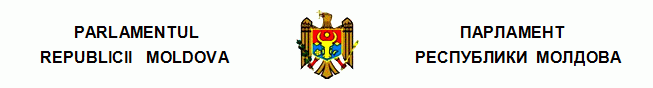 L E G E Codul vamal al Republicii Moldova* nr. 1149-XIV  din  20.07.2000 Republicat: Monitorul Oficial al R.Moldova ediţie specială din 01.01.2007, pag.103 Monitorul Oficial al R.Moldova nr.160-162/1201 din 23.12.2000 * * * C U P R I N S Capitolul I DISPOZIŢII GENERALE Secţiunea 1 Activitatea vamală Articolul 1. Noţiuni principale Articolul 2. Activitatea vamală Articolul 3. Abrogat Articolul 4. Teritoriul vamal şi frontiera vamală a Republicii Moldova Articolul 5. Integrarea economică internaţională Articolul 6. Legislaţia vamală Articolul 61. Apărarea drepturilor şi intereselor persoanelor Articolul 7. Acordurile internaţionale Secţiunea a 2-a Organizarea activităţii vamale Articolul 8. Conducerea activităţii vamale Articolul 81. AbrogatArticolul 9. Organele vamale Articolul 10. Laboratoarele vamale, instituţiile de învăţămînt, întreprinderile subordonate Serviciului Vamal Articolul 11. Atribuţiile organului vamal Articolul 12. Actele normative ale Serviciului Vamal Articolul 13. Drapelul, pavilionul şi însemnele organului vamal Articolul 14. Colaborarea organului vamal cu alte organe de drept şi cu persoane Articolul 15. Efectuarea operaţiunilor de vămuire în alte locuri decît în cele stabilite de organul vamal Articolul 16. Atribuirea de terenuri organului vamal Articolul 17. Folosirea informaţiilor Articolul 171. Schimbul de informaţii Articolul 18. AbrogatCapitolul II TRECEREA MĂRFURILOR ŞI MIJLOACELOR DE TRANSPORT PESTE FRONTIERA VAMALĂ. REGIMURILE VAMALE Secţiunea a 3-a Principiile generale de trecere a mărfurilor şi mijloacelor de transport peste frontiera vamală. Regimurile vamale Articolul 19. Dreptul de a introduce şi de a scoate din Republica Moldova mărfuri şi mijloace de transport Articolul 20. Prohibiţii la introducerea şi scoaterea din Republica Moldova a mărfurilor şi mijloacelor de transport Articolul 21. Restricţii la introducerea şi la scoaterea din Republica Moldova a mărfurilor şi mijloacelor de transport Articolul 22. Trecerea mărfurilor şi mijloacelor de transport peste frontiera vamală Articolul 23. Regimurile vamale Articolul 24. Alegerea şi renunţarea la destinaţia vamală Articolul 25. Vămuirea şi controlul vamal Articolul 26. Timpul şi locul trecerii mărfurilor şi mijloacelor de transport peste frontiera vamală Articolul 27. Dispunerea de mărfurile şi mijloacele de transport care trec frontiera vamală, utilizarea lor Articolul 28. Abrogat Secţiunea a 4-a Dispoziţii comune regimurilor vamale suspensive şi regimurilor vamale cu impact economic Articolul 29. Dispoziţii comune regimurilor vamale suspensive Articolul 30. Dispoziţii comune regimurilor vamale cu impact economic Secţiunea a 5-a Importul Articolul 31. Dispoziţii generale Articolul 32. Tratamentul tarifar preferenţial Articolul 33. Constatarea originii mărfurilor Articolul 34. Tratamentul tarifar favorabil Articolul 35. Punerea în liberă circulaţie a mărfurilor cu acordarea de facilităţi fiscale şi vamale Articolul 36. Importul mărfurilor la cea mai mare taxă vamală Articolul 37. Reintroducerea mărfurilor autohtone Secţiunea a 6-a Exportul Articolul 38. Dispoziţii generale Articolul 39. Condiţiile plasării mărfurilor sub regimul vamal de export Articolul 40. Punerea în circulaţie a mărfurilor plasate sub regimul vamal de export Articolul 41. Exportul temporar de mărfuri Articolul 411. Exportul temporar al mijloacelor de transport Secţiunea a 7-a Tranzitul Articolul 42. Dispoziţii generale Articolul 421. Tipurile regimului vamal de tranzit Articolul 43. Condiţiile plasării mărfurilor sub regimul vamal de tranzit Articolul 44. Autorizaţia de plasare a mărfurilor sub regimul vamal de tranzit Articolul 45. Încheierea regimului vamal de tranzit Articolul 46. Documentele însoţitoare Articolul 47. Avarierea mărfurilor sau forţa majoră Articolul 48. Responsabilitatea titularului operaţiunii de tranzit Articolul 481. Utilizarea declaraţiei de tranzit în format electronic Articolul 49. Respectarea legislaţiei internaţionale Articolul 491. Proceduri simplificate de tranzit Articolul 492. Condiţii generale de acordare a autorizaţiei pentru utilizarea procedurilor simplificate de tranzit Secţiunea a 8-a Antrepozitul vamal Articolul 50. Dispoziţii generale Articolul 51. Condiţiile plasării mărfurilor sub regimul de antrepozit vamal Articolul 52. Tipurile de antrepozite vamale Articolul 53. Antrepozitarul Articolul 54. Autorizaţia de antrepozitare Articolul 55. Condiţii de garantare Articolul 56. Operaţiunile efectuate cu mărfurile plasate sub regimul de antrepozit vamal Secţiunea a 9-a Perfecţionarea activă Articolul 57. Dispoziţii generale Articolul 58. Termenii utilizaţi Articolul 59. Autorizaţia de perfecţionare activă Articolul 60. Importul de mărfuri în cazul sistemului compensării prin echivalenţă Articolul 61. Rata de randament Articolul 62. Dispoziţii speciale privind sistemul cu restituire Secţiunea a 10-a Transformarea sub control vamal Articolul 63. Dispoziţii generale Articolul 64. Autorizaţia de transformare sub control vamal Articolul 65. Obligaţia vamală Articolul 66. Tratamentul tarifar preferenţial Secţiunea a 11-a Admiterea temporară Articolul 67. Dispoziţii generale Articolul 68. Autorizarea admiterii temporare a mărfurilor şi mijloacelor de transport Articolul 69. Termenul de aflare a mărfurilor şi mijloacelor de transport sub regimul vamal de admitere temporară Articolul 70. Utilizarea sistemului de suspendare totală Articolul 71. Utilizarea sistemului de suspendare parţială Articolul 72. Cesionarea regimului vamal de admitere temporară Articolul 73. Punerea în liberă circulaţie a mărfurilor şi a mijloacelor de transport Articolul 731. Respectarea legislaţiei internaţionale Secţiunea a 12-a Perfecţionarea pasivă Articolul 74. Dispoziţii generale Articolul 75. Operaţiunile de perfecţionare pasivă Articolul 76. Condiţiile ce exclud plasarea mărfurilor sub regimul vamal de perfecţionare pasivă Articolul 77. Autorizaţia de perfecţionare pasivă Articolul 78. Termenul de perfecţionare pasivă Articolul 79. Cantitatea de produse rezultate din perfecţionarea pasivă a mărfurilor Articolul 80. Drepturile de export Articolul 81. Exonerarea produselor compensatoare de drepturile de import Articolul 82. Produse de înlocuire de acelaşi standard Articolul 83. Importul anticipat Articolul 84. Nereturnarea mărfurilor exportate pentru prelucrare sau a produselor compensatoare din cauza distrugerii sau pierderii lor Secţiunea a 13-a Zona liberă Articolul 85. Dispoziţii generale Articolul 86. Înfiinţarea zonei libere Articolul 87. Operaţiunile efectuate cu mărfurile plasate în zona liberă Articolul 88. Termenul de aflare a mărfurilor în zona liberă Articolul 89. Asigurarea respectării legislaţiei vamale în zona liberă Articolul 90. Evidenţa mărfurilor plasate în zona liberă Articolul 91. Perceperea drepturilor de import sau de export, aplicarea măsurilor de politică economică Articolul 92. Responsabilitatea pentru plata drepturilor de import şi de export Secţiunea a 14-a Magazinul duty-free Articolul 93. Dispoziţii generale Articolul 94. Condiţiile plasării mărfurilor în magazinul duty-free Articolul 95. Licenţierea activităţii magazinului duty-free Articolul 951. Condiţiile de licenţiere a magazinului duty-free Articolul 96. Responsabilitatea pentru plata drepturilor de import şi de export Articolul 97. Magazinul duty-free pentru deservirea corpului diplomatic Articolul 971. Magazinul duty-free aflat pe teritoriul temporar necontrolat de către organele constituţionale Articolul 972. Condiţiile plasării mărfurilor în magazinele duty-free aflate pe teritoriul temporar necontrolat de către organele constituţionale Articolul 973. Licenţierea activităţii magazinului duty-free de pe teritoriul temporar necontrolat de către organele constituţionale Articolul 974. Responsabilitatea pentru plata drepturilor de import a titularului licenţei magazinului duty-free de pe teritoriul temporar necontrolat de către organele constituţionaleSecţiunea a 15-a Reexportul Articolul 98. Dispoziţii generale Articolul 99. Particularităţile reexportului Secţiunea a 151 Reimportul Articolul 991. Dispoziţii generale Articolul 992. Reimportul mijloacelor de transport Secţiunea a 16-a Distrugerea Articolul 100. Dispoziţii generale Articolul 101. Suportarea cheltuielilor Articolul 102. Deşeurile rezultate din distrugerea mărfurilor Secţiunea a 17-a Abandon în favoarea statului Articolul 103. Dispoziţii generale Articolul 104. Suportarea cheltuielilor Secţiunea a 18-a(Abrogată) Articolul 105. AbrogatArticolul 106. AbrogatArticolul 107. AbrogatArticolul 108. AbrogatArticolul 109. AbrogatArticolul 110. AbrogatArticolul 111. AbrogatArticolul 112. AbrogatArticolul 113. AbrogatSecţiunea a 19-a Trecerea peste frontiera vamală a mijloacelor de transport şi a anumitelor categorii de mărfuri Articolul 114. Trecerea mijloacelor de transport peste frontiera vamală Articolul 115. Trecerea peste frontiera vamală a valorilor valutare Articolul 116. Trecerea peste frontiera vamală de către persoane fizice a mărfurilor care nu sînt destinate comerţului Capitolul III DREPTURILE DE IMPORT ŞI DREPTURILE DE EXPORT Secţiunea a 20-a Principii generale Articolul 117. Drepturile de import şi drepturile de export Articolul 118. Taxa vamală Articolul 119. Taxa pe valoarea adăugată Articolul 120. Accizele Articolul 121. Taxa pentru proceduri vamale Secţiunea a 21-a Calcularea drepturilor de import şi drepturilor de export, plata lor Articolul 122. Baza de calcul a taxei vamale, a taxei pe valoarea adăugată, a accizului şi a taxei pentru proceduri vamale Articolul 123. Plătitorii drepturilor de import şi drepturilor de export Articolul 124. Termenele de plată a drepturilor de import şi drepturilor de export Articolul 125. Modul de plată a drepturilor de import şi de export Articolul 1251. Modul de asigurare a evidenţei obligaţiilor vamale Articolul 1252. Modul de ţinere şi actualizare a fişelor personale de evidenţă ale plătitorilor vamali Articolul 126. Prelungirea termenului de plată a drepturilor de import şi de export Articolul 127. Dispoziţii generale aplicabile obligaţiei vamale Articolul 1271. Măsuri de garantare a obligaţiei vamale Articolul 1272. Apariţia obligaţiei vamale la introducerea mărfurilor pe teritoriul vamal Articolul 1273. Apariţia obligaţiei vamale la introducerea ilegală de mărfuri Articolul 1274. Apariţia obligaţiei vamale la scoaterea ilegală a mărfurilor de sub supravegherea vamală Articolul 1275. Apariţia obligaţiei vamale în cazul neexecutării unor obligaţii Articolul 1276. Apariţia obligaţiei vamale la mărfurile aflate în zona liberă Articolul 1277. Apariţia obligaţiei vamale la introducerea mărfurilor prohibite sau restricţionate Articolul 1278. Apariţia obligaţiei vamale la exportul mărfurilor incluse în declaraţia vamală Articolul 1279. Apariţia obligaţiei vamale la exportul mărfurilor fără declaraţie vamală Articolul 12710. Apariţia obligaţiei vamale la neîndeplinirea condiţiilor de export Articolul 12711. Apariţia obligaţiei vamale în alte cazuri Articolul 12712. Locul apariţiei obligaţiei vamale Articolul 12713. Decizia de regularizare Articolul 128. Stingerea obligaţiei vamale Articolul 1281. Modul de stingere a obligaţiei vamale prin achitare Articolul 1282. Modul de stingere a obligaţiei vamale prin anulare Articolul 1283. Modul de stingere a obligaţiei vamale prin prescripţie Articolul 1284. Reflectarea în fişa personală de evidenţă a informaţiei privind apariţia, stingerea sau anularea sumelor amenzilor aplicate de organele vamale pentru cazurile de contravenţie vamală Articolul 129. Perceperea drepturilor de import şi de export Articolul 130. Restituirea drepturilor de import sau de export plătite sau percepute în plus Secţiunea a 211 Executarea silită a obligaţiei vamale Articolul 1301. Condiţiile declanşării executării silite a obligaţiei vamale Articolul 1302. Modalităţile de executare silită a obligaţiei vamale Articolul 1303. Organul abilitat cu executarea silită a obligaţiei vamale Articolul 1304. Regulile generale de executare silită a obligaţiei vamale Articolul 1305. Încasarea de mijloace băneşti de pe conturile bancare ale plătitorului vamal Articolul 1306. Ridicarea de la plătitorul vamal a mijloacelor băneşti în numerar Articolul 1307. Reguli generale de sechestrare a bunurilor Articolul 1308. Sechestrarea bunurilor ca modalitate de asigurare a executării silite a obligaţiei vamale Articolul 1309. Sechestrarea bunurilor plătitorului vamal aflate la alte persoane Articolul 13010. Ridicarea sechestrului Articolul 13011. Urmărirea datoriei debitoare Articolul 13012. Imposibilitatea executării silite a obligaţiei vamale Articolul 13013. Evidenţa acţiunilor de executare silită a obligaţiei vamale Articolul 13014. Colaborarea organului vamal cu alte organe de drept şi cu persoane pentru executarea obligaţiei vamale Capitolul IV VĂMUIREA Secţiunea a 22-a Principii generale Articolul 131. Procedura vămuirii Articolul 132. Locul şi timpul efectuării operaţiunilor de vămuire Articolul 133. Asistarea titularilor de drepturi asupra mărfurilor şi mijloacelor de transport şi a reprezentanţilor lor la operaţiunile de vămuire Articolul 134. Limba în care sînt perfectate actele vamale Articolul 135. Organele care efectuează vămuirea Articolul 136. Utilizarea şi dispunerea de mărfurile şi mijloacele de transport care nu au fost vămuite pe deplin Articolul 137. Începutul vămuirii Articolul 1371. Efectele juridice ale operaţiunii de vămuire Articolul 138. Vămuirea simplificată Articolul 139. Efectuarea operaţiunilor cu mărfurile şi mijloacele de transport supuse vămuirii Articolul 140. Abrogat Articolul 141. Asigurarea respectării legislaţiei vamale la transportul de mărfuri cu documentele însoţitoare Secţiunea a 221 Clasificarea mărfurilor conform Nomenclaturii combinate a mărfurilor Articolul 1411. Nomenclatura combinată a mărfurilorArticolul 1412. Clasificarea mărfurilor Articolul 1413. Deciziile tarifare prealabile privind clasificarea mărfurilor Articolul 1414. Termenul de valabilitate a deciziei prealabile privind clasificarea mărfurilor Secţiunea a 23-a Operaţiunile prealabile Articolul 142. Operaţiunile prealabile Articolul 143. Scopurile principale ale operaţiunilor prealabile Articolul 144. Informarea organului vamal despre trecerea de mărfuri peste frontiera vamală Articolul 145. Prezentarea mărfurilor, mijloacelor de transport şi documentelor însoţitoare la locul stabilit de organul vamal Articolul 146. Măsurile care trebuie luate în caz de avarie sau de forţă majoră Articolul 147. Prezentarea mărfurilor şi mijloacelor de transport la destinaţie Articolul 148. Răspunderea în timpul operaţiunilor prealabile Articolul 149. Depozitarea provizorie Secţiunea a 24-a Depozitul provizoriu Articolul 150. Locul depozitării provizorii Articolul 151. Deţinătorul depozitului provizoriu Articolul 152. Mărfurile care pot fi plasate în depozitul provizoriu Articolul 153. Documentele necesare plasării mărfurilor în depozitul provizoriu Articolul 154. Declaraţia sumară Articolul 155. Obligaţiile deţinătorului de depozit provizoriu Articolul 156. Drepturile suplimentare ale organului vamal privind depozitul provizoriu Articolul 157. Responsabilul de plata drepturilor de import Articolul 158. Termenul depozitării provizorii Articolul 159. Operaţiuni efectuate cu mărfurile aflate în depozit provizoriu Articolul 160. Încetarea depozitării provizorii Articolul 161. Abrogat Secţiunea a 25-a Brokerul vamal Articolul 162. Brokerul vamal Articolul 163. Licenţa pentru activitatea de broker vamal Articolul 164. Drepturile, obligaţiile şi responsabilitatea brokerului vamal Articolul 1641. Drepturile brokerului vamal Articolul 1642. Obligaţiile brokerului vamal Articolul 165. Registrul de licenţe ale brokerilor vamali Articolul 166. Abrogat Articolul 167. Taxa de licenţă pentru activitatea de broker vamal Articolul 168. Asigurarea confidenţialităţii informaţiei primite de către brokerul vamal de la persoanele pe care le reprezintă Secţiunea a 26-a Transportatorul vamal (Abrogată) Articolul 169. AbrogatArticolul 170. Abrogat Articolul 171. Abrogat Articolul 172. Abrogat Secţiunea a 27-a Declararea Articolul 173. Declararea mărfurilor şi mijloacelor de transport Articolul 174. Formele declarării Articolul 175. Locul declarării Articolul 176. Termenul de depunere a declaraţiei vamale Articolul 177. Abrogat Articolul 178. Obligaţiile şi drepturile declarantului Articolul 179. Documentele şi informaţiile suplimentare necesare vămuirii Articolul 180. Primirea declaraţiei vamale Articolul 181. Rectificarea şi modificarea declaraţiei vamaleArticolul 1811. Controlul ulteriorArticolul 1812. Invalidarea declaraţiei vamale la iniţiativa declarantului Articolul 1813. Invalidarea din oficiu a declaraţiei vamale Articolul 182. Abrogat Articolul 183. Declaraţia vamală periodică Articolul 184. Procedura simplificată de declarare a mărfurilor şi a mijloacelor de transport Articolul 1841. Declararea prin acţiune a mijloacelor de transport introduse pe teritoriul Republicii Moldova de către persoane fizice Secţiunea a 271 Proceduri simplificate de vămuire Articolul 1842. Dispoziţii generale Articolul 1843. Autorizarea procedurilor simplificate Capitolul V CONTROLUL VAMAL Secţiunea a 28-a Principii generale Articolul 185. Controlul vamal şi formele lui Articolul 186. Zonele de control vamal Articolul 1861. Procedura de selectare a agentului economic partener la crearea zonei de control vamal Articolul 1862. Comisia de selectare a agentului economic partener la crearea zonei de control vamal Articolul 1863. Cerinţe privind oferta Articolul 1864. Evaluarea ofertelor Articolul 1865. Desemnarea agentului economic partener la crearea zonei de control vamal şi încheierea contractului de colaborare Articolul 1866. Anularea procedurii de concurs de selectare a agentului economic partener la crearea zonei de control vamal Articolul 1867. Încetarea colaborării privind crearea zonei de control vamal Articolul 187. Documentele şi informaţiile necesare efectuării controlului vamal Articolul 188. Abrogat Articolul 189. Accesul colaboratorului vamal pe teritorii sau în încăperi pentru efectuarea controlului vamal Articolul 1891. Echipele mobile Articolul 1892. Sarcinile de bază ale echipelor mobile Articolul 1893. Drepturile şi obligaţiile colaboratorilor echipelor mobile Articolul 1894. Drepturile şi obligaţiile persoanelor supuse controlului Articolul 190. Identificarea mărfurilor, mijloacelor de transport, încăperilor şi altor spaţii Articolul 191. Abrogat Articolul 192. Controlul vamal selectiv Articolul 1921. Administrarea riscurilor Articolul 193. Exonerarea de unele forme de control vamal Articolul 1931. AbrogatArticolul 194. Controlul corporal Articolul 195. Neadmiterea pricinuirii de daune nejustificate la efectuarea controlului vamal Secţiunea a 281 Agentul economic autorizat Articolul 1951. Dispoziţii generale Articolul 1952. Simplificările şi facilităţile Articolul 1953. Condiţiile pentru acordarea statutului de AEO Secţiunea a 29-a Dispoziţii suplimentare privind controlul vamal Articolul 196. Mărfurile şi mijloacele de transport supuse controlului vamal Articolul 197. Timpul aflării sub supraveghere vamală Articolul 198. Controlul vamal al mărfurilor şi mijloacelor de transport după punerea lor în circulaţie Articolul 199. Termenul de verificare a declaraţiei vamale, a documentelor, de control al mărfurilor şi mijloacelor de transport Articolul 200. Operaţiunile de încărcare-descărcare şi alte operaţiuni efectuate cu mărfurile şi mijloacele de transport, prelevarea de probe şi mostre necesare controlului vamal Articolul 201. Asistarea declarantului şi altor persoane la efectuarea controlului vamal Articolul 202. Inventarierea mărfurilor şi mijloacelor de transport aflate sub supraveghere vamală Secţiunea a 291-aControlul ulteriorArticolul 2021. Auditul postvămuire Articolul 2022. Reverificarea declaraţiei vamaleArticolul 2023. Drepturile şi obligaţiile organelor vamale la exercitarea controlului ulteriorArticolul 2024. Drepturile şi obligaţiile persoanei controlateArticolul 2025. Păstrarea şi prezentarea informaţiei necesare controlului ulteriorArticolul 2026. Citaţia de audit postvămuire/reverificare şi citaţia bancară Articolul 2027. Calculul obligaţiilor vamale în cadrul controlului ulteriorArticolul 2028. Examinarea rezultatelor preliminare ale auditului postvămuire Articolul 2029. Actul de audit postvămuire/procesul-verbal de reverificare a declaraţiei vamale Secţiunea a 292 Cercetarea (expertiza) mărfurilor la efectuarea controlului vamal Articolul 20210. Desemnarea şi efectuarea cercetării (expertizei) mărfurilor Articolul 20211. Probele şi mostrele de mărfuri Articolul 20212. Antrenarea specialiştilor şi a experţilor la efectuarea controlului vamal Articolul 20213. Expertul Articolul 20214. Întocmirea şi prezentarea rapoartelor de către expert Articolul 20215. Expertiza suplimentară şi cercetarea (expertiza) repetată Secţiunea a 30-a Controlul vamal al valorilor valutare Articolul 203. Competenţa organelor vamale în efectuarea controlului vamal al valorilor valutare Articolul 204. Efectuarea controlului vamal al valorilor valutare Articolul 205. Răspunderea pentru nerespectarea legislaţiei valutare Capitolul VI FACILITĂŢILE VAMALE ACORDATE ANUMITELOR CATEGORII DE PERSOANE STRĂINE Secţiunea a 31-a Facilităţile vamale acordate misiunilor diplomatice şi oficiilor consulare în Republica Moldova şi lucrătorilor acestora Articolul 206. Facilităţile vamale acordate misiunilor diplomatice şi oficiilor consulare în Republica Moldova Articolul 207. Facilităţile vamale acordate agenţilor diplomatici şi funcţionarilor consulari străini în Republica Moldova Articolul 208. Facilităţile vamale acordate personalului administrativ şi tehnic al misiunilor diplomatice şi angajaţilor consulari ai oficiilor consulare în Republica Moldova Articolul 209. Trecerea peste frontiera vamală a valizei diplomatice şi valizei consulare Secţiunea a 32-a Facilităţile vamale acordate altor persoane străine Articolul 210. Facilităţile vamale acordate curierilor diplomatici şi consulari străini Articolul 211. Facilităţile vamale acordate reprezentanţilor altor state şi membrilor delegaţiilor străine Articolul 212. Facilităţile vamale acordate agenţilor diplomatici, funcţionarilor consulari, reprezentanţilor altor state şi membrilor delegaţiilor străine care tranzitează Republica Moldova Articolul 213. Facilităţile vamale acordate organizaţiilor internaţionale, reprezentanţelor organizaţiilor internaţionale, precum şi personalului acestor organizaţii şi reprezentanţe Capitolul VII VALOAREA ÎN VAMĂ A MĂRFURILOR. DETERMINAREA ŢĂRII DE ORIGINE A MĂRFURILOR Secţiunea a 33-a Valoarea în vamă a mărfurilor Articolul 214. Modul de determinare a valorii în vamă a mărfurilor Secţiunea a 34-a Ţara de origine a mărfurilor Articolul 215. Determinarea ţării de origine a mărfurilor Secţiunea a 341 Informaţii obligatorii privind originea mărfurilor Articolul 2151. Procedura de obţinere a informaţiilor obligatorii privind originea mărfurilor şi de notificare a solicitantului Articolul 2152. Termenul de valabilitate a informaţiei obligatorii privind originea mărfurilorSecţiunea a 342-aExportator aprobatArticolul 2153. Dispoziţii generaleArticolul 2154. Condiţiile pentru acordarea statutului de exportator aprobatArticolul 2155. Drepturile şi obligaţiile exportatorului aprobatCapitolul VIII DISPUNEREA DE MĂRFURI ŞI DE MIJLOACELE DE TRANSPORT, PRECUM ŞI DE MIJLOACELE BĂNEŞTI OBŢINUTE DIN COMERCIALIZAREA LOR Secţiunea a 35-a Dispunerea de mărfuri şi de mijloace de transport Articolul 216. Trecerea mărfurilor şi mijloacelor de transport în proprietatea statului Articolul 217. Încasarea mijloacelor băneşti pentru acoperirea cheltuielilor Articolul 218. Dispunerea de mărfurile şi mijloacele de transport necomercializabile Capitolul IX ACTIVITATEA OPERATIVĂ DE INVESTIGAŢII ŞI DE URMĂRIRE PENALĂ A ORGANELOR VAMALE Secţiunea a 36-a Activitatea operativă de investigaţii Articolul 219. Organul vamal ca subiect al activităţii operative de investigaţii Articolul 220. Acţiunile operative de investigaţii care asigură securitatea organelor vamale Secţiunea a 37-a Urmărirea penalăArticolul 221. Obiectul urmăririi penale Articolul 222. Organele de urmărire penală în domeniul vamal Articolul 223. Competenţa organelor de urmărire penală în domeniul vamal Articolul 224. Contrabanda Secţiunea a 38-a Livrările controlate Articolul 225. Livrările controlate de substanţe narcotice şi psihotrope Articolul 226. Aplicarea metodei livrării controlate asupra altor bunuri Articolul 227. Dispunerea de mijloacele băneşti şi de alte bunuri confiscate în cadrul aplicării metodei livrării controlate Capitolul X CONTRAVENŢIILE VAMALE ŞI RĂSPUNDEREA PENTRU SĂVÎRŞIREA LOR. PROCEDURA ÎN CAZURILE DE CONTRAVENŢIE VAMALĂ ŞI CERCETAREA LOR Secţiunea a 39-a Principii generale Articolul 228. Contravenţia vamală Articolul 229. Răspunderea pentru contravenţia vamală Articolul 2291. Prescripţia răspunderii contravenţionale Articolul 2292. Prescripţia răspunderii materiale Articolul 230. Tipurile de contravenţii vamale cu răspundere contravenţională Articolul 231. Tipurile de contravenţii vamale cu răspundere materială Articolul 232. Sancţionarea materială a contravenţiilor vamale Articolul 233. Procesul contravenţional Articolul 234. Procesul-verbal privind contravenţia vamală Articolul 235. Acţiunile colaboratorului vamal în cazul constatării elementelor constitutive ale infracţiunii de contrabandă sau ale altor infracţiuni Articolul 236. Circumstanţele în care, după pornirea procesului penal, colaboratorul vamal continuă efectuarea actelor de procedură în cazul contravenţiei vamale Articolul 237. Procedura în cazul contravenţiei vamale constatate de organul de urmărire penală în domeniul vamal sau de alte organe de resort şi cercetarea cazului Articolul 238. Inadmisibilitatea divulgării materialelor în cazul de contravenţie vamală Articolul 239. Interacţiunea dintre organele vamale ale Republicii Moldova şi serviciile vamale ale altor state în cadrul efectuării actelor de procedură în cazuri de contravenţie vamală şi al cercetării lor Secţiunea a 40-a Actele de procedură Articolul 240. Însărcinarea privind efectuarea actelor de procedură în cazurile de contravenţie vamală Articolul 241. Audierea în cazul contravenţiei vamale Articolul 242. Citarea în cazul contravenţiei vamale Articolul 243. Solicitarea documentelor necesare efectuării actelor de procedură în cazul contravenţiei vamale sau cercetării lui Articolul 244. Temeiurile ridicării mărfurilor, mijloacelor de transport, documentelor şi altor bunuri Articolul 245. Estimarea mărfurilor, mijloacelor de transport şi altor bunuri Articolul 246. Sechestrarea mărfurilor, mijloacelor de transport şi altor bunuri Articolul 247. Inspectarea vamală Articolul 248. Examinarea Articolul 249. Prezentarea mărfurilor, mijloacelor de transport, documentelor şi altor bunuri pentru a fi identificate Articolul 250. Solicitarea de la autorităţile publice şi de la persoane a informaţiei necesare efectuării actelor de procedură în cazul de contravenţie vamală sau cercetării lui Articolul 251. Controlul în cazul de contravenţie vamală Articolul 252. Modul de desemnare a expertizei Articolul 253. Prelevarea de probe şi mostre pentru expertiză Articolul 254. Drepturile şi obligaţiile contravenientului şi ale apărătorului Articolul 255. Condiţiile suplimentare pe care trebuie să le întrunească procesul-verbal de audiere Articolul 256. Certificarea refuzului sau imposibilităţii de semnare a procesului-verbal Secţiunea a 41-a Cheltuielile aferente cazului de contravenţie vamală Articolul 257. Cheltuielile aferente cazului de contravenţie vamală Articolul 258. Sumele cuvenite martorilor, experţilor, specialiştilor, translatorilor şi martorilor asistenţi Articolul 259. Restituirea cheltuielilor aferente cazului de contravenţie vamală Secţiunea a 42-a Remiterea dosarului de contravenţie vamală spre cercetare Articolul 260. Remiterea dosarului de contravenţie vamală spre cercetare Articolul 261. Clasarea dosarului de contravenţie vamală pînă la remiterea lui spre cercetare Secţiunea a 43-a Cercetarea cazului de contravenţie vamală Articolul 262. Organele vamale împuternicite să cerceteze cazul de contravenţie vamală Articolul 263. Remiterea dosarului de contravenţie vamală în procedură suplimentară Articolul 264. Termenele de cercetare a cazului de contravenţie vamală Articolul 265. Cercetarea cazului de contravenţie vamală Articolul 266. Prezenţa contravenientului persoană fizică, conducător al persoanei juridice sau adjunct al acestuia la cercetarea cazului de contravenţie vamală Articolul 267. Circumstanţele care trebuie elucidate în cadrul cercetării cazului de contravenţie vamală Articolul 268. Decizia organului vamal asupra cazului de contravenţie vamală Articolul 269. AbrogatArticolul 270. Intentarea de acţiune în justiţie Articolul 271. Acţiunile întreprinse în privinţa mărfurilor, mijloacelor de transport, documentelor, bunurilor ridicate, gajate sau sechestrate, garanţiilor şi sumelor depuse Articolul 272. Securitatea colaboratorului vamal în exerciţiul procedurii sau al cercetării cazului de contravenţie vamală Secţiunea a 44-a Atacarea deciziei organului vamal asupra cazului de contravenţie vamală Articolul 273. Atacarea deciziei organului vamal privind aplicarea de sancţiune persoanei fizice, persoanei juridice sau persoanei care desfăşoară activitate de întreprinzător fără a se constitui persoană juridică Articolul 274. Atacarea altor decizii ale organului vamal în cazul de contravenţie vamală Articolul 275. Examinarea de către Serviciul Vamal a deciziei asupra cazului de contravenţie vamală Articolul 276. Temeiurile pentru anularea sau modificarea deciziei privind aplicarea de sancţiune ori privind clasarea dosarului Articolul 277. Termenele de examinare a plîngeriiArticolul 278. Efectul depunerii plîngeriiArticolul 279. Temeiurile şi termenele suspendării examinării plîngerii Secţiunea a 45-a Executarea deciziei organului vamal privind aplicarea de sancţiune pentru contravenţie vamală Articolul 280. Recurgerea la executarea deciziei privind aplicarea de sancţiune pentru contravenţie vamală Articolul 281. Executarea deciziei organului vamal privind aplicarea amenzii sau perceperea costului mărfurilor şi mijloacelor de transport Articolul 282. Executarea deciziei organului vamal privind confiscarea Articolul 283. Executarea deciziei organului vamal privind aplicarea de sancţiune în partea referitoare la retragerea autorizaţiei eliberate de către acesta Articolul 284. Executarea deciziei organului vamal privind aplicarea de sancţiune pentru contravenţie vamală persoanelor care locuiesc sau se află în străinătate şi nu au patrimoniu în Republica Moldova Capitolul XI ATACAREA ACTELOR ADMINISTRATIVE, ACŢIUNILOR SAU INACŢIUNIIORGANELOR VAMALE ŞI ALE COLABORATORILOR VAMALI Secţiunea a 46-a Principii generale Articolul 285. Domeniul de aplicare al prezentului capitol Articolul 286. Dreptul de a ataca actele administrative, acţiunile sau inacţiunea organelor vamale şi ale colaboratorilor vamali Articolul 287. Căile de atac al actelor administrative, acţiunilor sau inacţiunii organelor vamale şi ale colaboratorilor vamali Secţiunea a 47-a Calea administrativă de atac al actelor administrative, acţiunilor sauinacţiunilor organelor vamale şi ale colaboratorilor vamali Articolul 288. Calea administrativă de atac al actelor administrative, acţiunilor sau inacţiunilor organelor vamale şi ale colaboratorilor vamali Articolul 289. Termenul în care se exercită calea administrativă de atac Articolul 290. Termenul de soluţionare a contestaţiei Articolul 291. Repunerea în termen a contestaţiei Articolul 292. Forma contestaţiei Articolul 293. Efectele depunerii contestaţiei Articolul 294. Colaborarea reclamantului Articolul 295. AbrogatArticolul 296. AbrogatSecţiunea a 48-a Calea judiciară de atac al deciziilor, acţiunilor sau inacţiunii organelor vamale şi ale colaboratorilor vamali Articolul 297. Examinarea plîngerilor în instanţă de judecată Articolul 298. Procedura exercitării căii judiciare de atac Secţiunea a 49-a Controlul activităţii de urmărire penală, activităţii speciale de investigaţii,precum şi controlul legalităţii deciziilor, acţiunilor sau inacţiuniiorganelor vamale şi a colaboratorilor vamali”.Articolul 299. Controlul exercitat de procurorArticolul 300. Revizuirea şi controlul legalităţii de către Serviciul Vamal a deciziilor, acţiunilor sau inacţiunii organelor vamale şi a colaboratorilor vamaliCapitolul XII APLICAREA DE MĂSURI ÎN VEDEREA PROTECŢIEIPROPRIETĂŢII INTELECTUALE Articolul 301. Domeniul de aplicare Articolul 302. Măsurile prealabile depunerii cererii de intervenţie a organului vamal Articolul 3021. Depunerea şi examinarea cererii de intervenţie a organului vamal Articolul 303. Acceptarea cererii de intervenţie a organului vamal Articolul 304. Condiţiile şi măsurile de intervenţie ale organului vamal Articolul 305. Măsurile aplicabile mărfurilor care aduc atingere unui drept de proprietate intelectuală Articolul 3051. Procedura pentru distrugerea mărfurilor care fac obiectul unor livrări mici Articolul 306. Asigurarea Articolul 307. Răspunderea organelor vamale şi a titularului de drept Articolul 308. Informaţiile oferite de autorităţile publice pentru asigurarea respectării drepturilor de proprietate intelectuală de către organele vamale Articolul 309. Abrogat Articolul 310. Abrogat Capitolul XIII COLABORATORII VAMALI Secţiunea a 50-a Statutul juridic al colaboratorilor vamali Articolul 311. Colaboratorii vamali Articolul 312. Exercitarea atribuţiilor de serviciu ale colaboratorilor vamali Articolul 313. Caracterul executoriu al dispoziţiilor şi cerinţelor legale ale colaboratorului vamal Secţiunea a 51-a Aplicarea forţei fizice, mijloacelor speciale şi armei de foc Articolul 314. Condiţiile şi limitele aplicării forţei fizice, a mijloacelor speciale şi a armei de focArticolul 315. AbrogatArticolul 316. AbrogatArticolul 317. AbrogatArticolul 318. AbrogatSecţiunea a 52-a Răspunderea organului vamal şi a colaboratorilor vamali Articolul 319. Răspunderea organului vamal Articolul 320. Răspunderea colaboratorilor vamali şi a altor angajaţi ai organului vamal Capitolul XIV ADMINISTRAREA STATISTICII VAMALE Articolul 321. Statistica vamală a comerţului exterior Articolul 322. Sursele de date pentru statistica vamală Articolul 323. Furnizarea informaţiei statistice Capitolul XV DISPOZIŢII FINALE Articolul 324. Aplicarea prezentului cod Articolul 325. Îndatoririle Guvernului Notă: În textul codului, sintagma „Camera de Licenţiere”, la orice formă gramaticală, se substituie cu sintagma „organul de licenţiere” la forma gramaticală corespunzătoare, conform Legii nr.80 din 05.05.2017, în vigoare 26.05.2017 Notă: În cuprinsul codului, sintagma “Codul cu privire la contravenţiile administrative” se substituie prin sintagma “Codul contravenţional al Republicii Moldova” conform Legii nr.131-XVIII din 23.12.2009, în vigoare 12.02.2010 Parlamentul adoptă prezentul cod. Prezentul cod stabileşte principiile juridice, economice şi organizatorice ale activităţii vamale şi este orientat spre apărarea suveranităţii şi securităţii economice a Republicii Moldova. Capitolul I DISPOZIŢII GENERALE Secţiunea 1 Activitatea vamală Articolul 1. Noţiuni principale În sensul prezentului cod, următoarele noţiuni semnifică: 1) mărfuri – orice bun mobil: obiecte şi alte valori, inclusiv valori valutare (valută străină şi monedă naţională în numerar, instrumente de plată şi valori mobiliare materializate exprimate în valută străină şi monedă naţională), gaze naturale, energie electrică, energie termică, alt fel de energie, precum şi mijloace de transport (care fac obiectul unei tranzacţii economice externe), cu excepţia celor prevăzute la pct.4); 2) mărfuri autohtone – mărfuri: a) obţinute integral pe teritoriul vamal al Republicii Moldova în condiţiile prevăzute la art.20 din Legea cu privire la tariful vamal, care nu încorporează mărfurile importate din afara teritoriului vamal al Republicii Moldova. Mărfurile obţinute din mărfurile plasate sub un regim vamal suspensiv nu se consideră a avea caracter autohton; b) importate din afara teritoriului vamal al Republicii Moldova, care au fost puse în liberă circulaţie; c) obţinute sau produse pe teritoriul vamal al Republicii Moldova fie din mărfuri menţionate la lit.b), fie din mărfuri menţionate la lit.a) şi b); d) obţinute integral sau transformate suficient în zona liberă, în condiţiile prevăzute la art.7 alin.(41) din Legea nr.440-XV din 27 iulie 2001 cu privire la zonele economice libere;3) mărfuri străine – altele decît cele definite la pct.2); 4) mijloc de transport – orice mijloc de transport (care nu face obiectul unei tranzacţii externe) folosit pentru transportul internaţional de pasageri şi mărfuri, inclusiv conteinere şi alte instalaţii de transport; 41) vehicul – sistem mecanic, cu sau fără autopropulsie, destinat transportului de persoane şi bunuri sau echipat cu mecanisme care pot executa anumite lucrări;5) trecere a frontierei vamale – introducerea şi scoaterea de pe teritoriul vamal al Republicii Moldova de mărfuri şi mijloace de transport, inclusiv prin expedieri poştale internaţionale, prin conducte şi prin linii de transport electric. Acţiunile menţionate prevăd: - în cazul introducerii de mărfuri şi mijloace de transport pe teritoriul vamal al Republicii Moldova sau în cazul introducerii lor pe cealaltă parte a teritoriului vamal al Republicii Moldova de pe teritoriul antrepozitelor vamale, are loc trecerea de facto a frontierei vamale; - în cazul scoaterii de mărfuri şi mijloace de transport de pe teritoriul vamal al Republicii Moldova sau în cazul introducerii lor pe teritoriul antrepozitelor vamale de pe cealaltă parte a teritoriului vamal al Republicii Moldova, depunerea declaraţiei vamale sau efectuarea altor operaţiuni vamale denotă intenţia de a introduce sau scoate mărfuri şi mijloace de transport; 6) persoană – orice persoană juridică şi persoană fizică, cu excepţia cazurilor prevăzute de prezentul cod; 7) persoană stabilită în Republica Moldova – întreprinderile, instituţiile, organizaţiile care se află pe teritoriul Republicii Moldova, create conform legislaţiei; persoanele juridice şi persoanele fizice care desfăşoară activitate de întreprinzător în conformitate cu legislaţia şi care sînt înregistrate pe teritoriul Republicii Moldova; cetăţenii Republicii Moldova; 8) persoană străină – persoanele neprevăzute la pct.7); 9) persoană care trece mărfuri peste frontiera vamală – proprietarul mărfurilor, deţinătorul de mărfuri, alte persoane prevăzute de prezentul cod; 10) birou vamal; post vamal – unităţi ale organului vamal în care pot fi îndeplinite, în totalitate sau în parte, formalităţile prevăzute de reglementările vamale; 11) colaborator vamal – persoana căreia i se acordă, permanent sau provizoriu, în virtutea legii, anumite drepturi şi obligaţii în vederea exercitării atribuţiilor organului vamal sau acţiunilor administrative de dispoziţie, organizatorice şi economice; 12) ofiţer de urmărire penală din Serviciul Vamal – colaboratorul vamal abilitat cu dreptul de a efectua urmărire penală în cazul infracţiunilor care ţin de competenţa organului vamal; 13) declarant – orice persoană care are dreptul de a dispune de mărfuri şi/sau de mijloace de transport, care întocmeşte declaraţia vamală în numele său sau în al cărei nume este întocmită declaraţia vamală; 131) reprezentare directă – raportul în care brokerul vamal acţionează în numele şi pe contul unei alte persoane; 132) reprezentare indirectă – raportul în care brokerul vamal acţionează în nume propriu, dar pe contul unei alte persoane;14) transportator – persoana care trece de facto mărfurile peste frontiera vamală sau care este responsabilă de folosirea mijlocului de transport; 15) punere în liberă circulaţie – acţiunea prin care organul vamal lasă necondiţionat şi fără restricţii la dispoziţia persoanei mărfurile şi mijloacele de transport după vămuire;16) punere condiţionată în circulaţie – punerea în liberă circulaţie a mărfurilor şi mijloacelor de transport, condiţionată de îndeplinirea unor restricţii, cerinţe sau condiţii; 17) regim vamal – totalitatea reglementărilor vamale care determină statutul mărfurilor şi al mijloacelor de transport în funcţie de scopul operaţiunii şi de destinaţia mărfurilor; 18) liber de vamă – actul prin care organul vamal lasă la dispoziţia persoanei mărfurile sau mijloacele de transport vămuite, în scopul prevăzut de regimul vamal sub care acestea au fost plasate; 19) vămuire – procedeul de plasare a mărfurilor şi mijloacelor de transport într-un anumit regim vamal şi încheierea acestui regim, în condiţiile prezentului cod; 191) operaţiuni de validare – ansamblul operaţiunilor care trebuie îndeplinite de către organul vamal în vederea încheierii operaţiunii de vămuire şi care pot fi efectuate şi cu utilizarea tehnicilor de prelucrare electronică a datelor;20) supraveghere vamală – acţiunile întreprinse, în general, de organele vamale pentru a asigura respectarea reglementărilor vamale şi, după caz, a altor dispoziţii aplicabile mărfurilor aflate sub supraveghere vamală; 21) control vamal – ansamblu de acţiuni întreprinse de organele vamale pentru aplicarea şi respectarea legilor şi a reglementărilor pe care organele vamale au sarcina să le aplice;211) control ulterior – verificarea informaţiilor din declaraţia vamală şi din documentele însoţitoare, verificarea existenţei şi conformităţii documentelor prevăzute pentru derularea unei destinaţii vamale sau regim vamal, examinarea contabilităţii şi a tuturor documentelor şi datelor sub orice formă, inclusiv computerizată, care se raportează la operaţiunile privind mărfurile provenite din comerţul internaţional ori la alte operaţiuni comerciale anterioare sau ulterioare implicînd aceste mărfuri, verificarea mărfurilor, în cazul în care acestea pot fi identificate, a mijloacelor de transport, încăperilor şi spaţiilor de depozitare;212) control fizic – un set de acţiuni de verificare a mărfurilor, mijloacelor de transport, trimiterilor poştale internaţionale şi bagajelor persoanelor fizice, care se efectuează în scopul de a confirma informaţiile despre natura, originea, starea şi cantitatea de mărfuri aflate sub control vamal, prezenţa de bunuri, mijloace de transport şi spaţii de depozitare, starea sigiliilor, ştampilelor şi altor mijloace de identificare;22) operaţiuni vamale – controlul mărfurilor şi al mijloacelor de transport, controlul corporal, verificarea documentelor contabile, controlul antrepozitelor vamale, magazinelor duty-free, zonelor libere, vămuirea, perceperea drepturilor de import şi drepturilor de export, alte acţiuni, efectuate în domeniul vamal de către organul vamal; 23) declaraţie vamală – actul unilateral prin care o persoană manifestă, în formele şi modalităţile prevăzute de legislaţia vamală, voinţa de a plasa mărfurile sub o anumită destinaţie vamală; 24) măsuri de politică economică – restricţiile la introducerea şi la scoaterea din Republica Moldova a mărfurilor şi mijloacelor de transport, stabilite din considerente de politică economică, ce prevăd licenţierea, cotarea, impozitarea, stabilirea preţului minim şi maxim; [Subpct.25) art.1 abrogat prin Legea nr.172 din 25.07.2014, în vigoare 01.01.2015] 26) drepturi de import; drepturi de export – taxa vamală, taxa pentru procedurile vamale, taxa pe valoarea adăugată, accizele şi orice alte sume care se cuvin statului la importul de mărfuri, încasate de organul vamal în conformitate cu legislaţia; taxa pentru procedurile vamale, orice alte sume care se cuvin statului la exportul de mărfuri, încasate de organul vamal în conformitate cu legislaţia; 27) taxă vamală – impozitul încasat de organul vamal conform Nomenclaturii combinate a mărfurilor; 28) taxă pentru proceduri vamale – taxa pentru serviciile acordate de organul vamal; lista acestor servicii şi cuantumul taxei pentru prestarea lor sînt prevăzute de legislaţie; 29) impozit – impozitele a căror percepere este pusă în sarcina organului vamal; 30) legislaţie vamală – totalitatea actelor normative din domeniul importului, exportului, tranzitului de mărfuri şi punerii lor sub orice altă destinaţie vamală, inclusiv măsurile de prohibiţie, restricţie şi control, precum şi actele normative emise de Serviciul Vamal în limitele competenţei; 31) reglementări vamale – dispoziţiile cuprinse în prezentul cod, în regulamentul vamal de aplicare a acestuia, precum şi în alte acte normative referitoare la domeniul vamal; 32) destinaţie vamală – plasarea mărfurilor sub un regim vamal, plasarea lor într-o zonă liberă, într-un magazin duty-free, reexportul, reimportul, distrugerea sau abandonul lor în favoarea statului; 33) elemente de taxare – cota procentuală sau tariful stabilit la o unitate de marfă, prevăzute în Nomenclatura combinată a mărfurilor, precum şi metodele de determinare a valorii în vamă şi regulile de origine stabilite de legislaţie; 34) titular al operaţiunii – persoana în numele căreia s-a făcut declaraţia vamală (declarantul) sau persoana căreia i-au fost transferate, în privinţa destinaţiei vamale, drepturile şi obligaţiile persoanei menţionate anterior (declarantului); 35) obligaţie vamală – obligaţia de plată a drepturilor de import şi de export (inclusiv a amenzilor, contravalorii corpurilor delicte şi penalităţilor) apărute conform legislaţiei, precum şi a celor constatate ulterior operaţiunilor vamale; 36) plătitor vamal – persoana obligată să achite o obligaţie vamală; 37) produse compensatoare – toate mărfurile (produsele) ce rezultă din plasarea lor sub regimul vamal de perfecţionare activă sau de perfecţionare pasivă; 38) produse transformate – toate mărfurile (produsele) ce rezultă din plasarea lor sub regimul de transformare sub control vamal; 39) mărfuri echivalente – mărfuri autohtone utilizate în locul mărfurilor de import pentru fabricarea produselor compensatoare; 40) rată de randament – cantitatea sau procentul de produse compensatoare obţinute din prelucrarea sau transformarea unei anumite cantităţi de mărfuri; 41) mărfuri prohibite – mărfurile a căror plasare sub orice destinaţie vamală este interzisă; 42) mărfuri restricţionate – mărfurile a căror plasare sub o destinaţie vamală este condiţionată de îndeplinirea anumitor condiţii prevăzute de legislaţie; 43) declarare prin acţiune – formă de declarare expresă (vădită) a mijlocului de transport auto, care scuteşte persoana fizică de completarea unor acte vamale cu condiţia prezentării organelor vamale amplasate în punctele de trecere a frontierei de stat a actelor de înmatriculare a mijlocului de transport auto (respectînd condiţiile prevăzute la art.10 alin.(3) şi (14) din Legea cu privire la modul de introducere şi scoatere a bunurilor de pe teritoriul Republicii Moldova de către persoane fizice), cu înregistrarea ulterioară a acestuia în sistemul informaţional al Serviciului Vamal. În cazul aplicării formei de declarare prin acţiune, acte vamale nu se eliberează; 44) declaraţie a titularului de drept – declaraţie prin care titularul dreptului de proprietate intelectuală îşi asumă responsabilitatea faţă de persoanele implicate, în cazul în care instanţa de judecată stabileşte că mărfurile nu aduc atingere nici unui drept de proprietate intelectuală, şi acceptă să suporte toate cheltuielile ocazionate de păstrarea mărfurilor şi de alte operaţiuni efectuate sub supraveghere vamală, inclusiv cheltuielile pricinuite de distrugerea mărfurilor; 45) drept de proprietate intelectuală – dreptul de autor, drepturile conexe, dreptul asupra mărcilor de produs sau de serviciu protejate, dreptul asupra desenelor şi modelelor industriale, dreptul asupra indicaţiilor geografice, dreptul asupra brevetelor de invenţie, dreptul asupra certificatelor suplimentare de protecţie, dreptul asupra soiurilor de plante; 46) drept de autor – drept de proprietate intelectuală recunoscut persoanei fizice sau persoanei juridice care a creat o operă originală în domeniul literar, artistic sau ştiinţific, independent de modalitatea de creaţie, de modul sau de forma concretă de exprimare, precum şi independent de valoarea şi destinaţia ei, ori recunoscut altor titulari legali (persoane fizice sau persoane juridice); 47) drepturi conexe – drepturi de proprietate intelectuală, altele decît drepturile de autor, de care beneficiază artiştii interpreţi sau executanţi pentru propriile interpretări sau execuţii, producătorii de înregistrări sonore şi producătorii de înregistrări audiovizuale pentru propriile înregistrări şi organizaţiile de radiodifuziune şi televiziune pentru propriile emisiuni şi programe; 48) obiect al proprietăţii intelectuale – rezultate ale activităţii intelectuale, confirmate prin drepturile respective ale titularilor asupra utilizării lor, ce includ: obiectele de proprietate industrială (invenţii, modele de utilitate, soiuri de plante, topografii ale circuitelor integrate, denumiri de origine ale produselor, mărci de produse şi mărci de servicii, desene şi modele industriale), obiectele dreptului de autor şi ale drepturilor conexe (opere literare, de artă, de ştiinţă etc., inclusiv programe pentru calculator şi baze de date), secretul comercial (know-how) etc.; 49) titular de drept – deţinătorul unui drept de proprietate intelectuală ori reprezentantul acestuia sau orice altă persoană autorizată să utilizeze acest drept ori reprezentantul acesteia; 50) mărfuri contrafăcute: a) orice marfă, inclusiv ambalajul acesteia, care poartă, fără autorizaţie, o marcă identică ori care nu se deosebeşte în aspectele sale esenţiale de o marcă de produs legal înregistrată pentru acelaşi tip de marfă şi care, din acest motiv, încalcă drepturile titularului mărcii legale; b) orice simbol al unei mărci de produs sau de serviciu (inclusiv logo, etichetă, autoadeziv, broşură, instrucţiuni de utilizare sau document de garanţie care poartă un astfel de simbol), chiar dacă este prezentat separat, care se află în aceeaşi situaţie cu mărfurile definite la lit.a); c) orice ambalaj care poartă mărci de produse contrafăcute, chiar dacă sînt prezentate separat, care se află în aceeaşi situaţie ca şi mărfurile definite la lit.a); 51) mărfuri care aduc atingere unui drept de proprietate intelectuală: a) mărfuri contrafăcute; b) opere pirat; c) mărfuri care aduc atingere drepturilor asupra unui brevet de invenţie, unui certificat suplimentar de protecţie, unei denumiri de origine sau unei indicaţii geografice, sau unui brevet de soi de plante. Se asimilează mărfurilor sus-menţionate orice tipar sau matriţă destinată ori adaptată fabricării unor astfel de mărfuri care aduc atingere unui drept de proprietate intelectuală, cu condiţia că folosirea acestor tipare sau matriţe să aducă atingere titularului de drept; 52) fişă de evidenţă a plătitorului vamal – fişa individuală a persoanei fizice sau juridice de reflectare a apariţiei, modificării, stingerii sau anulării obligaţiei vamale aferente tranzacţiilor economice externe efectuate; 53) citaţie de audit postvămuire/reverificare – înscris prin care persoana este invitată la organul vamal ca să depună documente, mărturii, să prezinte alte informaţii relevante pentru efectuarea controlului ulterior sau să ia act de rezultatele controlului ulterior;54) citaţie bancară – cerere specifică, scrisă, prin care se solicită instituţiei financiare (sucursalei sau filialei acesteia) să prezinte informaţii despre persoana controlată ori pasibilă de control ulterior şi despre operaţiunile din conturile bancare ale persoanei respective; 55) informaţie obligatorie privind originea mărfurilor – informaţie privind originea mărfurilor, emisă de Serviciul Vamal, care este obligatorie pentru birourile (posturile) vamale; 56) solicitant de informaţie obligatorie privind originea mărfurilor – orice persoană care solicită în scris o informaţie obligatorie privind originea mărfurilor; 57) titular al informaţiei obligatorii privind originea mărfurilor – persoană pe al cărei nume se eliberează informaţia obligatorie privind originea mărfurilor;58) executare silită – întreprinderea de către organul vamal a acţiunilor pentru încasarea silită a obligaţiei vamale ajunsă la scadenţă; 59) obligaţie ajunsă la scadenţă – obligaţia de plată care devine executorie după expirarea termenelor stabilite de legislaţia în vigoare; 60) risc – probabilitatea apariţiei unui eveniment care: a) împiedică aplicarea corectă a legislaţiei; b) compromite interesele financiare ale Republicii Moldova; c) constituie o ameninţare pentru securitatea şi siguranţa Republicii Moldova, pentru sănătatea publică, a mediului sau a consumatorilor; 61) administrarea riscurilor – determinarea sistematică a riscurilor şi punerea în aplicare a tuturor măsurilor necesare pentru a limita expunerea la riscuri. Aceasta include activităţi cum ar fi colectarea de date şi informaţii, analiza şi evaluarea riscurilor, determinarea şi luarea măsurilor necesare, respectiv supravegherea şi reexaminarea periodică a procesului şi a rezultatelor obţinute, pe baza surselor şi a strategiilor naţionale şi internaţionale; 611) analiza riscurilor – utilizarea sistematică a informaţiilor disponibile pentru a determina cauzele şi condiţiile apariţiei riscurilor, identificarea lor, evaluarea frecvenţei şi gravitatea impactului acestora; 612) evaluarea riscului – procesul general de identificare, analiză, estimare şi prioritizare a riscului;613) tolerarea riscului – predispunerea organului vamal de a accepta riscul, după evaluarea acestuia, în vederea atingerii obiectivelor sale;614) profil de risc – descrierea oricărui grup de riscuri, inclusiv combinaţii determinate ale indicatorilor de risc, bazate pe informaţiile acumulate, analizate şi clasificate, precum şi propuneri în vederea prevenirii sau minimizării riscului;615) indicatori de risc – anumite criterii care, luate împreună, servesc ca un instrument practic pentru determinarea şi selectarea spre control a operaţiunilor vamale care prezintă risc de încălcare a legislaţiei vamale. Aceste criterii au parametri prestabiliţi, devierea de la care sau corespunderea cu care permite selectarea spre control;616) selectivitatea în controlul vamal – proces de selectare spre control a operaţiunilor vamale, bazat pe analiza riscurilor;617) criteriu de selectivitate/consemn – un ansamblu de date recunoscute de sistemul informaţional al Serviciului Vamal, care informează despre anumite evenimente şi/sau riscuri şi poate institui proceduri de lucru obligatorii sau de recomandare asupra operaţiunilor vamale;618) parametri aleatorii – componentă a sistemului informaţional al Serviciului Vamal care distribuie declaraţiile vamale pe culoare de control vamal în lipsa criteriilor de selectivitate/consemn;62) culoar de control vamal – circuitul automatizat bazat pe analiza de risc, care trebuie urmat de declaraţia vamală pe durata procesului de control vamal. Fiecare culoar reprezintă un nivel de control care trebuie aplicat unei declaraţii vamale, după cum urmează: - culoarul verde – culoarul de control vamal care permite acordarea liberului de vamă fără efectuarea controlului documentar şi fizic, aplicînd validarea automată a declaraţiei vamale; - culoarul galben – culoarul de control vamal care permite acordarea liberului de vamă după efectuarea controlului documentar, fără efectuarea controlului fizic; - culoarul roşu – culoarul de control vamal care permite acordarea liberului de vamă după efectuarea controlului documentar şi fizic; - culoar albastru – culoarul de control vamal care permite acordarea liberului de vamă fără efectuarea controlului documentar şi fizic, aplicînd validarea automată a declaraţiei vamale, cu efectuarea în baza principiului selectivităţii a controlului ulterior prin reverificarea declaraţiei vamale;621) validare automată a declaraţiei vamale – operaţiune mecanică a sistemului informaţional vamal prin care declaraţia vamală se validează informatic, fără intervenţia directă a colaboratorului vamal, conform procedurii stabilite de Serviciul Vamal;63) borderou de transport – document vamal de strictă evidenţă, în trei exemplare, utilizat pentru asigurarea supravegherii vamale a mărfurilor şi a mijloacelor de transport în cadrul operaţiunilor de tranzit pe teritoriul Republicii Moldova. Forma borderoului de transport se stabileşte de Serviciul Vamal;64) coridor verde sau “nimic de declarat” – coridor destinat persoanelor fizice care nu trec bunuri şi mărfuri peste frontiera vamală sau care trec numai bunuri şi mărfuri admise în ţară ce nu necesită declararea vamală în formă scrisă. Trecerea persoanelor fizice prin coridorul verde este calificată ca declarare vamală concludentă a bunurilor şi mărfurilor respective; 65) coridor roşu – coridor destinat persoanelor fizice care trec peste frontiera vamală bunuri şi mărfuri care, conform legislaţiei în vigoare, se declară în formă scrisă;66) cerere de intervenţie – solicitare prezentată Serviciului Vamal pentru a interveni în cazul mărfurilor susceptibile de a aduce atingere unui drept de proprietate intelectuală;67) livrare mică – trimitere poştală sau prin curierat rapid care conţine cel mult 3 unităţi sau are o greutate brută de cel mult 2 kilograme;68) expeditor agreat – statut care permite agentului economic să efectueze procedura de tranzit naţional fără a prezenta, la organul vamal de plecare sau în orice alt loc autorizat, mărfurile şi declaraţia de tranzit aferentă;69) destinatar agreat – statut care permite agentului economic să primească, la sediul propriu sau în alt loc specificat, mărfuri plasate sub regim vamal de tranzit fără a prezenta aceste mărfuri şi documentul de însoţire a tranzitului la organul vamal de destinaţie;70) principalul obligat – persoană juridică înregistrată la organul vamal, care îşi exprimă voinţa de a efectua o operaţiune de tranzit naţional prin depunerea declaraţiei de tranzit prevăzute în acest scop şi care îşi asumă responsabilitatea şi garantarea financiară sau alt tip de garantare, prevăzut de legislaţie, a operaţiunii de tranzit.[Art.1 modificat prin Legea nr.281 din 16.12.2016, în vigoare 01.01.2017] [Art.1 modificat prin Legea nr.138 din 17.06.2016, în vigoare 01.07.2016] [Art.1 modificat prin Legea nr.71 din 12.04.2015, în vigoare 01.05.2015] [Art.1 modificat prin Legea nr.172 din 25.07.2014, în vigoare 01.01.2015] [Art.1 completat prin Legea nr.110 din 19.06.2014, în vigoare 11.07.2014] [Art.1 modificat prin Legea nr.64 din 11.04.2014, în vigoare 09.05.2014] [Art.1 modificat prin Legea nr.324 din 23.12.2013, în vigoare 01.01.2014] [Art.1 modificat prin Legea nr.307 din 26.12.2012, în vigoare 04.02.2013] [Art.1 modificat prin Legea nr.33 din 06.03.2012, în vigoare 25.05.2012] [Art.1 modificat prin Legea nr.267 din 23.12.2011, în vigoare 13.01.2012] [Art.1 modificat prin Legea nr.114 din 17.06.2010, în vigoare 16.07.2010] [Art.1 completat prin Legea nr.103-XVI din 16.05.2008, în vigoare 04.07.2008] Articolul 2. Activitatea vamală (1) Activitatea vamală se constituie din implementarea politicii vamale, asigurarea respectării reglementărilor vamale la trecerea mărfurilor, mijloacelor de transport şi persoanelor peste frontiera vamală a Republicii Moldova, perceperea drepturilor de import şi drepturilor de export, vămuirea, controlul şi supravegherea vamală. (2) Activitatea vamală se desfăşoară în conformitate cu normele şi cu practica internaţională. Republica Moldova participă la colaborarea internaţională în domeniul activităţii vamale. [Art.2 modificat prin Legea nr.267 din 23.12.2011, în vigoare 13.01.2012] Articolul 3. Politica vamală [Art.3 abrogat prin Legea nr.267 din 23.12.2011, în vigoare 13.01.2012] Articolul 4. Teritoriul vamal şi frontiera vamală a Republicii Moldova (1) Teritoriul Republicii Moldova reprezintă un teritoriu vamal unic ce include teritoriul terestru, apele interioare, apele teritoriale şi spaţiul aerian de deasupra acestora. (2) Pe teritoriul Republicii Moldova se pot afla zone libere şi antrepozite vamale. Zonele libere şi antrepozitele vamale sînt parte a teritoriului vamal al Republicii Moldova (denumit în continuare teritoriu vamal), în care se aplică regimul vamal respectiv. (3) Frontiera de stat a Republicii Moldova, perimetrul antrepozitelor vamale constituie frontiera vamală a Republicii Moldova (denumită în continuare frontieră vamală). [Art.4 modificat prin Legea nr.307 din 26.12.2012, în vigoare 04.02.2013] Articolul 5. Integrarea economică internaţională În scopul extinderii integrării economice internaţionale, Republica Moldova înfiinţează, împreună cu alte state, uniuni vamale, zone ale comerţului liber, încheie cu ele acorduri în domeniul colaborării vamale. Articolul 6. Legislaţia vamală (1) Legislaţia vamală este constituită din prezentul cod, din Legea cu privire la tariful vamal, din alte acte normative şi acorduri internaţionale în domeniul vamal la care Republica Moldova este parte. (2) Activitatea vamală se desfăşoară în conformitate cu legislaţia care este în vigoare la data la care organul vamal a primit declaraţia vamală şi alte documente, cu excepţia cazurilor prevăzute de legislaţie. În cazul trecerii ilegale de mărfuri şi mijloace de transport peste frontiera vamală, se aplică legislaţia vamală în vigoare la momentul trecerii de facto a acestor bunuri peste frontiera vamală. (21) Modificările şi/sau completările prezentului cod se pun în aplicare peste 180 de zile calendaristice de la data publicării în Monitorul Oficial al Republicii Moldova a legii de modificare şi/sau de completare.(3) La elaborarea proiectelor de acte legislative şi normative din domeniul vamal care reglementează activitatea de întreprinzător, Guvernul întocmeşte actul de analiză a impactului de reglementare. În cazul iniţiativelor legislative înaintate de către deputaţi, actul de analiză a impactului de reglementare este întocmit de Guvern în procesul de avizare, conform unei metodologii aprobate de acesta.[Art.6 completat prin Legea nr.281 din 16.12.2016, în vigoare 01.01.2017] [Art.6 completat prin Legea nr.324 din 23.12.2013, în vigoare 01.01.2014] Articolul 61. Apărarea drepturilor şi intereselor persoanelor Apărarea drepturilor şi intereselor plătitorilor vamali se face pe cale judiciară sau pe alte căi prevăzute de prezentul cod şi de alte acte normative. Toate îndoielile apărute la aplicarea legislaţiei vamale se vor interpreta în favoarea plătitorului vamal.[Art.61 introdus prin Legea nr.324 din 23.12.2013, în vigoare 01.01.2014] Articolul 7. Acordurile internaţionale Dacă acordurile internaţionale la care Republica Moldova este parte stabilesc alte norme decît cele prevăzute de prezentul cod şi de alte acte normative în domeniul vamal ale Republicii Moldova, prioritate au acordurile internaţionale. Secţiunea a 2-a Organizarea activităţii vamale Articolul 8. Conducerea activităţii vamale Autoritatea publică de specialitate care exercită conducerea efectivă a activităţii vamale în Republica Moldova este Serviciul Vamal. [Art.8 modificat prin Legea nr.109 din 04.06.2010, în vigoare 30.07.2010] Articolul 81. Finanţarea Serviciului Vamal [Art.81 abrogat prin Legea nr.324 din 23.12.2013, în vigoare 01.01.2014] [Art.81 introdus prin Legea nr.108-XVI din 17.12.2009, în vigoare 01.01.2010] Articolul 9. Organele vamale (1) Activitatea vamală este desfăşurată de organele vamale. (2) Organele vamale sînt organe de drept care constituie un sistem unic, format din Serviciul Vamal, birouri vamale şi posturi vamale. (3) Statutul, funcţiile şi competenţa Serviciului Vamal sînt determinate de prezentul cod şi de Guvern. (4) Unităţile subordonate (birourile vamale şi posturile vamale) sînt create, reorganizate şi lichidate de către Serviciul Vamal. (5) Nici o autoritate publică, cu excepţia Parlamentului şi a Guvernului, nu este în drept să emită decizii cu privire la competenţa organelor vamale, să le modifice atribuţiile, să le impună alte funcţii sau să intervină în activitatea lor. Articolul 10. Laboratoarele vamale, instituţiile de învăţămînt, întreprinderile subordonate Serviciului Vamal (1) Laboratoarele vamale sînt create de Serviciul Vamal pentru expertiza şi examinarea în scopuri vamale a mărfurilor. (2) În sistemul Serviciului Vamal sînt create instituţii de învăţămînt pentru pregătirea cadrelor vamale şi perfecţionarea profesionalistă a efectivului vamal. (3) Serviciul Vamal înfiinţează centre de calcul, întreprinderi de poligrafie, de construcţii şi exploatare, a căror activitate contribuie la îndeplinirea funcţiilor organelor vamale. (4) Bunurile organelor vamale, ale laboratoarelor vamale, ale instituţiilor de învăţămînt, ale întreprinderilor subordonate Serviciului Vamal sînt proprietate de stat şi nu pot fi privatizate. Serviciul Vamal are dreptul să administreze aceste bunuri. Articolul 11. Atribuţiile organului vamal Organul vamal are următoarele atribuţii de bază: a) participă la elaborarea politicii vamale a statului şi implementează această politică; b) asigură respectarea legislaţiei vamale şi fiscale; apără drepturile şi interesele legitime ale persoanei în cadrul activităţii vamale; c) contribuie, în limitele competenţei, la asigurarea securităţii economice a statului; d) apără interesele economice ale statului; e) aplică procedeele vamale de reglementare a relaţiilor economice şi comerciale; f) încasează drepturile de import şi drepturile de export; f1) coordonează aplicarea Nomenclaturii combinate a mărfurilor; f2) gestionează Tariful Vamal Integrat al Republicii Moldova (TARIM);g) participă la elaborarea măsurilor de politică economică referitor la trecerea mărfurilor peste frontiera vamală şi aplică aceste măsuri; h) luptă împotriva contrabandei, a încălcării reglementărilor vamale şi legislaţiei fiscale care se referă la trecerea mărfurilor peste frontiera vamală, curmă trecerea ilegală peste frontiera vamală a substanţelor narcotice, armamentului, obiectelor de artă, obiectelor de valoare istorică şi arheologică, obiectelor proprietate intelectuală, speciilor de animale şi plante (derivate şi părţi ale lor) pe cale de dispariţie, altor mărfuri; i) contribuie la prevenirea şi combaterea spălării banilor, precum şi a terorismului internaţional; j) exercită şi perfecţionează controlul vamal, efectuează vămuirea, creează condiţii pentru accelerarea traficului de mărfuri peste frontiera vamală; k) contribuie şi participă la elaborarea statisticii vamale a comerţului exterior şi a statisticii vamale speciale; l) contribuie la realizarea măsurilor de apărare a securităţii statului, de asigurare a ordinii publice şi morale, de apărare a vieţii şi sănătăţii oamenilor, de ocrotire a florei şi faunei, a întregului mediu înconjurător, de protecţie a pieţei interne; m) exercită controlul vamal asupra valorilor valutare, în limitele competenţei; n) asigură îndeplinirea obligaţiilor internaţionale ale statului în domeniul vamal; participă la elaborarea acordurilor internaţionale în domeniul vamal, la colaborarea cu organele vamale, cu alte autorităţi publice din străinătate, cu organizaţiile internaţionale în domeniul vamal; o) efectuează cercetări ştiinţifice, oferă consultaţii în domeniu; p) dezvoltă baza tehnico-materială şi socială a organelor vamale, creează condiţii pentru activitatea colaboratorilor vamali; r) gestionează sistemul de certificare a originii, în cazurile stabilite de Guvern, inclusiv certifică originea mărfurilor şi eliberează contra plată certificate de origine la exportul mărfurilor; s) desfăşoară activităţile necesare pentru administrarea riscurilor;t) asigură diseminarea legislaţiei vamale şi accesul la informaţii de interes public; u) dezvoltă parteneriatul public-privat în domeniul vamal şi colaborează cu mediul de afaceri; v) exercită alte atribuţii stabilite de legislaţie.[Art.11 completat prin Legea nr.138 din 17.06.2016, în vigoare 01.07.2016] [Art.11 modificat prin Legea nr.324 din 23.12.2013, în vigoare 01.01.2014] [Art.11 modificat prin Legea nr.267 din 23.12.2011, în vigoare 13.01.2012] [Art.11 modificat prin Legea nr.243-XVI din 16.11.2007, în vigoare 14.12.2007] Articolul 12. Actele normative ale Serviciului Vamal (1) Serviciul Vamal emite, în limitele competenţei, acte normative în domeniul vamal, executorii pentru organele vamale, pentru alte autorităţi publice şi pentru persoane. (2) Actele normative emise de Serviciul Vamal intră în vigoare în conformitate cu legislaţia. Articolul 13. Drapelul, pavilionul şi însemnele organului vamal Organul vamal arborează drapelul, navele lui maritime şi fluviale se află sub pavilionul, iar autovehiculele şi aeronavele au însemnele aprobate de Guvern. Articolul 14. Colaborarea organului vamal cu alte organe de drept şi cu persoane (1) Organul vamal, în exercitarea atribuţiilor, colaborează cu alte organe de drept şi cu persoane, care sînt obligate să-i acorde asistenţă. (2) Organul vamal poate împuternici, în limitele competenţei, alte persoane să îndeplinească anumite activităţi vamale, cu condiţia supravegherii lor. Articolul 15. Efectuarea operaţiunilor de vămuire în alte locuri decît în cele stabilite de organul vamal Persoanele interesate în efectuarea operaţiunilor de vămuire pe teritorii şi în încăperi în afara locurilor stabilite în acest scop sînt obligate să asigure gratuit organul vamal cu încăperile, utilajele şi mijloacele de comunicaţie necesare. Articolul 16. Atribuirea de terenuri organului vamal Organului vamal i se atribuie terenuri în scopuri vamale pe un termen nelimitat. Articolul 17. Folosirea informaţiilor (1) Informaţiile puse de către persoane la dispoziţia organului vamal pot fi folosite numai în scopuri vamale. (2) Informaţiile cuprinse în declaraţiile vamale, autorizaţiile şi/sau formularele tipizate emise de organul vamal unor persoane fizice sau juridice, precum şi cele cuprinse în documentele în baza cărora aceste acte vamale au fost emise sînt considerate informaţii oficiale cu accesibilitate limitată (informaţia cu caracter confidenţial sau secretul comercial) şi nu pot fi divulgate, nici folosite de colaboratorul vamal în scop personal, nu pot fi transmise unor terţi sau autorităţilor publice, cu excepţia cazurilor cînd:a) există acordul prealabil scris al declarantului privind furnizarea informaţiei solicitate; saub) există o cauză penală concretă pornită în privinţa declarantului; sauc) informaţia este solicitată de către instanţa de judecată;d) informaţiile sînt solicitate de către autorităţile publice centrale de licenţiere, reglementare şi monitorizare sectorială în scopul exercitării de către acestea a atribuţiilor sale.(3) La simpla cerere, Serviciul Vamal furnizează doar informaţii cu caracter general.(4) Organele vamale prezintă Ministerului Finanţelor informaţiile necesare pentru îndeplinirea de către acesta a atribuţiilor sale, inclusiv în scopul elaborării/reformulării politicii fiscale şi vamale.(5) Administrarea riscurilor conţine informaţii oficiale cu accesibilitate limitată (informaţia cu caracter confidenţial sau secretul comercial), care nu pot fi divulgate sau transmise unor terţi sau autorităţilor publice centrale, cu excepţia cazurilor cînd:a) există o cauză penală concretă pornită în privinţa plătitorului vamal vizat de analiza riscurilor; saub) informaţia este solicitată de instanţa de judecată.[Art.17 modificat prin Legea nr.138 din 17.06.2016, în vigoare 01.07.2016] [Art.17 modificat prin Legea nr.71 din 12.04.2015, în vigoare 01.05.2015] [Art.17 modificat prin Legea nr.324 din 23.12.2013, în vigoare 01.01.2014] [Art.17 modificat prin Legea nr.66 din 07.04.2011, în vigoare 08.07.2011] Articolul 171. Schimbul de informaţii (1) Schimbul de informaţii dintre organele vamale, precum şi dintre organele vamale şi agenţii economici, în conformitate cu prezentul cod, se efectuează prin utilizarea tehnicilor de prelucrare electronică a datelor. Cazurile şi condiţiile în care schimbul de informaţii poate fi efectuat prin alte operaţii decît tehnicile de prelucrare electronică a datelor se stabilesc de legislaţie. (2) Serviciul Vamal, persoanele stabilite în Republica Moldova şi persoanele străine pot schimba orice informaţii care nu sînt în mod expres prevăzute de legislaţia vamală, în special în scopul cooperării reciproce în vederea administrării riscurilor. Acest schimb se poate realiza în cadrul unui acord scris şi poate include accesarea de către organul vamal a sistemelor informatice ale persoanelor.[Art.171 introdus prin Legea nr.324 din 23.12.2013, în vigoare 01.01.2014] Articolul 18. Atacarea deciziilor, acţiunilor şi inacţiunii organului vamal şi ale colaboratorului vamal [Art.18 abrogat prin Legea nr.324 din 23.12.2013, în vigoare 01.01.2014] Capitolul II TRECEREA MĂRFURILOR ŞI MIJLOACELOR DE TRANSPORT PESTE FRONTIERA VAMALĂ. REGIMURILE VAMALE Secţiunea a 3-a Principiile generale de trecere a mărfurilor şi mijloacelor de transport peste frontiera vamală. Regimurile vamale Articolul 19. Dreptul de a introduce şi de a scoate din Republica Moldova mărfuri şi mijloace de transport (1) Toate persoanele beneficiază de drepturi egale pentru a introduce şi a scoate din Republica Moldova mărfuri şi mijloace de transport. (2) Nimeni nu poate fi lipsit de dreptul de a introduce şi de a scoate din Republica Moldova mărfuri şi mijloace de transport sau nu poate fi limitat în acest drept, cu excepţia cazurilor prevăzute de prezentul cod şi de alte acte normative. Articolul 20. Prohibiţii la introducerea şi scoaterea din Republica Moldova a mărfurilor şi mijloacelor de transport (1) Anumite mărfuri şi mijloace de transport sînt prohibite de legislaţie de a fi introduse sau scoase din Republica Moldova din considerente de securitate a statului, de asigurare a ordinii publice şi morale, de protecţie a mediului înconjurător, a obiectelor de artă, obiectelor de valoare istorică şi arheologică, de apărare a dreptului la proprietate intelectuală, de protecţie a pieţei interne, de apărare a altor interese ale Republicii Moldova. (2) Mărfurile şi mijloacele de transport care cad sub incidenţa alin.(1) trebuie să fie scoase imediat din Republica Moldova sau returnate în ţară dacă nu sînt supuse confiscării conform legislaţiei Republicii Moldova, acordurilor internaţionale la care aceasta este parte. (3) Scoaterea sau returnarea mărfurilor şi mijloacelor de transport în Republica Moldova se efectuează din contul persoanei care trece mărfurile peste frontiera vamală sau din contul transportatorului. Dacă mărfurile şi mijloacele de transport nu pot fi scoase sau returnate imediat pe teritoriul vamal, ele sînt păstrate în depozite provizorii cel mult 3 zile. (4) Este interzisă introducerea şi/sau plasarea sub regimurile vamale de import, de antrepozit vamal, sub destinaţia vamală zonă liberă: - a mijloacelor de transport auto clasificate la poziţia tarifară 8702 destinate transportării a mai mult de 20 de persoane şi la poziţiile tarifare 8704 şi 8705, precum şi a motoarelor şi a caroseriilor lor, cu termenul de exploatare de peste 10 ani; - a tractoarelor clasificate la poziţiile tarifare 870110000, 8701 20, 870130000, 870190900, precum şi a motoarelor şi a caroseriilor lor, cu termenul de exploatare de peste 12 ani; - a tractoarelor clasificate la poziţiile tarifare 870190110 – 870190500, precum şi a motoarelor şi a caroseriilor lor, cu termenul de exploatare de peste 20 de ani; - a mijloacelor de transport auto clasificate la poziţia tarifară 8703 (cu excepţia autovehiculelor de epocă), precum şi a motoarelor şi a caroseriilor lor, cu termenul de exploatare de peste 10 ani; - a autovehiculelor concepute pentru transportul a maximum 20 de persoane clasificate la poziţia tarifară 8702, precum şi a motoarelor şi a caroseriilor lor, cu termenul de exploatare de peste 7 ani;- a motocicletelor clasificate la poziţia tarifară 8711, precum şi a motoarelor lor, cu termenul de exploatare de peste 10 ani.(41) Prin derogare de la prevederile alin.(4), se permite introducerea şi plasarea sub regim vamal de import a mijloacelor de transport importate cu titlu gratuit (donaţie), indiferent de termenul de exploatare, destinate:a) pentru scopuri medicale, clasificate la poziţiile tarifare 8702 şi 8703;b) pentru transportarea persoanelor cu dizabilităţi ale aparatului locomotor (reutilate în modul corespunzător), clasificate la poziţia tarifară 8703;c) pentru stingerea incendiilor, clasificate la poziţia tarifară 870530000;d) pentru curăţarea străzilor, pentru împrăştiat materiale, pentru colectarea deşeurilor, clasificate la poziţia tarifară 8705.Pot beneficia de facilitatea fiscală respectivă atît beneficiarii, cu condiţia utilizării mijloacelor de transport menţionate exclusiv în conformitate cu destinaţia lor finală, cît şi persoanele terţe care au importat aceste mijloace de transport către beneficiari.Beneficiarii şi persoanele terţe nu pot comercializa, transmite în arendă, locaţiune, uzufruct, leasing operaţional sau financiar mijloacele de transport menţionate la lit.a)-d).Modul de introducere, plasare sub regim vamal de import a mijloacelor de transport menţionate şi de beneficiere de facilitatea fiscală respectivă este stabilit de Guvern.(5) Persoanele fizice şi juridice care au obţinut titlul de proprietate asupra mijloacelor de transport auto introduse în Republica Moldova sînt responsabile pentru achitarea drepturilor de import dacă acestea nu au fost vămuite la organele vamale. (6) Mijloacele de transport auto care, la introducerea în Republica Moldova, nu au fost plasate în careva regim vamal sau destinaţie vamală nu pot fi înmatriculate la Agenţia Servicii Publice. Se interzice înmatricularea primară a mijloacelor de transport auto, a caroseriilor şi a motoarelor prohibite introducerii pe teritoriul Republicii Moldova. (7) Înmatricularea de stat a mijloacelor de transport auto, în temeiul titlurilor de proprietate, se efectuează cu condiţia prezentării actelor vamale, stabilite de Autoritatea centrală a Serviciului Vamal, care confirmă autorizarea plasării mijlocului de transport în circuitul liber pe teritoriul Republicii Moldova de către Serviciul Vamal. (8) Drept bază la calcularea termenului de exploatare a mijlocului de transport auto, a motorului şi a caroseriei se ia anul de fabricaţie. Anul de fabricaţie se stabileşte în baza datelor ce se conţin în certificatul de înmatriculare (paşaportul tehnic) şi în codul VIN (numărul de identificare al vehiculului). În cazul necorespunderii datelor din documentele de înmatriculare cu cele din codul VIN, drept bază se iau datele uzinei producătoare a vehiculului sau informaţia obţinută de la dealerii autorizaţi ai producătorilor de maşini. În cazul în care o persoană prezintă copii ale actelor de înmatriculare, eliberate anterior de ţara exportatoare a vehiculului, şi există suspiciuni privind anul de fabricaţie indicat în aceste copii, anul de fabricaţie se stabileşte în baza datelor uzinei producătoare sau în baza informaţiei obţinute de la dealerii autorizaţi ai producătorilor de maşini. Dacă, prin aceste metode, nu se stabileşte anul de fabricaţie a vehiculului supus evidenţei în Registrul de stat al transporturilor, se face menţiunea respectivă în sistemul informaţional “Asycuda World”. (9) Introducerea în ţară şi plasarea sub orice destinaţie vamală a anvelopelor din cauciuc uzate (subpoziţia tarifară 401220000), a deşeurilor, a resturilor şi a bavurilor de cauciuc nedurificat, chiar transformate în pulbere sau granule (poziţia tarifară 400400000), a părţilor şi a accesoriilor uzate pentru autovehicule este interzisă. (10) Prin derogare de la prevederile alin.(9), se permite introducerea în regim de tranzit a mărfurilor menţionate la alin.(9) cu condiţia prezentării pentru lotul respectiv a notificării privind transportarea transfrontieră a deşeurilor, eliberată conform prevederilor normative în vigoare. [Art.20 modificat prin Legea nr.80 din 05.05.2017, în vigoare 26.05.2017][Art.20 modificat prin Legea nr.71 din 12.04.2015, în vigoare 01.05.2015] [Art.20 modificat prin Legea nr.324 din 23.12.2013, în vigoare 01.01.2014] [Art.20 modificat prin Legea nr.178 din 11.07.2012, în vigoare 01.01.2013] [Art.20 modificat prin Legea nr.178 din 11.07.2012, în vigoare 14.09.2012] [Art.20 modificat prin Legea nr.267 din 23.12.2011, în vigoare 13.01.2012] [Art.20 completat prin Legea nr.206 din 16.07.2010, în vigoare 10.08.2010] [Art.20 modificat prin Legea nr.109 din 04.06.2010, în vigoare 30.07.2010] [Art.20 modificat prin Legea nr.114 din 17.06.2010, în vigoare 16.07.2010] Articolul 21. Restricţii la introducerea şi la scoaterea din Republica Moldova a mărfurilor şi mijloacelor de transport (1) Pot fi stabilite restricţii la introducerea şi la scoaterea din ţară a mărfurilor şi mijloacelor de transport pentru îndeplinirea obligaţiilor internaţionale faţă de alte state, pentru promovarea politicii economice, apărarea suveranităţii statului, pieţei interne şi în alte scopuri, în conformitate cu legislaţia Republicii Moldova, cu acordurile internaţionale la care aceasta este parte. (2) Autorităţile publice nu restituie persoanei care trece mărfuri peste frontiera vamală sau transportatorului cheltuielile suportate din cauza restricţiilor consemnate la alin.(1). Articolul 22. Trecerea mărfurilor şi mijloacelor de transport peste frontiera vamală Trecerea mărfurilor şi mijloacelor de transport peste frontiera vamală se efectuează în dependenţă de destinaţia vamală în care sînt plasate, conform procedurii stabilite de prezentul cod şi de alte acte normative. [Art.22 modificat prin Legea nr.267 din 23.12.2011, în vigoare 13.01.2012] Articolul 23. Regimurile vamale (1) Sînt stabilite următoarele regimuri vamale: 1) regimuri vamale definitive: a) import; b) export; 2) regimuri vamale suspensive: a) tranzit; b) antrepozit vamal; c) perfecţionare activă (cu suspendare); d) transformare sub control vamal; e) admitere temporară; f) perfecţionare pasivă. (2) În cadrul regimurilor specificate la alin.(1) se definesc regimurile vamale cu impact economic: a) antrepozit vamal; b) perfecţionare activă; c) transformare sub control vamal; d) admitere temporară; e) perfecţionare pasivă. Articolul 24. Alegerea şi renunţarea la destinaţia vamală Persoana are dreptul să aleagă oricînd destinaţia vamală, precum şi regimul vamal din cele prevăzute la art.23, sau să renunţe la ea/el (în schimbul altei destinaţii vamale/altui regim vamal), indiferent de cantitatea, felul, originea şi destinaţia mărfurilor şi mijloacelor de transport, dacă aceste acţiuni nu contravin prezentului cod şi altor acte normative. [Art.24 în redacţia Legii nr.267 din 23.12.2011, în vigoare 13.01.2012] Articolul 25. Vămuirea şi controlul vamal Mărfurile şi mijloacele de transport sînt supuse vămuirii şi controlului vamal conform prezentului cod şi altor acte normative. Articolul 26. Timpul şi locul trecerii mărfurilor şi mijloacelor de transport peste frontiera vamală (1) Trecerea mărfurilor şi mijloacelor de transport peste frontiera vamală este permisă numai în locurile stabilite de organul vamal şi în orele lui de program. (2) Cu acordul organului vamal, trecerea mărfurilor şi mijloacelor de transport peste frontiera vamală poate fi efectuată în alte locuri şi în ore extraprogram. Articolul 27. Dispunerea de mărfurile şi mijloacele de transport care trec frontiera vamală, utilizarea lor Dispunerea de mărfurile şi mijloacele de transport care trec frontiera vamală şi utilizarea lor au loc în dependenţă de regimul vamal ales, conform prezentului cod şi altor acte normative. Articolul 28. Dispunerea de mărfurile şi mijloacele de transport puse condiţionat în circulaţie, pentru care au fost stabilite facilităţi vamale, utilizarea lor [Art.28 abrogat prin Legea nr.267 din 23.12.2011, în vigoare 13.01.2012] Secţiunea a 4-a Dispoziţii comune regimurilor vamale suspensive şi regimurilor vamale cu impact economic Articolul 29. Dispoziţii comune regimurilor vamale suspensive (1) Regimurile vamale suspensive sînt operaţiuni cu titlu temporar, ce au drept efect suspendarea totală sau parţială de drepturile de import sau de export. (2) Organele vamale autorizează plasarea mărfurilor sub un regim vamal suspensiv numai dacă pot asigura supravegherea şi controlul acestui regim. Cheltuielile suplimentare ocazionate de acordarea regimului vamal suspensiv vor fi suportate de titularul operaţiunii. (3) Prin autorizaţia emisă, organul vamal fixează termenul şi condiţiile de derulare şi încheiere a regimului vamal suspensiv. Termenul de încheiere a regimului vamal suspensiv, cu excepţia regimului vamal de tranzit, poate fi prelungit de către organul vamal care a autorizat regimul sau, în caz de refuz, de către organul vamal ierarhic superior, la cererea scrisă argumentată a titularului operaţiunii, depusă în cadrul termenului acordat iniţial. (4) În vederea acordării unui regim vamal suspensiv, organele vamale vor solicita constituirea unei garanţii pentru a se asigura de achitarea oricărei obligaţii ce poate apărea. În aplicarea unui anumit regim vamal suspensiv pot fi prevăzute dispoziţii speciale privind depunerea garanţiei sau exonerarea de datoria garantării obligaţiei vamale. (5) Regimurile vamale suspensive, cu excepţia tranzitului încheiat conform art.45, se încheie prin plasarea sub o altă destinaţie vamală fie a mărfurilor iniţiale, fie a produselor compensatoare sau transformate. (6) Organul vamal dispune, din oficiu, încheierea regimului vamal suspensiv în cazul cînd titularul operaţiunii nu soluţionează situaţia mărfurilor în termenul aprobat. În acest caz, organul vamal prezintă organelor controlului de stat responsabile de aplicarea măsurilor de politică economică informaţia despre mărfurile al căror regim vamal se încheie din oficiu. (7) Titularul regimului vamal suspensiv nu este responsabil de încheierea acestui regim în cazul mărfurilor şi mijloacelor de transport distruse în urma acţiunii unei forţe majore, confirmate în modul stabilit. [Art.29 completat prin Legea nr.324 din 23.12.2013, în vigoare 01.01.2014] [Art.29 completat prin Legea nr.267 din 23.12.2011, în vigoare 13.01.2012] Articolul 30. Dispoziţii comune regimurilor vamale cu impact economic (1) Utilizarea oricărui regim vamal cu impact economic este condiţionată de obţinerea unei autorizaţii din partea organului vamal. (2) Fără a aduce atingere condiţiilor speciale suplimentare ce reglementează regimul respectiv, autorizaţia specificată la alin.(1) se acordă: a) persoanelor care oferă toate garanţiile necesare pentru efectuarea operaţiunilor; b) în cazul cînd organele vamale pot supraveghea şi monitoriza regimul. (3) Condiţiile în care este utilizat regimul respectiv se indică în autorizaţie. (4) Titularul autorizaţiei este obligat să informeze organul vamal asupra tuturor factorilor care pot apărea după acordarea autorizaţiei şi care pot influenţa continuarea sau conţinutul regimului. În funcţie de noile condiţii, organul vamal poate decide continuarea sau încheierea regimului ori poate dispune măsuri suplimentare. (5) Drepturile şi obligaţiile titularului unui regim vamal cu impact economic pot fi transferate succesiv, în condiţiile şi cu autorizarea prealabilă a organului vamal, unor alte persoane care îndeplinesc condiţiile prevăzute pentru a beneficia de regimul respectiv. Condiţiile şi procedura transferului succesiv al regimului vamal cu impact economic se stabilesc de către Serviciul Vamal. (6) Se interzice plasarea alcoolului etilic nedenaturat (poziţia tarifară 2207), ţigărilor de foi, trabucurilor (subpoziţia tarifară 240210000), ţigărilor din tutun (subpoziţia tarifară 2402 20), benzinei, motorinei şi derivatelor lor (subpoziţiile tarifare 270710100, 270720100, 270730100, 270750, 270900100, 271012110-271019290, 271019310-271019480, 290124000, 290129000, 290211000, 290219000, ex.290220000, 290230000, 290244000, 290290000, 290511000 – 290513000, 290514, 290516, ex.290519000, 2909, 381400900, 381700500, 381700800), gazului de sondă şi a altor hidrocarburi gazoase (subpoziţiile tarifare 271112, 271113, 271114000, 271119000) sub regimurile vamale antrepozit vamal, perfecţionare activă şi admitere temporară, cu excepţia introducerii sau scoaterii acestora pentru prezentarea sau utilizarea lor la expoziţii, tîrguri şi la alte manifestări similare. [Art.30 modificat prin Legea nr.71 din 12.04.2015, în vigoare 01.05.2015] [Art.30 completat prin Legea nr.324 din 23.12.2013, în vigoare 01.01.2014] [Art.30 modificat prin Legea nr.307 din 26.12.2012, în vigoare 04.02.2013] [Art.30 modificat prin Legea nr.267 din 23.12.2011, în vigoare 13.01.2012] [Art.30 modificat prin Legea nr.114 din 17.06.2010, în vigoare 16.07.2010] [Art.30 modificat prin Legea nr.103-XVI din 16.05.2008, în vigoare 04.07.2008] Secţiunea a 5-a Importul Articolul 31. Dispoziţii generale (1) Importul este regimul vamal în care mărfurile introduse pe teritoriul vamal primesc statutul de mărfuri puse în liberă circulaţie numai după ce sînt plătite drepturile de import şi sînt aplicate măsurile de politică economică. (2) Statutul mărfurilor străine puse în liberă circulaţie pe teritoriul Republicii Moldova se echivalează cu statutul mărfurilor autohtone după acordarea liberului de vamă. Certificatul de origine, în acest caz, nu se eliberează. Articolul 32. Tratamentul tarifar preferenţial (1) Prin tratament tarifar preferenţial se înţelege o reducere sau o scutire de taxe vamale, care poate fi aplicată şi în cadrul unui contingent cantitativ sau valoric. (2) De tratament tarifar preferenţial pot beneficia unele categorii de mărfuri în funcţie de originea acestora, potrivit acordurilor internaţionale la care Republica Moldova este parte. Articolul 33. Constatarea originii mărfurilor (1) Organul vamal constată originea mărfurilor pe baza următoarelor criterii: a) mărfuri obţinute integral într-o ţară; b) mărfuri în a căror producere intervin mai multe ţări, grupuri de ţări sau uniuni vamale de ţări. Aceste mărfuri se consideră originare din acea ţară în care au fost supuse ultimei transformări substanţiale.(2) Aplicarea criteriilor se face pe baza regulilor de origine prevăzute de legislaţia naţională sau de acordurile internaţionale la care Republica Moldova este parte. (3) În cazul în care, la data importului, nu s-a aplicat un tratament tarifar preferenţial din cauza neprezentării certificatului de origine sau din imposibilitatea de a constata respectarea celorlalte dispoziţii cuprinse în acordul internaţional care prevede acel tratament tarifar preferenţial, titularul operaţiunii de import poate cere ulterior restituirea sumelor încasate în plus prin prezentarea de dovezi, pe baza legislaţiei naţionale şi a acordurilor internaţionale la care Republica Moldova este parte, cu condiţia prezentării mărfurilor. În cazul în care mărfurile nu pot fi prezentate, organul vamal acordă restituirea doar atunci cînd are informaţii care să ateste fără echivoc că dovada de origine întocmită ulterior se aplică acestor mărfuri. [Art.33 completat prin Legea nr.281 din 16.12.2016, în vigoare 01.01.2017] [Art.33 modificat prin Legea nr.324 din 23.12.2013, în vigoare 01.01.2014] [Art.33 modificat prin Legea nr.267 din 23.12.2011, în vigoare 13.01.2012] Articolul 34. Tratamentul tarifar favorabil (1) Prin tratament tarifar favorabil se înţelege o reducere sau o scutire de drepturi de import, care poate fi aplicată şi în cadrul unui contingent valoric sau cantitativ. (2) Unele categorii de mărfuri pot beneficia de un tratament tarifar favorabil în funcţie de tipul mărfii sau de destinaţia ei finală, în conformitate cu legislaţia naţională sau cu acordurile internaţionale la care Republica Moldova este parte. Articolul 35. Punerea în liberă circulaţie a mărfurilor cu acordarea de facilităţi fiscale şi vamale (1) În cazul în care mărfurile sînt puse în liberă circulaţie cu acordarea de facilităţi fiscale şi vamale pe motivul destinaţiei lor finale, acestea rămîn sub supraveghere vamală. Supravegherea vamală conform condiţiilor prevăzute pentru acordarea unor astfel de facilităţi fiscale şi vamale încetează a mai fi aplicată, cu condiţia achitării drepturilor de import datorate, în cazul în care mărfurile: [Lit.a) alin.(1) art.35 abrogată prin Legea nr.126 din 11.07.2014, în vigoare 08.08.2014]b) sînt distruse, cu excepţia cazurilor de forţă majoră; c) sînt utilizate în alte scopuri decît cele prevăzute de legislaţie pentru aplicarea facilităţilor fiscale şi vamale, cu excepţia exportului lor dacă nu au suferit modificări în afara uzurii normale; d) nu pot fi identificate din lipsa informaţiei, documentelor justificative şi a persoanei în gestiunea căreia au fost înregistrate astfel de importuri. (11) Mărfurile care au fost puse în liberă circulaţie cu acordarea de facilităţi fiscale şi vamale pe motivul destinaţiei lor finale pînă la 1 ianuarie 2014 pot fi utilizate în alte scopuri decît cele pentru care au fost importate în condiţiile prevăzute la alin.(2).(2) Mărfurile pot fi utilizate în alte scopuri decît cele pentru care au fost importate, fără achitarea drepturilor de import, după expirarea termenului de 3 ani din momentul obţinerii facilităţilor, dacă legislaţia pentru aplicarea facilităţilor fiscale şi vamale nu prevede altfel. [Art.35 completat prin Legea nr.126 din 11.07.2014, în vigoare 08.08.2014][Art.35 completat prin Legea nr.64 din 11.04.2014, în vigoare 09.05.2014] [Art.35 în redacţia Legii nr.324 din 23.12.2013, în vigoare 01.01.2014] [Art.35 în redacţia Legii nr.267 din 23.12.2011, în vigoare 13.01.2012] [Art.35 completat prin Legea nr.103-XVI din 16.05.2008, în vigoare 04.07.2008] Articolul 36. Importul mărfurilor la cea mai mare taxă vamală În cazul cînd lotul de mărfuri este compus din mărfuri cu încadrări tarifare diferite şi operaţiunile cu fiecare dintre acele mărfuri, în conformitate cu clasificarea lor tarifară, în scopul completării declaraţiei, ar presupune un surplus de muncă şi cheltuieli disproporţionate faţă de drepturile de import ce se percep, organele vamale pot consimţi, la cererea declarantului, ca drepturile de import să fie achitate pentru întregul lot, pe baza clasificării tarifare a mărfurilor pentru care se percepe cea mai înaltă taxă vamală. Articolul 37. Reintroducerea mărfurilor autohtone (1) Mărfurile autohtone care, după ce au fost exportate, sînt reintroduse pe teritoriul vamal şi sînt puse în liberă circulaţie în decursul unei perioade de 3 ani sînt scutite de drepturi de import la solicitarea persoanei care anterior a efectuat exportul. (11) Scutirea de drepturi de import specificată la alin.(1) se acordă în cazul în care mărfurile date sînt reintroduse pe teritoriul vamal în aceeaşi stare în care acestea se aflau la data înregistrării declaraţiei vamale de export, cu excepţia uzurii normale, a pierderilor naturale aferente transportării şi păstrării în condiţii bune. (2) Scutirea de drepturi de import, specificată la alin.(1), nu se acordă în cazul introducerii pe teritoriul vamal a produselor compensatoare rezultate din plasarea mărfurilor sub regimul vamal de perfecţionare pasivă. Dacă la realizarea exportului drepturile de import pentru marfa respectivă au fost restituite, scutirea de aceste drepturi nu se acordă. [Art.37 modificat prin Legea nr.267 din 23.12.2011, în vigoare 13.01.2012] Secţiunea a 6-a Exportul Articolul 38. Dispoziţii generale (1) Exportul este un regim vamal în care mărfurile sînt scoase de pe teritoriul vamal fără obligaţia reintroducerii lor pe acest teritoriu. (2) Sînt admise la export mărfurile produse în ţară, precum şi cele importate şi puse în liberă circulaţie anterior, cu excepţia mărfurilor care sînt supuse unor măsuri de prohibiţie sau de restricţie în cadrul politicii economice. Articolul 39. Condiţiile plasării mărfurilor sub regimul vamal de export Exportul se efectuează cu condiţia onorării drepturilor de export, respectării măsurilor de politică economică şi îndeplinirii altor condiţii prevăzute de prezentul cod şi de alte acte normative. Articolul 40. Punerea în circulaţie a mărfurilor plasate sub regimul vamal de export Liberul de vamă la export se acordă cu condiţia ca mărfurile în cauză să fie scoase de pe teritoriul vamal în aceeaşi stare în care acestea se aflau la data înregistrării declaraţiei vamale de export, cu excepţia pierderilor naturale aferente transportării şi păstrării în condiţii bune. Articolul 41. Exportul temporar de mărfuri (1) Mărfurile autohtone pot fi exportate temporar în cazul în care urmează a fi reintroduse în ţară fără a suferi vreo modificare, cu excepţia uzurii lor normale sau a pierderilor naturale. (2) Organul vamal fixează termenul în care mărfurile trebuie să fie reintroduse sau să fie plasate sub o altă destinaţie vamală. Termenul aprobat trebuie să permită realizarea scopului utilizării, dar să nu depăşească 3 ani. (3) Biroul vamal emitent, la solicitarea titularului operaţiunii, în cazuri justificate, poate prelungi termenul iniţial de reintroducere a mărfurilor. (4) Titularul regimului vamal suspensiv nu este responsabil de încheierea acestui regim în cazul mărfurilor şi mijloacelor de transport distruse în urma acţiunii unei forţe majore, confirmate în modul stabilit. [Art.41 modificat prin Legea nr.324 din 23.12.2013, în vigoare 01.01.2014] [Art.41 completat prin Legea nr.267 din 23.12.2011, în vigoare 13.01.2012] [Art.41 modificat prin Legea nr.114 din 17.06.2010, în vigoare 16.07.2010] [Art.41 modificat prin Legea nr.103-XVI din 16.05.2008, în vigoare 04.07.2008] Articolul 411. Exportul temporar al mijloacelor de transport (1) Mijloacele de transport înmatriculate în Republica Moldova pot fi exportate temporar în cazul în care urmează a fi reintroduse în ţară fără a suferi vreo modificare, cu excepţia uzurii lor normale. (2) Exportul temporar al mijloacelor de transport utilizate la transportarea mărfurilor provenite din tranzacţiile economice externe se autorizează de către organul vamal fără obligaţia depunerii unei declaraţii vamale sau perfectarea altor formalităţi vamale. (3) Prin derogare de la alin.(2), în cazul în care legislaţia naţională sau internaţională solicită efectuarea unui control asupra circulaţiei mijloacelor de transport înmatriculate în ţară, organele vamale pot condiţiona exportul temporar al mijlocului de transport de depunerea declaraţiei vamale respective, cu evidenţa operaţiunii. (4) La reimportul mijloacelor de transport exportate temporar, cu excepţia mijloacelor de transport aflate la evidenţa temporară a organului vamal stabilită la alin.(3), declaraţia de reimport nu se depune. [Art.411 introdus prin Legea nr.267 din 23.12.2011, în vigoare 13.01.2012] Secţiunea a 7-a Tranzitul Articolul 42. Dispoziţii generale (1) Tranzitul este regimul vamal în care mărfurile sînt transportate pe teritoriul vamal sub supraveghere vamală de la un organ vamal la altul, fără perceperea drepturilor de import şi de export şi fără aplicarea măsurilor de politică economică, dacă legislaţia nu prevede altfel. (2) Timpul tranzitului se stabileşte de organul vamal, dar nu poate depăşi 8 zile calendaristice de la data trecerii frontierei vamale. Termenul de încheiere a regimului vamal de tranzit se prelungeşte de către organul vamal proxim în cazurile stabilite de Serviciul Vamal, în limitele termenului de 8 zile calendaristice, inclusiv după expirarea termenului acordat iniţial.(3) Titularul regimului vamal de tranzit este persoana sub responsabilitatea căreia are loc operaţiunea de tranzit. În cazurile prevăzute de legislaţie, titularul regimului vamal de tranzit este obligat să depună la organul vamal de plecare o declaraţie vamală de tranzit. (4) Nu pot fi plasate sub regimul vamal de tranzit mărfurile prohibite de a fi introduse în Republica Moldova sau mărfurile restricţionate dacă nu a fost respectată legislaţia naţională ce reglementează tranzitul acestor tipuri de mărfuri. (5) Mărfurile vămuite pentru export la un organ vamal intern se plasează sub regimul vamal de tranzit pînă la organul vamal de frontieră. (6) Serviciul Vamal stabileşte procedura simplificată de plasare a mărfurilor sub regim vamal de tranzit şi procedura simplificată de încheiere a regimului vamal de tranzit.[Art.42 completat prin Legea nr.71 din 12.04.2015, în vigoare 01.05.2015] [Art.42 modificat prin Legea nr.110 din 19.06.2014, în vigoare 11.07.2014] [Art.42 completat prin Legea nr.324 din 23.12.2013, în vigoare 01.01.2014] Articolul 421. Tipurile regimului vamal de tranzit (1) Regimul vamal de tranzit poate fi internaţional sau naţional. (2) Tranzitul este internaţional atunci cînd organele vamale implicate în regimul vamal de tranzit sînt organe vamale de frontieră. (3) Tranzitul este naţional atunci cînd cel puţin unul din organele vamale implicate în procedura de tranzit este organ vamal intern. [Art.421 introdus prin Legea nr.103-XVI din 16.05.2008, în vigoare 04.07.2008] Articolul 43. Condiţiile plasării mărfurilor sub regimul vamal de tranzit (1) La plasarea sub regimul vamal de tranzit, mărfurile trebuie să întrunească următoarele condiţii: a) să nu fie folosite în alte scopuri decît cel de tranzit; b) să fie transportate la organul vamal de destinaţie în termenul stabilit de organul vamal de plecare, în funcţie de tipul mijlocului de transport, de distanţă, de condiţiile atmosferice etc. (2) În cazul în care titularul operaţiunii de tranzit efectuate cu mijlocul său de transport nu poate garanta respectarea legislaţiei vamale, organul vamal este în drept să-i acorde regimul vamal de tranzit cu condiţia respectării unor anumite cerinţe: înzestrarea corespunzătoare a mijlocului de transport, efectuarea transportului de mărfuri de către alt transportator sau cu însoţire vamală. Cheltuielile aferente acestor acţiuni sînt suportate de transportator. Articolul 44. Autorizaţia de plasare a mărfurilor sub regimul vamal de tranzit (1) Mărfurile pot fi plasate sub regimul vamal de tranzit numai cu autorizaţia organului vamal şi cu respectarea prevederilor art.43, cu excepţia cazurilor prevăzute de legislaţie. (2) Serviciul Vamal este în drept să stabilească procedura simplificată de tranzit cu aplicarea borderoului de transport.[Art.44 completat prin Legea nr.324 din 23.12.2013, în vigoare 01.01.2014] Articolul 45. Încheierea regimului vamal de tranzit (1) Regimul vamal de tranzit se încheie atunci cînd mărfurile sînt prezentate, împreună cu documentele însoţitoare, la organul vamal de destinaţie în stare intactă, cu excepţia pierderilor naturale aferente transportării şi păstrării în condiţii bune.[Alin.(2) art.45 abrogat prin Legea nr.324 din 23.12.2013, în vigoare 01.01.2014] (3) Pentru cazurile în care a fost depusă o declaraţie vamală pînă la încheierea regimului vamal de tranzit, acesta se încheie după efectuarea operaţiunilor de validare care plasează mărfurile în alt regim sau destinaţie vamală. În cazul validării automate a declaraţiei vamale, regimul vamal de tranzit se încheie din oficiu.[Art.45 completat prin Legea nr.138 din 17.06.2016, în vigoare 01.07.2016] [Art.45 completat prin Legea nr.267 din 23.12.2011, în vigoare 13.01.2012] Articolul 46. Documentele însoţitoare (1) Documentele însoţitoare se prezintă organului vamal de destinaţie în ordinea prezentării mărfurilor. (2) În cazul cînd biroul vamal de destinaţie este un organ intern, la cererea declarantului, mărfurile sînt plasate sub o altă destinaţie vamală. Articolul 47. Avarierea mărfurilor sau forţa majoră (1) În caz de avariere a mărfurilor sau de intervenţie a unei forţe majore, ele pot fi descărcate, posesorul (transportatorul) fiind obligat: a) să asigure integritatea mărfurilor, neutilizarea lor; b) să informeze imediat organul vamal proxim despre avarierea mărfurilor sau despre intervenţia unei forţe majore, despre locul aflării lor şi a mijloacelor de transport; c) să asigure transportarea mărfurilor şi deplasarea mijloacelor de transport la organul vamal proxim ori deplasarea colaboratorului vamal la locul aflării mărfurilor şi a mijloacelor de transport. (2) Cheltuielile aferente acţiunilor specificate la alin.(1) sînt suportate de transportator. Articolul 48. Responsabilitatea titularului operaţiunii de tranzit (1) Titularul operaţiunii de tranzit este responsabil de tranzitul mărfurilor. El este obligat să prezinte, în termenul stabilit, organului vamal de destinaţie mărfurile cu mijloacele de identificare intacte, aplicate de organul vamal de plecare. (2) Dacă mărfurile sînt puse în liberă circulaţie fără permisiunea organului vamal, dacă sînt pierdute sau nu sînt prezentate organului vamal de destinaţie ori dacă sînt prezentate cu lipsuri sau substituiri, titularul operaţiunii de tranzit este obligat să plătească drepturile de import, cu excepţia cazului distrugerii sau pierderii mărfurilor din cauză de forţă majoră. Articolul 481. Utilizarea declaraţiei de tranzit în format electronic (1) Formatul electronic al declaraţiilor de tranzit constă în schimbul de mesaje electronice între birourile vamale implicate în operaţiunea de tranzit (biroul de plecare şi cel de destinaţie). (2) Declaraţia de tranzit se completează de către declarant în format electronic şi se transmite electronic biroului vamal de plecare. (3) Orice operaţiune de tranzit se identifică printr-un număr unic de înregistrare atribuit de sistemul informaţional. (4) Procedura utilizării declaraţiei de tranzit în format electronic este stabilită de Serviciul Vamal. [Art.481 introdus prin Legea nr.114 din 17.06.2010, în vigoare 16.07.2010] Articolul 49. Respectarea legislaţiei internaţionale În cazul utilizării procedurilor de tranzit în conformitate cu acordurile internaţionale la care Republica Moldova este parte, organul vamal le acceptă fără a emite documente interne. Articolul 491. Proceduri simplificate de tranzitLa cererea principalului obligat sau a destinatarului, Serviciul Vamal poate să autorizeze utilizarea următoarelor proceduri simplificate de tranzit naţional: a) utilizarea unei garanţii globale sau scutirea de garanţii;b) utilizarea sigiliilor proprii;c) scutirea de itinerar obligatoriu; d) statutul de expeditor agreat;e) statutul de destinatar agreat;f) aplicarea de proceduri simplificate de tranzit caracteristice transporturilor de mărfuri:- pe cale ferată sau prin intermediul containerelor mari;- pe cale aeriană;- pe cale maritimă;- prin conducte.[Art.491 introdus prin Legea nr.138 din 17.06.2016, în vigoare 01.07.2016] Articolul 492. Condiţii generale de acordare a autorizaţiei pentru utilizarea procedurilor simplificate de tranzit(1) Procedurile simplificate prevăzute la art.491 se acordă numai agentului economic care: 1) este rezident în sensul art.5 pct.5) din Codul fiscal;2) nu are datorii la bugetul public naţional;3) aplică în mod frecvent regimul vamal de tranzit sau faţă de care organul vamal nu are suspiciuni referitoare la capacitatea de a îndeplini obligaţiile legate de acest regim ori, în cazul procedurii simplificate prevăzute la art.491 lit.e), primeşte frecvent mărfuri plasate sub regim de tranzit. Se consideră că o persoană aplică în mod frecvent regimul vamal de tranzit atunci cînd efectuează/va efectua cel puţin 50 de operaţiuni de tranzit naţional într-un an calendaristic;4) nu a comis încălcări ale legislaţiei vamale, constatate conform procedurii legale, pe perioada ultimilor doi ani anteriori prezentării cererii. Condiţia este considerată ca fiind îndeplinită în cazul în care, în decursul celor doi ani anteriori prezentării cererii, principalul obligat sau destinatarul nu a comis încălcări ale legislaţiei vamale. Ca excepţie, Serviciul Vamal decide altfel dacă determină, în baza informaţiilor şi datelor disponibile, că aceste încălcări au o importanţă redusă în raport cu numărul sau amploarea operaţiunilor vamale, precum şi nu creează suspiciuni cu privire la buna-credinţă a solicitantului. Se va lua în considerare: a) examinarea neregulilor pe bază cumulativă; b) frecvenţa încălcărilor, pentru a stabili dacă există probleme sistematice; c) dacă solicitantul a informat din proprie iniţiativă organul vamal despre greşelile sau neregulile descoperite; d) dacă solicitantul a luat măsuri de remediere pentru a preveni sau minimiza eventuale nereguli sau greşeli.(2) Pentru a garanta gestionarea corectă a procedurilor simplificate de tranzit, autorizaţia nu se acordă decît în cazul în care:a) organul vamal poate asigura supravegherea şi controlul regimului vamal de tranzit;b) solicitantul păstrează evidenţe care permit organului vamal să efectueze un control vamal eficient. (3) În cazul în care solicitantul este titularul unui certificat de agent economic autorizat pentru simplificări vamale sau al unui certificat de agent economic autorizat pentru simplificări vamale/securitate şi siguranţă, condiţiile menţionate la alin.(1) pct.4) şi la alin.(2) lit.b) se consideră ca fiind îndeplinite. (4) Procedurile simplificate stipulate la art.491 se aplică agenţilor economici care corespund condiţiilor prevăzute la alin.(1) şi (2) din prezentul articol în baza autorizaţiei emise de către Serviciul Vamal în termen de pînă la 30 de zile calendaristice de la data acceptării cererii, în modul stabilit de Guvern.[Art.492 introdus prin Legea nr.138 din 17.06.2016, în vigoare 01.07.2016] Secţiunea a 8-aAntrepozitul vamal Articolul 50. Dispoziţii generale (1) Antrepozit vamal este locul aprobat de organul vamal şi aflat sub supravegherea acestuia, unde pot fi depozitate mărfurile specificate la alin.(2). (2) Regimul de antrepozit vamal permite depozitarea într-un antrepozit: a) a mărfurilor străine, fără aplicarea drepturilor de import şi măsurilor de politică economică; b) a mărfurilor autohtone destinate exportului. (3) Deţinătorul de antrepozit vamal, denumit în continuare antrepozitar, este persoana juridică care administrează şi gestionează antrepozitul vamal. (4) Depozitar este titularul declaraţiei vamale de antrepozitare, în temeiul căreia mărfurile sînt plasate sub regimul de antrepozit vamal. Articolul 51. Condiţiile plasării mărfurilor sub regimul de antrepozit vamal (1) Sub regimul de antrepozit vamal pot fi plasate orice mărfuri, cu excepţia celor prohibite de a fi introduse sau scoase de pe teritoriul vamal, precum şi a altor mărfuri prevăzute de legislaţie. (2) Mărfurile susceptibile de a altera alte mărfuri sau cele care necesită condiţii speciale de păstrare trebuie să fie ţinute în încăperi speciale. Articolul 52. Tipurile de antrepozite vamale (1) Un antrepozit vamal poate fi public sau privat. (2) Antrepozitul vamal public este disponibil oricărei persoane pentru depozitarea mărfurilor. (3) Antrepozitul vamal privat este destinat exclusiv depozitării mărfurilor de către antrepozitar. Articolul 53. Antrepozitarul (1) Antrepozitarul are următoarele obligaţii faţă de organul vamal: a) să îndeplinească condiţiile de organizare şi funcţionare a antrepozitului vamal stabilite în autorizaţie; b) să asigure supravegherea mărfurilor astfel încît sa nu fie posibilă sustragerea acestora de sub controlul vamal; c) să asigure integritatea mărfurilor depozitate. (2) Administrarea şi gestionarea unui antrepozit sînt condiţionate de emiterea unei autorizaţii de către Serviciul Vamal, cu excepţia cazului în care organul vamal administrează şi gestionează el însuşi antrepozitul vamal. Articolul 54. Autorizaţia de antrepozitare (1) În vederea obţinerii autorizaţiei de antrepozitare, solicitantul trebuie să depună, în scris, o cerere, care să conţină informaţiile necesare pentru acordarea autorizaţiei, în special să demonstreze că există o raţiune economică pentru antrepozitare. (2) Autorizaţia de antrepozitare se eliberează numai persoanelor juridice din Republica Moldova. (3) Autorizaţia de antrepozitare se eliberează pe un termen de 2 ani.[Art.54 completat prin Legea nr.324 din 23.12.2013, în vigoare 01.01.2014] Articolul 55. Condiţii de garantare (1) Organul vamal solicită depozitarului constituirea unei garanţii care să asigure plata obligaţiei vamale ce ar putea apărea pe timpul derulării regimului corespunzător mărfurilor aflate în antrepozit. (2) Organul vamal solicită, pentru mărfurile aflate în antrepozitele administrate şi gestionate de acesta, ca garanţia să fie constituită de titularul regimului de antrepozitare în scopul asigurării încheierii operaţiunii în termenul stabilit. În cazul cînd operaţiunea de antrepozitare nu se încheie în termenul stabilit, organul vamal procedează, din oficiu, la încheierea operaţiunii şi încasează drepturile de import aferente, după care operaţiunea este scoasă din evidenţă. Articolul 56. Operaţiunile efectuate cu mărfurile plasate sub regimul de antrepozit vamal (1) Mărfurile plasate sub regimul de antrepozit vamal pot fi supuse următoarelor operaţiuni: a) de asigurare a integrităţii lor; b) de pregătire, cu acordul organului vamal, spre vînzare şi transportare (ambalare, marcare, încărcare, descărcare etc.). (2) Operaţiunile efectuate cu mărfurile plasate sub regimul de antrepozit vamal nu pot modifica parametrii lor tehnici, de calitate şi de cantitate. Secţiunea a 9-a Perfecţionarea activă Articolul 57. Dispoziţii generale Regimul vamal de perfecţionare activă permite ca următoarele mărfuri să fie utilizate pe teritoriul Republicii Moldova în una sau mai multe operaţiuni de prelucrare: a) mărfurile străine destinate scoaterii de pe teritoriul vamal sub formă de produse compensatoare – fără încasarea drepturilor de import (cu excepţia taxei pentru proceduri vamale) şi fără aplicarea măsurilor de politică economică, dacă legislaţia nu prevede altfel; b) mărfurile importate şi puse în liberă circulaţie – dacă sînt scoase de pe teritoriul vamal sub formă de produse compensatoare. În acest caz, regimul vamal de perfecţionare activă se efectuează cu încasarea drepturilor de import şi restituirea acestora la realizarea exportului. [Art.57 completat prin Legea nr.103-XVI din 16.05.2008, în vigoare 04.07.2008] Articolul 58. Termenii utilizaţi În sensul regimului vamal de perfecţionare activă, se folosesc următorii termeni: 1) sistem cu suspendare – regimul vamal de perfecţionare activă aşa cum este prevăzut la art.57 lit.a); 2) sistem cu restituire – regimul vamal de perfecţionare activă aşa cum este prevăzut la art.57 lit.b); 3) operaţiuni de perfecţionare: a) prelucrarea mărfurilor, inclusiv montarea, asamblarea sau fixarea lor la alte mărfuri; b) transformarea mărfurilor; c) repararea mărfurilor, inclusiv restaurarea acestora, înlăturarea defectelor, reglarea; d) utilizarea, în conformitate cu reglementările vamale, a anumitor mărfuri care nu se regăsesc printre produsele compensatoare, dar care permit sau facilitează fabricarea acestor produse, chiar dacă ele se consumă complet sau parţial în procesul de perfecţionare. Articolul 59. Autorizaţia de perfecţionare activă (1) Autorizaţia de perfecţionare activă se eliberează la solicitarea persoanei care efectuează perfecţionarea activă sau care este responsabilă de efectuarea acesteia. (2) Autorizaţia de perfecţionare activă se eliberează numai persoanelor juridice din Republica Moldova, în condiţiile legii. (3) Organele vamale specifică în autorizaţie termenul în care produsele compensatoare trebuie să fie exportate sau reexportate ori să li se atribuie o altă destinaţie aprobată de vamă. La stabilirea acestui termen se va ţine seama de timpul necesar îndeplinirii operaţiunilor de perfecţionare şi de export al produselor compensatoare. (4) Termenul menţionat la alin.(3) începe să curgă la data cînd mărfurile sînt plasate sub regimul vamal de perfecţionare activă. Organele vamale pot prelungi acest termen în baza unei cereri argumentate a titularului autorizaţiei. [Art.59 modificat prin Legea nr.280-XVI din 14.12.2007, în vigoare 01.01.2010] Articolul 60. Importul de mărfuri în cazul sistemului compensării prin echivalenţă În cazul cînd se aplică sistemul compensării prin echivalenţă şi export anticipat, organele vamale specifică termenul în care mărfurile străine trebuie importate. Acest termen începe să curgă la data acceptării declaraţiei de export pentru produsele compensatoare obţinute din mărfurile echivalente corespunzătoare. Articolul 61. Rata de randament Rata de randament a operaţiunii de perfecţionare activă se stabileşte de titularul operaţiunii pe baza documentelor corespunzătoare. Articolul 62. Dispoziţii speciale privind sistemul cu restituire (1) În cazul regimului vamal de perfecţionare activă cu restituire nu se aplică prevederile referitoare la produsele compensatoare obţinute din mărfuri echivalente. (2) Titularul autorizaţiei de perfecţionare activă poate cere restituirea drepturilor de import, cu excepţia taxei pentru proceduri vamale, în măsura în care dovedeşte că produsele compensatoare au fost exportate. Termenul în care poate fi solicitată restituirea se stabileşte în conformitate cu legislaţia. Secţiunea a 10-a Transformarea sub control vamal Articolul 63. Dispoziţii generale (1) Regimul de transformare sub control vamal permite ca mărfurile străine să fie utilizate pe teritoriul Republicii Moldova în operaţiuni ce le modifică natura sau starea, fără încasarea drepturilor de import şi fără aplicarea măsurilor de politică economică, şi ca produsele rezultate din astfel de operaţiuni să fie puse în liberă circulaţie cu plata drepturilor de import aferente acestor mărfuri. (2) Lista cazurilor în care poate fi utilizat regimul de transformare sub control vamal se stabileşte în condiţiile legii. [Art.63 modificat prin Legea nr.280-XVI din 14.12.2007, în vigoare 01.01.2010] Articolul 64. Autorizaţia de transformare sub control vamal (1) Autorizaţia de transformare sub control vamal se eliberează de către biroul vamal la solicitarea persoanei care efectuează transformarea sau care este responsabilă de efectuarea acesteia. (2) Autorizaţia de transformare sub control vamal se eliberează numai persoanelor juridice din Republica Moldova în cazul cînd: a) mărfurile de import pot fi identificate în produsele transformate; b) mărfurile, după transformare, nu pot fi readuse la forma sau la starea în care s-au aflat pînă la plasarea lor sub regim vamal; c) utilizarea regimului vamal nu poate duce la evitarea efectului reglementărilor privind originea şi restricţiile cantitative aplicabile mărfurilor importate; d) sînt îndeplinite condiţiile necesare ca regimul vamal să contribuie la crearea şi menţinerea activităţii de transformare a mărfurilor în Republica Moldova fără a aduce atingere în mod nedorit intereselor producătorilor autohtoni de mărfuri similare (condiţii economice). (3) Organele vamale specifică în autorizaţie termenul în care produselor exportate li se va atribui o altă destinaţie aprobată de vamă. La stabilirea acestui termen se va ţine seama de timpul necesar îndeplinirii operaţiunilor de transformare şi de plasare sub altă destinaţie vamală a produselor transformate. (4) Termenul specificat la alin.(3) începe să curgă la data cînd mărfurile sînt plasate sub regimul vamal de transformare sub control vamal. Organele vamale pot prelungi acest termen în baza unei cereri argumentate a titularului autorizaţiei. [Art.64 modificat prin Legea nr.281 din 16.12.2016, în vigoare 01.01.2017] [Art.64 completat prin Legea nr.324 din 23.12.2013, în vigoare 01.01.2014] Articolul 65. Obligaţia vamală În cazul cînd apare o obligaţie vamală pentru mărfurile aflate în aceeaşi stare sau pentru produsele aflate în stadii intermediare de transformare comparativ cu ceea ce s-a prevăzut în autorizaţie, valoarea acestei obligaţii se stabileşte pe baza elementelor de taxare corespunzătoare mărfurilor de import la data acceptării declaraţiei vamale privind plasarea mărfurilor sub regimul de transformare sub control vamal. Articolul 66. Tratamentul tarifar preferenţial (1) În cazul cînd, la data plasării sub regimul vamal de transformare sub control vamal, mărfurile de import îndeplineau condiţiile unui tratament tarifar preferenţial şi cînd acest tratament este aplicabil şi produselor identice cu produsele transformate la momentul punerii în liberă circulaţie, drepturile de import aferente produselor transformate se calculează pe baza taxei aplicabile tratamentului respectiv. (2) Dacă, la data plasării sub regimul vamal de transformare sub control vamal, mărfurile de import îndeplineau condiţiile unui tratament tarifar preferenţial, dar în limita unor contingente tarifare sau plafoane tarifare, aplicarea taxei specificate la alin.(1) cu privire la produsele transformate este, în plus, supusă condiţiei ca respectivul tratament tarifar preferenţial să fie aplicabil mărfurilor de import şi la data acceptării declaraţiei vamale de punere în liberă circulaţie a produselor transformate. În acest caz, compararea se va face cu contingentele prevăzute pentru mărfurile de import, existente la data acceptării declaraţiei vamale de punere în liberă circulaţie a produselor transformate, şi nu cu contingentele stabilite pentru mărfuri identice cu cele transformate. Secţiunea a 11-a Admiterea temporară Articolul 67. Dispoziţii generale (1) Regimul vamal de admitere temporară permite utilizarea pe teritoriul Republicii Moldova, cu suspendare parţială sau totală de drepturi de import şi fără aplicarea măsurilor de politică economică, a mărfurilor şi mijloacelor de transport  străine destinate reexportului în aceeaşi stare, cu excepţia uzurii lor normale. (2) Pe toată durata regimului vamal de admitere temporară, mărfurile şi mijloacele de transport trebuie să rămînă în proprietatea persoanei străine. Ele nu pot fi vîndute, închiriate, subînchiriate, date în comodat, gajate, transferate sau puse la dispoziţia unei alte persoane pe teritoriul Republicii Moldova decît cu acordul organului vamal, după plata drepturilor de import şi efectuarea procedurilor vamale de punere în liberă circulaţie, cu excepţia derogărilor prevăzute de prezenta secţiune. (3) Mărfurile introduse în baza unui contract de leasing operaţional se plasează sub regimul vamal de admitere temporară.[Art.67 modificat prin Legea nr.324 din 23.12.2013, în vigoare 01.01.2014] [Art.67 completat prin Legea nr.103-XVI din 16.05.2008, în vigoare 04.07.2008] Articolul 68. Autorizarea admiterii temporare a mărfurilor şi mijloacelor de transport Organul vamal autorizează admiterea temporară numai a mărfurilor şi a mijloacelor de transport care pot fi identificate şi nu sînt prohibite de a fi introduse în Republica Moldova. [Art.68 în redacţia Legii nr.103-XVI din 16.05.2008, în vigoare 04.07.2008] Articolul 69. Termenul de aflare a mărfurilor şi mijloacelor de transport sub regimul vamal de admitere temporară (1) Organele vamale stabilesc termenul în care mărfurile şi mijloacele de transport de import trebuie să fie reexportate ori să li se atribuie o altă destinaţie aprobată de vamă. Acest termen nu poate depăşi 3 ani de la data plasării mărfurilor şi mijloacelor de transport sub regimul de admitere temporară. (2) În cazul în care, în împrejurări excepţionale, termenul stabilit conform alin.(1) nu este suficient, Serviciul Vamal, în baza unei cereri justificate depuse de titularul autorizaţiei, poate prelungi acest termen pe o durată rezonabilă pentru a permite utilizarea autorizată a mărfurilor şi mijloacelor de transport.(21) Perioada totală de aflare a mărfurilor şi mijloacelor de transport sub regimul vamal de admitere temporară nu poate depăşi 10 ani cumulativ.(22) Prin derogare de la prevederile alin.(1) se permite cetăţenilor străini să plaseze bunuri de uz personal şi un mijloc de transport sub regimul vamal de admitere temporară pe perioada implicării lor în implementarea proiectelor de dezvoltare sau de asistenţă tehnică externă în baza vreunui tratat internaţional la care Republica Moldova este parte, în condiţiile şi limitele stabilite de tratatul internaţional respectiv.[Alin.(3) art.69 abrogat prin Legea nr.324 din 23.12.2013, în vigoare 01.01.2014] (4) Termenul de aflare sub regimul vamal de admitere temporară a mărfurilor plasate în baza unui contract de leasing operaţional se va stabili în funcţie de durata contractului de leasing, dar nu va depăşi 3 ani.[Art.69 modificat prin Legea nr.281 din 16.12.2016, în vigoare 01.01.2017] [Art.69 modificat prin Legea nr.324 din 23.12.2013, în vigoare 01.01.2014] [Art.69 modificat prin Legea nr.178 din 11.07.2012, în vigoare 14.09.2012] [Art.69 modificat prin Legea nr.103-XVI din 16.05.2008, în vigoare 04.07.2008] Articolul 70. Utilizarea sistemului de suspendare totală (1) Cazurile şi condiţiile în care regimul vamal de admitere temporară poate fi utilizat cu suspendare totală de drepturile de import se stabilesc în conformitate cu legislaţia naţională şi cu acordurile internaţionale la care Republica Moldova este parte.(2) Pot fi plasate în regim de admitere temporară cu suspendare totală de drepturile de import, fără constituirea unei garanţii care să acopere integral cuantumul drepturilor de import, mijloacele de transport străine care fac obiectul unor tratate internaţionale bilaterale sau multilaterale la care Republica Moldova este parte, introduse cu scopul realizării proiectelor de asistenţă tehnică şi investiţională în derulare, care cad sub incidenţa tratatelor internaţionale la care Republica Moldova este parte. [Art.70 completat prin Legea nr.71 din 12.04.2015, în vigoare 01.05.2015] Articolul 71. Utilizarea sistemului de suspendare parţială (1) Mărfurile aflate în proprietatea unei persoane străine ce nu corespund prevederilor art.70 pot fi plasate, în vederea admiterii temporare, numai sub regimul de admitere temporară cu suspendare parţială de drepturile de import. (2) Cuantumul taxei vamale aferente mărfurilor plasate sub regimul vamal de admitere temporară cu suspendare parţială de drepturile de import se stabileşte la 5%, pentru fiecare lună calendaristică sau fracţie de lună în care mărfurile au fost plasate sub regimul vamal de admitere temporară cu suspendare parţială de drepturile de import, din valoarea taxei vamale care ar fi trebuit să fie plătită pentru mărfurile menţionate dacă ar fi fost puse în liberă circulaţie la data la care au fost plasate sub regimul de admitere temporară. Încasarea taxei vamale stabilite se va face la încheierea regimului, ţinîndu-se seama de cursul oficial al leului moldovenesc la această dată, pentru toată perioada de admitere temporară cu suspendare parţială de drepturile de import, fără a putea depăşi cuantumul datorat în cazul în care ar fi importate aceleaşi mărfuri.[Art.71 modificat prin Legea nr.33 din 06.03.2012, în vigoare 25.05.2012] Articolul 72. Cesionarea regimului vamal de admitere temporară În cazul în care titularul regimului vamal de admitere temporară cesionează regimul vamal, fiecare titular achită drepturile de import aferente perioadei de utilizare a mărfii şi a mijlocului de transport. Cînd, în cadrul aceleiaşi luni, utilizarea s-a făcut de către ambii titulari, drepturile de import se achită de către cedent. [Art.72 completat prin Legea nr.103-XVI din 16.05.2008, în vigoare 04.07.2008] Articolul 73. Punerea în liberă circulaţie a mărfurilor şi a mijloacelor de transport (1) Mărfurile şi mijloacele de transport aflate în regim vamal de admitere temporară pot fi puse în liberă circulaţie, dacă nu sînt prohibite, numai după achitarea drepturilor de import. În acest caz, cuantumul drepturilor de import se determină pe baza elementelor de taxare şi a altor plăţi în vigoare la data plasării bunurilor sub regimul vamal de admitere temporară. Determinarea echivalentului în monedă naţională al sumelor în valută străină se efectuează cu aplicarea cursului oficial al leului moldovenesc valabil la data efectuării formalităţilor de punere în liberă circulaţie.(2) În cazul rezilierii contractului de leasing operaţional pînă la expirarea acestuia ca urmare a realizării de către locatar a opţiunii de procurare a acestui bun, baza de calcul al drepturilor de import o va constitui valoarea în vamă a mărfurilor date în leasing, stabilită la data plasării acestora în regim de admitere temporară. Suma cumulativă a plăţilor calculate nu trebuie să depăşească suma drepturilor de import datorate la data introducerii bunului în regim de admitere temporară, în cazul în care ar fi fost aplicat regimul vamal de import. (3) Mărfurilor care fac obiectul unui contract de leasing financiar li se aplică regim vamal de import, cu plasarea acestora în liberă circulaţie după achitarea drepturilor de import şi aplicarea măsurilor de politică economică.(4) Pînă la data de 31 decembrie 2014 inclusiv, titularii autorizaţiilor de admitere temporară care au introdus pe teritoriul Republicii Moldova pînă la 1 ianuarie 2014 mărfuri care fac obiectul unui contract de leasing financiar: a) au dreptul de a le plasa sub regim vamal de import, cu achitarea drepturilor de import şi aplicarea măsurilor de politică economică; sau b) au obligaţia de a le scoate de pe teritoriul Republicii Moldova pînă la expirarea termenului autorizaţiei de admitere temporară, dar nu mai tîrziu de 1 ianuarie 2015. Notă: Se declară neconstituţională sintagma „Până la data de 31 decembrie 2014 inclusiv,” şi sintagma „dar nu mai târziu de 1 ianuarie 2015” de la alineatul (4) al art.73 prin Hot. Curţii Constituţionale nr.31 din 03.11.2016, în vigoare 03.11.2016 (5) Mărfurile introduse pînă la 1 ianuarie 2014 în baza unui contract de leasing operaţional care sînt destinate folosirii în calitate de mijloc de transport internaţional de mărfuri şi pasageri pot fi utilizate în regim vamal de admitere temporară cu suspendare totală pînă la 31 decembrie 2015.[Art.73 completat prin Legea nr.110 din 19.06.2014, în vigoare 11.07.2014] [Art.73 modificat prin Legea nr.47 din 27.03.2014, în vigoare 25.04.2014] [Art.73 modificat prin Legea nr.324 din 23.12.2013, în vigoare 01.01.2014] [Art.73 modificat prin Legea nr.178 din 11.07.2012, în vigoare 14.09.2012] [Art.73 modificat prin Legea nr.33 din 06.03.2012, în vigoare 25.05.2012] [Art.73 modificat prin Legea nr.48 din 26.03.2011, în vigoare 04.04.2011] [Art.73 modificat prin Legea nr.193 din 15.07.2010, în vigoare 01.01.2011] [Art.73 completat prin Legea nr.108-XVI din 17.12.2009, în vigoare 01.01.2010] [Art.73 completat prin Legea nr.103-XVI din 16.05.2008, în vigoare 04.07.2008] Articolul 731. Respectarea legislaţiei internaţionale În cazul utilizării procedurilor de admitere temporară în conformitate cu acordurile internaţionale la care Republica Moldova este parte, organul vamal le acceptă fără a emite documente interne. [Art.731 introdus prin Legea nr.267 din 23.12.2011, în vigoare 13.01.2012] Secţiunea a 12-a Perfecţionarea pasivă Articolul 74. Dispoziţii generale (1) Perfecţionarea pasivă este un regim vamal în care mărfurile aflate în liberă circulaţie ori în supraveghere vamală în regim de perfecţionare activă sînt scoase pentru prelucrare, transformare în afara teritoriului Republicii Moldova, iar produsele compensatoare sînt introduse cu exonerarea, totală sau parţială, de drepturile de import. (2) Exportul temporar de mărfuri în vederea perfecţionării pasive atrage aplicarea măsurilor de politică economică prevăzute pentru exportul definitiv de mărfuri. Operaţiunile de perfecţionare pasivă complementare celor de perfecţionare activă atrag aplicarea măsurilor de politică economică prevăzute pentru reexportul de mărfuri. [Art.74 modificat prin Legea nr.103-XVI din 16.05.2008, în vigoare 04.07.2008] Articolul 75. Operaţiunile de perfecţionare pasivă (1) Cu mărfurile plasate sub regimul vamal de perfecţionare pasivă se pot efectua operaţiunile prevăzute pentru regimul vamal de perfecţionare activă. (2) La unele operaţiuni de perfecţionare pasivă a mărfurilor pot fi stabilite restricţii de către Guvern. Articolul 76. Condiţiile ce exclud plasarea mărfurilor sub regimul vamal de perfecţionare pasivă Nu pot fi plasate sub regimul vamal de perfecţionare pasivă: a) mărfurile care, prin scoaterea lor de pe teritoriul vamal, creează temei pentru exonerarea de drepturile de import sau pentru restituirea drepturilor de import încasate; b) mărfurile care, înainte de a fi scoase de pe teritoriul vamal, au fost importate cu exonerarea totală de drepturile de import – pînă la expirarea termenelor de exonerare; c) alte mărfuri, în unele cazuri prevăzute de legislaţie. Articolul 77. Autorizaţia de perfecţionare pasivă (1) Perfecţionarea pasivă a mărfurilor se efectuează în baza autorizaţiei eliberate de organul vamal, în condiţiile legii. (2) Autorizaţia de perfecţionare pasivă se eliberează persoanelor juridice din Republica Moldova sub următoarele condiţii: a) organul vamal poate determina că produsele compensatoare au fost obţinute din mărfurile exportate pentru a fi prelucrate; b) perfecţionarea pasivă a mărfurilor nu aduce prejudicii economiei naţionale. [Art.77 modificat prin Legea nr.280-XVI din 14.12.2007, în vigoare 01.01.2010] Articolul 78. Termenul de perfecţionare pasivă Organul vamal fixează termenul în care produsele compensatoare vor fi reintroduse pe teritoriul vamal. La stabilirea lui se ţine cont de durata procesului de perfecţionare pasivă justificată din punct de vedere economic. La cererea titularului regimului vamal, organul vamal, în cazuri temeinic justificate, poate prelungi termenul iniţial. Articolul 79. Cantitatea de produse rezultate din perfecţionarea pasivă a mărfurilor Serviciul Vamal poate stabili în scopuri vamale, conform legislaţiei, cantitatea obligatorie de produse care trebuie să rezulte din perfecţionarea pasivă a mărfurilor. Articolul 80. Drepturile de export Mărfurile plasate sub regimul de perfecţionare pasivă sînt supuse drepturilor de export cu restituirea ulterioară a acestor drepturi, cu excepţia taxei pentru proceduri vamale, dacă produsele compensatoare sînt introduse pe teritoriul vamal şi dacă se respectă prevederile prezentului cod şi ale altor acte normative. Articolul 81. Exonerarea produselor compensatoare de drepturile de import (1) Produsele compensatoare pot fi exonerate, total sau parţial, de drepturile de import, cu excepţia taxei pentru proceduri vamale, dacă sînt importate de titularul autorizaţiei de perfecţionare pasivă. (2) În cazul în care scopul operaţiunii de perfecţionare este repararea mărfurilor importate anterior, acestea, la încheierea operaţiunii, sînt puse în liberă circulaţie cu exonerare totală de drepturile de import dacă organele vamale stabilesc că mărfurile au fost reparate gratis, în baza unei obligaţii contractuale sau legale ce decurge dintr-o garanţie sau din cauza existenţei unui defect de fabricaţie. (3) Prevederile alin.(2) nu se aplică în cazul în care s-a ştiut de existenţa defectului la data cînd mărfurile în cauză au fost puse în liberă circulaţie pentru prima oară. (4) În cazul în care scopul operaţiunii de perfecţionare este repararea mărfurilor de export temporar şi o asemenea reparare se efectuează cu titlu oneros, reintroducerea mărfurilor se face cu exonerare parţială de drepturile de import. Exonerarea se acordă prin determinarea valorii drepturilor aplicabile pe baza elementelor de taxare aferente produselor compensatoare la data acceptării declaraţiei de punere în liberă circulaţie a produselor respective, valoarea în vamă considerîndu-se egală cu costurile de reparare. Articolul 82. Produse de înlocuire de acelaşi standard (1) Regimul de perfecţionare pasivă se poate realiza şi prin înlocuirea unei mărfi importate şi aflate în liberă circulaţie, în cazul cînd în locul produsului compensator se importă un produs de înlocuire de acelaşi standard. (2) Prin produs de înlocuire de acelaşi standard se înţelege că produsele de înlocuire trebuie să se încadreze la acelaşi cod tarifar şi să posede aceleaşi caracteristici comerciale şi tehnice ca şi produsul compensator. Articolul 83. Importul anticipat (1) Organul vamal poate permite ca produsele de înlocuire, specificate la art.82, să fie, în condiţiile fixate în autorizaţie, importate înainte de exportul temporar al mărfurilor. Importul anticipat se realizează numai cu constituirea unei garanţii care să acopere integral cuantumul drepturilor de import. (2) Dacă mărfurile de export temporar au fost folosite înaintea acestui export, produsele de înlocuire trebuie să nu fie produse noi. Organul vamal poate acorda derogări de la această normă dacă se dovedeşte că produsele de înlocuire, deşi noi, au fost livrate gratuit. (3) În cazul în care operaţiunea de perfecţionare pasivă cu import anticipat implică exonerarea parţială de drepturile de import, elementele de taxare folosite pentru determinarea acestora sînt cele în vigoare la data înregistrării declaraţiei vamale de export temporar. (4) În cazul importului anticipat al produselor de înlocuire, exportul temporar al mărfurilor trebuie efectuat în termen de cel mult 2 luni de la data înregistrării declaraţiei vamale de import al acestor produse. (5) În cazuri temeinic justificate, la cererea titularului autorizaţiei, organul vamal poate aproba prelungirea termenului specificat la alin.(4). Articolul 84. Nereturnarea mărfurilor exportate pentru prelucrare sau a produselor compensatoare din cauza distrugerii sau pierderii lor Titularul autorizaţiei de perfecţionare pasivă a mărfurilor care nu a returnat mărfurile sau nu a importat, în termenul stabilit, produsele rezultate din perfecţionare pasivă nu poartă răspundere în faţa organului vamal dacă distrugerea sau pierderea mărfurilor sau a produselor compensatoare a fost cauzată de avarierea lor sau de o forţă majoră, fapt confirmat de organul de resort al ţării respective. Secţiunea a 13-a Zona liberă Articolul 85. Dispoziţii generale Zona liberă este o parte a teritoriului vamal în care mărfurile străine sînt introduse şi utilizate fără plata drepturilor de import şi fără aplicarea măsurilor de politică economică, potrivit procedurii stabilite de prezentul cod şi de alte acte normative, în cazul cînd legislaţia nu prevede altfel, iar mărfurile autohtone sînt introduse şi utilizate cu respectarea condiţiilor stabilite pentru regimul vamal de export. Articolul 86. Înfiinţarea zonei libere Zona liberă se înfiinţează în conformitate cu legislaţia. Articolul 87. Operaţiunile efectuate cu mărfurile plasate în zona liberă (1) Mărfurile plasate în zona liberă pot fi supuse operaţiunilor de producţie, de comerţ şi altor operaţiuni, cu excepţia vînzării cu amănuntul, cu respectarea prevederilor prezentului cod şi ale altor acte normative. (2) Restricţiile şi prohibiţiile la efectuarea operaţiunilor cu mărfurile introduse în zona liberă sînt stabilite de legislaţie. Articolul 88. Termenul de aflare a mărfurilor în zona liberă Aflarea mărfurilor în zona liberă nu este limitată în timp. Articolul 89. Asigurarea respectării legislaţiei vamale în zona liberă (1) Organul vamal controlează mărfurile care se introduc sau se scot din zona liberă. Mărfurile se prezintă, la cerere, organului vamal. (2) Vămuirea mărfurilor care se introduc sau se scot din zona liberă se efectuează conform procedurii stabilite de Serviciul Vamal. [Art.89 modificat prin Legea nr.307 din 26.12.2012, în vigoare 04.02.2013] Articolul 90. Evidenţa mărfurilor plasate în zona liberă Rezidenţii zonelor libere prezintă trimestrial Serviciului Vamal rapoarte de evidenţă a fluxului de materiale, mărfuri şi produse finite, în forma stabilită de Guvern, conform prevederilor art.7 alin.(15) din Legea nr.440-XV din 27 iulie 2001 cu privire la zonele economice libere.[Art.90 în redacţia Legii nr.307 din 26.12.2012, în vigoare 04.02.2013] Articolul 91. Perceperea drepturilor de import sau de export, aplicarea măsurilor de politică economică (1) În cazul plasării de mărfuri străine şi autohtone în zona liberă, nu se percep drepturi de import şi nu se aplică măsuri de politică economică dacă legislaţia nu prevede altfel. (2) În cazul în care mărfurile sînt scoase din zona liberă şi sînt introduse pe cealaltă parte a teritoriului vamal, se percep drepturi de import şi se aplică măsuri de politică economică. Dacă mărfurile sînt scoase din zona liberă în afara Republicii Moldova, precum şi pe teritoriul altor zone libere, nu se percep drepturi de export şi nu se aplică măsuri de politică economică. (3) Se permite administraţiei şi rezidenţilor zonei libere scoaterea pe restul teritoriului vamal al Republicii Moldova, în baza garanţiei bancare, fără depunerea declaraţiei vamale şi fără drept de înstrăinare, a mărfurilor produse în zona liberă în scopul participării la expoziţii, tîrguri, întruniri sau alte manifestări similare ori a mărfurilor pentru efectuarea testărilor, verificărilor şi reparaţiei, cu reintroducerea acestora în zonă în decurs de 30 de zile.(4) Se permite nerezidenţilor introducerea în zona liberă, avînd invitaţia administraţiei şi rezidenţilor zonei libere, fără depunerea declaraţiei vamale, a mărfurilor pentru efectuarea testărilor, verificărilor şi reparaţiei, precum şi a altor lucrări specializate, cu garantarea scoaterii din zonă a acestora în decurs de 30 de zile.[Art.91 completat prin Legea nr.158 din 18.07.2014, în vigoare 15.08.2014][Art.91 completat prin Legea nr.307 din 26.12.2012, în vigoare 04.02.2013] Articolul 92. Responsabilitatea pentru plata drepturilor de import şi de export Persoana care a introdus/a scos mărfurile în/din zona liberă este responsabilă de plata drepturilor de import şi de export. Secţiunea a 14-a Magazinul duty-free Articolul 93. Dispoziţii generale (1) Magazinul duty-free constă în comercializarea mărfurilor sub supraveghere vamală, fără aplicarea măsurilor de politică economică, în locuri special amenajate, amplasate în aeroporturile internaţionale, la bordul aeronavelor sau la punctele internaţionale de trecere a frontierei de stat, precum şi în locurile specificate la art.97 alin.(1). (2) Plasarea şi comercializarea mărfurilor în magazinul duty-free se efectuează fără perceperea drepturilor de import. (3) În magazinele duty-free (cu excepţia celor pentru deservirea corpului diplomatic), mărfurile se comercializează contra lei moldoveneşti şi contra valută străină (în numerar şi în cecuri de călătorie), precum şi cu utilizarea cardurilor bancare, exclusiv persoanelor care pleacă în străinătate şi au trecut controlul vamal, controlul actelor de identitate şi al biletelor de călătorie, cu excepţia cazurilor prevăzute la art.951 alin.(11) şi art.97 alin.(1) şi cu condiţia respectării restricţiilor şi facilităţilor stabilite prin Legea nr.1569-XV din 20 decembrie 2002 cu privire la modul de introducere şi scoatere a bunurilor de pe teritoriul Republicii Moldova de către persoane fizice.[Art.93 modificat prin Legea nr.275 din 15.11.2013, în vigoare 13.12.2013] [Art.93 modificat prin Legea nr.33 din 06.03.2012, în vigoare 25.05.2012] [Art.93 modificat prin Legea nr.171-XVI din 19.07.2007, în vigoare 03.08.2007] Articolul 94. Condiţiile plasării mărfurilor în magazinul duty-free (1) În magazinul duty-free pot fi plasate orice mărfuri, cu excepţia celor prohibite de a fi introduse şi scoase de pe teritoriul vamal, de a fi comercializate în Republica Moldova, precum şi a altor mărfuri stabilite de legislaţie. Mărfurile a căror comercializare în Republica Moldova este limitată pot fi vîndute în magazinul duty-free, cu respectarea legislaţiei. [Alin.(2) art.94 abrogat prin Legea nr.103-XVI din 16.05.2008, în vigoare 04.07.2008] (3) Mărfurile autohtone livrate la magazinele duty-free pentru comercializare sînt plasate sub regimul vamal de export. (4) Pentru mărfurile străine comercializate în magazinele duty-free, cu excepţia celor specificate la art.951 alin.(11) şi art.97, se depune declaraţie vamală de reexport.[Art.94 completat prin Legea nr.267 din 23.12.2011, în vigoare 13.01.2012] [Art.94 completat prin Legea nr.171-XVI din 19.07.2007, în vigoare 03.08.2007] Articolul 95.  Licenţierea activităţii magazinului duty-free (1) Magazinul duty-free poate fi înfiinţat de persoana juridică care deţine licenţă, eliberată de organul de licenţiere. (2) Licenţierea activităţii magazinului duty-free se efectuează în conformitate cu prevederile Legii privind reglementarea prin licenţiere a activităţii de întreprinzător şi ale prezentului cod.[Art.95 modificat prin Legea nr.33 din 06.03.2012, în vigoare 25.05.2012] [Art.95 în redacţia Legii nr.280-XVI din 14.12.2007, în vigoare 30.05.2008] [Art.95 modificat prin Legea nr.171-XVI din 19.07.2007, în vigoare 03.08.2007] Articolul 951. Condiţiile de licenţiere a magazinului duty-free (1) Magazinul duty-free trebuie să fie amplasat în spatele punctului de control al paşapoartelor, în zona plecării de pe teritoriul Republicii Moldova, iar amenajarea exterioară a magazinului duty-free nu trebuie să permită: a) accesul în incintă al persoanelor care nu călătoresc înspre o destinaţie internaţională; b) introducerea sau scoaterea de mărfuri din incintă prin alte locuri decît cele stabilite de organele vamale. (11) Magazinul duty-free poate fi amplasat înainte de punctul de control al paşapoartelor, în zona intrării pe teritoriul Republicii Moldova. Magazinul duty-free poate crea condiţii pentru plasarea mărfurilor cumpărate de către pasageri la depozit, în vamă, pînă la reîntoarcerea în ţara de unde a plecat/sosit pasagerul ori pînă la plecarea în ţara de destinaţie. Magazinul duty-free trebuie să fie amenajat cu spaţii necesare depozitării mărfurilor cumpărate de pasageri, în corespundere cu cerinţele alin.(2). (2) Dacă necesităţile de funcţionare a magazinelor duty-free impun folosirea unor spaţii anexe, acestea trebuie amplasate în aceeaşi clădire sau în imediata ei apropiere, care se află în aceeaşi zonă de supraveghere vamală, calea de comunicare dintre acestea considerîndu-se parte integrantă a perimetrului magazinelor. (3) Pentru obţinerea licenţei, persoana juridică solicitantă, pe lîngă documentele necesare pentru obţinerea licenţei prevăzute de Legea privind reglementarea prin licenţiere a activităţii de întreprinzător, va prezenta: a) denumirea punctului de trecere a frontierei de stat în care este amplasat magazinul pentru care se solicită eliberarea licenţei; b) datele personale ale reprezentanţilor persoanei juridice, inclusiv numele, prenumele, data şi locul naşterii, domiciliul, funcţia deţinută; c) conturile bancare, băncile la care are deschise conturi, în valută străină şi în lei moldoveneşti; d) date cu privire la magazinul pentru care se solicită eliberarea licenţei, inclusiv amplasarea, suprafaţa, reprezentarea grafică; e) copia contractului de închiriere a terenului pe care va fi amplasată construcţia sau a clădirii ce va fi utilizată cu scop comercial. (4) În magazinele duty-free pot fi vîndute orice fel de mărfuri, străine sau autohtone, cu excepţia: a) mărfurilor prohibite de a fi introduse în Republica Moldova şi de a fi scoase din republică; b) mărfurilor interzise spre comercializare pe teritoriul Republicii Moldova, precum şi mărfurilor specificate expres în lege. (5) Mărfurile admise spre vînzare în magazinele duty-free pot fi comercializate numai în cantităţi destinate uzului personal. Mărfurile pot fi comercializate numai în ambalaje şi în cantităţi uzuale pentru comerţul cu amănuntul. (6) Toate mărfurile aprovizionate în scopul vînzării în magazinele duty-free vor fi însoţite de documente legale, datate, semnate de cei în drept, din care să rezulte cu claritate: a) furnizorul (denumirea, sediul social, codul fiscal, numărul de înmatriculare în registrul comerţului); b) data livrării; c) mijlocul de transport utilizat, precum şi numele şi prenumele delegatului sau şoferului şi documentul de identitate al acestuia; d) denumirea mărfii; e) cantitatea; f) unitatea de măsură; g) preţul de achiziţie. (7) Toate mărfurile vor fi comercializate în termenele de valabilitate prescrise de furnizor. (8) Preţurile de vînzare ale mărfurilor vor fi exprimate în dolari S.U.A. şi/sau în euro şi vor fi afişate la vedere. Orice modificări ulterioare ale preţurilor de vînzare vor fi evidenţiate în documentele prin care acestea au fost stabilite, cu precizarea datei la care s-au operat modificările. (9) Justificarea vînzărilor de mărfuri prin magazinele duty-free se face prin bonuri fiscale sau prin facturi. Facturile vor fi utilizate pentru produse de folosinţă îndelungată, precum: aparatură foto, aparatură electronică, aparatură electrocasnică etc. Pe lîngă informaţiile indicate în bonurile fiscale, facturile vor evidenţia marca, tipul, seriile produselor vîndute, precum şi alte elemente cerute de reglementările în vigoare. [Art.951 modificat prin Legea nr.160 din 07.07.2016, în vigoare 16.09.2016] [Art.951 modificat prin Legea nr.33 din 06.03.2012, în vigoare 25.05.2012] [Art.951 completat prin Legea nr.267 din 23.12.2011, în vigoare 13.01.2012] [Art.951 introdus prin Legea nr.280-XVI din 14.12.2007, în vigoare 30.05.2008] Articolul 96. Responsabilitatea pentru plata drepturilor de import şi de export Responsabilitatea pentru plata drepturilor de import şi de export o poartă titularul autorizaţiei de activitate a magazinului duty-free. Articolul 97. Magazinul duty-free pentru deservirea corpului diplomatic (1) În scopul deservirii unor categorii de persoane străine, specificate la cap.VI din prezentul cod, poate fi înfiinţat, în municipiul Chişinău, un magazin duty-free pentru deservirea corpului diplomatic. Plata pentru mărfurile comercializate în magazinul duty-free pentru deservirea corpului diplomatic se efectuează contra lei moldoveneşti. Comercializarea mărfurilor în acest magazin se va face pe baza carnetelor de identitate CD (corp diplomatic) eliberate de Ministerul Afacerilor Externe şi Integrării Europene, în cantităţi obişnuite pentru comerţul cu amănuntul, destinate uzului personal şi familial, fără a fi utilizate în scopul vînzării. Reprezentanţele străine pot cumpăra mărfuri şi în cantităţi solicitate, pe bază de comenzi întocmite prealabil, cu avizul Ministerului Afacerilor Externe şi Integrării Europene. Modul de înfiinţare şi de funcţionare a magazinului duty-free este stabilit de prezentul cod şi de Guvern, în limitele stabilite de prezentul cod. (2) Licenţa pentru activitatea magazinului duty-free pentru deservirea corpului diplomatic este eliberată de organul de licenţiere, cu acordul Ministerului Afacerilor Externe şi Integrării Europene privind necesitatea şi locul de amplasare a magazinului, în condiţiile prezentului cod şi ale Legii privind reglementarea prin licenţiere a activităţii de întreprinzător.[Art.97 completat prin Legea nr.33 din 06.03.2012, în vigoare 25.05.2012] [Art.97 modificat prin Legea nr.280-XVI din 14.12.2007, în vigoare 30.05.2008] Articolul 971. Magazinul duty-free aflat pe teritoriul temporar necontrolat de către organele constituţionale(1) Magazinul duty-free aflat pe teritoriul temporar necontrolat de către organele constituţionale constă în comercializarea mărfurilor sub supraveghere vamală, fără aplicarea măsurilor de politică economică, în locuri special amenajate, la punctele internaţionale de trecere a frontierei de stat.(2) Plasarea şi comercializarea mărfurilor în magazinul duty-free aflat pe teritoriul temporar necontrolat de către organele constituţionale se efectuează fără perceperea drepturilor de import. (3) La înfiinţarea magazinelor duty-free pe teritoriul temporar necontrolat de către organele constituţionale, nu se creează zonă de control vamal.(4) În magazinul duty-free aflat pe teritoriul temporar necontrolat de către organele constituţionale, mărfurile se comercializează conform prevederilor legale, exclusiv persoanelor care pleacă în străinătate, cu excepţiile prevăzute de legislaţie.(5) Mărfurile comercializate în magazinele duty-free aflate pe teritoriul temporar necontrolat de către organele constituţionale se supun declarării obligatorii organelor vamale.[Art.971 introdus prin Legea nr.71 din 12.04.2015, în vigoare 01.05.2015] Articolul 972. Condiţiile plasării mărfurilor în magazinele duty-free aflate pe teritoriul temporar necontrolat de către organele constituţionale(1) În magazinul duty-free aflat pe teritoriul temporar necontrolat de către organele constituţionale pot fi plasate orice mărfuri, cu excepţia celor prohibite sau restricţionate de a fi introduse şi scoase de pe teritoriul vamal, precum şi a altor mărfuri stabilite de legislaţie.(2) Mărfurile autohtone livrate pentru comercializare în magazinele duty-free aflate pe teritoriul temporar necontrolat de către organele constituţionale sînt plasate sub regimul vamal de export.(3) Mărfurile străine comercializate în magazinele duty-free aflate pe teritoriul necontrolat de către organele constituţionale sînt plasate sub regim vamal de reexport.(4) Prin derogare de la prevederile prezentului cod, în cazul plasării/scoaterii mărfurilor în/din magazinele duty-free aflate pe teritoriul temporar necontrolat de către organele constituţionale, depunerea şi validarea declaraţiilor vamale respective vor avea loc pe propria răspundere a titularului licenţei pentru genul respectiv de activitate.(5) Organele vamale vor asigura supravegherea vamală şi controlul vamal, prin intermediul controlului documentar al mărfurilor destinate comercializării în magazinele duty-free aflate pe teritoriul temporar necontrolat de către organele constituţionale, conform procedurii stabilite de Serviciul Vamal.(6) Depunerea declaraţiei vamale de reexport se efectuează cu anexarea documentelor în modul stabilit de art.179, iar validarea acesteia se efectuează fără anexarea documentelor justificative (bon fiscal sau factură).[Art.972 introdus prin Legea nr.71 din 12.04.2015, în vigoare 01.05.2015] Articolul 973. Licenţierea activităţii magazinului duty-free de pe teritoriul temporar necontrolat de către organele constituţionale(1) Magazinul duty-free poate fi înfiinţat pe teritoriul temporar necontrolat de către organele constituţionale de o persoană juridică care deţine licenţă, eliberată de organul de licenţiere, în modul stabilit de actele legislative şi normative.(2) Condiţiile de licenţiere a magazinului duty-free aflat pe teritoriul temporar necontrolat de către organele constituţionale sînt prevăzute la art.951. În cazul magazinelor duty-free înfiinţate pe teritoriul temporar necontrolat de către organele constituţionale, organul de licenţiere va elibera licenţa în condiţiile speciale prevăzute de legislaţie.(3) În cazul nerespectării condiţiilor de licenţiere, organul de licenţiere va retrage licenţa.[Art.973 introdus prin Legea nr.71 din 12.04.2015, în vigoare 01.05.2015] Articolul 974. Responsabilitatea pentru plata drepturilor de import a titularului licenţei magazinului duty-free de pe teritoriul temporar necontrolat de către organele constituţionaleObligaţia de plată a drepturilor de import apare în cazul în care sînt reintroduse pe teritoriul vamal al Republicii Moldova mărfurile străine plasate anterior pentru comercializare în magazinele duty-free aflate pe teritoriul temporar necontrolat de către organele constituţionale.[Art.974 introdus prin Legea nr.71 din 12.04.2015, în vigoare 01.05.2015] Secţiunea a 15-aReexportul Articolul 98. Dispoziţii generale Reexportul este destinaţia vamală care constă în scoaterea mărfurilor şi mijloacelor de transport străine, plasate anterior într-un regim vamal cu impact economic, în destinaţiile vamale zonă liberă sau magazin duty-free, de pe teritoriul vamal fără perceperea drepturilor de export şi fără aplicarea măsurilor de politică economică, în conformitate cu prezentul cod şi cu alte acte normative. [Art.98 modificat prin Legea nr.324 din 23.12.2013, în vigoare 01.01.2014] [Art.98 modificat prin Legea nr.103-XVI din 16.05.2008, în vigoare 04.07.2008] Articolul 99. Particularităţile reexportului Legislaţia naţională, precum şi acordurile internaţionale la care Republica Moldova este parte pot introduce condiţii suplimentare privind reexportul mărfurilor. Secţiunea a 151 Reimportul Articolul 991. Dispoziţii generale (1) Reimportul este destinaţia vamală care constă în reintroducerea, fără perceperea drepturilor de import, cu excepţia taxei pentru proceduri vamale, şi fără aplicarea măsurilor de politică economică, a mărfurilor şi a mijloacelor de transport scoase anterior temporar în afara teritoriului vamal în conformitate cu prezentul cod şi cu alte acte normative. (2) Pot fi reimportate mărfurile autohtone şi produsele compensatoare rezultate din perfecţionarea pasivă. (3) Declaraţia de reimport se depune şi pentru mărfurile autohtone, introduse temporar în zona liberă, ce se reintroduc şi se pun în liberă circulaţie pe teritoriul ţării. Articolul 992. Reimportul mijloacelor de transport Reimportul mijloacelor de transport se efectuează fără perfectarea actelor vamale, cu excepţia cazului în care exportul temporar al acestora a fost perfectat printr-o declaraţie vamală corespunzătoare. [Secţiunea a 151 introdusă prin Legea nr.267 din 23.12.2011, în vigoare 13.01.2012] Secţiunea a 16-a Distrugerea Articolul 100. Dispoziţii generale (1) Distrugerea este destinaţia vamală care constă în distrugerea mărfurilor străine sub supraveghere vamală, fără perceperea drepturilor de import şi fără aplicarea măsurilor de politică economică. (2) Distrugerea mărfurilor se efectuează cu condiţia respectării normelor privind ocrotirea mediului înconjurător. Responsabilitatea pentru respectarea normelor privind ocrotirea mediului înconjurător o poartă agentul economic care plasează mărfurile în destinaţia vamală distrugere. În cazul în care distrugerea mărfurilor ar putea cauza prejudicii mediului înconjurător, organul vamal abilitat solicită de la organele competente încheierea privind locul şi metoda de distrugere a mărfurilor respective.[Art.100 modificat prin Legea nr.324 din 23.12.2013, în vigoare 01.01.2014] Articolul 101. Suportarea cheltuielilor Distrugerea mărfurilor se efectuează din contul persoanei interesate. Articolul 102. Deşeurile rezultate din distrugerea mărfurilor Deşeurilor rezultate din distrugerea mărfurilor li se atribuie destinaţia vamală aplicabilă mărfurilor străine aflate sub supraveghere vamală. Secţiunea a 17-a Abandon în favoarea statului Articolul 103. Dispoziţii generale (1) Abandonul în favoarea statului este destinaţia vamală care constă în renunţarea la mărfuri în folosul statului fără onorarea drepturilor de import sau de export şi fără aplicarea măsurilor de politică economică. (2) Abandonul în favoarea statului se efectuează cu acordul organului vamal, conform procedurii stabilite de Serviciul Vamal. Articolul 104. Suportarea cheltuielilor Abandonul în favoarea statului nu presupune suportarea de cheltuieli de către persoana care abandonează mărfurile în favoarea statului. Notă: În rezultatul modificărilor introduse prin Legea nr.11-XV din 17.02.2005 (secţ.4-17 în redacţie nouă) au fost abrogate art.105-111 Secţiunea a 18-a Articolul 105. Condiţiile plasării mărfurilor sub regimul de export [Art.105 abrogat prin Legea nr.11-XV din 17.02.2005, în vigoare 25.03.2005] Articolul 106. Punerea în circulaţie a mărfurilor din regimul de export [Art.106 abrogat prin Legea nr.11-XV din 17.02.2005, în vigoare 25.03.2005] Articolul 107. Definiţie [Art.107 abrogat prin Legea nr.11-XV din 17.02.2005, în vigoare 25.03.2005] Articolul 108. Condiţiile plasării mărfurilor în regimul de reexport [Art.108 abrogat prin Legea nr.11-XV din 17.02.2005, în vigoare 25.03.2005] Articolul 109. Definiţie [Art.109 abrogat prin Legea nr.11-XV din 17.02.2005, în vigoare 25.03.2005] Articolul 110. Suportarea cheltuielilor [Art.110 abrogat prin Legea nr.11-XV din 17.02.2005, în vigoare 25.03.2005] Articolul 111. Deşeurile rezultate din nimicirea mărfurilor [Art.111 abrogat prin Legea nr.11-XV din 17.02.2005, în vigoare 25.03.2005] Articolul 112. Definiţie [Art.112 abrogat prin Legea nr.11-XV din 17.02.2005, în vigoare 25.03.2005] Articolul 113. Suportarea cheltuielilor [Art.113 abrogat prin Legea nr.11-XV din 17.02.2005, în vigoare 25.03.2005] Secţiunea a 19-a Trecerea peste frontiera vamală a mijloacelor de transport şi a anumitelor categorii de mărfuri Articolul 114. Trecerea mijloacelor de transport peste frontiera vamală (1) Trecerea mijloacelor de transport peste frontiera vamală se efectuează în conformitate cu regimurile vamale aplicate mijloacelor de transport. (2) Mijloacele de transport care trec frontiera vamală trebuie să se oprească în locurile prevăzute de organul vamal. Dacă mijlocul de transport nu respectă această cerinţă, organul vamal este în drept să-l oprească forţat. (3) Durata staţionării mijlocului de transport este stabilită de organul vamal în dependenţă de timpul necesar vămuirii, efectuării controlului vamal, altor tipuri de control. (4) Plecarea mijlocului de transport din locul staţionării este posibilă doar cu permisiunea organului vamal. (5) Organul vamal stabileşte timpul şi locul în care mijlocul de transport trece frontiera vamală. Articolul 115. Trecerea peste frontiera vamală a valorilor valutare Trecerea peste frontiera vamală a valorilor valutare se efectuează în conformitate cu legislaţia.[Art.115 modificat prin Legea nr.33 din 06.03.2012, în vigoare 25.05.2012] Articolul 116. Trecerea peste frontiera vamală de către persoane fizice a mărfurilor care nu sînt destinate comerţului (1) Mărfurile care nu sînt destinate producţiei sau unor alte activităţi comerciale pot fi trecute peste frontiera vamală de către persoane fizice printr-o procedură simplificată, stabilită de Serviciul Vamal. Această procedură poate include exonerarea, totală sau parţială, de drepturile de import sau de export, cu excepţia taxei pentru proceduri vamale, stabilirea unor tarife vamale unice şi neaplicarea măsurilor de politică economică în conformitate cu legislaţia. (2) Destinaţia mărfurilor se stabileşte în funcţie de cantitatea şi valoarea lor, de temeiul în care persoana fizică trece aceste mărfuri peste frontiera vamală, dacă nu există motive pentru a se considera că aceste mărfuri nu sînt destinate uzului personal sau al membrilor ei de familie. Capitolul III DREPTURILE DE IMPORT ŞI DREPTURILE DE EXPORT Secţiunea a 20-a Principii generale Articolul 117. Drepturile de import şi drepturile de export În cazul trecerii mărfurilor peste frontiera vamală şi în alte cazuri prevăzute de legislaţie, se percep, ca drepturi de import şi, respectiv, drepturi de export, următoarele: a) taxa vamală; b) taxa pe valoarea adăugată; c) accizele; d) taxa pentru proceduri vamale. [Art.117 modificat prin Legea nr.267 din 23.12.2011, în vigoare 13.01.2012] [Art.117 modificat prin Legea nr.114 din 17.06.2010, în vigoare 16.07.2010] Articolul 118. Taxa vamală Mărfurile care trec frontiera vamală se supun taxei vamale conform Nomenclaturii combinate a mărfurilor. [Art.118 modificat prin Legea nr.172 din 25.07.2014, în vigoare 01.01.2015] Articolul 119. Taxa pe valoarea adăugată Aplicarea taxei pe valoarea adăugată mărfurilor introduse pe teritoriul vamal se efectuează în conformitate cu legislaţia. Articolul 120. Accizele Aplicarea accizelor la mărfurile supuse accizelor se efectuează în conformitate cu legislaţia. Articolul 121. Taxa pentru proceduri vamale (1) Procedurile vamale reprezintă totalitatea serviciilor acordate de organele vamale în sfera activităţii vamale. Nomenclatorul acestor servicii şi taxele pentru ele sînt aprobate în conformitate cu Legea cu privire la tariful vamal. (2) Taxa pentru proceduri vamale se achită la utilizarea oricărei destinaţii vamale, cu excepţia abandonului în favoarea statului, dacă legislaţia nu prevede altfel. (3) Mijloacele băneşti încasate ca taxă pentru proceduri vamale se varsă la bugetul de stat. [Art.121 modificat prin Legea nr.108-XVI din 17.12.2009, în vigoare 01.01.2010] [Art.121 modificat prin Legea nr.280-XVI din 14.12.2007, în vigoare 01.01.2010] [Art.121 modificat prin Legea nr.172-XVI din 10.07.2008, în vigoare 01.01.2009] Secţiunea a 21-a Calcularea drepturilor de import şi drepturilor de export, plata lor Articolul 122. Baza de calcul a taxei vamale, a taxei pe valoarea adăugată, a accizului şi a taxei pentru proceduri vamale (1) Baza de calcul a taxei vamale o constituie volumul natural sau valoarea în vamă a mărfurilor, determinată în condiţiile legii. (2) Baza de calcul al accizului o constituie volumul natural sau valoarea în vamă a mărfurilor importate, determinată în condiţiile legii, precum şi impozitele şi taxele ce urmează a fi achitate la data importului, fără a ţine cont de accize şi T.V.A.(3) Valoarea impozabilă cu T.V.A. a mărfurilor importate o constituie valoarea lor în vamă, determinată în condiţiile legii, şi drepturile de import (cu excepţia T.V.A). (4) Baza de calcul a taxei pentru proceduri vamale o constituie valoarea în vamă a mărfurilor sau taxele fixe, în condiţiile legii. [Art.122 modificat prin Legea nr.280-XVI din 14.12.2007, în vigoare 01.01.2010] Articolul 123. Plătitorii drepturilor de import şi drepturilor de export Drepturile de import şi drepturile de export sînt plătite nemijlocit de către declarant, broker vamal sau de o altă persoană prevăzută de legislaţie. [Art.123 completat prin Legea nr.103-XVI din 16.05.2008, în vigoare 04.07.2008] Articolul 124. Termenele de plată a drepturilor de import şi drepturilor de export (1) Drepturile de import şi drepturile de export se plătesc în prealabil, pînă la depunerea declaraţiei vamale. La momentul vămuirii, se acceptă plata doar a diferenţei dintre suma calculată şi suma plătită în prealabil. (11) Diferenţa dintre drepturile de import calculate în baza valorii în vamă determinate de organul vamal şi drepturile de import calculate în baza valorii în vamă anunţate de declarant se plăteşte în termenul stabilit la art.199.(12) Prin derogare de la prevederile alin.(1), importatorii care deţin statutul de agent economic autorizat în conformitate cu art.1951 dispun de dreptul la plata drepturilor de import după depunerea (validarea) declaraţiei vamale. Prelungirea termenului de plată nu poate depăşi 30 de zile calendaristice de la validarea declaraţiei vamale. În acest caz, depunerea declaraţiei vamale este condiţionată de constituirea unei garanţii în cuantum deplin al drepturilor de import. Dobînda prevăzută la art.126 alin.(3) nu se calculează.În cazul în care termenul respectiv expiră în ziua/zile de odihnă/sărbătoare, acesta se prelungeşte pînă în prima zi de lucru imediat următoare zilelor de odihnă/sărbătoare.Modul şi condiţiile de prelungire a termenului de plată a drepturilor de import pentru importatorii cu statut de agent economic autorizat se stabilesc de Guvern.(2) În cazul în care acceptarea unei declaraţii vamale duce la apariţia unei obligaţii vamale, mărfurilor cuprinse în acea declaraţie li se acordă liberul de vamă doar dacă obligaţia vamală a fost achitată sau garantată. Excepţie constituie mărfurile plasate în regim vamal de admitere temporară cu suspendare parţială de plata drepturilor de import.(3) Persoanele fizice care nu sînt subiecţi ai activităţii de întreprinzător plătesc drepturile de import sau de export în momentul trecerii frontierei vamale, cu excepţia drepturilor de import sau de export, care urmează a fi achitate la vămuirea bagajului neînsoţit şi a mijloacelor de transport. (4) De la persoanele fizice care sînt în tranzit prin teritoriul Republicii Moldova avînd un volum de mărfuri ce depăşeşte norma stabilită se încasează o sumă de garanţie echivalentă drepturilor de import pentru mărfurile în plus. Modul de percepere şi de restituire a sumei de garanţie se stabileşte de către Serviciul Vamal.[Art.124 completat prin Legea nr.281 din 16.12.2016, în vigoare 01.01.2017] [Art.124 modificat prin Legea nr.138 din 17.06.2016, în vigoare 01.07.2016] [Art.124 completat prin Legea nr.324 din 23.12.2013, în vigoare 01.01.2014] [Art.124 completat prin Legea nr.103-XVI din 16.05.2008, în vigoare 04.07.2008] Articolul 125. Modul de plată a drepturilor de import şi de export (1) Achitarea drepturilor de import şi de export se efectuează în monedă naţională. Plata se efectuează prin virament şi/sau în numerar, inclusiv prin intermediul cardurilor bancare, şi se transferă la conturile trezoreriale de încasări ale bugetului de stat. Plata prin virament şi/sau în numerar se efectuează prin intermediul instituţiilor financiare (sucursale sau filiale ale acestora), dacă legislaţia nu prevede altfel. Sumele încasate în numerar de către instituţia financiară (sucursala sau filiala acesteia), selectată prin concurs de Serviciul Vamal, se transferă la buget nu mai tîrziu de ziua operaţională următoare zilei în care au fost încasate. (2) Calcularea drepturilor de import şi de export se efectuează în funcţie de tarifele şi cotele existente la momentul depunerii declaraţiei. Acest mod de calculare nu se aplică în cazurile specificate la art.65 şi 73. (3) Pentru mărfurile plasate anterior în regim vamal de admitere temporară care fac obiectul unui contract de leasing operaţional sau financiar, suma drepturilor de import încasate nu trebuie să fie mai mare decît suma drepturilor de import care ar fi trebuit să fie plătită la plasarea mărfurilor în regim vamal de import. Suma spre plată a drepturilor de import pentru mărfurile care fac obiectul unui contract de leasing operaţional sau financiar se calculează din diferenţa dintre suma drepturilor de import de la valoarea în vamă a mărfurilor care fac obiectul contractului de leasing operaţional sau financiar şi sumele drepturilor de import plătite. În cazul în care sumele drepturilor de import pentru mărfurile care fac obiectul unui contract de leasing operaţional sau financiar plătite la achitarea ratei de leasing sînt mai mari decît sumele drepturilor de import de la valoarea în vamă a mărfurilor care fac obiectul contractului de leasing operaţional sau financiar, sumele respective nu se restituie plătitorului vamal.(4) Dată a achitării drepturilor de import şi de export, cu excepţia achitării acestora prin intermediul cardurilor bancare, se consideră data depunerii de către importator (declarant), exportator (declarant) sau de către un terţ a mijloacelor băneşti la conturile respective ale Ministerului Finanţelor, fapt confirmat printr-un extras trezorerial. (5) Plata drepturilor de import şi de export prin intermediul cardurilor bancare se consideră efectuată la momentul debitării cu suma plăţii respective a contului de card din care a fost emis cardul utilizat la plată. Debitarea contului de card respectiv se confirmă prin bonul (chitanţa) de plată cu card bancar perfectat la terminal POS sau la alt dispozitiv de utilizare a cardurilor bancare, bon (chitanţă) ce se eliberează deţinătorului de card. Plata drepturilor de import sau de export efectuată prin intermediul cardurilor bancare nu poate fi anulată decît cu acceptul serviciului respectiv al Serviciului Vamal. [Art.125 modificat prin Legea nr.324 din 23.12.2013, în vigoare 01.01.2014] [Art.125 modificat prin Legea nr.267 din 23.12.2011, în vigoare 13.01.2012] [Art.125 modificat prin Legea nr.48 din 26.03.2011, în vigoare 04.04.2011] [Art.125 modificat prin Legea nr.193 din 15.07.2010, în vigoare 01.01.2011] [Art.125 modificat prin Legea nr.108-XVI din 17.12.2009, în vigoare 01.01.2010] [Art.125 modificat prin Legea nr.280-XVI din 14.12.2007, în vigoare 01.01.2010] [Art.125 completat prin Legea nr.103-XVI din 16.05.2008, în vigoare 04.07.2008] Articolul 1251. Modul de asigurare a evidenţei obligaţiilor vamale (1) Organele vamale asigură evidenţa drepturilor de import şi de export, a penalităţilor şi a amenzilor aplicate pentru contravenţiile vamale a căror administrare şi/sau evidenţă sînt atribuite, în corespundere cu legislaţia în vigoare, organelor vamale. (2) Evidenţa obligaţiei vamale se asigură prin înscrierea în fişa personală de evidenţă a plătitorului vamal a datelor privind apariţia, modificarea şi stingerea acesteia. (3) Sumele obligaţiilor vamale se înscriu în sistemul de evidenţă în monedă naţională. (4) Evidenţa obligaţiilor vamale se ţine în format electronic, cu prelucrarea automatizată a informaţiei din sistemul informaţional integrat vamal. (5) Organizarea evidenţei obligaţiilor vamale se bazează pe următoarele: a) deschiderea fişei personale de evidenţă a plătitorului vamal, corespunzătoare codului fiscal, la înregistrarea acestuia, în baza setului de documente de constituire, ca participant la activitatea economică externă; b) reflectarea în fişa personală de evidenţă a plătitorului vamal a apariţiei, modificării şi stingerii obligaţiilor vamale pe perioada unui an bugetar; c) efectuarea în regim on-line în sistemul informaţional de evidenţă a înscrierilor privind apariţia, modificarea sau stingerea obligaţiei vamale, în temeiul documentelor justificative; d) efectuarea înscrierilor în fişa personală de evidenţă a plătitorului vamal în ordine cronologică, potrivit datelor de efectuare a operaţiunilor privind apariţia, modificarea şi stingerea obligaţiei vamale; e) înregistrarea şi reflectarea zilnică în fişa personală de evidenţă a plătitorului vamal a achitării prin virament în avans a drepturilor de import şi de export, efectuate în baza informaţiei recepţionate de la Trezoreria de Stat; f) înregistrarea şi reflectarea în regim on-line în fişa personală de evidenţă a plătitorului vamal a achitării în numerar a drepturilor de import şi de export, efectuate de către colaboratorul vamal responsabil de perfectarea documentului administrativ unic vamal, în baza ordinului de încasare a numerarului, pe care este aplicată menţiunea respectivă a băncii; g) verificarea zilnică şi lunară, conform situaţiei de la data de întîi a lunii imediat următoare lunii de gestiune, a încasărilor drepturilor de import şi de export între organele vamale şi Serviciul Vamal şi, respectiv, Trezoreria Centrală; h) asigurarea stingerii obligaţiilor vamale prin compensare, inclusiv restituirea mijloacelor băneşti la conturile bancare ale plătitorului vamal, în modul stabilit de legislaţia în vigoare; i) perfectarea de către organele vamale şi Serviciul Vamal a rapoartelor privind sumele calculate şi încasate ale drepturilor de import şi de export; j) întocmirea, la solicitarea plătitorului vamal, a actului de verificare privind sumele calculate şi achitate ale drepturilor de import şi de export şi situaţia decontărilor la buget; k) eliberarea certificatelor privind lipsa sau existenţa datoriilor la bugetul de stat, compartimentul plăţi vamale. [Art.1251 modificat prin Legea nr.178 din 11.07.2012, în vigoare 14.09.2012] [Art.1251 introdus prin Legea nr.267 din 23.12.2011, în vigoare 13.01.2012] Articolul 1252. Modul de ţinere şi actualizare a fişelor personale de evidenţă ale plătitorilor vamali (1) Apariţia obligaţiei vamale este reflectată cumulativ, în creştere, în temeiul sumelor indicate în documentele menţionate la alin.(2), cu înscrierea în compartimentul Debit – “calculat” din fişa personală de evidenţă a plătitorului vamal. (2) Fişa personală de evidenţă a plătitorului vamal se actualizează prin efectuarea înscrierilor privind apariţia, modificarea şi/sau stingerea obligaţiilor vamale în temeiul următoarelor documente: a) declaraţia vamală detaliată; b) formularul tipizat TV-14 – chitanţa de percepere a drepturilor de import şi de export; c) decizia de regularizare; d) decizia organului vamal privind aplicarea amenzii pe cazul de contravenţie vamală; e) formularul nr.PV-1 – calculul procedurilor vamale. (3) Calculul obligaţiei vamale în fişa personală de evidenţă a plătitorului vamal se efectuează cu data emiterii (validării) documentului de calcul. (4) Înscrierile în fişa personală de evidenţă a plătitorului vamal privind stingerea obligaţiilor vamale reflectate în compartimentul Credit – “încasat” se efectuează: a) în cazul stingerii prin plată – în temeiul documentelor de plată trezoreriale reflectate în sistemul de evidenţă al Serviciului Vamal, conform modului stabilit de Ministerul Finanţelor, privind schimbul de informaţii prezentate în format electronic despre încasările veniturilor bugetare; b) în cazul anulării – în temeiul deciziei de regularizare; c) în cazul stingerii prin prescripţie – în temeiul actelor vamale elaborate de Serviciul Vamal în scopul reflectării în sistemul de evidenţă a deciziei privind stingerea obligaţiei vamale şi/sau a sumelor plătite în plus al căror termen de prescripţie a expirat; d) în cazul stingerii prin compensare cu executare de casă – în temeiul documentelor de plată trezoreriale reflectate în sistemul de evidenţă al Serviciului Vamal, conform modului stabilit de Ministerul Finanţelor; e) în cazul executării silite – în temeiul documentelor de plată trezoreriale reflectate în sistemul de evidenţă al Serviciului Vamal, conform modului stabilit de Ministerul Finanţelor. (5) Corectarea erorilor comise de către organele vamale la reflectarea în sistemul de evidenţă a apariţiei, modificării şi stingerii obligaţiei vamale se efectuează de către organele vamale de sine stătător, fără implicarea plătitorului vamal. (6) La finele anului bugetar, Serviciul Vamal efectuează transferul soldurilor supraplăţilor şi obligaţiilor vamale nestinse în fişele personale de evidenţă ale plătitorilor vamali pentru anul bugetar următor. (7) Serviciul Vamal suspendă exercitarea dreptului de efectuare a operaţiunilor vamale ale plătitorului vamal pentru a asigura: a) stingerea obligaţiei vamale; b) executarea încheierilor instanţelor judecătoreşti privind intentarea procedurii de insolvabilitate. [Art.1252 introdus prin Legea nr.267 din 23.12.2011, în vigoare 13.01.2012] Articolul 126. Prelungirea termenului de plată a drepturilor de import şi de export (1) Cazurile de prelungire a termenului de plată a drepturilor de import şi de export sînt stabilite de legislaţie. (2) Nu poate fi prelungit termenul de plată a taxelor pentru proceduri vamale. (3) În cazul prelungirii termenului de plată a drepturilor de import şi de export, se calculează o dobîndă, echivalentă cu rata de bază a Băncii Naţionale a Moldovei la creditele pe termen scurt, care este în vigoare la data acordării prelungirii, pentru fiecare zi de prelungire a termenului de plată, dacă legislaţia nu prevede altfel. În cazul încălcării termenului prelungit, se percep penalităţi în conformitate cu legislaţia.(31) În cazul prelungirii termenului de plată a drepturilor de import şi de export ale importatorilor agenţi economici producători la importul materiei prime, materialelor, accesoriilor, ambalajului primar şi articolelor de completare pentru producerea mărfurilor destinate exportului conform art.281 din Legea cu privire la tariful vamal şi art.4 alin.(203)–(206) din Legea pentru punerea în aplicare a titlului III al Codului fiscal, dobînda prevăzută la alin.(3) nu se calculează. (32) Modul şi condiţiile de prelungire a termenului de plată, lista întreprinderilor, condiţiile de selectare a acestora, modelul contractului-tip de prelungire şi modelul garanţiei din nume propriu pentru importatori agenţi economici producători, la importul materiei prime, materialelor, accesoriilor, ambalajului primar şi articolelor de completare pentru producerea mărfurilor destinate exportului, se stabilesc şi se aprobă de Guvern.(33) În cazul prelungirii, conform art.124 alin.(12), a termenului de plată a drepturilor de import pentru importatorii cu statut de agent economic autorizat, dobînda prevăzută la alin.(3) din prezentul articol nu se calculează.(4) În cazul prelungirii termenului de plată a drepturilor de import şi de export, plata acestor drepturi se garantează în modul stabilit de prezentul cod. (5) Înscrierile în fişele de evidenţă ale plătitorilor vamali privind stingerea obligaţiilor vamale se efectuează în temeiul contractelor de prelungire a obligaţiei vamale încheiate cu organele vamale.(6) Sumele calculate ale drepturilor de import, al căror termen de plată a fost prelungit, se înscriu în fişele de evidenţă cu ziua validării declaraţiilor vamale.[Art.126 completat prin Legea nr.281 din 16.12.2016, în vigoare 01.01.2017] [Art.126 modificat prin Legea nr.138 din 17.06.2016, în vigoare 01.07.2016] [Art.126 completat prin Legea nr.324 din 23.12.2013, în vigoare 01.01.2014] [Art.126 completat prin Legea nr.267 din 23.12.2011, în vigoare 13.01.2012] Notă: Vezi Rectificarea din Monitorul Oficial nr.25-28 din 23.02.2007 pag.92 (la art.126 alin.(3) cuvintele “1% din” se exclud)Articolul 127. Dispoziţii generale aplicabile obligaţiei vamale (1) Cuantumul drepturilor de import sau de export se stabileşte pe baza cotelor stabilite la data apariţiei obligaţiei vamale. Amenzile şi penalităţile sînt aferente drepturilor de import sau de export şi pot apărea ulterior procedurii de vămuire. (2) În cazul în care nu este posibilă stabilirea cu exactitate a datei apariţiei obligaţiei vamale, data luată în considerare pentru stabilirea cotelor proprii mărfurilor în cauză este acea în care organul vamal constată că mărfurile se află într-o situaţie care face să apară o obligaţie vamală. Dacă, la data constatării, organele vamale dispun de informaţii din care rezultă că obligaţia vamală a apărut anterior, cuantumul drepturilor de import sau de export se determină pe baza cotelor existente la data cea mai îndepărtată ce poate fi stabilită pe baza acelor informaţii. (3) Determinarea unei obligaţii vamale se face în monedă naţională. În cazul în care pentru stabilirea acesteia este necesară conversia dintr-o valută străină, se aplică cursul oficial al leului moldovenesc valabil la data apariţiei obligaţiei vamale. (4) Pentru regimul vamal suspensiv care nu se încheie în termen, obligaţia vamală devine exigibilă şi se stinge prin executarea de către organul vamal a garanţiei constituite. (5) Plătitorul vamal ia cunoştinţă de cuantumul obligaţiei vamale prin declaraţia vamală acceptată şi înregistrată de organul vamal. (6) În cazul unor diferenţe ulterioare sau în situaţia încheierii din oficiu, fără declaraţie vamală, a unui regim vamal suspensiv, plătitorul vamal ia cunoştinţă de noua obligaţie vamală pe baza deciziei de regularizare întocmite de organul vamal. (7) Declaraţia vamală şi decizia de regularizare sînt titluri executorii ce se onorează de către bancă fără accept, poprire şi validare la simpla solicitare a organului vamal. În cazul în care banca nu dă curs solicitării organului vamal în cel mai scurt termen posibil, acesta este în drept să nu accepte pe viitor instrumentele de plată sau de garantare emise de această bancă. (8) În cazul mărfurilor reţinute de organul vamal, achitarea obligaţiei vamale se suspendă pînă la stabilirea definitivă a regimului juridic al acestor mărfuri. (9) Prin reprezentare indirectă, în sensul prezentei secţiuni, se înţelege situaţia în care importatorul sau exportatorul acţionează în numele, din însărcinarea şi pe contul altei persoane, dar operaţiunea comercială se realizează ca şi cum ar fi fost efectuată în nume propriu.(10) Cu excepţia cazurilor prevăzute la alin.(11), termenul de prescripţie pentru determinarea obligaţiilor vamale este de 4 ani, calculat conform art.2025 alin.(2).(11) Termenul de prescripţie nu se extinde asupra obligaţiilor vamale dacă:- declaraţia vamală reflectă fapte ce constituie infracţiuni;- declaraţia vamală nu a fost depusă pentru situaţiile în care aceasta a fost prevăzută.[Art.127 modificat prin Legea nr.281 din 16.12.2016, în vigoare 01.01.2017] [Art.127 completat prin Legea nr.71 din 12.04.2015, în vigoare 01.05.2015] [Art.127 modificat prin Legea nr.33 din 06.03.2012, în vigoare 25.05.2012] [Art.127 modificat prin Legea nr.267 din 23.12.2011, în vigoare 13.01.2012] [Art.127 modificat prin Legea nr.103-XVI din 16.05.2008, în vigoare 04.07.2008] Articolul 1271. Măsuri de garantare a obligaţiei vamale (1) Plata obligaţiei vamale, în cazul acordării de vacanţă fiscală, se asigură prin garanţie emisă de banca agreată de organul vamal sau sub garanţia plătitorului vamal producător, la importul materiei prime, materialelor, accesoriilor, ambalajului primar şi articolelor de completare pentru producerea mărfurilor destinate exportului conform art.281 din Legea cu privire la tariful vamal şi art.4 alin.(203)–(206) din Legea pentru punerea în aplicare a titlului III al Codului fiscal, din nume propriu, cu gajarea activelor materiale (terenuri şi construcţii) libere de orice sarcini. (2) Pentru asigurarea plăţii obligaţiei vamale, în cazul în care, în conformitate cu reglementările vamale, se solicită constituirea unei garanţii, organul vamal are dreptul de a solicita prezentarea acesteia de către plătitorul vamal sau de către potenţialul plătitor vamal. Organele vamale sînt în drept să autorizeze constituirea garanţiei de către o terţă persoană. (3) În cazuri justificate, pentru anumite destinaţii vamale, pot fi acordate scutiri de la garantarea obligaţiei vamale, în baza unei metodologii elaborate de Serviciul Vamal. (4) În cazul în care legislaţia vamală prevede constituirea unei garanţii facultative, o astfel de solicitare a garanţiei este lăsată la latitudinea organelor vamale atîta timp cît acestea nu au siguranţa că obligaţia vamală care există sau poate să apară se va achita în termenul prevăzut. Valoarea unei asemenea garanţii este stabilită la un nivel care să permită acoperirea în orice moment a obligaţiei vamale respective. (5) Garanţia specificată la alin.(2) este solicitată: a) la data aplicării reglementărilor vamale care cer constituirea unei asemenea garanţii; saub) la orice dată ulterioară cînd organele vamale nu au siguranţa că obligaţia vamală care există sau poate să apară se va achita în termenul prevăzut. (6) Organele vamale stabilesc valoarea unei asemenea garanţii la un nivel egal cu: a) valoarea exactă a obligaţiei vamale sau a datoriilor respective cînd valoarea poate fi stabilită cu precizie la data solicitării garanţiei; b) valoarea maximă, aşa cum a fost estimată în alte cazuri. (7) La cererea plătitorului sau a persoanei terţe, organele vamale permit constituirea unei garanţii globale, care să acopere două sau mai multe operaţiuni pentru care a apărut sau poate să apară o obligaţie vamală. (8) La constituirea unei garanţii globale pentru obligaţii vamale a căror valoare poate fi modificată în timp, valoarea unei asemenea garanţii este stabilită la un nivel care să permită acoperirea în orice moment a obligaţiei vamale respective. (9) Garanţia poate fi constituită printr-un depozit bănesc sau printr-o scrisoare de garanţie, emisă de o bancă agreată de organul vamal, sau prin gajarea activelor materiale (terenuri şi construcţii) ale plătitorului vamal în condiţiile alin.(1). Selectarea măsurii de garantare a obligaţiei vamale rămîne la discreţia plătitorului vamal. (10) Garanţia financiară sub formă de depuneri de mijloace băneşti la contul organului vamal se constituie în monedă naţională. Persoanele juridice nerezidente, precum şi persoanele fizice rezidente şi nerezidente pot constitui această garanţie financiară şi în valută străină. Persoanele juridice rezidente şi nerezidente constituie garanţia financiară prin virament (inclusiv prin carduri). Persoanele fizice rezidente şi nerezidente pot constitui garanţia financiară prin virament (inclusiv prin carduri) şi/sau în numerar.(11) Persoana solicitată să constituie garanţia are libertatea de a alege între tipurile de garanţie prevăzute de prezentul articol. Totodată, organele vamale pot refuza să accepte tipul de garanţie propus în cazul cînd acesta este incompatibil cu buna funcţionare a regimului vamal respectiv. Acelaşi lucru este valabil în privinţa garanţiei deja constituite. Organele vamale pot cere ca tipul de garanţie ales să fie menţinut pentru o anumită perioadă de timp. (12) Dacă, în cursul derulării regimului vamal, organele vamale stabilesc că garanţia constituită nu asigură plata obligaţiei vamale în termenul prevăzut ori că această garanţie nu mai este sigură sau suficientă pentru asigurarea plăţii, ele solicită plătitorului vamal sau persoanei terţe să constituie o garanţie suplimentară sau să înlocuiască garanţia originală cu una nouă. În caz de refuz, organul vamal are dreptul să interzică efectuarea altor operaţiuni vamale pînă la clarificarea situaţiei. (13) Plătitorul vamal sau persoana terţă poate solicita restituirea garanţiei disponibile numai la data la care obligaţia vamală se stinge sau nu poate să mai apară. Solicitarea de restituire poate fi şi parţială.(14) La solicitarea persoanelor fizice indicate la alin.(10), restituirea sumei de garanţie constituite în valută străină poate fi făcută şi în numerar.(15) Procedura de percepere şi restituire a garanţiilor se stabileşte de Serviciul Vamal.[Art.1271 completat prin Legea nr.324 din 23.12.2013, în vigoare 01.01.2014] [Art.1271 modificat prin Legea nr.33 din 06.03.2012, în vigoare 25.05.2012] [Art.1271 modificat prin Legea nr.280-XVI din 14.12.2007, în vigoare 01.01.2010] Articolul 1272. Apariţia obligaţiei vamale la introducerea mărfurilor pe teritoriul vamal (1) La introducerea mărfurilor pe teritoriul vamal, obligaţia vamală apare în cazurile cînd: a) mărfurile pasibile de drepturi de import sînt puse în liberă circulaţie; b) mărfurile sînt plasate sub regimul de admitere temporară cu suspendare parţială de drepturile de import. (2) În cazul specificat la alin.(1) lit.a), obligaţia vamală apare la data înregistrării declaraţiei vamale de import, iar în cazul specificat la alin.(1) lit.b), obligaţia vamală apare la data înregistrării declaraţiei vamale de reexport. (3) Plătitor vamal este titularul declaraţiei vamale. În cazul unei reprezentări indirecte, persoana în numele căreia s-a făcut declaraţia vamală este de asemenea plătitor vamal. Totodată, devin plătitori vamali, solidar cu titularul declaraţiei vamale, orice persoane care au oferit informaţiile necesare la întocmirea declaraţiei vamale sau care au redactat declaraţia vamală, dacă acestea ştiau sau ar fi trebuit să ştie că informaţiile în cauză erau false sau incorecte. Articolul 1273. Apariţia obligaţiei vamale la introducerea ilegală de mărfuri (1) La introducerea ilegală de mărfuri pe teritoriul Republicii Moldova, obligaţia vamală apare la data cînd mărfurile sînt introduse. (2) Plătitori vamali sînt: a) persoanele care introduc mărfuri ilegal; b) orice persoane care au participat la introducerea ilegală a mărfurilor şi care ştiau sau ar fi trebuit să ştie că introducerea acestora este ilegală; c) persoanele juridice, persoanele care desfăşoară activitate de întreprinzător fără a se constitui persoană juridică şi care au dobîndit, au deţinut sau deţin mărfuri introduse ilegal, precum şi persoanele fizice care au dobîndit, au deţinut sau deţin mărfuri, altele decît obiectele de uz personal introduse ilegal, dacă ştiau sau ar fi trebuit să ştie, la data achiziţionării sau primirii mărfurilor, că acestea au fost introduse ilegal.(3) Prin introducere ilegală de mărfuri, în sensul prezentului articol, se înţelege situaţia cînd mărfurile pasibile de drepturi de import nu au fost supuse total sau parţial procedurilor de vămuire. [Art.1273 modificat prin Legea nr.324 din 23.12.2013, în vigoare 01.01.2014] Articolul 1274. Apariţia obligaţiei vamale la scoaterea ilegală a mărfurilor de sub supravegherea vamală (1) La scoaterea ilegală a mărfurilor supuse drepturilor de import de sub supraveghere vamală, obligaţia vamală apare la data cînd mărfurile sînt scoase de sub supravegherea vamală. (2) Plătitor vamal este persoana care scoate ilegal mărfurile de sub supravegherea vamală. Răspund solidar cu plătitorul: a) persoanele care au participat la scoaterea ilegală a mărfurilor de sub supravegherea vamală şi care ştiau sau ar fi trebuit să ştie că scoaterea acestora este ilegală; b) persoanele care au dobîndit ori au deţinut mărfurile în cauză şi care ştiau sau ar fi trebuit să ştie, la data achiziţionării sau primirii mărfurilor, că acestea au fost scoase ilegal de sub supravegherea vamală. (3) Dacă obligaţia vamală a apărut pentru o marfă care beneficiază sau ar fi putut beneficia de un tratament tarifar preferenţial, cuantumul obligaţiei vamale se determină prin aplicarea acestui tratament preferenţial. Articolul 1275. Apariţia obligaţiei vamale în cazul neexecutării unor obligaţii (1) Obligaţia vamală apare: a) în cazul neexecutării obligaţiilor ce rezultă din păstrarea mărfurilor în depozit provizoriu; b) în cazul neîndeplinirii uneia dintre condiţiile stabilite prin destinaţia vamală sub care au fost plasate mărfurile; c) în cazul utilizării mărfurilor în alte scopuri decît cele stabilite prin destinaţia finală a acestora, cu excepţia exportului, dacă în această bază au beneficiat de un tratament tarifar favorabil. (2) În cazurile specificate la alin.(1), obligaţia vamală apare la data producerii situaţiilor respective. (3) Plătitor vamal este titularul declaraţiei sumare de plasare a mărfurilor în depozit provizoriu sau titularul destinaţiei vamale sub care a fost plasată marfa. (4) Dacă obligaţia vamală a apărut pentru o marfă care beneficiază sau ar fi putut beneficia de un tratament tarifar preferenţial, cuantumul obligaţiei vamale se determină prin aplicarea acestui tratament preferenţial. [Art.1275 completat prin Legea nr.126 din 11.07.2014, în vigoare 08.08.2014]Articolul 1276. Apariţia obligaţiei vamale la mărfurile aflate în zona liberă (1) Pentru mărfurile aflate într-o zonă liberă care dispar, se consumă ori sînt utilizate în alte condiţii decît cele prevăzute în reglementările vamale aplicabile în această zonă, obligaţia vamală apare la data cînd ele dispar, se consumă ori sînt utilizate. (2) Persoana care a săvîrşit una din faptele specificate la alin.(1) devine plătitor vamal. Răspunde solidar şi persoana care a ştiut sau ar fi trebuit să ştie că nu s-au respectat reglementările vamale aplicabile. (3) În cazul cînd persoanele specificate la alin.(2) nu pot fi identificate, se consideră plătitor vamal ultima persoană în a cărei posesie a fost marfa. Articolul 1277. Apariţia obligaţiei vamale la introducerea mărfurilor prohibite sau restricţionate (1) Obligaţia vamală apare şi în cazul introducerii pe teritoriul Republicii Moldova a mărfurilor prohibite sau restricţionate. (2) Prevederile alin.(1) nu se aplică în cazul cînd mărfurile respective au fost scoase din ţară pînă la momentul constatării obligaţiei vamale de către organul vamal, precum şi în cazul introducerii de bancnote sau monede false ori de substanţe stupefiante sau psihotrope ce urmează a fi distruse, cu excepţia celor introduse conform dispoziţiilor legale referitoare la circulaţia acestora în scopuri medicale, ştiinţifice sau în alte scopuri prevăzute de legislaţie. [Art.1277 completat prin Legea nr.281 din 16.12.2016, în vigoare 01.01.2017] Articolul 1278. Apariţia obligaţiei vamale la exportul mărfurilor incluse în declaraţia vamală (1) Obligaţia vamală apare la exportul mărfurilor dacă acestea sînt pasibile de drepturi de export şi sînt incluse în declaraţia vamală. (2) În acest caz, obligaţia vamală apare la data înregistrării declaraţiei vamale. (3) Plătitor vamal este titularul declaraţiei vamale. În cazul unei reprezentări indirecte, persoana în numele căreia s-a făcut declaraţia vamală este de asemenea plătitor vamal. Totodată, devin plătitori vamali, solidar cu titularul declaraţiei vamale, orice persoane care au oferit informaţiile necesare la întocmirea declaraţiei vamale sau care au redactat declaraţia vamală, dacă acestea ştiau sau ar fi trebuit să ştie că informaţiile în cauză erau false sau incorecte. Articolul 1279. Apariţia obligaţiei vamale la exportul mărfurilor fără declaraţie vamală (1) Obligaţia vamală apare la scoaterea mărfurilor de pe teritoriul Republicii Moldova fără declaraţie vamală dacă acestea sînt pasibile de drepturi de export. (2) În acest caz, obligaţia vamală apare la data cînd mărfurile sînt scoase efectiv de pe teritoriul ţării. (3) Plătitor vamal este persoana care a scos mărfurile sau orice persoană care a participat la o asemenea acţiune şi care a ştiut sau ar fi trebuit să ştie că nu s-a depus declaraţia vamală care ar fi trebuit să fie depusă. Articolul 12710. Apariţia obligaţiei vamale la neîndeplinirea condiţiilor de export (1) Obligaţia vamală apare în cazul neîndeplinirii condiţiilor în care a fost permisă scoaterea mărfurilor de pe teritoriul Republicii Moldova cu exonerare totală sau parţială de drepturile de export. (2) Obligaţia vamală apare la data la care mărfurile ajung la o destinaţie diferită de cea pentru care s-a permis scoaterea lor de pe teritoriul Republicii Moldova cu exonerare totală sau parţială de drepturile de export sau, dacă organul vamal nu poate determina această dată, la expirarea termenului stabilit pentru a se face dovada îndeplinirii condiţiilor ce au îndreptăţit o astfel de exonerare. (3) Plătitor vamal este titularul declaraţiei vamale. În cazul unei reprezentări indirecte, persoana în numele căreia s-a făcut declaraţia vamală este de asemenea plătitor vamal. Articolul 12711. Apariţia obligaţiei vamale în alte cazuri (1) Obligaţia vamală apare, atît la import cît şi la export, şi în următoarele cazuri: a) cînd, ulterior efectuării operaţiunilor de vămuire şi acordării liberului de vamă, se constată că informaţiile cuprinse în declaraţia vamală au condus la stabilirea unei obligaţii vamale diminuate; b) cînd una ori mai multe condiţii ce reglementau plasarea mărfurilor sub o destinaţie vamală nu au fost respectate; c) cînd stabilirea unui tratament tarifar favorabil, în funcţie de destinaţia sau utilizarea finală a mărfurilor, nu era justificată la data acordării liberului de vamă;d) cînd lipseşte informaţia, documentele sau/şi persoana în gestiunea căreia au fost înregistrate importuri ce au beneficiat de un tratament tarifar favorabil;e) cînd se emite sau se întocmeşte o dovadă de origine pentru mărfurile originare din Republica Moldova în sensul acordurilor de comerţ liber, la a căror producere au fost utilizate materiale neoriginare care nu au fost supuse taxelor vamale sau taxelor cu efect echivalent aplicabile, cu condiţia că astfel de cerinţe sînt prevăzute în aceste acorduri.(2) Obligaţia vamală apare la data înregistrării declaraţiei vamale de plasare a mărfurilor sub o destinaţie vamală. (3) În cazurile specificate la alin.(1), plătitor vamal este titularul declaraţiei vamale. Totodată, devin plătitori vamali, solidar cu titularul declaraţiei vamale, orice persoane care au oferit informaţiile necesare la întocmirea declaraţiei vamale ori care au redactat declaraţia vamală, dacă acestea ştiau sau ar fi trebuit să ştie că informaţiile în cauză erau false sau incorecte.(4) Cuantumul taxelor vamale sau taxelor cu efect echivalent, corespunzătoare obligaţiei vamale prevăzute la alin.(1) lit.e), este echivalent cu cuantumul care ar fi trebuit să fie plătit pentru materialele neoriginare dacă acestea ar fi fost puse în liberă circulaţie la data la care au fost plasate sub regim vamal iniţial. Majorarea de întîrziere pentru perioada de la plasarea sub regim vamal iniţial şi apariţia obligaţiei vamale nu se va calcula. Procedura de plată a taxelor vamale sau taxelor cu efect echivalent se stabileşte de Serviciul Vamal.[Art.12711 modificat prin Legea nr.138 din 17.06.2016, în vigoare 01.07.2016] [Art.12711 completat prin Legea nr.71 din 12.04.2015, în vigoare 01.05.2015] [Art.12711 completat prin Legea nr.324 din 23.12.2013, în vigoare 01.01.2014] Articolul 12712. Locul apariţiei obligaţiei vamale (1) Obligaţia vamală apare la locul unde s-au produs faptele care au generat-o. (2) În cazul în care nu se poate determina acest loc, se consideră că obligaţia vamală a apărut acolo unde organul vamal constată că mărfurile sînt în situaţia de a o genera. Articolul 12713. Decizia de regularizare (1) Decizia de regularizare reprezintă un document de o formă stabilită de Serviciul Vamal, întocmit de organele vamale, care serveşte drept dovadă a apariţiei şi/sau anulării obligaţiei vamale, a restituirii drepturilor de import sau de export plătite ori percepute în plus şi a măsurilor de politică economică şi care este executoriu din momentul aducerii acesteia la cunoştinţă plătitorului vamal. (2) Titularul obligaţiei vamale semnează decizia de regularizare chiar şi în caz de dezacord. Decizia de regularizare poate fi atacată, în caz de dezacord, în conformitate cu prevederile prezentului cod. [Art.12713 modificat prin Legea nr.281 din 16.12.2016, în vigoare 01.01.2017] [Art.12713 modificat prin Legea nr.324 din 23.12.2013, în vigoare 01.01.2014] [Art.12713 în redacţia Legii nr.267 din 23.12.2011, în vigoare 13.01.2012] [Art.12713 introdus prin Legea nr.103-XVI din 16.05.2008, în vigoare 04.07.2008] Articolul 128. Stingerea obligaţiei vamale (1) Obligaţia vamală se stinge prin: a) plata acesteia; b) renunţarea la încasare, în cazul cînd se constată că este nedatorată; c) anulare, ca o consecinţă a anulării declaraţiei vamale; d) expirarea termenului de prescripţie de 6 ani;d1) scădere;[Lit.e) alin.(1) art.128 abrogată prin Legea nr.324 din 23.12.2013, în vigoare 01.01.2014] f) confiscarea definitivă a mărfurilor sau încasarea contravalorii acestora; g) distrugerea mărfurilor din dispoziţia organului vamal sau abandonarea acestora în favoarea statului; h) distrugerea sau pierderea mărfurilor cauzată de o forţă majoră; i) scăderea cantitativă a mărfurilor, ca urmare a unor factori naturali, pentru partea corespunzătoare procentului de scădere;j) comercializarea bunurilor în conformitate cu prevederile Codului fiscal, sechestrate şi/sau ridicate de către organul vamal. (2) Stingerea obligaţiei vamale în cazurile specificate la alin.(1) lit.f)-i) se operează numai atunci cînd situaţiile s-au produs înainte de acordarea liberului de vamă. (3) Stingerea obligaţiei vamale prin compensare se efectuează din iniţiativa organului vamal (fără acordul plătitorului vamal), prin trecerea în contul obligaţiei a sumelor plătite în plus, înregistrate la dreptul de import respectiv sau la alte plăţi. Modul şi procedura de stingere prin compensare se stabilesc de Ministerul Finanţelor. (4) În cazul emiterii de către organul vamal a deciziei de regularizare, stingerea prin compensare a obligaţiei vamale constatate se efectuează după expirarea termenului de achitare benevolă de 10 zile calendaristice, calculat din momentul aducerii la cunoştinţa plătitorului vamal a deciziei de regularizare.(5) Stingerea obligaţiei vamale prin scădere are loc în situaţiile în care plătitorul vamal persoană fizică: a) a decedat; b) este declarat mort; c) este declarat dispărut fără urmă; d) este supus măsurii de ocrotire judiciare (ocrotire provizorie, curatelă sau tutelă).(6) În cazurile enumerate la alin.(5), stingerea obligaţiei prin scădere se face în mărimea întregii obligaţii vamale – dacă persoana nu a lăsat (nu dispune de) bunuri – sau în mărimea părţii nestinse din obligaţia vamală – dacă averea lăsată de ea (averea existentă) este insuficientă. (7) Stingerea obligaţiei vamale prin scădere a plătitorului vamal persoană juridică are loc în urma încetării activităţii lui prin lichidare, inclusiv pe cale judiciară, sau prin reorganizare. (8) Stingerea obligaţiei vamale prin scădere are loc în temeiul unei decizii a conducerii organului vamal care administrează obligaţia vamală respectivă, inclusiv în cazul cînd stingerea ei prin executare silită în conformitate cu prezentul cod este imposibilă.[Art.128 modificat prin Legea nr.66 din 13.04.2017, în vigoare 02.06.2017] [Art.128 completat prin Legea nr.71 din 12.04.2015, în vigoare 01.05.2015] [Art.128 completat prin Legea nr.126 din 11.07.2014, în vigoare 08.08.2014][Art.128 modificat prin Legea nr.324 din 23.12.2013, în vigoare 01.01.2014] [Art.128 completat prin Legea nr.267 din 23.12.2011, în vigoare 13.01.2012] [Art.128 modificat prin Legea nr.103-XVI din 16.05.2008, în vigoare 04.07.2008] Articolul 1281. Modul de stingere a obligaţiei vamale prin achitare (1) Stingerea obligaţiei vamale prin achitare se efectuează în conformitate cu modalitatea stabilită de Ministerul Finanţelor pentru anul bugetar corespunzător. (2) Reflectarea informaţiei privind data stingerii obligaţiei vamale achitate în virament se face cu data la care sumele au fost înscrise la buget, la contul trezorerial respectiv. (3) Se consideră dată a stingerii obligaţiei vamale achitate în numerar sau prin intermediul cardurilor bancare data la care sumele au fost depuse la băncile deservente ale birourilor (posturilor) vamale. [Art.1281 modificat prin Legea nr.138 din 17.06.2016, în vigoare 01.07.2016] [Art.1281 modificat prin Legea nr.178 din 11.07.2012, în vigoare 14.09.2012] [Art.1281 introdus prin Legea nr.267 din 23.12.2011, în vigoare 13.01.2012] Articolul 1282. Modul de stingere a obligaţiei vamale prin anulare (1) Stingerea obligaţiei vamale prin anulare se efectuează în cazurile reglementate la art.128, în temeiul deciziei de regularizare, prin stornarea sumelor calculate. (2) Taxa pentru efectuarea procedurilor vamale, în cazul anulării obligaţiei vamale ca rezultat al anulării actului administrativ unic, nu se restituie. (3) Reflectarea informaţiei privind data stingerii obligaţiei vamale prin anulare se face cu data emiterii actului de anulare sau cu data intrării în vigoare a actului legislativ privind anularea obligaţiei vamale. [Art.1282 introdus prin Legea nr.267 din 23.12.2011, în vigoare 13.01.2012] Articolul 1283. Modul de stingere a obligaţiei vamale prin prescripţie (1) Stingerea obligaţiei vamale al cărei termen de prescripţie este expirat se efectuează în conformitate cu prevederile prezentului cod prin emiterea deciziei privind stingerea obligaţiei vamale prin prescripţie în modul stabilit de Guvern. (2) Reflectarea informaţiei privind data stingerii obligaţiei vamale prin prescripţie se face cu data la care s-a aprobat decizia privind stingerea obligaţiei vamale prin prescripţie. [Art.1283 introdus prin Legea nr.267 din 23.12.2011, în vigoare 13.01.2012] Articolul 1284. Reflectarea în fişa personală de evidenţă a informaţiei privind apariţia, stingerea sau anularea sumelor amenzilor aplicate de organele vamale pentru cazurile de contravenţie vamală (1) Organele vamale recurg la executarea deciziei privind aplicarea de sancţiune pentru contravenţie vamală după expirarea termenului de atac sau la data emiterii de către instanţa de judecată a hotărîrii definitive. (2) Reflectarea în fişa personală de evidenţă a plătitorului vamal a sumei amenzii aplicate pentru cazul de contravenţie vamală se efectuează cu data primei zile după expirarea termenului de atac (dacă decizia nu a fost atacată în instanţa de judecată) sau după primirea spre executare a hotărîrii definitive privind aplicarea amenzii pentru încălcarea regulilor vamale. [Art.1284 introdus prin Legea nr.267 din 23.12.2011, în vigoare 13.01.2012] Articolul 129. Perceperea drepturilor de import şi de export (1) Drepturile de import şi de export neplătite în modul stabilit la art.124 se percep în mod incontestabil de către organul vamal din contul plătitorului în baza documentelor executorii sau a documentelor echivalente acestora, în condiţiile legii. (2) Pentru fiecare zi de întîrziere a plăţii drepturilor de import şi de export se încasează o penalitate în mărimea stabilită de Codul fiscal, cu excepţiile prevăzute de lege. (21) Calcularea majorării de întîrziere (penalităţii) şi reflectarea acesteia în fişa de evidenţă a plătitorului vamal se efectuează lunar. (22) Pentru sumele obligaţiei vamale stabilite în procesul controlului ulterior sau în urma recalculării drepturilor de import şi de export, majorarea de întîrziere se calculează pentru perioada de cînd sumele obligaţiilor vamale respective urmau să fie achitate şi pînă la data stingerii acestora. Înscrierea în fişa de evidenţă a plătitorului vamal a majorării de întîrziere calculate în procesul controlului ulterior sau ca rezultat al recalculării drepturilor de import şi de export se efectuează în baza deciziei de regularizare. (23) Majorarea de întîrziere se calculează separat, pentru fiecare tip de impozit sau taxă, în mărimea stabilită de Codul fiscal. (24) În cazul în care plătitorul vamal, după reflectarea obligaţiei vamale în sistemul informaţional vamal, are mijloace băneşti disponibile în fişa sa de evidenţă, majorarea de întîrziere nu se va calcula în limita părţii sumei de supraplată la buget, utilizată pentru stingerea obligaţiei vamale în conformitate cu art.128 alin.(3).(25) Anularea obligaţiei vamale atrage anularea penalităţii aferente acesteia. (3) Penalităţile se calculează din prima zi după expirarea termenului prelungit. (4) Dacă plătitorul nu are la cont mijloace băneşti, organul vamal este în drept să sechestreze bunurile, inclusiv valorile valutare ale acestuia, în condiţiile legii. (5) În cazul în care persoana se eschivează de la onorarea drepturilor de import şi de export, organul vamal este în drept să emită şi să înainteze băncii respective dispoziţia de suspendare a operaţiunilor bancare în partea de cheltuieli din contul plătitorului restanţier pînă la achitarea deplină, cu excepţia conturilor bancare deschise conform prevederilor acordurilor de împrumut încheiate între Republica Moldova şi donatorii externi. Banca, la data apariţiei mijloacelor băneşti pe cont, este obligată să informeze imediat organul vamal emitent al dispoziţiei de suspendare a operaţiunilor la conturile bancare ale plătitorului vamal. (6) Neplata în termen legal a obligaţiei vamale atrage, în mod suplimentar, suspendarea dreptului de efectuare a altor operaţiuni vamale de către plătitorul vamal respectiv pînă la stingerea obligaţiei vamale, în condiţiile stabilite prin reglementările vamale. În caz de litigiu, contestarea obligaţiei vamale suplimentare ori atacarea în instanţa judecătorească a deciziei organului vamal nu suspendă încasarea obligaţiei vamale şi aplicarea de măsuri suplimentare potrivit prevederilor prezentului cod, cu excepţia cazului în care reglementările unor legi speciale prevăd în mod expres acest lucru. (7) Organul vamal este obligat să ia toate măsurile pentru încasarea obligaţiei vamale de la plătitorul vamal şi numai în măsura în care acest lucru nu este posibil, obligaţia vamală se încasează de la persoanele care răspund solidar cu acesta pentru onorarea obligaţiei vamale.[Art.129 completat prin Legea nr.281 din 16.12.2016, în vigoare 01.01.2017] [Art.129 modificat prin Legea nr.138 din 17.06.2016, în vigoare 01.07.2016] [Art.129 completat prin Legea nr.178 din 11.07.2012, în vigoare 14.09.2012] [Art.129 modificat prin Legea nr.33 din 06.03.2012, în vigoare 25.05.2012] [Art.129 completat prin Legea nr.267 din 23.12.2011, în vigoare 13.01.2012] [Art.129 modificat prin Legea nr.280-XVI din 14.12.2007, în vigoare 01.01.2010] [Art.129 modificat prin Legea nr.103-XVI din 16.05.2008, în vigoare 04.07.2008] Articolul 130. Restituirea drepturilor de import sau de export plătite sau percepute în plus (1) Persoanele juridice şi persoanele care desfăşoară activitate de întreprinzător fără a se constitui persoană juridică dispun de dreptul la restituirea drepturilor de import sau de export în cazul: [Lit.a) alin.(1) art.130 abrogată prin Legea nr.71 din 12.04.2015, în vigoare 01.05.2015] b) exportului mărfii după perfecţionarea activă, cu excepţia cazului în care la exportul produselor compensatoare a fost emisă/se întocmeşte o dovadă de origine preferenţială, care a fost acceptată de ţara de import; c) exportului mărfii ca rezultat al returnării mărfurilor rebutate importate anterior din afara Republicii Moldova; d) recalculării drepturilor de import sau de export în urma comiterii unor erori tehnice şi/sau de calcul, precum şi în cazul cînd au fost încasate sume ale drepturilor de import sau de export nedatorate conform legislaţiei;e) efectuării plăţilor anticipate în mărimi ce le depăşesc pe cele necesare, precum şi a plăţilor anticipate greşit transferate.(2) Restituirea drepturilor de import sau de export plătite în plus se efectuează în contul stingerii datoriilor plătitorului vamal faţă de bugetul public naţional, iar în lipsa datoriilor, la cererea plătitorului vamal, în contul viitoarelor obligaţii ale acestuia faţă de bugetul public naţional sau la contul bancar al plătitorului vamal respectiv.Se interzice restituirea drepturilor de import sau de export plătite în plus în contul stingerii datoriilor creditorilor plătitorului vamal, inclusiv persoanelor juridice şi fizice cesionari.(21) Restituirea drepturilor de import sau de export plătite în plus se efectuează în modul stabilit de Guvern, într-un termen ce nu depăşeşte 30 de zile.(3) Taxa încasată pentru efectuarea procedurilor vamale nu se restituie, cu excepţia cazurilor cînd au fost comise erori tehnice şi/sau de calcul, precum şi în cazul cînd au fost încasate sume ale taxei pentru efectuarea procedurilor vamale nedatorate conform legislaţiei.[Art.130 modificat prin Legea nr.138 din 17.06.2016, în vigoare 01.07.2016] [Art.130 în redacţia Legii nr.324 din 23.12.2013, în vigoare 01.01.2014] [Art.130 completat prin Legea nr.33 din 06.03.2012, în vigoare 25.05.2012] [Art.130 completat prin Legea nr.267 din 23.12.2011, în vigoare 13.01.2012] Secţiunea a 211 Executarea silită a obligaţiei vamale [Secţiunea 211 (art.1301-13014) introdusă prin Legea nr.324 din 23.12.2013, în vigoare 01.01.2014] Articolul 1301. Condiţiile declanşării executării silite a obligaţiei vamale Executarea silită a obligaţiei vamale se declanşează dacă sînt îndeplinite cumulativ următoarele condiţii: a) existenţa obligaţiei vamale ajunsă la scadenţă, în baza unui act cu valoare executorie, inclusiv al instanţei de judecată; b) neexpirarea termenelor de prescripţie stabilite în prezentul cod; c) plătitorului vamal nu i-a fost intentată o procedură de insolvabilitate prin care să i se aplice suspendarea executării datoriilor debitoare, conform legislaţiei. [Art.1301 introdus prin Legea nr.324 din 23.12.2013, în vigoare 01.01.2014] Articolul 1302. Modalităţile de executare silită a obligaţiei vamale (1) Executarea silită a obligaţiei vamale se efectuează prin: a) încasare a mijloacelor băneşti, inclusiv în valută străină, de pe conturile bancare ale plătitorului vamal, cu excepţia celor de pe conturile de credit şi provizorii (de acumulare a mijloacelor financiare pentru formarea sau majorarea capitalului social); b) ridicare de la plătitorul vamal a mijloacelor băneşti în numerar, inclusiv în valută străină; c) urmărire a bunurilor plătitorului vamal, cu excepţia celor menţionate la lit.a) şi b); d) urmărire a datoriilor debitoare ale plătitorului vamal prin modalităţile prevăzute la lit.a) şi b). (2) Urmărirea bunurilor se face prin aplicarea de interdicţii şi/sau prin sechestrare.(3) În cazul în care, după ce s-au aplicat modalităţile de executare silită, obligaţia vamală a plătitorului vamal nu a fost stinsă în totalitate, iar aplicarea ulterioară a executării silite este imposibilă, organul vamal are dreptul să iniţieze aplicarea modalităţilor de depăşire a insolvabilităţii în conformitate cu legislaţia. [Art.1302 modificat prin Legea nr.281 din 16.12.2016, în vigoare 01.01.2017] [Art.1302 introdus prin Legea nr.324 din 23.12.2013, în vigoare 01.01.2014] Articolul 1303. Organul abilitat cu executarea silită a obligaţiei vamale (1) Executarea silită a obligaţiei vamale se efectuează de către organul vamal în conformitate cu prevederile legislaţiei în vigoare. (2) Actele administrative emise de organul vamal în cadrul procedurii de executare silită pot fi contestate în instanţa de judecată conform legislaţiei în vigoare. [Art.1303 introdus prin Legea nr.324 din 23.12.2013, în vigoare 01.01.2014] Articolul 1304. Regulile generale de executare silită a obligaţiei vamale (1) Executarea silită a obligaţiei vamale se face în orele de program şi extraprogram ale organului vamal conform procedurilor legale stabilite. (2) Dacă plătitorul vamal nu poate fi găsit pe adresele cunoscute, organul vamal va solicita intervenţia autorităţilor publice competente. (3) În cazul în care plătitorul vamal a fost trecut, complet sau parţial, la evidenţa unui alt organ vamal, dosarul lui şi decizia de executare silită a obligaţiei vamale se remit acestuia în vederea continuării procedurii. (4) Dacă bunurile sau debitorii plătitorului vamal se află în diferite unităţi administrativ-teritoriale, executarea silită a obligaţiei vamale o efectuează organul vamal de la locul de evidenţă a plătitorului vamal şi, după caz, cu participarea colaboratorului vamal de la locul aflării bunurilor sau de la sediul (domiciliul) debitorului. (5) Organul vamal este în drept să aplice una sau mai multe modalităţi de executare silită a obligaţiei vamale. Executarea silită a obligaţiei vamale în modul prevăzut la art.1302 se face în temeiul unei decizii, emisă pe un formular tipizat aprobat de Serviciul Vamal, care are valoare de document executoriu. (6) Cheltuielile aferente executării silite a obligaţiei vamale se efectuează de la bugetul de stat, urmînd să fie recuperate din contul plătitorului vamal. [Art.1304 introdus prin Legea nr.324 din 23.12.2013, în vigoare 01.01.2014] Articolul 1305. Încasarea de mijloace băneşti de pe conturile bancare ale plătitorului vamal (1) Din momentul cînd obligaţia vamală ajunge la scadenţă sau începînd cu ziua următoare celei în care a apărut obligaţia vamală sau în care s-a aflat despre apariţia ei, organul vamal este în drept să înainteze ordine incaso, care au valoare de documente executorii, la conturile bancare (cu excepţia contului de împrumut, a conturilor bancare deschise conform prevederilor acordurilor de împrumut încheiate între Republica Moldova şi donatorii externi, a contului provizoriu (de acumulare a mijloacelor financiare pentru formarea sau majorarea capitalului social), precum şi a conturilor persoanelor fizice care nu sînt subiecţi ai activităţii de întreprinzător) ale plătitorului vamal dacă acesta dispune de ele şi dacă organul vamal le cunoaşte. Pentru toate categoriile de conturi bancare înscrise în Registrul fiscal de stat, ordinele incaso se emit în monedă naţională. La executarea ordinului incaso emis în moneda naţională înaintat la contul în valută străină al plătitorului vamal, instituţia financiară efectuează operaţiunea de cumpărare a valutei străine contra monedei naţionale aplicînd cursul valutar stabilit de aceasta, cu transferarea leilor moldoveneşti la bugetul public naţional în aceeaşi zi. (2) În cazul în care plătitorul vamal deţine la contul său bancar mijloace băneşti, instituţia financiară (sucursala sau filiala acesteia) este obligată să execute, în limita acestor mijloace, ordinul incaso al organului vamal în decursul a 24 de ore din momentul în care a fost primit. [Art.1305 introdus prin Legea nr.324 din 23.12.2013, în vigoare 01.01.2014] Articolul 1306. Ridicarea de la plătitorul vamal a mijloacelor băneşti în numerar (1) Executarea silită a obligaţiei vamale prin ridicarea de mijloace băneşti în numerar este aplicată plătitorului vamal. (2) Pentru ridicarea de la plătitorul vamal a mijloacelor băneşti în numerar, inclusiv în valută străină, colaboratorul vamal controlează sediul şi încăperile în care plătitorul vamal păstrează numerarul. (3) Deschiderea fără consimţămîntul plătitorului vamal (reprezentantului acestuia) sau în lipsa acestuia a sediului şi încăperilor în care se păstrează numerarul se efectuează în prezenţa a doi martori asistenţi. Pînă la sosirea acestora din urmă, colaboratorul vamal sigilează sediul şi încăperile. (4) Faptul ridicării numerarului şi al deschiderii sediului şi încăperilor fără consimţămîntul plătitorului vamal sau reprezentantului acestuia este consemnat în acte semnate de cei prezenţi. Actele se întocmesc în două exemplare. Exemplarul al doilea se remite plătitorului vamal sau reprezentantului acestuia contra semnătură pe primul exemplar sau se expediază recomandat plătitorului vamal în aceeaşi zi sau în următoarea zi lucrătoare. (5) Colaboratorul vamal predă mijloacele băneşti ridicate instituţiei financiare (sucursalei sau filialei acesteia), care este obligată să le primească şi să le transfere la contul trezorerial de încasări. Valuta străină se predă instituţiei financiare (sucursalei sau filialei acesteia) contra lei moldoveneşti la cursul valutar stabilit de aceasta, cu transferarea ulterioară a leilor moldoveneşti la contul respectiv. Valuta străină care nu poate fi comercializată (de exemplu, valuta străină care nu este solicitată pe piaţa valutară internă) se păstrează la instituţia financiară (sucursala sau filiala acesteia) pînă la posibila comercializare. (6) Dacă depunerea mijloacelor băneşti în numerar la instituţia financiară (sucursala sau filiala acesteia) în ziua ridicării lor este imposibilă, ele vor fi predate instituţiei financiare în următoarea zi lucrătoare. [Art.1306 introdus prin Legea nr.324 din 23.12.2013, în vigoare 01.01.2014] Articolul 1307. Reguli generale de sechestrare a bunurilor (1) Îndeplinirea deciziei organului vamal de sechestrare a bunurilor plătitorului vamal se efectuează, dacă legislaţia nu prevede altfel, în prezenţa plătitorului vamal (a reprezentantului acestuia), a persoanei lui cu funcţie de răspundere, iar în cazul în care plătitorul vamal este persoană fizică neînregistrată ca subiect al activităţii de întreprinzător – a unui membru al familiei lui cu capacitate deplină de exerciţiu. (2) Dacă plătitorul vamal (reprezentantul acestuia), persoana lui cu funcţie de răspundere se eschivează de a fi prezenţi la sechestrarea bunurilor, aceasta se efectuează fără consimţămîntul sau în absenţa lor. Deschiderea fără consimţămîntul plătitorului vamal (reprezentantului acestuia), al persoanei lui cu funcţie de răspundere ori în lipsa acestora a încăperilor şi a altor locuri în care se află bunurile, precum şi sechestrarea lor, se efectuează în prezenţa a doi martori asistenţi. (3) Dacă bunurile plătitorului vamal se află la domiciliul sau la reşedinţa lui sau a unor alte persoane, sechestrarea bunurilor se va face numai cu consimţămîntul plătitorului vamal sau al persoanei căreia îi aparţine domiciliul sau reşedinţa. (4) Dacă persoana fizică nu permite accesul în domiciliul sau în reşedinţa sa pentru a i se sechestra bunurile, colaboratorul vamal consemnează faptul într-un act. În astfel de cazuri, organul vamal va intenta o acţiune în justiţie. După ce instanţa judecătorească emite o decizie de executare silită a obligaţiei vamale, aceasta este îndeplinită în conformitate cu legislaţia în vigoare. (5) Dacă plătitorul vamal nu şi-a stins obligaţia vamală şi dacă acţiunile de sechestrare a bunurilor nu au fost atacate în decursul a 30 de zile lucrătoare din data sechestrării, organul vamal transmite bunurile sechestrate organului abilitat să le comercializeze. În cazul în care acţiunile organului vamal sînt contestate, transmiterea bunurilor menţionate în contestaţie sau în cererea de chemare în judecată se suspendă pînă la soluţionarea cauzei. (6) Bunurile sechestrate de organul vamal se urmăresc în conformitate cu legislaţia în vigoare. [Art.1307 introdus prin Legea nr.324 din 23.12.2013, în vigoare 01.01.2014] Articolul 1308. Sechestrarea bunurilor ca modalitate de asigurare a executării silite a obligaţiei vamale (1) În temeiul deciziei organului vamal privind executarea silită a obligaţiei vamale, sînt supuse sechestrării toate bunurile proprietate a plătitorului vamal, indiferent de locul aflării lor, cu excepţia celor enumerate la alin.(6). (2) Sechestrarea bunurilor în temeiul deciziei organului vamal este efectuată de colaboratorul vamal. (3) Înainte de a se proceda la sechestrare, plătitorului vamal (reprezentantului acestuia), persoanei lui cu funcţie de răspundere li se remite o copie de pe decizia privind executarea silită a obligaţiei vamale şi li se aduce la cunoştinţă în scris ce drepturi şi obligaţii au în timpul sechestrării, ce răspundere prevede legea pentru neîndeplinirea obligaţiilor. (4) Plătitorul vamal (reprezentantul acestuia), persoana lui cu funcţie de răspundere sînt obligaţi să prezinte spre sechestrare toate bunurile, inclusiv cele date unor alte persoane la păstrare sau în folosinţă, precum şi documentele confirmative ale dreptului de proprietate asupra bunurilor, şi să comunice în scris: a) informaţii despre bunurile care nu aparţin plătitorului vamal şi despre proprietarii acestora; b) informaţii despre bunurile care aparţin plătitorului vamal şi care au fost date unor alte persoane la păstrare sau în folosinţă; c) informaţii despre bunurile gajate; d) informaţii despre bunurile sechestrate de alte autorităţi publice. (5) Pentru depistarea bunurilor plătitorului vamal, colaboratorul vamal este în drept să cerceteze locurile în care se presupune că se află acestea, iar în cazul domiciliului şi reşedinţei – cu acordul persoanei căreia îi aparţine sau în baza hotărîrii instanţei judecătoreşti. (6) Nu pot fi sechestrate următoarele bunuri: a) produsele agricole perisabile, conform unei liste aprobate de Guvern; b) bunurile gajate sau ipotecate pînă la momentul sechestrării; c) bunurile personale ale persoanei fizice care, conform Codului de executare, nu pot fi urmărite; d) bunurile sechestrate de alte autorităţi publice; e) alte bunuri care, conform legislaţiei, nu pot fi urmărite. (7) Vor fi sechestrate bunuri numai în valoarea necesară şi suficientă pentru stingerea obligaţiei vamale, pentru achitarea impozitelor şi taxelor aferente comercializării bunurilor sechestrate, al căror termen de plată este stabilit pînă la sau la data comercializării acestora, şi pentru recuperarea cheltuielilor de executare silită. (8) Pentru determinarea cantităţii suficiente de bunuri ce urmează a fi sechestrate, în momentul sechestrării se stabileşte preţul de sechestru al bunurilor după valoarea lor contabilă, în conformitate cu datele contabilităţii ale plătitorului vamal. În cazul cînd persoanele care, conform legislaţiei, nu ţin contabilitatea şi cînd plătitorul vamal (reprezentantul acestuia), persoana lui cu funcţie de răspundere se eschivează de a fi prezenţi la sechestru sau lipsesc, preţul de sechestru al bunurilor îl stabileşte colaboratorul vamal conform procedurilor de evaluare stabilite de legislaţia în vigoare, luînd în considerare starea lor tehnică şi alte caracteristici. Pentru constatarea stării tehnice pot fi invitaţi, după caz, specialişti în domeniu. Valorile mobiliare sînt sechestrate la preţul lor nominal. Cota-parte într-o societate se determină conform documentelor ei de constituire. (9) În cazul sechestrării bunurilor, colaboratorul vamal întocmeşte, în două exemplare, după un model aprobat de Serviciul Vamal, lista bunurilor sechestrate. Fiecare foaie este semnată de participanţii la sechestru. (10) În lista bunurilor sechestrate se indică denumirea, cantitatea, semnele de identificare individuală şi valoarea bunurilor. La valorile mobiliare se indică numărul, emitentul, preţul nominal şi alte date cunoscute la momentul sechestrării. (11) După trecerea în listă a bunurilor sechestrate, se întocmeşte, în două exemplare, actul de sechestru după un model aprobat de Serviciul Vamal şi se semnează de participanţii la sechestru. Exemplarul al doilea se remite plătitorului vamal (reprezentantului acestuia), persoanei lui cu funcţie de răspundere contra semnătură. (12) Bunurile sechestrate se lasă spre păstrare în locul aflării lor la momentul sechestrării: la plătitorul vamal sau la o altă persoană. În cel de al doilea caz, se admite remiterea bunurilor spre păstrare nemijlocit plătitorului vamal, care este obligat să le primească. La decizia colaboratorului vamal, bunurile pot fi remise spre păstrare unor alte persoane în bază de contract. Bijuteriile şi alte obiecte de aur, argint, platină şi de metale din grupa platinei, pietrele preţioase şi perlele, precum şi reziduurile din astfel de materiale, sînt depuse spre păstrare la instituţia financiară (sucursala sau filiala acesteia) de către colaboratorul vamal. Responsabili de păstrarea bunurilor sechestrate sînt plătitorul vamal (reprezentantul acestuia), persoana lui cu funcţie de răspundere sau persoana care o suplineşte, cărora li s-a adus la cunoştinţă faptul sechestrării, sau persoana căreia i-au fost încredinţate sub semnătură bunurile sechestrate. (13) Actul de sechestru conţine somaţia că dacă, în termen de 30 de zile lucrătoare din data aplicării sechestrului, plătitorul vamal nu va plăti obligaţia vamală, bunurile sechestrate se vor comercializa conform prevederilor Codul fiscal. (14) Dacă plătitorul vamal (reprezentantul acestuia), persoana lui cu funcţie de răspundere refuză să semneze actul de sechestru, colaboratorul vamal notează în dreptul numelui acestuia: “A refuzat să semneze”. Nota refuzului se confirmă prin semnătura martorilor asistenţi. În cazul absenţei acestora, actul de sechestru este semnat de colaboratorul vamal, exemplarul al doilea fiind expediat recomandat plătitorului vamal în aceeaşi zi în care a fost semnat actul de sechestru sau în ziua următoare. (15) Dacă plătitorul vamal (reprezentantul acestuia), persoana lui cu funcţie de răspundere nu sînt prezenţi la sechestru, faptul se va consemna în actul de sechestru în prezenţa a doi martori asistenţi, exemplarul al doilea fiind expediat recomandat plătitorului vamal în 24 de ore. (16) În cazul sechestrării valorilor mobiliare, organul vamal va remite, în aceeaşi zi sau în ziua următoare, copia de pe actul de sechestru registratorului independent sau persoanei care ţine evidenţa lor. Aceştia vor consemna în registrul respectiv, imediat după primirea copiei, sechestrarea valorilor mobiliare. Din acest moment, nu se va mai face, fără acordul organului vamal, nicio operaţiune cu valorile mobiliare sechestrate. (17) În cazul sechestrării bunurilor imobiliare, organul vamal va remite, în aceeaşi zi sau în ziua următoare, copia de pe actul de sechestru şi decizia de executare silită a obligaţiei vamale organelor cadastrale teritoriale pentru notarea aplicării sechestrului. (18) Dacă plătitorul vamal nu dispune de bunuri care, conform legislaţiei, pot fi sechestrate, colaboratorul vamal întocmeşte un act de carenţă (imposibilitatea executării). [Art.1308 modificat prin Legea nr.80 din 05.05.2017, în vigoare 26.05.2017][Art.1308 modificat prin Legea nr.281 din 16.12.2016, în vigoare 01.01.2017] [Art.1308 introdus prin Legea nr.324 din 23.12.2013, în vigoare 01.01.2014] Articolul 1309. Sechestrarea bunurilor plătitorului vamal aflate la alte persoane (1) Bunurile plătitorului vamal aflate la alte persoane în baza unor contracte de împrumut, de arendă, de închiriere, de păstrare, a altor tipuri de contracte se includ în lista bunurilor sechestrate în baza documentelor de care dispune plătitorul vamal referitor la aceste bunuri. După semnarea actului de sechestru, persoanei la care se află bunurile, în aceeaşi zi sau în ziua următoare, i se remite o somaţie despre sechestrarea bunurilor plătitorului vamal, despre obligaţia ei de a asigura integritatea lor şi despre interdicţia de a le transmite plătitorului vamal sau unor terţi fără acordul organului vamal. Bunurile sînt examinate, după caz, la locul aflării lor. (2) Dacă, în cadrul unor controale, se descoperă că bunurile plătitorului vamal sînt deţinute de o altă persoană şi că ele nu au fost sechestrate anterior, acesteia i se remite, în aceeaşi zi sau în ziua următoare, o somaţie despre sechestrarea bunurilor plătitorului vamal, despre obligaţia ce-i revine de a asigura integritatea lor şi despre interdicţia de a le transmite plătitorului vamal sau unor terţi fără acordul organului vamal. Concomitent, se va întocmi o listă a acelor bunuri, fiecare pagină fiind semnată de colaboratorul vamal şi de deţinătorul bunurilor sau reprezentantul acestuia. (3) După semnarea listei bunurilor deţinute de o altă persoană, colaboratorul vamal o va verifica după documentele contabile ale plătitorului vamal. După identificarea bunurilor se va întocmi un act de sechestru. [Art.1309 modificat prin Legea nr.281 din 16.12.2016, în vigoare 01.01.2017] [Art.1309 introdus prin Legea nr.324 din 23.12.2013, în vigoare 01.01.2014] Articolul 13010. Ridicarea sechestrului (1) Sechestrul de pe bunuri se ridică în cazul: a) stingerii, totale sau parţiale, a obligaţiei vamale şi al recuperării de către organul vamal a cheltuielilor de executare silită; b) stingerii, totale sau parţiale, a obligaţiei vamale şi al recuperării cheltuielilor de executare silită prin alte modalităţi de executare silită; c) necesităţii sechestrării unor alte bunuri în vederea urgentării plăţii restanţelor; d) înstrăinării sau dispariţiei bunurilor; e) imposibilităţii comercializării bunurilor; f) emiterii unei decizii în acest sens de către autoritatea care examinează plîngerea dacă se încalcă procedura de sechestrare; g) încheierii cu organul vamal a contractului privind modificarea termenului de stingere a obligaţiei vamale cu recuperarea pînă la semnarea contractului a cheltuielilor legate de executarea silită suportate anterior semnării contractului; h) emiterii unei încheieri/hotărîri a instanţei de judecată. (2) După ridicarea sechestrului de pe bunuri, organul vamal le restituie plătitorului vamal dacă le-a pus la păstrare în alt loc. În cazul în care dreptul de proprietate asupra bunurilor a trecut la persoana care le-a cumpărat în modul stabilit de Codul fiscal, acestea nu se restituie. (3) În cazul stingerii parţiale a obligaţiei vamale, organul vamal dispune ridicarea sechestrului de pe bunuri şi aplică imediat sechestru pe bunurile plătitorului vamal în măsură suficientă pentru a asigura stingerea obligaţiei vamale existente şi compensarea cheltuielilor de executare silită suportate, precum şi a impozitelor şi taxelor aferente comercializării bunurilor. [Art.13010 introdus prin Legea nr.324 din 23.12.2013, în vigoare 01.01.2014] Articolul 13011. Urmărirea datoriei debitoare (1) Urmărirea datoriei debitoare de la persoane care au sediul în Republica Moldova se face în baza listei debitorilor, prezentată de plătitorul vamal, sau a altor informaţii de care dispune organul vamal. În conformitate cu tratatele internaţionale la care Republica Moldova este parte, pot fi urmărite datoriile debitoare de la persoane din străinătate, precum şi de la debitorii autohtoni în beneficiul plătitorului vamal străin. (2) Urmărirea datoriei debitoare se efectuează şi atunci cînd însuşi debitorul are o obligaţie vamală. (3) Pentru urmărirea datoriei debitoare, plătitorul vamal este obligat să prezinte organului vamal lista debitorilor, semnată de el (de reprezentantul său), de persoana sa cu funcţie de răspundere. La cererea organului vamal, datele din listă sînt confirmate documentar. (4) În baza datelor furnizate de plătitorul vamal, organul vamal verifică dacă datoriile debitoare au devenit scadente şi dacă plătitorul vamal are dreptul să ceară plata lor. În cazul în care dreptul de a cere plata datoriilor este confirmat, organul vamal, în aceeaşi zi sau în ziua următoare, remite debitorului somaţia că, la data primirii ei, asupra sumelor pe care el le datorează plătitorului vamal s-a aplicat sechestru în cuantumul obligaţiei vamale a acestuia şi că debitorul este obligat să stingă obligaţia vamală. (5) Persoana care a primit somaţia este obligată ca, în termen de 10 zile lucrătoare, să confirme sau să infirme, parţial ori total, datoria debitoare a plătitorului vamal indicată în somaţie. Dacă datoria este infirmată, la scrisoare se anexează copiile de pe documentele de rigoare. (6) Dacă suma datoriei debitoare a plătitorului vamal a fost confirmată sau dacă ea a fost infirmată fără anexarea documentelor de rigoare, precum şi dacă, la expirarea a 10 zile lucrătoare de la primirea somaţiei, nu i s-a răspuns organului vamal, acesta are dreptul să aplice debitorului, în modul corespunzător, modalităţile de executare silită a obligaţiei vamale enumerate la art.1302. [Art.13011 introdus prin Legea nr.324 din 23.12.2013, în vigoare 01.01.2014] Articolul 13012. Imposibilitatea executării silite a obligaţiei vamale (1) Executarea silită a obligaţiei vamale se consideră imposibilă dacă: a) persoana lichidată nu are succesor şi nu posedă bunuri pasibile urmăririi; b) persoana se află în proces de lichidare (dizolvare) sau în procedură de insolvabilitate; c) persoana fizică care nu este subiect al activităţii de întreprinzător nu posedă bunuri care ar putea fi sechestrate conform prezentei secţiuni; d) persoana fizică care nu este subiect al activităţii de întreprinzător şi-a părăsit domiciliul, nu poate fi găsită şi nu are bunuri care ar putea fi sechestrate conform prezentei secţiuni; e) persoana fizică a decedat şi nu există alte persoane obligate prin lege să-i stingă obligaţia vamală. (2) Suma obligaţiei vamale a cărei executare silită este imposibilă, precum şi suma obligaţiilor vamale stinse prin renunţarea la încasare, în cazul cînd se constată că este nedatorată, sînt luate la o evidenţă separată, în modul stabilit de Ministerul Finanţelor, pînă la expirarea termenului de prescripţie. [Art.13012 introdus prin Legea nr.324 din 23.12.2013, în vigoare 01.01.2014] Articolul 13013. Evidenţa acţiunilor de executare silită a obligaţiei vamale (1) Evidenţa acţiunilor de executare silită a obligaţiei vamale o ţine organul vamal în modul stabilit. (2) În ziua semnării sau cel tîrziu în ziua lucrătoare imediat următoare acesteia, actele ce confirmă acţiunile de executare silită a obligaţiei vamale se înscriu la organul vamal în registre speciale de evidenţă, ţinute manual sau electronic, de un model stabilit de Serviciul Vamal. (3) În dosarul plătitorului vamal căruia i s-a aplicat executarea silită a obligaţiei vamale se păstrează decizia organului vamal despre executarea silită, ordinele incaso, actul de sechestru, procesul-verbal privind rezultatele licitaţiei, contractul de vînzare-cumpărare, corespondenţa cu plătitorul vamal şi cu alte persoane, alte documente referitoare la caz. [Art.13013 introdus prin Legea nr.324 din 23.12.2013, în vigoare 01.01.2014] Articolul 13014. Colaborarea organului vamal cu alte organe de drept şi cu persoane pentru executarea obligaţiei vamale Organul vamal colaborează cu alte organe de drept, autorităţi şi cu persoane juridice, care sînt obligate să-i acorde informaţii pentru executarea obligaţiei vamale.[Art.13014 introdus prin Legea nr.324 din 23.12.2013, în vigoare 01.01.2014] Capitolul IV VĂMUIREA Secţiunea a 22-a Principii generale Articolul 131. Procedura vămuirii Vămuirea se efectuează în conformitate cu prezentul cod şi cu alte acte normative, inclusiv cu cele emise de Serviciul Vamal. Articolul 132. Locul şi timpul efectuării operaţiunilor de vămuire (1) Operaţiunile de vămuire a mărfurilor se efectuează în locurile stabilite din zonele de activitate ale organului vamal în care se găseşte expeditorul sau destinatarul mărfurilor sau subdiviziunile lor şi în orele de program ale organului vamal, conform procedurii stabilite de Serviciul Vamal. (2) La solicitarea persoanei, vămuirea poate fi efectuată, cu acordul organului vamal, în alte locuri şi în ore extraprogram, din contul persoanei. Articolul 133. Asistarea titularilor de drepturi asupra mărfurilor şi mijloacelor de transport şi a reprezentanţilor lor la operaţiunile de vămuire (1) Titularii de drepturi asupra mărfurilor şi mijloacelor de transport şi reprezentanţii lor sînt în drept să asiste la operaţiunile de vămuire. (2) La cererea organului vamal, persoanele indicate la alin.(1) sînt obligate să asiste la vămuire şi să acorde asistenţă colaboratorului vamal. Articolul 134. Limba în care sînt perfectate actele vamale Actele vamale se perfectează în limba de stat, cu excepţia cazurilor prevăzute de prezentul cod. [Art.134 modificat prin Legea nr.280-XVI din 14.12.2007, în vigoare 01.01.2010] Articolul 135. Organele care efectuează vămuirea Vămuirea se efectuează de organele vamale interne şi de cele de frontieră şi nu poate fi efectuată de alte organe. Serviciul Vamal are dreptul să stabilească organele vamale la care să aibă loc vămuirea unor categorii de mărfuri şi mijloace de transport. Articolul 136. Utilizarea şi dispunerea de mărfurile şi mijloacele de transport care nu au fost vămuite pe deplin (1) Nimeni nu este în drept să utilizeze sau să dispună de mărfurile şi mijloacele de transport care nu au fost vămuite pe deplin, cu excepţia cazurilor prevăzute de prezentul cod şi de actele normative ale Serviciului Vamal. (2) Serviciul Vamal este în drept să stabilească condiţii şi restricţii cu privire la utilizarea şi dispunerea de mărfurile şi mijloacele de transport care nu au fost vămuite pe deplin. Articolul 137. Începutul vămuirii Vămuirea începe în momentul în care: a) mărfurile şi mijloacele de transport sînt prezentate organului vamal abilitat; b) declaraţia vamală este depusă (pe suport de hîrtie sau în format electronic) în modul stabilit, respectînd procedura efectuării operaţiunilor prealabile prevăzute de actele normative în vigoare. [Art.137 în redacţia Legii nr.267 din 23.12.2011, în vigoare 13.01.2012] Articolul 1371. Efectele juridice ale operaţiunii de vămuire (1) Ca rezultat al finalizării operaţiunilor de vămuire cu mărfuri şi mijloace de transport, organul vamal validează declaraţia vamală depusă, iar mărfurile şi mijloacele de transport se consideră plasate sub destinaţia vamală solicitată. (2) Dacă, în procesul controlului vamal, organul vamal constată imposibilitatea validării declaraţiei vamale, acest fapt se consemnează în modul stabilit de Serviciul Vamal şi se aduce la cunoştinţă titularului de mărfuri sau de mijloace de transport. Persoana responsabilă de mărfurile sau de mijloacele de transport supuse vămuirii este obligată să depună, cel tîrziu a doua zi lucrătoare imediat următoare zilei în care a primit refuzul în validare, o altă declaraţie vamală, înlăturînd neajunsurile depistate, sau să plaseze mărfurile şi mijloacele de transport sub o altă destinaţie vamală. (3) Dacă, pînă la expirarea termenului menţionat la alin.(2), titularul mărfurilor şi mijloacelor de transport nu a soluţionat destinaţia acestora, organul vamal atrage titularul la răspundere contravenţională şi fixează un termen nou de vămuire a mărfurilor. [Art.1371 introdus prin Legea nr.267 din 23.12.2011, în vigoare 13.01.2012] Articolul 138. Vămuirea simplificată (1) La introducerea sau scoaterea din Republica Moldova a mărfurilor necesare în caz de calamitate naturală, catastrofă şi accident, precum şi a animalelor vii, mărfurilor uşor alterabile, substanţelor radioactive, materialelor de informare în masă, se efectuează vămuirea simplificată. (2) Cazurile şi condiţiile în care se efectuează vămuirea simplificată sînt stabilite de Serviciul Vamal. Articolul 139. Efectuarea operaţiunilor cu mărfurile şi mijloacele de transport supuse vămuirii (1) La cererea organului vamal, persoana care trece mărfuri peste frontiera vamală, transportatorul, deţinătorul depozitului, alţi titulari de drepturi asupra mărfurilor şi mijloacelor de transport sînt obligate să efectueze transportul, cîntărirea, alte operaţiuni de determinare a cantităţii mărfurilor, încărcarea, descărcarea, transbordarea, reparaţia ambalajului deteriorat, ambalarea, reambalarea, deschiderea ambalajului sau altor spaţii unde se pot afla mărfuri şi mijloace de transport supuse vămuirii. (2) În alte cazuri, dacă vămuirea mărfurilor şi mijloacelor de transport nu a fost încheiată, operaţiunile indicate la alin.(1) pot fi efectuate numai cu autorizaţia organului vamal. (3) Operaţiunile de încărcare-descărcare şi alte operaţiuni efectuate cu mărfuri şi mijloace de transport nu trebuie să implice cheltuieli suplimentare pentru organul vamal. Articolul 140. Probele şi mostrele de mărfuri necesare vămuirii [Art.140 abrogat prin Legea nr.267 din 23.12.2011, în vigoare 13.01.2012] Articolul 141. Asigurarea respectării legislaţiei vamale la transportul de mărfuri cu documentele însoţitoare (1) În cazul în care există temeiuri de a se presupune că transportatorul cu mijlocul său de transport nu poate garanta respectarea prevederilor din prezentul cod, organul vamal este în drept să permită transportul de mărfuri cu documentele însoţitoare cu condiţia înzestrării necesare a mijlocului de transport sau transportul acestora de către transportatorul vamal, conform prevederilor prezentului cod şi actelor normative ale Serviciului Vamal. (2) Cheltuielile suportate de transportator în legătură cu înzestrarea mijlocului de transport sau cu transportarea mărfurilor cu documentele însoţitoare de către transportatorul vamal nu se restituie de către organele de stat. (3) În cazurile neprevăzute la alin.(1), transportul de mărfuri cu documentele însoţitoare se efectuează după ce sînt plătite drepturile de import sau de export. Secţiunea a 221 Clasificarea mărfurilor conform Nomenclaturii combinate a mărfurilor[Titlul secţiunii a 221 modificat prin Legea nr.172 din 25.07.2014, în vigoare 01.01.2015] Articolul 1411. Nomenclatura combinată a mărfurilor(1) Nomenclatura combinată a mărfurilor se aprobă de Parlament în concordanţă cu acordurile internaţionale la care Republica Moldova este parte. (2) Nomenclatura combinată a mărfurilor se utilizează de organul vamal pentru reglementarea măsurilor tarifare şi netarifare în comerţul exterior şi în scopuri statistice. [Art.1411 modificat prin Legea nr.172 din 25.07.2014, în vigoare 01.01.2015] Articolul 1412. Clasificarea mărfurilor (1) Clasificarea mărfurilor se efectuează de către declarant. Ea constă în stabilirea, pentru mărfurile declarate organelor vamale, a unui cod conform Nomenclaturii combinate a mărfurilor şi normelor metodologice existente. (2) În caz de clasificare incorectă a mărfurilor, organele vamale au dreptul să efectueze de sine stătător clasificarea lor în corespundere cu Nomenclatura combinată a mărfurilor şi normele metodologice existente, prin emiterea deciziei de clasificare a mărfurilor. Procedura de emitere a deciziei de clasificare a mărfurilor în corespundere cu Nomenclatura combinată a mărfurilor se stabileşte de către Serviciul Vamal.(21) Decizia de clasificare a mărfurilor, emisă de organul vamal pînă la acordarea liberului de vamă, se aduce la cunoştinţa declarantului în ziua emiterii acesteia. Dacă decizia organului vamal de clasificare a mărfurilor influenţează mărimea drepturilor de import aferente tranzacţiei de import, liberul de vamă se acordă după achitarea integrală a acestora.(22) Organul vamal este în drept să emită decizia de clasificare a mărfurilor după acordarea liberului de vamă. Decizia de clasificare se transmite declarantului în termen de trei zile lucrătoare de la emitere. (23) În cazul în care decizia de clasificare a mărfurilor emisă de organul vamal influenţează asupra restricţiilor care urmează să fie aplicate acestor mărfuri, liberul de vamă nu se acordă pînă la prezentarea documentelor care atestă respectarea acestor restricţii.(24) În cazul în care, pînă la acordarea liberului de vamă, există informaţii ce demonstrează că clasificarea mărfurilor este eronată sau informaţia prezentată de către declarant pentru verificarea corectitudinii clasificării mărfurilor nu este suficientă, organul vamal iniţiază un control suplimentar pentru a efectua expertizarea mărfurilor sau solicită acte ori informaţii suplimentare. (25) Pentru primirea actelor sau informaţiilor suplimentare, organul vamal, nu mai tîrziu de următoarea zi lucrătoare, informează declarantul, în formă scrisă, despre necesitatea prezentării actelor şi informaţiilor privind caracteristicile mărfurilor care influenţează asupra clasificării acestora şi/sau actelor care urmează să confirme aceste caracteristici. Declarantul este în drept să prezinte şi alte acte şi/sau informaţii privind caracteristicile mărfurilor.(26) În cazul în care controlul suplimentar nu poate fi încheiat în termenul stabilit de art.199 alin.(1), liberul de vamă se acordă de către organul vamal doar la constituirea unei garanţii suficiente care să acopere drepturile de import, ce pot fi calculate suplimentar după obţinerea rezultatelor controlului, şi numai dacă schimbarea codificării mărfurilor nu a condus la aplicarea unor restricţii faţă de aceste mărfuri, potrivit procedurii stabilite de organul vamal.(27) Garanţia suficientă se va constitui prin depozit bănesc sau scrisoare de garanţie emisă de o bancă din Republica Moldova (garanţie bancară), sau garanţie a brokerului vamal. (28) În sensul prezentului articol, garanţia suficientă reprezintă diferenţa drepturilor de import calculate pe baza clasificării mărfurilor stabilite de organul vamal cu titlu provizoriu şi drepturilor de import calculate pe baza clasificării mărfurilor stabilite de declarant. (29) În situaţia prevăzută la alin.(26), drepturile de import calculate pe baza clasificării mărfurilor stabilite de declarant se transferă la contul bugetului de stat, garanţia suficientă constituită prin depozit bănesc se transferă la contul trezorerial de garanţii, iar garanţia bancară sau garanţia brokerului vamal se constituie la biroul vamal la care se efectuează formalităţile vamale de import, înainte de acordarea liberului de vamă.(210) Organul vamal informează în scris declarantul, nu mai tîrziu de următoarea zi lucrătoare, despre mărimea garanţiei suficiente. Liberul de vamă se acordă imediat după constituirea garanţiei suficiente necesare.(211) Termenul maxim stabilit pentru efectuarea controlului suplimentar şi emiterea deciziei de clasificare nu va depăşi 90 de zile calendaristice de la data ridicării mărfurilor din vamă.(212) În urma încheierii controlului suplimentar cu emiterea deciziei de clasificare a mărfurilor, se va încasa obligaţia vamală prin întocmirea deciziei de regularizare sau se va restitui garanţia constituită, iar operaţiunea de vămuire se va considera a fi încheiată.(213) Obligaţia vamală apărută urmare a încheierii controlului suplimentar privind stabilirea definitivă a codului mărfurilor se încasează din contul garanţiei constituite, imediat după aducerea la cunoştinţă a deciziei de regularizare plătitorului vamal. În cazul dat, majorarea de întîrziere nu se calculează.(3) Serviciul Vamal este împuternicit să emită pentru unele tipuri de mărfuri norme metodologice cu privire la clasificarea lor, asigurînd publicarea acestor norme. (4) Decizia Serviciului Vamal cu privire la clasificarea mărfurilor este obligatorie. Declarantul este în drept să conteste decizia în modul stabilit de legislaţia în vigoare. [Art.1412 completat prin Legea nr.281 din 16.12.2016, în vigoare 01.01.2017] [Art.1412 completat prin Legea nr.71 din 12.04.2015, în vigoare 01.05.2015] [Art.1412 modificat prin Legea nr.172 din 25.07.2014, în vigoare 01.01.2015] Articolul 1413. Deciziile tarifare prealabile privind clasificarea mărfurilor (1) Persoanele interesate au dreptul de a solicita Serviciului Vamal emiterea unor decizii tarifare prealabile privind clasificarea mărfurilor. Serviciul Vamal va refuza emiterea deciziei tarifare prealabile în cazul în care solicitarea nu are legătură cu o operaţiune de import sau de export preconizată. (2) Decizia tarifară prealabilă este obligatorie pentru organele vamale şi solicitant numai în privinţa clasificării tarifare a mărfurilor declarate de solicitant în scopul aplicării drepturilor de import sau de export, dacă formalităţile vamale sînt îndeplinite ulterior datei la care s-a comunicat informaţia, iar mărfurile sînt identice cu cele menţionate în decizie. (3) Cererea privind decizia tarifară prealabilă se întocmeşte în scris, conform procedurii stabilite de Serviciul Vamal, şi se referă la un singur tip de mărfuri. În funcţie de specificul mărfii, la cerere se anexează fotografii, documentaţie care să cuprindă descrierea, principalele caracteristici, precum şi analizele de laborator ale mărfii. (4) În cel mult 3 luni din momentul recepţionării solicitării scrise, decizia tarifară prealabilă se emite şi se aduce la cunoştinţă solicitantului. (5) Serviciul Vamal este în drept să emită decizii tarifare prealabile şi în afara termenului prevăzut la alin.(4), informînd concomitent solicitantul despre acest fapt. Scrisoarea de informare va fi remisă solicitantului pînă la expirarea termenului iniţial, cu indicarea motivelor necesităţii prelungirii termenului şi stabilirea unui nou termen. (6) Decizia tarifară prealabilă prin care se respinge o solicitare sau care este în detrimentul solicitantului urmează să fie motivată în mod obligatoriu. (7) Deciziile tarifare prealabile se eliberează gratuit. (8) Deciziile tarifare prealabile sînt aplicabile începînd cu data la care au fost emise şi nu au efect retroactiv. (9) La depunerea declaraţiei, titularul deciziei tarifare prealabile îşi asumă obligaţia de a demonstra conformitatea condiţiilor pe care le întruneşte marfa cu cele descrise în decizie. Articolul 1414. Termenul de valabilitate a deciziei prealabile privind clasificarea mărfurilor (1) Decizia prealabilă privind clasificarea mărfurilor este valabilă pentru o perioadă de 6 ani, începînd cu data emiterii. (2) În cazul în care se constată că la emiterea unei decizii prealabile s-au luat în considerare informaţii eronate sau incomplete, Serviciul Vamal va recurge la anularea acesteia. (3) Decizia prealabilă încetează de a fi valabilă în cazul: a) adoptării unor reglementări noi incompatibile cu ea; b) revocării din cauza comiterii de greşeli la emiterea ei, titularul urmînd să fie notificat despre acest fapt. (4) Prevederea alin.(3) lit.a) se aplică de la data intrării în vigoare a actelor normative menţionate, iar cele de la lit.b), de la data primirii notificării. (5) Titularul unei decizii prealabile de clasificare a mărfurilor care a încetat să mai fie valabilă conform alin.(3) lit.b) poate folosi în continuare informaţia referitoare la clasificare la stabilirea drepturilor de import şi/sau de export, precum şi a altor drepturi, pe o durată de 6 luni. Acest termen se instituie numai în situaţia în care titularul are încheiate contracte ferme pentru cumpărarea sau vînzarea mărfurilor în temeiul deciziei prealabile înainte ca încetarea valabilităţii să se fi produs. [Secţiunea a 221 introdusă prin Legea nr.103-XVI din 16.05.2008, în vigoare 04.07.2008] Secţiunea a 23-a Operaţiunile prealabile Articolul 142. Operaţiunile prealabile Prin operaţiuni prealabile se înţeleg acţiunile vamale precedente vămuirii şi plasării mărfurilor şi mijloacelor de transport sub o anumită destinaţie vamală. Articolul 143. Scopurile principale ale operaţiunilor prealabile (1) Operaţiunile prealabile sînt menite să faciliteze şi să urgenteze vămuirea mărfurilor şi mijloacelor de transport, plasarea lor sub o anumită destinaţie vamală. (2) Prin operaţiunile prealabile nu este admisă introducerea sau scoaterea din Republica Moldova a mărfurilor şi mijloacelor de transport prohibite. Articolul 144. Informarea organului vamal despre trecerea de mărfuri peste frontiera vamală (1) La introducerea de mărfuri şi mijloace de transport pe teritoriul vamal, transportatorul înştiinţează organul vamal despre trecerea frontierei vamale. Organul vamal înregistrează această înştiinţare şi stabileşte timpul şi locul unde mărfurile şi mijloacele de transport trebuie să fie aduse pentru a fi vămuite. (2) Despre scoaterea mărfurilor şi mijloacelor de transport din Republica Moldova, persoana care le trece informează în prealabil organul vamal. Acesta înregistrează înştiinţarea şi stabileşte timpul şi locul unde mărfurile şi mijloacele de transport trebuie să fie aduse pentru a fi vămuite. Dacă persoana care trece mărfurile şi mijloacele de transport peste frontiera vamală nu înştiinţează organul vamal, această obligaţie îi revine transportatorului. (3) Prevederile prezentului articol nu se aplică transporturilor maritime, fluviale şi aeriene care traversează teritoriul vamal fără escală în porturile sau aeroporturile de pe teritoriul Republicii Moldova. [Art.144 modificat prin Legea nr.307 din 26.12.2012, în vigoare 04.02.2013] Articolul 145. Prezentarea mărfurilor, mijloacelor de transport şi documentelor însoţitoare la locul stabilit de organul vamal (1) După înştiinţarea consemnată la art.144, transportatorul este obligat să prezinte mărfurile, mijloacele de transport şi documentele însoţitoare la locul stabilit de organul vamal fără schimbări, cu excepţia uzurii lor normale şi a pierderilor naturale aferente transportării şi păstrării în condiţii bune, fără a le utiliza în alte scopuri. (2) Mărfurile, mijloacele de transport şi documentele însoţitoare se prezintă în timpul stabilit de organul vamal, în funcţie de posibilităţile mijloacelor de transport, de rută şi de alte condiţii. Articolul 146. Măsurile care trebuie luate în caz de avarie sau de forţă majoră (1) Dacă, în caz de avarie sau de forţă majoră, transportatorul nu poate prezenta mărfurile, mijloacele de transport şi documentele însoţitoare în condiţiile art.145, el este obligat să întreprindă măsuri pentru a asigura păstrarea mărfurilor, a mijloacelor de transport şi a documentelor însoţitoare şi să informeze imediat organul vamal proxim despre condiţiile care au survenit şi despre locul aflării mărfurilor, mijloacelor de transport şi documentelor însoţitoare. Organul vamal stabileşte măsurile care trebuie să fie întreprinse pentru asigurarea controlului vamal. (2) Organul vamal nu restituie transportatorului cheltuielile aferente acţiunilor prevăzute la alin.(1). (3) Prevederile prezentului articol se aplică şi transporturilor maritime, fluviale şi aeriene prevăzute la art.144 alin.(3) dacă ele sînt nevoite să facă escală pe teritoriul Republicii Moldova. Articolul 147. Prezentarea mărfurilor şi mijloacelor de transport la destinaţie (1) Mărfurile şi mijloacele de transport sînt aduse la destinaţie, iar documentele însoţitoare sînt prezentate organului vamal. Despre sosirea mărfurilor şi mijloacelor de transport, organul vamal este înştiinţat în cel mult 30 de minute după sosire, iar în cazul aducerii mărfurilor şi mijloacelor de transport în orele extraprogram – în cel mult 30 de minute după începerea programului organului vamal. (2) La cererea organului vamal, mărfurile şi mijloacele de transport sînt prezentate organului vamal de facto. (3) După prezentarea mărfurilor, titularul de drepturi asupra mărfurilor sau reprezentantul lui poate preleva, cu permisiunea organului vamal, probe şi mostre pentru a plasa mărfurile în regimul vamal respectiv. (4) Mărfurile şi mijloacele de transport sosite la destinaţie în orele extraprogram ale organului vamal trebuie să fie plasate în zona de control vamal. (5) Lăsarea mărfurilor şi mijloacelor de transport fără supraveghere, schimbarea locului de staţionare, descărcarea şi transbordarea mărfurilor, schimbarea locului iniţial de plasare a mărfurilor, debarcarea pasagerilor, deschiderea ambalajului şi alte operaţiuni pot fi efectuate numai cu permisiunea organului vamal. (6) Încălcarea prevederilor alin.(5) nu atrage răspundere dacă transportatorul demonstrează că a existat un pericol real pentru viaţa şi sănătatea pasagerilor şi a echipajului, pericolul distrugerii, pierderii sau deteriorării mărfurilor şi mijlocului de transport, condiţii pe care acesta trebuie să le aducă imediat la cunoştinţa organului vamal. (7) Organul vamal este în drept să ceară efectuarea imediată sau în anumite termene, stabilite de el, a operaţiunilor prevăzute la alin.(5). (8) Organul vamal nu restituie cheltuielile suplimentare suportate de transportator din cauza operaţiunilor şi condiţiilor consemnate în prezentul articol. Articolul 148. Răspunderea în timpul operaţiunilor prealabile Pînă la plasarea mărfurilor sub o anumită destinaţie vamală, persoana responsabilă de ele, precum şi de plata drepturilor de import sau de export, este titularul regimului vamal de tranzit sau titularul declaraţiei sumare, după caz. Articolul 149. Depozitarea provizorie Mărfurile, din momentul prezentării lor la organul vamal şi pînă la punerea în liberă circulaţie sau la plasarea sub o anumită destinaţie vamală, se află în depozitare provizorie sub supraveghere vamală. Secţiunea a 24-a Depozitul provizoriu Articolul 150. Locul depozitării provizorii Depozitarea provizorie se efectuează în spaţii amenajate conform cerinţelor stabilite de către Serviciul Vamal (depozite provizorii). Articolul 151. Deţinătorul depozitului provizoriu (1) Depozitul provizoriu este înfiinţat de organul vamal, de alte structuri subordonate Serviciului Vamal sau de brokerul vamal. (2) În cazul în care mărfurile necesită condiţii speciale de depozitare ce nu pot fi asigurate de persoanele specificate la alin.(1), depozitarea provizorie poate fi efectuată şi la locul de destinaţie a bunurilor sub supraveghere vamală sau în alte locuri autorizate de organul vamal în modul stabilit de legislaţie. Articolul 152. Mărfurile care pot fi plasate în depozitul provizoriu În depozitul provizoriu pot fi plasate orice mărfuri. Mărfurile susceptibile de a altera alte mărfuri sau cele ce necesită condiţii speciale de păstrare trebuie să fie ţinute în încăperi speciale. Articolul 153. Documentele necesare plasării mărfurilor în depozitul provizoriu (1) Plasarea mărfurilor în depozitul provizoriu se efectuează în baza declaraţiei sumare. (2) Organul vamal este în drept să ceară orice documente de identificare a mărfurilor plasate în depozitul provizoriu. Articolul 154. Declaraţia sumară (1) Pînă la plasarea mărfurilor sub o anumită destinaţie vamală, pot fi folosite declaraţii sumare. (2) Forma declaraţiei sumare şi informaţia care trebuie indicată în ea sînt stabilite de Serviciul Vamal. (3) Declarantul sau brokerul vamal care activează în numele acestuia depune declaraţia sumară la prezentarea mărfurilor. (4) La depunerea declaraţiei sumare se va institui o garanţie pentru mărfurile depozitate provizoriu. (5) Dacă mărfurile sînt plasate sub o destinaţie vamală în termenul stabilit, declaraţia sumară nu se perfectează, iar mărfurile nu sînt introduse în depozitul provizoriu. Articolul 155. Obligaţiile deţinătorului de depozit provizoriu Deţinătorul de depozit provizoriu este obligat: a) să creeze condiţii de depozitare a mărfurilor; b) să excludă posibilităţile de sustragere din depozit a mărfurilor; c) să ţină evidenţa mărfurilor păstrate în depozit şi să prezinte Serviciului Vamal dări de seamă conform procedurii stabilite de acesta. Articolul 156. Drepturile suplimentare ale organului vamal privind depozitul provizoriu Serviciul Vamal este în drept să stabilească lista mărfurilor care nu pot fi plasate în depozitul provizoriu. Articolul 157. Responsabilul de plata drepturilor de import (1) Responsabil de plata drepturilor de import pentru mărfurile depozitate provizoriu este persoana care le plasează în depozitul provizoriu. (2) În cazuri stabilite de legislaţie, încasarea drepturilor de import poate fi efectuată din contul garanţiei constituite pentru mărfurile depozitate provizoriu. [Art.157 modificat prin Legea nr.267 din 23.12.2011, în vigoare 13.01.2012] Articolul 158. Termenul depozitării provizorii (1) Mărfurile se pot afla în depozitul provizoriu cel mult 20 de zile, cu excepţia cazurilor prevăzute de prezentul cod. Pentru unele categorii de mărfuri, Serviciul Vamal poate stabili un termen mai redus. (2) Termenul depozitării provizorii este stabilit de către deţinătorul depozitului provizoriu, de comun acord cu persoana care plasează în depozit mărfurile respective, în funcţie de timpul necesar depunerii declaraţiei vamale şi de specificul mărfurilor. Termenul depozitării provizorii a mărfurilor se indică în declaraţia sumară. Depozitarea provizorie se încheie odată cu depunerea declaraţiei vamale de plasare sub destinaţie vamală a întregii cantităţi de mărfuri depozitate sau, în cazul scoaterii mărfurilor în mai multe loturi, a ultimei cantităţi. (3) La solicitarea declarantului sau a brokerului vamal care activează în numele acestuia, organul vamal poate prelungi, cu cel mult 60 de zile, termenul stabilit în declaraţia sumară. [Art.158 completat prin Legea nr.267 din 23.12.2011, în vigoare 13.01.2012] Articolul 159. Operaţiuni efectuate cu mărfurile aflate în depozit provizoriu Mărfurile aflate în depozit provizoriu pot fi controlate de organul vamal. Cu permisiunea organului vamal, pot fi prelevate probe şi mostre de mărfuri. Articolul 160. Încetarea depozitării provizorii (1) Dacă, pînă la expirarea termenului specificat la art.158 alin.(3), declarantul nu a soluţionat situaţia mărfurilor aflate în depozit provizoriu, acestea se consideră abandonate în favoarea statului şi se valorifică conform legii. (2) În cazul în care mărfurile aflate în depozit provizoriu urmează a fi distruse, cheltuielile legate de aceasta sînt suportate de persoana care a plasat mărfurile în depozitul provizoriu. Solidar cu această persoană, la plata cheltuielilor, este şi deţinătorul depozitului provizoriu, cu excepţia cazului cînd depozitul provizoriu este înfiinţat de către organele vamale. Articolul 161. Operaţiunile efectuate cu mărfurile aflate în depozitul provizoriu [Art.161 abrogat prin Legea nr.11-XV din 17.02.2005, în vigoare 25.03.2005] Secţiunea a 25-a Brokerul vamal Articolul 162. Brokerul vamal (1) Broker vamal este persoana juridică, înregistrată în conformitate cu legislaţia, care deţine licenţă pentru activitatea de broker vamal, eliberată de organul de licenţiere, şi care, pe principiile reprezentării directe sau indirecte, declară mărfurile, le prezintă pentru vămuire, efectuează şi alte operaţiuni vamale. Pentru obligaţia vamală apărută brokerul vamal răspunde solidar cu plătitorul vamal. (2) Brokerul vamal îşi desfăşoară activitatea în conformitate cu prezentul cod şi cu alte acte normative. (3) Raporturile dintre brokerul vamal şi persoana pe care o reprezintă se stabilesc în baza unui contract, încheiat cu respectarea cerinţelor legislaţiei în vigoare, care urmează să prevadă, în mod obligatoriu, tipul de reprezentare. Contractul menţionat se prezintă organelor vamale la cererea acestora şi justifică împuternicirile brokerului vamal de a reprezenta declarantul. [Art.162 modificat prin Legea nr.267 din 23.12.2011, în vigoare 13.01.2012] [Art.162 completat prin Legea nr.103-XVI din 16.05.2008, în vigoare 04.07.2008] Articolul 163. Licenţa pentru activitatea de broker vamal (1) Licenţierea activităţii de broker vamal se efectuează în conformitate cu prevederile Legii privind reglementarea prin licenţiere a activităţii de întreprinzător şi ale prezentului cod. (2) Pentru a primi licenţa pentru activitatea de broker vamal, persoana juridică trebuie: [Lit.a) alin.(2) art.163 abrogată prin Legea nr.267 din 23.12.2011, în vigoare 13.01.2012] b) să dispună de o bază tehnico-materială care să permită desfăşurarea activităţii de broker vamal; b1) să dispună de echipamente informaţionale şi de comunicaţie adecvate utilizării sistemului informaţional vamal; b2) să nu săvîrşească încălcări sistematice ale reglementărilor vamale şi/sau fiscale care aduc prejudiciu bugetului de stat; c) să dispună, pentru asigurarea responsabilităţii pentru plăţile vamale calculate, de două milioane lei moldoveneşti sub formă de depozit depus pe contul organului vamal sau sub formă de garanţie bancară eliberată pe numele organului vamal; d) să corespundă altor cerinţe prevăzute de lege. (3) Licenţa se retrage şi în următoarele cazuri: a) neconformarea, în termenele stabilite, la noile cerinţe de activitate stabilite de legislaţia în vigoare; b) încălcarea sistematică a legislaţiei vamale şi fiscale; c) divulgarea datelor ce constituie secret de stat, secret comercial, bancar sau alt secret protejat de lege, constatată prin decizia organelor competente; d) recunoaşterea printr-o hotărîre judecătorească definitivă a insolvabilităţii brokerului vamal sau declararea de către acesta a insolvabilităţii; e) împiedicarea, de către persoanele cu funcţii de răspundere angajaţi ai brokerului vamal, organelor vamale sau organului de licenţiere de a efectua controlul. [Art.163 modificat prin Legea nr.324 din 23.12.2013, în vigoare 01.01.2014] [Art.163 completat prin Legea nr.33 din 06.03.2012, în vigoare 25.05.2012] [Art.163 modificat prin Legea nr.267 din 23.12.2011, în vigoare 13.01.2012] Articolul 164. Drepturile, obligaţiile şi responsabilitatea brokerului vamal (1) Brokerul vamal este în drept să efectueze orice operaţiuni de mediere în domeniul vamal. (2) În cazul efectuării vămuirii, brokerul vamal îndeplineşte toate cerinţele şi condiţiile legale. (3) Drepturile, obligaţiile şi responsabilitatea brokerului vamal prevăzute de lege nu pot fi limitate de contractul încheiat între broker şi persoana pe care o reprezintă. Brokerul vamal răspunde în faţa organelor vamale pentru acţiunile proprii şi, în funcţie de tipul reprezentării, pentru acţiunile persoanei pe care o reprezintă. (4) Brokerul vamal poartă răspundere, în condiţiile prezentului cod, pentru încălcarea legislaţiei în vigoare în cazul în care nu va demonstra că încălcarea se datorează culpei persoanei pe care o reprezintă. (5) Brokerul vamal nu este responsabil pentru: a) nerespectarea condiţiilor destinaţiei vamale alese de către persoana care trece mărfuri şi/sau mijloace de transport; b) nerespectarea regulilor de marcare a mărfurilor cu timbru de acciz; c) efectuarea operaţiunilor valutare legate de trecerea mărfurilor şi/sau mijloacelor de transport peste frontiera vamală a Republicii Moldova; d) alte acţiuni care nu pot fi puse în culpa lui. [Art.164 modificat prin Legea nr.267 din 23.12.2011, în vigoare 13.01.2012] [Art.164 completat prin Legea nr.114 din 17.06.2010, în vigoare 16.07.2010] Articolul 1641. Drepturile brokerului vamal Brokerul vamal are următoarele drepturi: a) să asiste la examinarea mărfurilor şi/sau mijloacelor de transport declarate de el; b) să înainteze demersuri la organele vamale privind efectuarea perfectării actelor vamale în afara orelor de program sau în alte locuri decît zonele de control vamal; c) să asigure, conform procedurii stabilite de Serviciul Vamal, cu permisiunea şi în prezenţa colaboratorului vamal, pînă la depunerea declaraţiei vamale, transportarea, operaţiunea de determinare a cantităţii mărfurilor, încărcarea, descărcarea, transbordarea mărfurilor, operaţiunile de ambalare a mărfurilor, precum şi deschiderea încăperilor şi spaţiilor unde se pot afla asemenea mărfuri şi/sau mijloace de transport, cu excepţia cazurilor de existenţă a unor suspiciuni de încălcare a reglementărilor vamale;d) să asiste la cercetarea/expertiza mărfurilor şi/sau mijloacelor de transport, precum şi să ia cunoştinţă de rezultatele cercetării; e) să ceară, conform normelor în vigoare, restituirea drepturilor de import şi de export plătite în plus; f) să facă demersuri la organele vamale privind efectuarea corectării valorii în vamă a mărfurilor şi/sau mijloacelor de transport declarate. [Art.1641 modificat prin Legea nr.138 din 17.06.2016, în vigoare 01.07.2016] [Art.1641 introdus prin Legea nr.267 din 23.12.2011, în vigoare 13.01.2012] Articolul 1642. Obligaţiile brokerului vamal În cadrul procedurii de vămuire a mărfurilor şi/sau mijloacelor de transport, brokerul vamal are următoarele obligaţii: a) să declare mărfurile şi/sau mijloacele de transport conform procedurii stabilite de legislaţia vamală; b) să asigure completarea corectă a documentelor vamale în conformitate cu legislaţia vamală şi a celor stabilite prin legislaţia în alte domenii; c) să prezinte, la cererea colaboratorului vamal, documente sau alte date suplimentare necesare pentru vămuire; d) să asigure depunerea declaraţiei vamale şi a altor acte stabilite prin legislaţia în alte domenii la biroul vamal competent, prin utilizarea sistemului informatic vamal; e) să verifice autenticitatea documentelor şi a datelor primite de la persoana pe care o reprezintă, în dependenţă de tipul de reprezentare; f) să prezinte, la cererea colaboratorului vamal, mărfurile şi/sau mijloacele de transport supuse declarării şi/sau controlului vamal; g) să asiste, la cererea organului vamal, la vămuirea mărfurilor şi/sau mijloacelor de transport; h) să determine, conform legislaţiei, valoarea în vamă a mărfurilor şi/sau mijloacelor de transport declarate, precum şi codurile mărfurilor declarate conform Nomenclaturii combinate a mărfurilor; i) să răspundă solidar cu plătitorul vamal de achitarea drepturilor de import în termenele prevăzute de legislaţie şi să achite cuantumul drepturilor de import cuvenite bugetului de stat, în cazul în care această plată nu a fost efectuată de către titularul operaţiunii; j) să garanteze achitarea drepturilor de import în cazul depozitării provizorii a mărfurilor şi/sau mijloacelor de transport la depozitul său provizoriu, precum şi în cazurile stipulate în contractul încheiat cu persoana pe care o reprezintă; k) să organizeze şi să ţină evidenţa operaţiunilor derulate, a mărfurilor şi/sau mijloacelor de transport depozitate provizoriu în depozitele pe care le deţine; l) să respecte confidenţialitatea informaţiilor şi a datelor obţinute care constituie secret de stat, secret comercial, bancar sau alt secret protejat de lege, care nu sînt destinate publicităţii; m) să elibereze persoanelor pe care le reprezintă documente justificative, în conformitate cu legislaţia în vigoare, care să confirme prestarea serviciilor; n) să respecte condiţiile de folosire şi dispunere a mărfurilor şi/sau mijloacelor de transport în privinţa cărora vămuirea nu este finisată, pînă la punerea în liberă circulaţie sau eliberarea condiţionată a mărfurilor şi/sau mijloacelor de transport în conformitate cu destinaţia vamală aleasă; o) să preleveze, cu permisiunea organului vamal, din cont propriu şi pînă la depunerea declaraţiei vamale, probe şi mostre de mărfuri pentru efectuarea cercetării (expertizei) ori să asigure efectuarea acestei cercetări (expertize) în conformitate cu legislaţia vamală; p) să păstreze toate documentele referitoare la operaţiunile efectuate în termenul stabilit de legislaţie; q) să prezinte organelor vamale, la solicitarea acestora, orice informaţie privind operaţiunile vamale derulate; r) să furnizeze organelor vamale informaţia deţinută cu privire la orice încălcare a prevederilor vamale şi fiscale. [Art.1642 completat prin Legea nr.71 din 12.04.2015, în vigoare 01.05.2015] [Art.1642 introdus prin Legea nr.267 din 23.12.2011, în vigoare 13.01.2012] Articolul 165. Registrul de licenţe ale brokerilor vamali Organul de licenţiere ţine registrul de licenţe ale brokerilor vamali şi asigură publicarea lui periodică în conformitate cu legea. Articolul 166. Specialistul în domeniul vămuirii [Art.166 abrogat prin Legea nr.267 din 23.12.2011, în vigoare 13.01.2012] [Art.166 modificat prin Legea nr.162 din 22.07.2011, în vigoare 14.10.2011] Articolul 167. Taxa de licenţă pentru activitatea de broker vamal Taxa de eliberare/prelungire/reperfectare a licenţei pentru activitatea de broker vamal şi taxa pentru eliberarea copiei de pe aceasta sînt stabilite de Legea privind reglementarea prin licenţiere a activităţii de întreprinzător. [Art.167 în redacţia Legii nr.267 din 23.12.2011, în vigoare 13.01.2012] [Art.167 în redacţia Legii nr.162 din 22.07.2011, în vigoare 14.10.2011] Articolul 168. Asigurarea confidenţialităţii informaţiei primite de către brokerul vamal de la persoanele pe care le reprezintă (1) Informaţia pe care brokerul vamal o primeşte de la persoana pe care o reprezintă poate fi folosită numai în scopurile prevăzute de legislaţia vamală şi de contract. (2) Informaţia care constituie secret de stat, secret comercial, alte informaţii oficiale cu accesibilitate limitată nu pot fi difuzate sau folosite de brokerul vamal în scopuri personale, nici transmise unor terţe persoane sau autorităţilor publice (în afară de organul vamal), cu excepţia cazurilor stabilite de lege. [Art.168 modificat prin Legea nr.267 din 23.12.2011, în vigoare 13.01.2012] [Art.168 modificat prin Legea nr.66 din 07.04.2011, în vigoare 08.07.2011] [Secţiunea a 25-a în redacţia Legii nr.280-XVI din 14.12.2007, în vigoare 30.05.2008] Secţiunea a 26-a Transportatorul vamal Articolul 169. Transportatorul vamal [Art.169 abrogat prin Legea nr.267-XVI din 28.07.2006, în vigoare 01.09.2006] Articolul 170. Autorizaţia pentru activitatea de transportator vamal [Art.170 abrogat prin Legea nr.267-XVI din 28.07.2006, în vigoare 01.09.2006] [Art.170 modificat prin Legea nr.11-XV din 17.02.2005, în vigoare 25.03.2005] Articolul 171. Înregistrarea transportatorilor vamali [Art.171 abrogat prin Legea nr.267-XVI din 28.07.2006, în vigoare 01.09.2006] Articolul 172. Informaţia primită de transportatorul vamal şi angajaţii săi de la expeditorul de mărfuri [Art.172 abrogat prin Legea nr.267-XVI din 28.07.2006, în vigoare 01.09.2006] Secţiunea a 27-a Declararea Articolul 173. Declararea mărfurilor şi mijloacelor de transport Mărfurile şi mijloacele de transport care trec frontiera vamală, mărfurile şi mijloacele de transport a căror destinaţie vamală se modifică, alte mărfuri şi mijloace de transport în cazurile stabilite în condiţiile legii sînt declarate organului vamal. [Art.173 modificat prin Legea nr.280-XVI din 14.12.2007, în vigoare 01.01.2010] Articolul 174. Formele declarării (1) Declararea se face în scris, verbal sau prin acţiune, prin mijloace electronice sau prin alte modalităţi prevăzute de legislaţie. (11) Declaraţia vamală se depune la organul vamal în formă electronică, utilizînd sistemul informaţional integrat vamal.(2) Forma şi procedura de declarare, precum şi informaţiile necesare vămuirii sînt stabilite de Serviciul Vamal.(3) Cazurile în care declaraţia vamală se depune pe suport de hîrtie sînt stabilite de către Guvern.[Art.174 completat prin Legea nr.138 din 17.06.2016, în vigoare 01.07.2016] [Art.174 completat prin Legea nr.324 din 23.12.2013, în vigoare 01.01.2014] Articolul 175. Locul declarării (1) Mărfurile, cu excepţia celor menţionate la alin.(4), sînt declarate la organul vamal determinat de Serviciul Vamal. Mijloacele de transport care transportă mărfurile sînt declarate o dată cu acestea, excepţie făcînd cazurile prevăzute la alin.(3). (2) Navele maritime, fluviale şi aeriene sînt declarate în portul sau aeroportul de plecare sau de sosire, situate pe teritoriul vamal. (3) Mijloacele de transport de mărfuri fără încărcătură şi cele de transport de pasageri sînt declarate la momentul trecerii frontierei vamale. (4) Mărfurile atribuite poziţiilor tarifare 2207, 240210000, 240220, 270710100, 270720100, 270730100, 270750, 270900100, 271012110–271019290, 271019310–271019480, 290110000, 290124000, 290129000, 290211000, 290219000, ex.290220000, 290230000, 290244000, 290290000, 290511000–290513000, 290514, 290516, ex.290519000, 2909, 381400900, 381700500, 381700800 se declară sub regim vamal de import la organul vamal amplasat la punctul de trecere a frontierei de stat. (5) Procedura de vămuire a bunurilor persoanelor fizice se stabileşte de Serviciul Vamal.[Art.175 modificat prin Legea nr.71 din 12.04.2015, în vigoare 01.05.2015] [Art.175 modificat prin Legea nr.324 din 23.12.2013, în vigoare 01.01.2014] [Art.175 modificat prin Legea nr.267 din 23.12.2011, în vigoare 13.01.2012] [Art.175 modificat prin Legea nr.103-XVI din 16.05.2008, în vigoare 04.07.2008] Articolul 176. Termenul de depunere a declaraţiei vamale (1) Declaraţia vamală este depusă la organul vamal de frontieră în ziua lucrătoare imediat următoare zilei de trecere a frontierei vamale, iar în cazul finalizării regimului vamal de tranzit, în decursul unei zile lucrătoare imediat următoare zilei în care regimul vamal de tranzit a fost încheiat. (11) În cazul introducerii animalelor vii supuse carantinei profilactice, termenul de depunere a declaraţiei vamale începe să curgă din ziua finalizării carantinei respective.(12) Se permite depunerea declaraţiei vamale anterior datei estimate la care regimul vamal de tranzit urmează a fi încheiat.(2) Persoanele fizice care au bunuri nedestinate comercializării în bagajul de mînă şi în bagajul de însoţire depun, la trecerea frontierei vamale, declaraţie vamală o dată cu prezentarea bunurilor. (3) Termenul de declarare a gazului natural şi a energiei electrice importate este din momentul trecerii frontierei vamale pînă la data de 20 a lunii imediat următoare celei de gestiune. (31) În cazul expedierilor poştale internaţionale, declaraţia vamală este depusă la organul vamal în termen de 7 zile calendaristice din momentul trecerii frontierei vamale.(4) Responsabil pentru depunerea declaraţiei vamale în termenul stabilit este titularul mărfurilor sau mijloacelor de transport supuse declarării. În cazul plasării mărfurilor sau mijloacelor de transport sub regimul vamal de tranzit, responsabil pentru depunerea declaraţiei vamale în termenul stabilit este titularul mărfurilor sau mijloacelor de transport supuse declarării ori, în lipsa acestuia, transportatorul lor.[Art.176 completat prin Legea nr.281 din 16.12.2016, în vigoare 01.01.2017] [Art.176 modificat prin Legea nr.138 din 17.06.2016, în vigoare 01.07.2016] [Art.176 completat prin Legea nr.110 din 19.06.2014, în vigoare 11.07.2014] [Art.176 completat prin Legea nr.324 din 23.12.2013, în vigoare 01.01.2014] [Art.176 modificat prin Legea nr.178 din 11.07.2012, în vigoare 14.09.2012] [Art.176 completat prin Legea nr.267 din 23.12.2011, în vigoare 13.01.2012] [Art.176 modificat prin Legea nr.103-XVI din 16.05.2008, în vigoare 04.07.2008] Articolul 177. Declarantul [Art.177 abrogat prin Legea nr.267 din 23.12.2011, în vigoare 13.01.2012] [Art.177 modificat prin Legea nr.280-XVI din 14.12.2007, în vigoare 30.05.2008] Articolul 178. Obligaţiile şi drepturile declarantului (1) Declarantul este obligat: a) să declare mărfurile şi mijloacele de transport conform procedurii stabilite de prezentul cod şi de alte acte normative; b) să prezinte, la cererea organului vamal, mărfurile şi mijloacele de transport pe care le declară; c) să prezinte organului vamal documentele şi informaţiile suplimentare necesare vămuirii; d) să plătească drepturile de import sau de export; e) să acorde asistenţă organului vamal în efectuarea operaţiunilor de vămuire, inclusiv prin efectuarea operaţiunilor de încărcare-descărcare şi a altor operaţiuni. (2) În afară de alte drepturi prevăzute de prezentul cod, declarantul poate, pînă la prezentarea declaraţiei vamale, să efectueze, sub supraveghere vamală, examinarea, măsurarea, cîntărirea mărfurilor şi mijloacelor de transport, precum şi să preleve, cu permisiunea organului vamal, probe şi mostre. Pentru acestea din urmă nu se întocmeşte declaraţie vamală aparte, cu condiţia consemnării lor în declaraţia vamală a mărfurilor. Articolul 179. Documentele şi informaţiile suplimentare necesare vămuirii (1) Declaraţia vamală, care se depune la organul vamal, trebuie să fie însoţită de toate documentele necesare vămuirii. (11) În cazul depunerii declaraţiei vamale în format electronic, toate documentele necesare vămuirii se depun în format electronic, cu aplicarea pe declaraţia vamală a semnăturii digitale, eliberată de Centrul de certificare a cheilor publice al autorităţilor administraţiei publice.(2) Organul vamal este în drept să ceară informaţii suplimentare pentru a verifica datele din declaraţia vamală sau din alte documente prezentate. (3) Lista de documente şi informaţii suplimentare care trebuie prezentate o stabileşte Serviciul Vamal. (4) Organul vamal este în drept să stabilească termenele de prezentare a documentelor lipsă şi a informaţiilor suplimentare. (5) Cu permisiunea organului vamal, documentele pot fi prezentate în limbile străine vorbite de colaboratorii vamali. [Art.179 modificat prin Legea nr.110 din 19.06.2014, în vigoare 11.07.2014] [Art.179 completat prin Legea nr.324 din 23.12.2013, în vigoare 01.01.2014] Articolul 180. Primirea declaraţiei vamale (1) Organul vamal primeşte declaraţia vamală conform procedurii stabilite de Serviciul Vamal. (2) Din momentul primirii, declaraţia vamală devine act juridic. (3) Organul vamal nu are dreptul să respingă declaraţia vamală. Articolul 181. Rectificarea şi modificarea declaraţiei vamale(1) La solicitarea declarantului poate fi efectuată rectificarea unei sau mai multor date din declaraţia pe care a depus-o, acceptată de autoritatea vamală. (2) Nu se poate efectua rectificare dacă cererea a fost prezentată după ce organul vamal a întreprins una din următoarele acţiuni: a) a informat declarantul că intenţionează să efectueze controlul fizic al mărfurilor; b) a constatat inexactitatea datelor a căror rectificare este solicitată; c) a acordat liberul de vamă.(3) La solicitarea declarantului, organul vamal este în drept să modifice declaraţia vamală într-o perioadă de 4 ani de la data depunerii acesteia.(4) Organul vamal este în drept să modifice declaraţia vamală, din oficiu şi cu înştiinţarea declarantului, într-o perioadă de 4 ani de la data depunerii acesteia, dacă modificarea respectivă nu generează obligaţii vamale.[Art.181 modificat prin Legea nr.281 din 16.12.2016, în vigoare 01.01.2017] [Art.181 în redacţia Legii nr.103-XVI din 16.05.2008, în vigoare 04.07.2008] Articolul 1811. Controlul ulterior(1) Controlul ulterior se bazează pe administrarea riscurilor, este efectuat imperativ în scopuri vamale în vederea asigurării aplicării corecte a legislaţiei şi confirmării sau infirmării conformării declarantului la aceasta.(2) Controlul ulterior este efectuat de organele vamale, conform procedurii stabilite de Guvern, prin auditul postvămuire sau reverificarea declaraţiei vamale, pe o perioadă ce nu depăşeşte termenul de prescripţie stabilit la art.127 alin.(10). (3) Procedura de efectuare a analizei riscurilor, a planificării şi realizării controlului ulterior constă dintr-un ansamblu de metode şi operaţiuni de organizare şi desfăşurare a controlului, prevăzute de prezentul cod şi de alte acte normative. Controlul ulterior se realizează prin anumite forme (control general, control parţial, control repetat), proceduri (control planificat, control inopinat, control prin contrapunere) şi metode (control total, control selectiv, control electronic).(4) În termenul prevăzut la alin.(2), organul vamal verifică orice document, registru şi evidenţă referitoare la mărfurile provenite din comerţul internaţional sau la alte operaţiuni comerciale anterioare sau ulterioare aferente acestor mărfuri. Controlul poate fi efectuat la sediul declarantului, al oricărei alte persoane interesate, direct sau indirect, din punct de vedere profesional în operaţiunile menţionate sau la sediul oricărei alte persoane care se află în posesia acestor documente, date sau mărfuri ori deţine informaţii în legătură cu acestea. De asemenea poate fi efectuat controlul fizic sau prelevarea de eşantioane ale mărfurilor dacă acestea mai pot fi identificate. (5) Se interzice efectuarea repetată a controalelor ulterioare asupra unora şi aceloraşi impozite şi taxe pentru perioada unui an bugetar care anterior a fost supusă controlului, cu excepţia cazurilor cînd efectuarea controlului ulterior repetat este impusă de:a) comiterea unor erori, inclusiv procedurale în cadrul efectuării controlului ulterior, care au condus la anularea rezultatelor acestuia;b) examinarea contestaţiilor depuse împotriva deciziei organului vamal sau acţiunii colaboratorului vamal;c) reorganizarea sau lichidarea persoanei controlate;d) auditul activităţii organului vamal de către organul ierarhic superior;e) depistarea, după efectuarea controlului ulterior, a unor semne de încălcări vamale neidentificate în cadrul controlului ulterior precedent;f) constatarea elementelor constitutive ale infracţiunii de contrabandă sau ale altor infracţiuni;g) efectuarea unui control prin contrapunere.Drept temei pentru efectuarea controlului vamal repetat la faţa locului, în legătură cu auditul activităţii organului vamal de către organul ierarhic superior, poate servi numai decizia acestuia din urmă, cu respectarea cerinţelor prezentului articol.(6) Controlul ulterior iniţiat sau aflat în curs de iniţiere urmează a fi încheiat printr-un raport dacă:a) persoana la adresa căreia a fost iniţiat sau urmează a fi iniţiat controlul ulterior a fost lichidată;b) persoana la adresa căreia a fost iniţiat sau urmează a fi iniţiat controlul ulterior nu este de găsit, iar informaţia de care dispune organul vamal este insuficientă şi nu permite regularizarea situaţiei.(7) Dacă după controlul ulterior rezultă că dispoziţiile ce reglementează destinaţia vamală respectivă au fost aplicate eronat, organul vamal ia măsuri pentru regularizarea situaţiei, indiferent de nivelul şi forma de control vamal aplicate anterior. (8) Serviciul Vamal aprobă modelul documentului necesar regularizării situaţiei, precum şi instrucţiunile de completare ale acestui document. (9) În cazul în care se constată apariţia unei obligaţii vamale sau plata sumelor în plus, organul vamal încasează diferenţele în minus sau restituie sumele plătite în plus, cu respectarea prevederilor legislaţiei în vigoare.[Art.1811 în redacţia Legii nr.281 din 16.12.2016, în vigoare 01.01.2017] [Art.1811 modificat prin Legea nr.71 din 12.04.2015, în vigoare 01.05.2015] [Art.1811 modificat prin Legea nr.324 din 23.12.2013, în vigoare 01.01.2014] [Art.1811 introdus prin Legea nr.103-XVI din 16.05.2008, în vigoare 04.07.2008] Articolul 1812. Invalidarea declaraţiei vamale la iniţiativa declarantului (1) La cererea declarantului, organul vamal invalidează declaraţia deja acceptată dacă declarantul furnizează dovezi că marfa a fost declarată eronat pentru regimul vamal corespunzător declaraţiei sau dacă, în urma unor împrejurări speciale, plasarea mărfurilor sub regim vamal pentru care acestea au fost declarate nu mai este justificată. (2) Dacă cererea de invalidare a declaraţiei este prezentată după ce organul vamal a informat declarantul despre intenţia de a efectua controlul fizic al mărfurilor, această cerere poate fi luată în considerare numai după încheierea controlului fizic. (3) Cazurile în care o declaraţie poate fi invalidată după acordarea liberului de vamă se stabilesc prin Regulamentul de aplicare a destinaţiilor vamale prevăzute de Codul vamal al Republicii Moldova, aprobat prin Hotărîrea Guvernului nr.1140 din 2 noiembrie 2005. [Art.1812 introdus prin Legea nr.103-XVI din 16.05.2008, în vigoare 04.07.2008] Articolul 1813. Invalidarea din oficiu a declaraţiei vamale (1) Organul vamal poate lua orice măsuri necesare, inclusiv sechestrarea şi valorificarea mărfurilor, în cazul cînd acestea, după acordarea liberului de vamă, nu au fost preluate în termenul legal sau cînd nu s-a acordat liberul de vamă pentru că: a) nu a fost posibilă, din vina declarantului, începerea sau continuarea verificării mărfurilor în termenul stabilit de organul vamal; b) nu au fost prezentate documentele care trebuiau depuse înainte ca mărfurile să fie plasate sub regim vamal; c) nu a fost efectuată sau constituită în termenul legal plata sau garanţia drepturilor de import sau de export, după caz; d) există prohibiţii sau restricţii privind mărfurile respective. (2) Cazurile, termenele şi condiţiile de aplicare a alin.(1) sînt prevăzute în regulamentul nominalizat la art.1812 alin.(3). [Art.1813 introdus prin Legea nr.103-XVI din 16.05.2008, în vigoare 04.07.2008] Articolul 182. Declaraţia temporară sau incompletă [Art.182 abrogat prin Legea nr.324 din 23.12.2013, în vigoare 01.01.2014] Articolul 183. Declaraţia vamală periodică (1) Dacă una şi aceeaşi persoană trece periodic acelaşi tip de mărfuri şi de mijloace de transport, organul vamal poate să-i permită depunerea unei singure declaraţii vamale pentru toate partidele de mărfuri şi toate mijloacele de transport care trec frontiera vamală într-o anumită perioadă (declaraţie vamală periodică). (2) Cazurile şi procedura de depunere a declaraţiei vamale periodice sînt stabilite de Serviciul Vamal. Articolul 184. Procedura simplificată de declarare a mărfurilor şi a mijloacelor de transport Pentru a eficientiza procedura vămuirii, Serviciul Vamal este în drept să stabilească o procedură simplificată de declarare a mărfurilor şi mijloacelor de transport. Articolul 1841. Declararea prin acţiune a mijloacelor de transport introduse pe teritoriul Republicii Moldova de către persoane fizice (1) Prin derogare de la prevederile art.20, persoanele fizice rezidente şi cele nerezidente au dreptul de a introduce pe teritoriul vamal al Republicii Moldova, fără achitarea drepturilor de import, cu achitarea vinietei în condiţiile art.3481 alin.(1) din Codul fiscal, în scopuri personale, mijloace de transport clasificate la poziţiile tarifare 8702, 8703, 8711 şi remorcile ataşate la acestea (poziţia tarifară 8716), indiferent de termenul lor de exploatare, doar în cazul în care vor fi declarate prin acţiune şi plasate sub regim vamal de admitere temporară pe un termen de pînă la 180 de zile dintr-o perioadă de 12 luni consecutive, cu respectarea următoarelor condiţii: a) mijloacele de transport să se afle la evidenţă permanentă în alte state; b) persoanele fizice rezidente să deţină în proprietate sau să aibă drept de folosinţă asupra mijloacelor de transport, fapt confirmat prin actele corespunzătoare; persoanele fizice nerezidente să fie proprietari ai mijloacelor de transport şi să locuiască temporar în Republica Moldova, aceste fapte fiind confirmate prin actele corespunzătoare; c) mijloacele de transport să fie scoase de pe teritoriul vamal pînă la expirarea termenului acordat, conform prevederilor prezentului cod; d) mijloacele de transport să nu fie folosite pentru prestarea serviciilor de transport al mărfurilor şi al pasagerilor; e) în cazul în care persoanelor fizice nerezidente li se acordă un alt regim de şedere pe teritoriul Republicii Moldova, documentele confirmative să fie prezentate organului vamal în vederea prelungirii termenului de aflare a mijlocului de transport declarat prin acţiune, informaţia respectivă fiind inclusă în Registrul de stat al transporturilor. (11) Mijloacele de transport introduse în condiţiile alin.(1) nu se pot afla pe teritoriul Republicii Moldova un termen mai mare decît cel stabilit de prezentul articol, indiferent de persoanele care le introduc. (2) Nerespectarea condiţiilor stabilite la alin.(1) lit.a)–d) se sancţionează conform legislaţiei în vigoare. (3) Persoanele fizice rezidente şi cele nerezidente care nu au scos, în termenul stabilit de prezentul articol, de pe teritoriul vamal mijloacele de transport declarate prin acţiune nu au dreptul să introducă pe teritoriul Republicii Moldova alte mijloace de transport în condiţiile alin.(1).(4) Prin derogare de la alin.(1) lit.c), mijloacele de transport auto introduse pe teritoriul vamal de către persoanele fizice cu domiciliul în orice stat străin şi care deţin permis de conducere emis în ţara în care au domiciliu, declarate prin acţiune, se pot afla pe teritoriul vamal al Republicii Moldova pe un termen mai mare decît cel stabilit de prezentul articol.Mijloacele de transport auto în cauză nu se pot afla pe teritoriul Republicii Moldova pe un termen ce depăşeşte termenul de aflare a mijlocului de transport auto sub regim vamal de admitere temporară stabilit la art.69.(5) Mijloacele de transport auto declarate prin acţiune pe teritoriul vamal pentru care a expirat termenul acordat conform prevederilor prezentului cod sînt identificate, reţinute şi aduse de către poliţie, poliţia de frontieră sau echipele mobile către cel mai apropiat birou vamal sau către organul vamal de frontieră, fapta fiind consemnată într-un proces-verbal.(6) În cazul aducerii de către poliţie a mijlocului de transport auto către biroul vamal, escortarea mijlocului de transport auto către organul vamal de frontieră pentru a fi scos de pe teritoriul vamal al Republicii Moldova este asigurată de către biroul vamal în termen de 24 de ore de la data aducerii acestuia. (7) Cheltuielile de escortare a mijlocului de transport auto sînt determinate în conformitate cu taxa stabilită în Legea cu privire la tariful vamal. Cheltuielile de aducere şi escortare sînt acoperite de către persoana fizică care a încălcat termenul de aflare a mijlocului de transport auto pe teritoriul vamal.[Art.1841 completat prin Legea nr.280 din 16.12.2016, în vigoare 01.01.2017] [Art.1841 completat prin Legea nr.71 din 12.04.2015, în vigoare 01.05.2015] [Art.1841 modificat prin Legea nr.170 din 21.07.2014, în vigoare 08.08.2014] [Art.1841 modificat prin Legea nr.324 din 23.12.2013, în vigoare 01.01.2014] [Art.1841 modificat prin Legea nr.221 din 19.10.2012, în vigoare 01.11.2012] [Art.1841 modificat prin Legea nr.158 din 05.07.2012, în vigoare 01.11.2012] [Art.1841 în redacţia Legii nr.267 din 23.12.2011, în vigoare 13.01.2012] [Art.1841 completat prin Legea nr.48 din 26.03.2011, în vigoare 04.04.2011] [Art.1841 în redacţia Legii nr.206 din 16.07.2010, în vigoare 10.08.2010] [Art.1841 modificat prin Legea nr.56 din 25.03.2010, în vigoare 30.03.2010] Secţiunea a 271 Proceduri simplificate de vămuire [Secţiunea 271 (art.1842-1843) introdusă prin Legea nr.324 din 23.12.2013, în vigoare 01.01.2014] Articolul 1842. Dispoziţii generale (1) Declararea mărfurilor şi mijloacelor de transport în sensul art.173 poate fi efectuată, cu permisiunea organului vamal, prin utilizarea unor proceduri simplificate, după cum urmează: a) procedura declaraţiei incomplete – permite organelor vamale să accepte, în cazuri temeinic justificate, o declaraţie care nu conţine toate datele necesare sau care nu este însoţită de toate documentele necesare pentru regimul vamal solicitat; b) procedura declaraţiei simplificate – permite ca mărfurile şi mijloacele de transport să fie plasate sub un regim vamal la prezentarea declaraţiei simplificate, cu prezentarea ulterioară a unei declaraţii suplimentare. Declaraţia simplificată poate fi prezentată în forma declaraţiei incomplete sau a unui document comercial ori administrativ însoţit de cererea privind plasarea mărfurilor sub regimul vamal în cauză; c) procedura de vămuire la domiciliu – permite ca plasarea mărfurilor şi mijloacelor de transport sub un regim vamal să se desfăşoare la sediul declarantului sau în alte locuri desemnate sau aprobate de organul vamal. Organul vamal poate accepta plasarea mărfurilor sub un regim vamal printr-o înscriere în evidenţe a agentului economic. (2) Declaraţia simplificată, documentul comercial sau administrativ sau înscrierea în evidenţe trebuie să conţină cel puţin datele necesare identificării mărfurilor. (3) Declaraţia suplimentară şi cea simplificată menţionate la alin.(1) constituie un act unic şi indivizibil care devine valabil la data acceptării declaraţiei simplificate. În cazurile menţionate la alin.(1) lit.c), înscrierea în evidenţe are aceeaşi valoare juridică cu acceptarea declaraţiei vamale. [Art.1842 introdus prin Legea nr.324 din 23.12.2013, în vigoare 01.01.2014] Articolul 1843. Autorizarea procedurilor simplificate (1) Procedurile simplificate stipulate la art.1842 alin.(1) lit.b) şi c) se aplică agenţilor economici care corespund condiţiilor prevăzute la art.1953 alin.(1) pct.1)-4) în baza autorizaţiei emise de către Serviciul Vamal în termen de pînă la 30 de zile calendaristice de la data acceptării cererii şi documentelor anexate, în modul stabilit de Guvern. (2) În cazul în care Serviciul Vamal consideră că cererea şi documentele anexate depuse nu conţin toate informaţiile necesare, acesta solicită, în termen de 30 de zile calendaristice, agentului economic care a depus cererea să furnizeze informaţiile necesare pentru justificarea cererii.(3) Serviciul Vamal informează, în termen de 7 zile lucrătoare, agentul economic cu privire la acceptarea cererii sale şi cu privire la data de la care curge termenul de emitere a autorizaţiei pentru utilizarea procedurilor simplificate.(4) Condiţiile speciale de utilizare a procedurilor simplificate în cazul anumitor regimuri vamale se stabilesc de Guvern.[Art.1843 în redacţia Legii nr.138 din 17.06.2016, în vigoare 01.07.2016] [Art.1843 completat prin Legea nr.71 din 12.04.2015, în vigoare 01.05.2015] [Art.1843 introdus prin Legea nr.324 din 23.12.2013, în vigoare 01.01.2014] Capitolul V CONTROLUL VAMAL Secţiunea a 28-a Principii generale Articolul 185. Controlul vamal şi formele lui (1) Controlul vamal este efectuat de colaboratorul vamal şi constă în: a) verificarea documentelor şi informaţiilor prezentate în scopuri vamale; b) controlul fizic (controlul mărfurilor şi mijloacelor de transport, controlul corporal ca o formă excepţională de control vamal); c) evidenţa mărfurilor şi mijloacelor de transport; d) interogarea verbală a persoanelor fizice şi a persoanelor cu funcţii de răspundere; e) verificarea sistemului de evidenţă şi a dărilor de seamă; e1) controlul ulterior prin reverificarea declaraţiilor vamale;f) controlul depozitelor provizorii, antrepozitelor vamale, zonelor libere, magazinelor duty-free, altor teritorii şi spaţii unde se pot afla mărfuri şi mijloace de transport supuse controlului vamal sau unde se pot desfăşura activităţi supuse supravegherii vamale; f1) controlul ulterior prin audit postvămuire;g) efectuarea altor operaţiuni prevăzute de prezentul cod şi de alte acte normative. (2) La efectuarea controlului vamal, pot fi aplicate mijloace tehnice de control care nu prezintă nici un pericol pentru sănătatea şi viaţa oamenilor, animalelor şi plantelor şi care nu cauzează prejudicii mărfurilor şi mijloacelor de transport. (3) Regulile de efectuare a controlului vamal sînt stabilite de Serviciul Vamal. (4) În cadrul controlului vamal, organele vamale şi alte autorităţi competente pot efectua schimb de informaţii privind trecerea peste frontiera de stat, prezenţa şi circulaţia pe teritoriul vamal a mărfurilor, a mijloacelor de transport şi a persoanelor, în scopul administrării riscurilor, precum şi privind rezultatele controalelor efectuate. (5) Controlul vamal poate fi efectuat într-o ţară terţă în baza tratatelor internaţionale la care Republica Moldova este parte.[Art.185 modificat prin Legea nr.138 din 17.06.2016, în vigoare 01.07.2016] [Art.185 modificat prin Legea nr.71 din 12.04.2015, în vigoare 01.05.2015] [Art.185 completat prin Legea nr.324 din 23.12.2013, în vigoare 01.01.2014] [Art.185 completat prin Legea nr.267 din 23.12.2011, în vigoare 13.01.2012] [Art.185 completat prin Legea nr.114 din 17.06.2010, în vigoare 16.07.2010] Articolul 186. Zonele de control vamal (1) La frontiera vamală, în locul unde se efectuează operaţiunile de vămuire, în locul amplasării organului vamal, precum şi în alte locuri stabilite de Serviciul Vamal, sînt create zone de control vamal. (2) Procedura creării şi delimitării zonelor de control vamal este stabilită de Serviciul Vamal. (3) Desfăşurarea activităţii de producţie, activităţii comerciale şi de altă natură, trecerea mărfurilor, mijloacelor de transport, persoanelor, inclusiv a factorilor de decizie din autorităţile publice, peste frontiera acestor zone şi în perimetrul lor sînt posibile numai cu autorizaţia organului vamal şi se vor efectua sub supraveghere vamală, cu excepţia cazurilor prevăzute de legislaţie. Accesul în zona de control vamal este permis numai cu înştiinţarea prealabilă a organului vamal.(4) Terenurile atribuite organelor vamale în scopuri vamale de la punctele de trecere a frontierei de stat pot fi date în comodat organelor de stat, iar altor subiecţi se vor atribui terenurile respective în bază de concurs în modul stabilit de Guvern.[Art.186 completat prin Legea nr.138 din 17.06.2016, în vigoare 01.07.2016] [Art.186 modificat prin Legea nr.280-XVI din 14.12.2007, în vigoare 01.01.2010] Articolul 1861. Procedura de selectare a agentului economic partener la crearea zonei de control vamal(1) Procedura de selectare a agentului economic partener la crearea zonei de control vamal include următoarele etape succesive:a) identificarea de către organul vamal a obiectului şi a obiectivului colaborării; b) elaborarea şi aprobarea caietului de sarcini de către organul vamal, care include descrierea obiectului colaborării, condiţiile de realizare a colaborării, principalele clauze ale contractului de colaborare;c) avizarea documentelor necesare de către Serviciul Vamal;d) desemnarea de către organul vamal a membrilor comisiei de selectare a agentului economic partener la crearea zonei de control vamal; e) publicarea în Monitorul Oficial al Republicii Moldova a unui comunicat informativ privind desfăşurarea concursului de selectare a agentului economic partener la crearea zonei de control vamal, valabil pînă la 30 de zile calendaristice calculate din ziua publicării; f) publicarea pe pagina web oficială a Serviciului Vamal a documentaţiei necesare desfăşurării concursului de selectare a agentului economic partener la crearea zonei de control vamal;g) primirea şi examinarea ofertelor; h) adoptarea deciziei privind desemnarea agentului economic partener la crearea zonei de control vamal sau respingerea tuturor ofertelor primite. (2) După desemnarea celei mai bune oferte, comisia de selectare a agentului economic partener la crearea zonei de control vamal va elabora proiectul contractului de colaborare şi îl va negocia cu agentul economic partener desemnat. (3) Formularele actelor necesare iniţierii, derulării şi încheierii procedurii de selectare sînt stabilite de Serviciul Vamal.[Art.1861 introdus prin Legea nr.138 din 17.06.2016, în vigoare 01.07.2016] Articolul 1862. Comisia de selectare a agentului economic partener la crearea zonei de control vamal(1) Pentru desfăşurarea procedurii de selectare a agentului economic partener la crearea zonei de control vamal, organul vamal creează o comisie de selectare.(2) Comisia de selectare va fi formată dintr-un număr impar de membri, dar nu mai mic de 5. Comisia de selectare este condusă de un preşedinte, desemnat prin ordinul organului vamal.(3) În caz de necesitate, pentru probleme specifice, în activitatea comisiei pot fi antrenaţi şi alţi specialişti şi experţi. Experţii cooptaţi nu au drept de vot în cadrul comisiei de selectare, însă au obligaţia de a elabora un raport de specialitate cu privire la aspectele tehnice, financiare sau juridice, asupra cărora îşi expun punctul de vedere. Raportul de specialitate este parte a dosarului de colaborare.(4) Membrii comisiei de selectare, precum şi experţii cooptaţi au obligaţia să păstreze confidenţialitatea tuturor informaţiilor şi a conţinutului documentelor puse la dispoziţie de participanţii la concursul de selectare a agentului economic partener la crearea zonei de control vamal care, conform legii, constituie secret comercial.(5) Membrii comisiei de selectare, precum şi experţii cooptaţi, au obligaţia de a semna, pe propria răspundere, înainte de preluarea atribuţiilor specifice în cadrul procesului de evaluare a ofertelor, o declaraţie de confidenţialitate şi de imparţialitate, prin care, de asemenea, se confirmă că nu se află într-o situaţie care implică existenţa unui conflict de interese.(6) În cazul în care unul dintre membrii desemnaţi în comisia de selectare sau unul dintre experţii cooptaţi constată că se află într-o situaţie de incompatibilitate, atunci acesta are obligaţia să informeze organul vamal şi să solicite de îndată înlocuirea sa din componenţa comisiei cu o altă persoană. Organul vamal are obligaţia să verifice cele semnalate şi, dacă este cazul, să întreprindă măsurile necesare pentru evitarea/remedierea oricăror aspecte care pot determina apariţia unui conflict de interese. (7) Comisia de selectare îndeplineşte următoarele funcţii: a) aprobă comunicate informative privind desfăşurarea concursului public de selectare a agentului economic partener la crearea zonei de control vamal şi, după caz, comunicate privind revocarea acestora; b) decide privind data publicării comunicatelor informative la fiecare etapă de desfăşurare a concursului; c) primeşte cererile de participare la concurs; d) pune la dispoziţia participanţilor la concurs documentaţia de concurs şi explică modul de completare a acesteia; e) primeşte ofertele înaintate de ofertanţi şi verifică în şedinţă publică integritatea, precum şi componenţa coletelor; f) examinează şi evaluează ofertele; g) iniţiază şi desfăşoară procedura de dialog competitiv; h) desfăşoară concursul public, desemnează învingătorul concursului şi informează participanţii la concurs despre rezultate; i) prezintă conducerii organului vamal un raport privind totalizarea rezultatelor concursului; j) execută alte funcţii.(8) Şedinţele comisiei de selectare sînt deliberative dacă la ele participă cel puţin două treimi din membrii comisiei. (9) Deciziile comisiei de selectare se adoptă cu majoritatea simplă de voturi din numărul membrilor desemnaţi. Fiecare membru are dreptul la un singur vot. (10) Lucrările şi deciziile fiecărei şedinţe a comisiei de selectare se consemnează în procese-verbale, întocmite de secretarul comisiei în termen de 5 zile lucrătoare de la data desfăşurării şedinţei. (11) Procesul-verbal este semnat de toţi membrii comisiei de selectare prezenţi la şedinţă. În cazul în care unul dintre membrii comisiei refuză să semneze procesul-verbal, acesta este obligat să îşi prezinte punctul de vedere în scris, elaborînd în acest sens o opinie separată, semnată, care se ataşează la procesul-verbal al şedinţei respective. [Art.1862 introdus prin Legea nr.138 din 17.06.2016, în vigoare 01.07.2016] Articolul 1863. Cerinţe privind oferta(1) Pentru participare la concurs, ofertantul înaintează comisiei de selectare o ofertă, care trebuie să conţină: a) denumirea sau numele ofertantului, sediul sau domiciliul lui; b) experienţa ofertantului în domeniul obiectului colaborării propuse; c) descrierea perspectivei de dezvoltare a obiectului colaborării; d) confirmarea de către ofertant a abilităţilor sale de realizare a obiectivelor colaborării propuse, precum şi a veridicităţii documentelor prezentate; e) propunerea tehnică şi financiară privind realizarea contractului de colaborare; f) informaţii privind etapele de realizare a contractului de colaborare cu descrierea completă a lucrărilor din fiecare etapă; g) informaţii despre tarifele pe care ofertantul intenţionează să le aplice şi care nu le vor depăşi pe cele existente pe piaţa liberă din regiunea respectivă; h) perioada de pregătire a zonei de control vamal de către agentul economic partener la crearea zonei de control vamal, necesară pînă la darea în exploatare şi utilizarea zonei respective de către organul vamal şi plătitorii vamali;i) alte informaţii relevante.(2) Ofertele se prezintă comisiei de selectare în limba de stat, în plic sigilat, la adresa indicată în comunicatul informativ. Comisia de selectare eliberează ofertantului, în mod obligatoriu, o recipisă în care indică data şi ora recepţionării ofertei. (3) Ofertele se înscriu, în ordinea primirii, în registrul comisiei de selectare, indicîndu-se data şi ora primirii. (4) Ofertele primite şi înregistrate după termenul-limită prevăzut în comunicatul informativ nu se admit la concurs şi se restituie ofertanţilor fără a fi deschise. (5) Comisia de selectare asigură confidenţialitatea ofertelor primite. [Art.1863 introdus prin Legea nr.138 din 17.06.2016, în vigoare 01.07.2016] Articolul 1864. Evaluarea ofertelor(1) În cel mult 30 de zile calendaristice de la data expirării termenului comunicatului informativ, comisia de selectare examinează ofertele depuse. (2) Ofertele depuse se evaluează potrivit criteriilor stabilite în comunicatul informativ. (3) Pentru a selecta cea mai avantajoasă ofertă, comisia de selectare evaluează ofertele potrivit următoarelor criterii: calitatea, valoarea tehnică, caracterul estetic şi funcţional, caracteristicile de mediu, costurile de funcţionare, rentabilitatea, data livrării şi termenul de livrare sau de execuţie. (4) După examinarea tuturor ofertelor primite, comisia de selectare întocmeşte raportul de evaluare a ofertelor recepţionate şi decide privitor la desemnarea agentului economic partener la crearea zonei de control vamal sau respingerea tuturor ofertelor. (5) Ofertanţii ale căror oferte au fost respinse sînt în drept să conteste decizia comisiei de selectare la Serviciul Vamal, în termen de 10 zile calendaristice de la data publicării pe pagina web oficială a Serviciului Vamal a comunicatului informativ referitor la decizia comisiei de selectare. (6) Contestaţia de la alin.(5) se examinează în termen de 30 de zile de către Serviciul Vamal, care decide asupra contestaţiei, fapt adus la cunoştinţă solicitantului. Decizia Serviciului Vamal privind respingerea contestaţiei sau neinformarea în termen a solicitantului nu îl privează pe acesta de dreptul de a se adresa în instanţa de contencios administrativ.[Art.1864 introdus prin Legea nr.138 din 17.06.2016, în vigoare 01.07.2016] Articolul 1865. Desemnarea agentului economic partener la crearea zonei de control vamal şi încheierea contractului de colaborare(1) Organul vamal are obligaţia să informeze toţi ofertanţii, prin publicarea unui comunicat informativ pe pagina web oficială a Serviciului Vamal, despre rezultatul concursului nu mai tîrziu de 3 zile lucrătoare de la semnarea de către membrii comisiei de selectare a procesului-verbal. (2) După desemnarea celei mai bune oferte, comisia de selectare elaborează, în cel mult 30 de zile calendaristice de la data deciziei respective, un proiect de contract de colaborare şi îl transmite agentului economic partener desemnat la crearea zonei de control vamal. (3) Proiectul contractului de colaborare elaborat se negociază în cel mult 30 de zile calendaristice de la data primirii lui de către agentul economic partener desemnat la crearea zonei de control vamal. În cazul în care, la expirarea termenului stabilit, agentul economic refuză semnarea contractului, comisia de selectare este în drept să desemneze în calitate de agent economic partener la crearea zonei de control vamal ofertantul clasat pe locul imediat următor, conform rezultatelor evaluării. (4) Proiectul contractului de colaborare în forma negociată urmează a fi semnat de conducerea organului vamal. (5) Termenul contractului de colaborare nu poate fi mai mic de 3 ani, dar nu va depăşi 15 ani, şi este calculat din momentul semnării acestuia de către părţi.(6) Agentul economic partener desemnat la crearea zonei de control vamal are obligaţia de a constitui garanţia bancară de bună execuţie a contractului. Cuantumul garanţiei de bună execuţie se stabileşte de comisia de selectare şi se indică în documentaţia standard. Garanţia de bună execuţie se constituie printr-o scrisoare de garanţie bancară.[Art.1865 introdus prin Legea nr.138 din 17.06.2016, în vigoare 01.07.2016] Articolul 1866. Anularea procedurii de concurs de selectare a agentului economic partener la crearea zonei de control vamal(1) Organul vamal, din proprie iniţiativă, are dreptul să anuleze procedura de concurs derulată în vederea selectării agentului economic partener la crearea zonei de control vamal, dacă decizia va fi luată înainte de data emiterii comunicatului informativ privind rezultatul concursului, în următoarele cazuri: a) au fost depuse numai oferte respinse de comisia de selectare;b) au fost constatate abateri de la prevederile legislative, ce afectează procedura de concurs derulată în vederea selectării agentului economic partener la crearea zonei de control vamal.(2) La orice etapă de concurs, comisia de selectare este în drept să adopte decizia privind finalizarea concursului fără a determina cîştigătorul. (3) Organul vamal are obligaţia să informeze în scris toţi ofertanţii, în cel mult 3 zile lucrătoare de la data anulării procedurii de concurs, despre decizia de anulare a procedurii de concurs şi încetarea obligaţiilor pe care ofertanţii şi le-au asumat prin depunerea de oferte. [Art.1866 introdus prin Legea nr.138 din 17.06.2016, în vigoare 01.07.2016] Articolul 1867. Încetarea colaborării privind crearea zonei de control vamal(1) Colaborarea privind crearea zonei de control vamal încetează: a) la expirarea contractului încheiat între organul vamal şi agentul economic partener la crearea zonei de control vamal; b) în baza acordului dintre părţile contractului de colaborare; c) în alte cazuri prevăzute de lege sau de contract. (2) În cazul încetării contractului de colaborare, agentul economic partener la crearea zonei de control vamal este obligat să restituie, în mod gratuit, organului vamal bunurile libere de orice sarcini (dacă acestea au fost date în folosinţă).[Art.1867 introdus prin Legea nr.138 din 17.06.2016, în vigoare 01.07.2016] Articolul 187. Documentele şi informaţiile necesare efectuării controlului vamal (1) Persoanele care trec mărfuri şi mijloace de transport peste frontiera vamală sau care desfăşoară activităţi aflate sub supraveghere vamală sînt obligate să prezinte organului vamal documentele şi informaţiile necesare efectuării controlului vamal, pe suport de hîrtie sau în format electronic, cu aplicarea semnăturii digitale, eliberată de Centrul de certificare a cheilor publice al autorităţilor administraţiei publice. (2) Lista documentelor şi informaţiilor, procedura lor de prezentare sînt stabilite de Serviciul Vamal. (3) Pentru efectuarea controlului vamal, organul vamal este în drept, în condiţiile legii, să primească de la bănci şi de la alte instituţii financiare informaţii şi certificate referitor la operaţiunile şi conturile persoanelor care trec mărfuri şi mijloace de transport peste frontiera vamală, ale brokerilor vamali şi ale altor persoane care desfăşoară activităţi aflate sub supraveghere vamală. (4) Organele de drept şi de control, inspectoratele fiscale furnizează organelor vamale, din oficiu sau la solicitarea acestora, datele necesare efectuării controlului vamal. (5) Documentele necesare efectuării controlului vamal trebuie să fie păstrate de către persoane nu mai puţin de 5 ani. [Art.187 completat prin Legea nr.110 din 19.06.2014, în vigoare 11.07.2014] [Art.187 modificat prin Legea nr.324 din 23.12.2013, în vigoare 01.01.2014] [Art.187 modificat prin Legea nr.267 din 23.12.2011, în vigoare 13.01.2012] [Art.187 modificat prin Legea nr.114 din 17.06.2010, în vigoare 16.07.2010] [Art.187 modificat prin Legea nr.280-XVI din 14.12.2007, în vigoare 01.01.2010] Articolul 188. Antrenarea specialiştilor şi experţilor la efectuarea controlului vamal [Art.188 abrogat prin Legea nr.267 din 23.12.2011, în vigoare 13.01.2012] Articolul 189. Accesul colaboratorului vamal pe teritorii sau în încăperi pentru efectuarea controlului vamal Pentru a efectua controlul vamal, colaboratorul vamal este în drept să intre, cu legitimaţie de serviciu şi cu autorizaţia şefului de vamă sau a conducerii Serviciului Vamal, pe teritorii sau în încăperi unde se pot afla mărfuri, inclusiv mărfuri susceptibile de a aduce atingere unui drept de proprietate intelectuală, şi mijloace de transport supuse controlului vamal, documentele necesare efectuării controlului vamal sau unde se desfăşoară activităţi aflate sub supraveghere vamală, cu excepţia cazurilor prevăzute de legislaţia Republicii Moldova sau de acordurile internaţionale la care aceasta este parte. [Art.189 completat prin Legea nr.138 din 17.06.2016, în vigoare 01.07.2016] Articolul 1891. Echipele mobile (1) Echipele mobile sînt subdiviziuni speciale operative ale Serviciului Vamal, care efectuează controlul mărfurilor, vehiculelor, documentelor şi al persoanelor în scopul asigurării respectării legislaţiei vamale şi a altor legi referitoare la mărfurile aflate sub supraveghere vamală. (2) Echipele mobile efectuează controlul pe întreg teritoriul vamal al Republicii Moldova, inclusiv pe drumuri, în zonele de control vamal, antrepozite vamale, în zonele libere, încăperi şi alte locuri de depozitare şi comercializare a mărfurilor. În zona de securitate, echipele mobile urmează să respecte regimul existent. (3) Pentru a asigura eficienţa îndeplinirii sarcinilor echipelor mobile, autorităţile publice, persoanele juridice şi fizice sînt obligate să prezinte, la cererea colaboratorilor echipelor mobile, date, documente, informaţii şi explicaţii ce se referă direct sau indirect la mărfurile, vehiculele şi persoanele supuse controlului efectuat de echipele mobile. (4) Echipele mobile sînt dotate cu arme de foc, mijloace speciale, unităţi de transport şi cu alte mijloace necesare pentru realizarea sarcinilor. (5) Unităţile de transport de serviciu ale echipelor mobile pot avea inscripţionat vizibil “VAMA/CUSTOMS” şi sînt echipate cu dispozitive speciale de avertizare luminoasă şi sonoră conform prevederilor Regulamentului circulaţiei rutiere. (6) Nicio autoritate publică nu este în drept să oprească şi să controleze echipele mobile, precum şi vehiculele însoţite de ele în timpul exercitării atribuţiilor de serviciu, decît prin hotărîre a instanţei de judecată numai după pornirea urmăririi penale şi în condiţiile Codului de procedură penală. (7) Normele metodologice pentru organizarea şi desfăşurarea activităţii echipelor mobile, precum şi modelul de acte, legate de controlul efectuat de echipele mobile şi de înregistrarea rezultatelor, se stabilesc de Guvern. (8) Procedura de efectuare a controlului de către echipele mobile se aprobă de Serviciul Vamal. [Art.1891 în redacţia Legii nr.324 din 23.12.2013, în vigoare 01.01.2014] [Art.1891 completat prin Legea nr.267 din 23.12.2011, în vigoare 13.01.2012] Articolul 1892. Sarcinile de bază ale echipelor mobile Echipele mobile au următoarele sarcini de bază: a) participă la contracararea traficului ilicit de mărfuri şi vehicule peste frontiera vamală a Republicii Moldova, la depistarea şi documentarea încălcărilor reglementărilor vamale, în limitele competenţei lor, asigură respectarea legislaţiei vamale de către persoanele fizice şi juridice, pe întreg teritoriul vamal al Republicii Moldova; b) depistează căile, mijloacele şi mecanismele de introducere/scoatere ilegală de pe teritoriul Republicii Moldova a mărfurilor şi a vehiculelor, stabileşte cauzele şi condiţiile care favorizează comiterea acestor încălcări; c) însoţesc, în cazul în care există bănuială rezonabilă de a presupune că au fost încălcate prevederile legislaţiei Republicii Moldova sau ale acordurilor internaţionale la care Republica Moldova este parte, mărfurile şi vehiculele pînă la organul vamal proxim sau pînă la locurile situate în raza lui de activitate unde este posibilă examinarea mărfurilor şi a vehiculelor; d) asigură respectarea legislaţiei vamale şi a altor acte normative pe care organele vamale au sarcina să le aplice; e) verifică şi supraveghează deplasarea mărfurilor şi a vehiculelor pe teritoriul vamal; f) efectuează, după caz, controlul vamal repetat al vehiculelor şi al loturilor de marfă vămuite anterior de către alte organe vamale. [Art.1892 în redacţia Legii nr.324 din 23.12.2013, în vigoare 01.01.2014] Articolul 1893. Drepturile şi obligaţiile colaboratorilor echipelor mobile (1) Pentru îndeplinirea sarcinilor, colaboratorii echipelor mobile sînt obligaţi: a) să poarte uniforma de serviciu, cu excepţia cazurilor cînd aceasta poate împiedica îndeplinirea sarcinilor stabilite; b) să prezinte, la cerere, legitimaţia de serviciu; c) să explice persoanelor supuse controlului drepturile lor; d) să utilizeze dispozitive speciale de avertizare luminoasă şi sonoră conform prevederilor legislaţiei; e) să asigure respectarea drepturilor şi libertăţilor persoanelor fizice şi juridice; f) să asigure integritatea echipamentului tehnic din dotare; g) să respecte Codul de conduită al colaboratorului vamal; h) să nu divulge, nici să prezinte unor terţe persoane informaţiile deţinute în legătură cu exercitarea atribuţiilor de serviciu, cu excepţia cazurilor prevăzute de legislaţie. (2) Pentru neîndeplinirea obligaţiilor specificate la alin.(1), colaboratorii echipelor mobile sînt sancţionaţi disciplinar, civil, contravenţional sau penal conform legislaţiei în vigoare. (3) Pentru îndeplinirea sarcinilor specificate la art.1892, colaboratorii echipelor mobile sînt în drept: a) să efectueze controlul mărfurilor şi vehiculelor, controlul încăperilor unde sînt mărfuri supuse controlului vamal, antrepozitelor vamale, zonelor libere, precum şi al altor locuri de depozitare şi comercializare a mărfurilor; b) să efectueze, pe întreg teritoriul vamal, controlul clădirilor, depozitelor, terenurilor, sediilor şi al altor locuri, inclusiv al locurilor de depozitare şi comercializare a mărfurilor pasibile de control vamal care nu au fost supuse controlului vamal; c) să solicite de la toate persoanele care au legătură directă sau indirectă cu obiectul controlului prezentarea mărfurilor, actelor şi alte informaţii necesare efectuării controlului; d) să verifice toate actele asupra bunurilor şi vehiculelor care sînt supuse controlului; e) să chestioneze persoanele care au legătură cu mărfurile, vehiculele sau încăperile supuse controlului; f) să întreprindă toate măsurile necesare care au ca scop îndepărtarea sau minimizarea pericolelor prin verificarea deţinerii de arme şi alte obiecte periculoase pentru sănătatea sau viaţa persoanelor ori siguranţa încăperilor, în vederea asigurării integrităţii şi securităţii persoanelor controlate, persoanelor terţe, încăperilor, vehiculelor şi colaboratorilor vamali; g) să efectueze controlul vamal repetat al vehiculelor şi al mărfurilor; h) să oprească vehiculele utilizînd dispozitive speciale de avertizare luminoasă şi sonoră conform prevederilor Regulamentului circulaţiei rutiere; i) în cazul în care vehiculele şi mărfurile transportate nu pot fi supuse controlului la locul stopării, să însoţească sau să aducă forţat vehiculele şi mărfurile la organul vamal proxim pentru efectuarea controlului vamal; j) să urmărească şi să reţină vehiculele, mărfurile şi persoanele suspecte de comiterea unor încălcări ale reglementărilor vamale; k) să se conducă de prevederile art.273 din Codului de procedură penală; l) să asigure prezenţa la sediul organului vamal care are în gestiune examinarea unei cauze contravenţionale sau penale a persoanelor necesare pentru buna desfăşurarea a examinării contravenţiilor sau infracţiunilor a căror cercetare este atribuită în competenţa organului vamal; m) să colecteze, să proceseze şi să utilizeze informaţii necesare pentru prevenirea şi descoperirea încălcărilor legislaţiei vamale şi ale altor acte legislative privind mărfurile şi vehiculele aflate sub supraveghere vamală; n) să utilizeze mijloace speciale; o) să însoţească pe întreg teritoriul Republicii Moldova mijloacele de transport aflate în tranzit între două organe vamale, în cazul în care marfa prezintă grad sporit de risc. [Art.1893 în redacţia Legii nr.324 din 23.12.2013, în vigoare 01.01.2014] [Art.1893 completat prin Legea nr.267 din 23.12.2011, în vigoare 13.01.2012] Articolul 1894. Drepturile şi obligaţiile persoanelor supuse controlului (1) Persoanele supuse controlului au dreptul: a) să beneficieze de o atitudine corectă şi imparţială din partea colaboratorilor echipelor mobile; b) să prezinte explicaţii referitoare la obiectul controlului; c) să conteste, în modul stabilit de legislaţie, deciziile, acţiunile sau inacţiunile organelor vamale şi ale colaboratorilor vamali; d) să beneficieze de alte drepturi stabilite de legislaţie. (2) Persoanele supuse controlului sînt obligate: a) în cazul conducătorului de vehicul, să oprească imediat vehiculul la semnalul colaboratorului echipei mobile şi să îndeplinească indicaţiile legale ale acestuia; b) să asigure, pe parcursul desfăşurării controlului, accesul liber în sedii, încăperi şi alte locuri în conformitate cu cerinţele legale ale colaboratorilor echipei mobile; c) să prezinte, la cererea colaboratorilor echipei mobile, vehiculul şi mărfurile pentru control vamal; d) să prezinte, la cererea colaboratorilor echipei mobile, informaţii, date, documente sub orice formă necesare efectuării controlului vamal; e) să acorde asistenţă şi să asigure condiţii necesare pentru efectuarea controlului vamal; f) să asigure integritatea sigiliilor aplicate de către colaboratorii echipei mobile; g) în cazul absenţei condiţiilor necesare efectuării controlului vehiculelor, mărfurilor şi persoanelor suspecte de încălcarea legislaţiei vamale, să se deplaseze la cel mai apropiat organ vamal pentru efectuarea controlului vamal.[Art.1894 în redacţia Legii nr.324 din 23.12.2013, în vigoare 01.01.2014] Articolul 190. Identificarea mărfurilor, mijloacelor de transport, încăperilor şi altor spaţii (1) Mijloacele de transport, încăperile şi alte spaţii în care se află sau se pot afla mărfuri şi mijloace de transport supuse controlului vamal, spaţiile unde se desfăşoară activităţi aflate sub supraveghere vamală, precum şi mărfurile şi mijloacele de transport care se află sub supraveghere vamală pot fi identificate de organul vamal. (2) Identificarea se efectuează prin aplicarea de plombe, sigilii (contra plată), ştampile, marcaje, semne de identificare, prin prelevarea de probe şi mostre, prin descrierea mărfurilor şi mijloacelor de transport, prin desenarea planului, fotografiere, utilizarea documentelor de însoţire a mărfurilor şi altor acte, prin alte mijloace de identificare. 3) Mijloacele de identificare pot fi schimbate sau nimicite numai de organul vamal sau cu autorizarea lui. Articolul 191. Controlul activităţii economico-financiare [Art.191 abrogat prin Legea nr.280-XVI din 14.12.2007, în vigoare 30.05.2008] Articolul 192. Controlul vamal selectiv (1) În timpul efectuării controlului vamal, organul vamal foloseşte, de regulă, forme de control suficiente pentru asigurarea respectării legislaţiei Republicii Moldova şi a acordurilor internaţionale la care aceasta este parte. (2) Organul vamal este în drept, după caz, să utilizeze formele de control vamal prevăzute de prezentul cod, ţinînd cont de prevederile art.193. (3) Controlul vamal, altul decît cel inopinat, se bazează pe administrarea riscurilor, efectuată inclusiv prin utilizarea tehnicilor de prelucrare electronică a datelor, cu scopul de a identifica sau a evalua riscurile şi de a elabora contramăsurile necesare pe baza criteriilor stabilite la nivel naţional şi, după caz, internaţional. Nivelul controlului vamal bazat pe administrarea riscurilor se determină prin unul din culoarele de control vamal (verde, albastru, galben sau roşu), precum şi prin unul din coridoarele de control vamal (verde sau roşu).[Art.192 modificat prin Legea nr.138 din 17.06.2016, în vigoare 01.07.2016] [Art.192 completat prin Legea nr.324 din 23.12.2013, în vigoare 01.01.2014] Articolul 1921. Administrarea riscurilor (1) Organul vamal aplică administrarea riscurilor care vizează activităţi cum ar fi colectarea de informaţii şi date, comunicarea, consultarea, identificarea, analiza şi evaluarea riscurilor, tolerarea riscurilor, recomandarea şi executarea măsurilor, selectivitatea în controlul vamal, controlul şi evaluarea periodică a procesului şi a rezultatelor acestuia bazate pe sursele şi strategiile naţionale şi internaţionale, inclusiv monitorizarea operaţiunilor şi procedurilor vamale în vederea actualizării continue a informaţiilor disponibile organelor vamale.(2) Selectivitatea în controlul vamal este un proces bazat pe analiza riscurilor, profiluri şi indicatori de risc, examinarea documentelor, supraveghere şi tehnici de interogare care presupun identificarea riscurilor sau constatarea respectării legislaţiei vamale.(3) Selectivitatea în controlul vamal, inclusiv automatizată, include repartizarea operaţiunilor vamale pe unul din culoarele/coridoarele de control vamal, în funcţie de parametrii aleatorii şi criteriile de selectivitate/consemne introduse.(4) Procedura de administrare a riscurilor, inclusiv parametrii aleatorii, criteriile de selectivitate/consemnele se stabilesc de Guvern.[Art.1921 introdus prin Legea nr.138 din 17.06.2016, în vigoare 01.07.2016] Articolul 193. Exonerarea de unele forme de control vamal (1) Cazurile de exonerare de unele forme de control vamal sînt stabilite în exclusivitate de prezentul cod. (2) Nu se supune controlului vamal bagajul personal al Preşedintelui Republicii Moldova şi al membrilor lui de familie care îl însoţesc. (3) Sînt exonerate de control vamal navele maritime şi aeriene, inclusiv militare, alte mijloace de transport, tehnica militară şi armamentul forţei militare străine, precum şi ale formaţiunilor speciale antitero străine, ce desfăşoară activităţi comune în baza acordurilor internaţionale la care Republica Moldova este parte. De asemenea, sînt exonerate de control vamal şi documentele oficiale ale forţei militare şi ale formaţiunilor speciale antitero străine conţinute în plicuri sigilate, dacă persoanele care le transportă deţin un ordin individual de deplasare în care se precizează numărul plicurilor şi faptul că acestea conţin numai documente oficiale. (4) Exonerarea de unele forme de control vamal prevăzută de acordurile internaţionale se efectuează după ratificarea acestora de către Parlamentul Republicii Moldova. Articolul 1931. Agentul economic autorizat [Art.1931 abrogat prin Legea nr.64 din 11.04.2014, în vigoare 09.05.2014] [Art.1931 introdus prin Legea nr.103-XVI din 16.05.2008, în vigoare 04.07.2008] Articolul 194. Controlul corporal (1) Controlul corporal, ca formă excepţională de control vamal, poate fi efectuat cu permisiunea şefului organului vamal sau de persoana împuternicită de acesta dacă există destule temeiuri pentru a presupune că persoana care trece frontiera vamală sau care se află în zona de control vamal ori în zona de tranzit din aeroportul internaţional are legătură directă sau indirectă cu mărfurile, vehiculele sau încăperile care constituie obiectul controlului efectuat de către echipa mobilă, are asupra sa şi nu le prezintă mărfuri ce constituie obiectul contravenţiilor sau infracţiunilor prevăzute de legislaţia Republicii Moldova sau de acordurile internaţionale la care aceasta este parte. (2) Pînă la efectuarea controlului corporal, colaboratorul vamal înştiinţează persoana fizică despre decizia şefului organului vamal sau a adjunctului acestuia privind efectuarea controlului corporal, îi lămureşte drepturile şi obligaţiile pe care le are şi îi propune să prezinte singură obiectele tăinuite. (3) Controlul corporal este efectuat de un colaborator vamal de sexul persoanei supuse controlului corporal, în prezenţa a doi martori asistenţi de acelaşi sex cu primii. Controlul corporal se efectuează într-o încăpere izolată, în condiţii sanitare. Accesul în aceste încăperi al persoanelor care nu participă la efectuarea controlului corporal şi urmărirea controlului sînt interzise. (4) Referitor la efectuarea controlului corporal se întocmeşte proces-verbal de o formă stabilită de Serviciul Vamal. (5) Procesul-verbal referitor la controlul corporal este semnat de colaboratorul vamal care a efectuat controlul corporal, de persoana supusă acestui control, de martorii asistenţi, precum şi de lucrătorul medical care a participat la control. Persoana supusă controlului corporal este în drept să facă menţiuni în procesul-verbal. [Art.194 modificat prin Legea nr.324 din 23.12.2013, în vigoare 01.01.2014] Articolul 195. Neadmiterea pricinuirii de daune nejustificate la efectuarea controlului vamal (1) În timpul efectuării controlului vamal este interzisă pricinuirea de daune nejustificate persoanei, precum şi mărfurilor şi mijloacelor ei de transport. (2) Organul vamal şi colaboratorii vamali care pricinuiesc daune nejustificate la efectuarea controlului vamal poartă răspundere conform legislaţiei. (3) Daunele pricinuite legitim de colaboratorii vamali la efectuarea controlului vamal nu sînt reparabile. Secţiunea a 281 Agentul economic autorizat [Secţiunea 291 (art.1951-1953) introdusă prin Legea nr.324 din 23.12.2013, în vigoare 01.01.2014] Articolul 1951. Dispoziţii generale (1) Orice agent economic care este rezident în sensul art.5 pct.5) din Codul fiscal şi întruneşte condiţiile prevăzute la art.1953 alin.(1) din prezentul cod poate să solicite statutul de agent economic autorizat (Authorised Economic Operator, în continuare – AEO). (2) Statutul de AEO se acordă de către Serviciul Vamal prin eliberarea unei autorizaţii, după o consultare cu alte autorităţi competente, dacă este cazul, şi face obiectul unei monitorizări. (3) Statutul de AEO se atestă prin următoarele tipuri de autorizaţii: a) autorizaţie AEO pentru simplificări vamale – pentru agenţii economici care solicită să beneficieze de simplificările prevăzute de prezentul cod şi care îndeplinesc condiţiile prevăzute la art.1953 alin.(1) pct.1)–5); b) autorizaţie AEO pentru securitate şi siguranţă – pentru agenţii economici care solicită să beneficieze de facilităţi în ceea ce priveşte controalele vamale ce vizează securitatea şi siguranţa aplicate la trecerea frontierei vamale şi care îndeplinesc condiţiile prevăzute la art.1953 alin.(1) pct.1)–4) şi 6).(4) Autorizaţiile menţionate la alin.(3) pot fi deţinute în acelaşi timp.[Art.1951 modificat prin Legea nr.281 din 16.12.2016, în vigoare 01.01.2017] [Art.1951 introdus prin Legea nr.324 din 23.12.2013, în vigoare 01.01.2014] Articolul 1952. Simplificările şi facilităţile (1) Titularul unei autorizaţii AEO este supus unui număr mai mic de controale fizice şi documentare decît ceilalţi agenţi economici. Organele vamale pot decide altfel dacă există o ameninţare excepţională sau dacă obligaţiile respective de control sînt prevăzute de legislaţie. (2) În cazul în care, ca urmare a analizei riscurilor, organul vamal decide să supună controlului suplimentar mijlocul de transport şi mărfurile indicate în declaraţia vamală depusă de AEO, controlul respectiv se efectuează în mod prioritar. (3) La cererea AEO, controlul vamal poate fi efectuat în alt loc, cu acordul organului vamal. (4) În cazul în care titularul autorizaţiei AEO pentru simplificări vamale solicită autorizarea unor proceduri simplificate prevăzute în secţiunea a 271, organul vamal nu reexaminează condiţiile care au fost deja examinate la acordarea autorizaţiei AEO. (5) În cazul în care titularul autorizaţiei AEO pentru securitate şi siguranţă depune o declaraţie vamală sau o declaraţie sumară, organul vamal îl notifică în prealabil, pînă la traversarea frontierei vamale, că mărfurile şi mijloacele de transport au fost selectate pentru un control fizic suplimentar ca urmare a analizei riscurilor în ceea ce priveşte securitatea şi siguranţa. Titularul autorizaţiei AEO nu este notificat în cazul în care acest fapt poate dăuna controlului care urmează a fi efectuat. Organul vamal poate să efectueze controlul fizic chiar în cazul în care titularul autorizaţiei AEO nu a fost notificat.(6) Titularul autorizaţiei AEO pentru securitate şi siguranţă sau pentru simplificări vamale/securitate şi siguranţă poate depune declaraţii vamale incomplete care includ datele supuse unor cerinţe reduse. [Art.1952 modificat prin Legea nr.281 din 16.12.2016, în vigoare 01.01.2017] [Art.1952 introdus prin Legea nr.324 din 23.12.2013, în vigoare 01.01.2014] Articolul 1953. Condiţiile pentru acordarea statutului de AEO (1) Condiţiile pentru acordarea statutului de AEO sînt următoarele: 1) lipsa datoriilor faţă de bugetul public naţional; 2) dispunerea de active cu un grad înalt de solvabilitate, confirmate prin înregistrări contabile şi informaţii disponibile. Condiţia este considerată ca fiind îndeplinită în cazul în care, la momentul efectuării controlului, această solvabilitate poate fi constatată şi solicitantul întruneşte următoarele cerinţe: a) nu face obiectul unei proceduri de insolvabilitate;b) în ultimii trei ani anteriori depunerii cererii şi-a îndeplinit obligaţiile în ceea ce priveşte plata drepturilor de import/export şi a oricăror alte taxe sau plăţi în legătură cu importul sau exportul de mărfuri;c) demonstrează, în baza contabilităţii şi a informaţiilor disponibile pentru ultimii trei ani anteriori depunerii cererii, că are o situaţie financiară suficientă pentru a-şi îndeplini obligaţiile şi a-şi respecta angajamentele, ţinînd seama de tipul şi volumul activităţii economice, inclusiv că nu are active nete negative, cu excepţia cazului în care acestea pot fi acoperite;3) lipsa încălcărilor repetate ale legislaţiei vamale şi fiscale, constatată conform procedurii legale, inclusiv lipsa infracţiunilor grave legate de activitatea economică a solicitantului, pe perioada ultimilor trei ani anteriori depunerii cererii. Condiţia este considerată ca fiind îndeplinită în cazul în care, în decursul ultimilor trei ani anteriori depunerii cererii, solicitantul, persoana împuternicită să îl reprezinte sau care exercită controlul asupra gestiunii acestuia, angajatul responsabil de domeniul vamal al solicitantului nu au comis încălcări repetate ale legislaţiei vamale şi fiscale şi nu au avut infracţiuni grave legate de activitatea lor economică. Ca excepţie, Serviciul Vamal poate decide altfel dacă determină, în baza informaţiilor şi datelor disponibile, că aceste încălcări au o importanţă redusă în raport cu numărul sau amploarea operaţiunilor vamale, precum şi nu creează suspiciuni cu privire la buna-credinţă a solicitantului;4) dispunerea de un sistem de gestiune a evidenţei operaţiunilor comerciale şi, dacă este cazul, a documentelor de transport, care să permită realizarea adecvată a controalelor vamale. Condiţia este considerată realizată dacă solicitantul îndeplineşte următoarele cerinţe: a) utilizează un sistem contabil care să fie compatibil cu reglementările contabile generale şi care să faciliteze controalele vamale prin audit; b) permite accesul fizic sau electronic al organului vamal la registrele de evidenţă gestionate şi, dacă este cazul, la registrele sale de transport; c) dispune de un sistem logistic care să asigure condiţii de gestionare separate pentru mărfurile străine şi cele autohtone şi indică, acolo unde este cazul, localizarea acestora; d) dispune de o organizare administrativă care corespunde tipului şi dimensiunii activităţii şi care este potrivită pentru gestionarea fluxului de mărfuri, precum şi utilizează un sistem de control intern capabil să identifice tranzacţiile ilegale sau neregulamentare; e) dispune de proceduri corespunzătoare de arhivare a documentelor şi informaţiilor, care asigură protecţia împotriva pierderii datelor; f) se asigură că angajaţii vizaţi au primit instrucţiuni să informeze organele vamale ori de cîte ori sînt descoperite dificultăţi în îndeplinirea cerinţelor şi instituie proceduri pentru informarea organelor vamale cu privire la astfel de dificultăţi;g) întreprinde măsuri adecvate de securitate a tehnologiilor informaţionale pentru a proteja sistemul informatic şi documentaţia împotriva oricăror imixtiuni;h) dispune, dacă este cazul, de proceduri satisfăcătoare pentru gestionarea licenţelor şi/sau a autorizaţiilor de import/şi sau de export acordate în conformitate cu măsurile de politică economică;i) dispune, dacă este cazul, de proceduri satisfăcătoare pentru gestionarea licenţelor de import şi de export legate de prohibiţii şi restricţii, inclusiv de măsuri care permit diferenţierea mărfurilor ce fac obiectul unor prohibiţii sau restricţii de alte mărfuri, precum şi de măsuri care permit asigurarea respectării prohibiţiilor şi restricţiilor respective;5) în ceea ce priveşte autorizaţia menţionată la art.1951 alin.(3) lit.a) – standardele practice de competenţă sau calificările profesionale care sînt în legătură directă cu activitatea desfăşurată. Condiţia este considerată ca fiind îndeplinită dacă este întrunită oricare dintre următoarele cerinţe: a) solicitantul sau persoana responsabilă de domeniul vamal a solicitantului deţine o experienţă practică dovedită de cel puţin trei ani în domeniul vamal;b) solicitantul sau persoana responsabilă de domeniul vamal a solicitantului a absolvit un curs de instruire în domeniul legislaţiei vamale. În cazul în care persoana responsabilă de domeniul vamal a solicitantului este o persoană care acţionează în temeiul unui contract, condiţia prevăzută de prezentul punct este considerată îndeplinită dacă această persoană deţine autorizaţie AEO pentru simplificări vamale;6) în ceea ce priveşte autorizaţia menţionată la art.1951 alin.(3) lit.b) – standardele de securitate şi siguranţă, care se consideră a fi respectate, dacă solicitantul demonstrează că menţine măsurile adecvate pentru a garanta securitatea şi siguranţa lanţului de aprovizionare internaţional, inclusiv în domeniile integrităţii fizice şi controlului accesului, proceselor logistice şi manipulării anumitor tipuri de mărfuri, personalului şi identificării partenerilor săi comerciali. Condiţia este considerată ca fiind îndeplinită dacă sînt întrunite următoarele cerinţe:a) clădirile care urmează să fie folosite în cadrul operaţiunilor legate de autorizaţia AEO pentru securitate şi siguranţă oferă protecţie împotriva intruziunii ilegale şi sînt construite din materiale care rezistă la tentativele de acces ilegal;b) există măsuri adecvate pentru a împiedica accesul neautorizat la birouri, zone de expediere, zone de încărcare şi alte locuri relevante;c) au fost luate măsuri pentru manipularea mărfurilor, care includ protecţia împotriva introducerii neautorizate, substituirii sau manipulării greşite a mărfurilor, precum şi împotriva oricărei intervenţii neautorizate asupra unităţilor de încărcare;d) solicitantul a luat măsuri care permit ca partenerii săi comerciali să fie identificaţi cu precizie şi să se asigure că, prin punerea în aplicare a unor aranjamente contractuale adecvate sau a altor măsuri corespunzătoare în conformitate cu modelul de afaceri al solicitantului, partenerii comerciali respectivi garantează securitatea părţii care le corespunde din lanţul de aprovizionare internaţional;e) solicitantul efectuează, în măsura în care legislaţia naţională permite acest lucru, o anchetă de securitate privind eventualii viitori angajaţi care vor ocupa posturi sensibile sub aspectul securităţii şi procedează la un control al antecedentelor angajaţilor existenţi care ocupă astfel de posturi, în mod periodic şi atunci cînd circumstanţele justifică acest lucru;f) solicitantul dispune de proceduri corespunzătoare în materie de securitate pentru prestatorii externi de servicii contractaţi;g) solicitantul se asigură că angajaţii săi cu responsabilităţi relevante pentru chestiuni de securitate participă în mod regulat la programe care vizează sensibilizarea lor faţă de aspectele de securitate respective;h) solicitantul a numit o persoană de contact competentă pentru întrebările în materie de securitate şi siguranţă.Dacă solicitantul este titularul unui certificat de securitate şi siguranţă eliberat în temeiul unei convenţii internaţionale sau al unui standard internaţional, aceste certificate sînt luate în considerare atunci cînd se verifică respectarea cerinţelor stabilite la prezentul punct.(2) Serviciul Vamal verifică respectarea de către solicitant a tuturor condiţiilor stipulate la alin.(1). Termenul examinării cererii privind acordarea statutului de AEO este de pînă la 60 de zile calendaristice de la data acceptării cererii şi documentelor anexate. În cazuri întemeiate şi justificate documentar, termenul dat poate fi prelungit cu cel mult 30 de zile calendaristice, cu informarea solicitantului.(21) În cazul în care Serviciul Vamal consideră că cererea şi documentele anexate depuse nu conţin toate informaţiile necesare, acesta solicită, în termen de 30 de zile calendaristice, agentului economic care a depus cererea să furnizeze informaţiile necesare pentru justificarea cererii.(22) Serviciul Vamal informează în scris, în termen de 10 zile lucrătoare, agentul economic cu privire la acceptarea cererii sale şi cu privire la data de la care curge termenul de emitere a autorizaţiei AEO.(3) În cazul în care titularul unei autorizaţii AEO solicită acordarea unui alt statut de AEO, Serviciul Vamal nu reexaminează condiţiile care au fost deja examinate la acordarea statutului precedent de AEO. (4) În cazul modificării prevederilor prezentului articol, Serviciul Vamal va reevalua statutul tuturor titularilor de autorizaţii AEO, acordat pînă la intrarea în vigoare a modificărilor corespunzătoare. (5) Procedura de eliberare, suspendare şi retragere a autorizaţiei AEO se aprobă de Guvern.[Art.1953 modificat prin Legea nr.281 din 16.12.2016, în vigoare 01.01.2017] [Art.1953 modificat prin Legea nr.138 din 17.06.2016, în vigoare 01.07.2016] [Art.1953 completat prin Legea nr.71 din 12.04.2015, în vigoare 01.05.2015] [Art.1953 introdus prin Legea nr.324 din 23.12.2013, în vigoare 01.01.2014] Secţiunea a 29-a Dispoziţii suplimentare privind controlul vamal Articolul 196. Mărfurile şi mijloacele de transport supuse controlului vamal (1) Controlului vamal sînt supuse toate mărfurile şi mijloacele de transport, persoanele aflate pe teritoriul vamal, pentru a asigura respectarea reglementărilor vamale şi ale altor acte normative, cu excepţia cazurilor prevăzute de legislaţie.(2) Organul vamal este în drept să oprească forţat mijloacele de transport în cazurile prevăzute de legislaţie. [Art.196 modificat prin Legea nr.324 din 23.12.2013, în vigoare 01.01.2014] Articolul 197. Timpul aflării sub supraveghere vamală (1) Mărfurile şi mijloacele de transport se află sub supraveghere vamală de la începutul şi pînă la sfîrşitul controlului vamal, în conformitate cu prevederile regimului vamal. (2) La introducerea mărfurilor şi mijloacelor de transport pe teritoriul vamal, controlul vamal începe în momentul trecerii frontierei vamale. (3) La scoaterea mărfurilor şi mijloacelor de transport de pe teritoriul vamal, controlul vamal începe în momentul primirii declaraţiei vamale. (4) Controlul vamal se încheie în momentul punerii în liberă circulaţie a mărfurilor şi mijloacelor de transport, dacă prezentul cod nu prevede altfel. (5) La scoaterea mărfurilor şi mijloacelor de transport de pe teritoriul vamal, controlul vamal se încheie în momentul trecerii frontierei vamale. (6) Persoanele sînt obligate să respecte cerinţele stabilite de Serviciul Vamal referitor la perioada minimă de efectuare a controlului vamal. [Art.197 completat prin Legea nr.267 din 23.12.2011, în vigoare 13.01.2012] [Art.197 modificat prin Legea nr.280-XVI din 14.12.2007, în vigoare 01.01.2010] Articolul 198. Controlul vamal al mărfurilor şi mijloacelor de transport după punerea lor în circulaţie Controlul vamal poate fi efectuat în orice moment, indiferent de faptul dacă mărfurile şi mijloacele de transport controlate au fost puse în liberă circulaţie, în cazul în care există temeiuri de a se considera că au fost încălcate prevederile legislaţiei Republicii Moldova sau ale acordurilor internaţionale la care aceasta este parte. [Art.198 completat prin Legea nr.267 din 23.12.2011, în vigoare 13.01.2012] Articolul 199. Termenul de verificare a declaraţiei vamale, a documentelor, de control al mărfurilor şi mijloacelor de transport (1) Verificarea declaraţiei vamale, a documentelor, controlul mărfurilor şi mijloacelor de transport le efectuează organul vamal în cel mult 5 zile calendaristice din momentul primirii declaraţiei, a documentelor şi informaţiilor necesare controlului vamal, iar verificările privind mărfurile indicate la art.138 – în cel mult 3 zile calendaristice. Dacă ultima zi a termenului de verificare este nelucrătoare, acesta expiră în următoarea zi lucrătoare.(11) În cazul introducerii animalelor vii supuse carantinei profilactice, termenul menţionat la alin.(1) începe să curgă din ziua finalizării carantinei respective.(2) În cazul în care se cere prezentarea mărfurilor şi mijloacelor de transport, termenul de verificare curge din momentul prezentării. (3) Termenul de verificare nu include timpul necesar efectuării controlului de către alte autorităţi publice. [Art.199 completat prin Legea nr.71 din 12.04.2015, în vigoare 01.05.2015] [Art.199 completat prin Legea nr.110 din 19.06.2014, în vigoare 11.07.2014] [Art.199 modificat prin Legea nr.267 din 23.12.2011, în vigoare 13.01.2012] Articolul 200. Operaţiunile de încărcare-descărcare şi alte operaţiuni efectuate cu mărfurile şi mijloacele de transport, prelevarea de probe şi mostre necesare controlului vamal Operaţiunile de încărcare-descărcare şi alte operaţiuni efectuate cu mărfuri şi mijloace de transport, prelevarea de probe şi mostre necesare controlului vamal se efectuează conform art.139 şi secţiunii a 292. [Art.200 modificat prin Legea nr.267 din 23.12.2011, în vigoare 13.01.2012] Articolul 201. Asistarea declarantului şi altor persoane la efectuarea controlului vamal (1) Declarantul şi alţi titulari de drepturi asupra mărfurilor şi mijloacelor de transport, precum şi reprezentanţii acestora sînt obligaţi să asiste la controlul mărfurilor şi mijloacelor de transport. (2) Persoanele indicate la alin.(1), iar în lipsa lor persoana care conduce mijlocul de transport sînt obligate să acorde asistenţă organului vamal la efectuarea controlului mărfurilor şi mijloacelor de transport. (3) Organul vamal este în drept să efectueze controlul mărfurilor şi mijloacelor de transport în lipsa declarantului, altor titulari de drepturi asupra mărfurilor şi mijloacelor de transport, precum şi a reprezentanţilor acestora, dacă: a) persoanele indicate nu se prezintă în decursul a 10 zile de la prezentarea mărfurilor şi mijloacelor de transport; b) sînt puse în pericol securitatea statului, ordinea publică, viaţa şi sănătatea oamenilor, animalelor, plantelor, întregul mediu, precum şi în alte împrejurări care nu suferă amînare; c) mărfurile sînt expediate prin poşta internaţională; d) mărfurile şi mijloacele de transport sînt lăsate pe teritoriul vamal cu încălcarea regimului vamal;e) controlul respectiv este efectuat de către echipa mobilă, în cazurile prevăzute de Guvern.(4) Controlul mărfurilor şi mijloacelor de transport în cazurile menţionate la alin.(3) se efectuează în prezenţa unor persoane neinteresate în rezultatul controlului. [Art.201 completat prin Legea nr.324 din 23.12.2013, în vigoare 01.01.2014] Articolul 202. Inventarierea mărfurilor şi mijloacelor de transport aflate sub supraveghere vamală Organul vamal este în drept să efectueze în orice moment inventarierea mărfurilor şi mijloacelor de transport aflate sub supraveghere vamală, precum şi a mărfurilor pentru care nu au fost încasate drepturi de import sau de export sau au fost acordate facilităţi la plata acestor drepturi. Secţiunea a 291-aControlul ulterior[Titlul secţiunii 291 în redacţia Legii nr.71 din 12.04.2015, în vigoare 01.05.2015] Articolul 2021. Auditul postvămuire (1) Auditul postvămuire este una dintre formele controlului vamal ulterior, care are drept scop verificarea respectării legislaţiei în vigoare de către persoanele stabilite în Republica Moldova la momentul trecerii mărfurilor peste frontiera vamală a Republicii Moldova şi plasării acestora sub o destinaţie vamală. Auditului postvămuire pot fi supuse persoanele implicate direct sau indirect, cu titlu profesional, în operaţiunile supuse auditului postvămuire sau persoanele care dispun de documentele şi datele respective din motive profesionale. (2) Auditul postvămuire este efectuat de organele vamale conform procedurilor stabilite de Guvern. (21) Controlul vamal ulterior prin auditul postvămuire al persoanelor care practică activitate de întreprinzător se înregistrează, se supraveghează şi se raportează în conformitate cu prevederile Legii nr.131 din 8 iunie 2012 privind controlul de stat asupra activităţii de întreprinzător.(3) Pentru exercitarea auditului postvămuire, în termenul prevăzut la art.2025 alin.(2) după acordarea liberului de vamă, pentru a se asigura de exactitatea informaţiilor furnizate în declaraţia vamală sau în declaraţia sumară, organele vamale verifică toate documentele şi datele care se referă la operaţiunile privind mărfurile în cauză sau la alte operaţiuni comerciale anterioare sau ulterioare implicînd aceste mărfuri. Organele vamale pot să examineze aceste mărfuri şi/sau să preleveze eşantioane, dacă este încă posibil să se efectueze o asemenea verificare sau prelevare. (4) În procesul auditului postvămuire, organul vamal este obligat să identifice şi să examineze imparţial toate faptele şi circumstanţele ce au tangenţă cu trecerea mărfurilor peste frontiera vamală şi plasarea acestora într-o destinaţie vamală.(5) Auditul postvămuire poate fi efectuat la sediul şi în încăperile titularului mărfurilor sau ale reprezentantului său, ale oricărei persoane legate direct sau indirect, cu titlu profesional, de aceste operaţiuni ori ale oricărei persoane care dispune de documentele respective, cu excepţia încăperilor utilizate exclusiv în scop de domiciliu şi reşedinţă, sau la sediul organelor vamale. (6) În cadrul auditului postvămuire poate fi examinat întregul sistem structural-organizatoric intern al persoanelor auditate. (7) În cazul în care în procesul desfăşurării auditului postvămuire este necesară stabilirea anumitor fapte şi circumstanţe în baza documentelor sau mărfurilor care se află în posesia altei persoane cu care persoana auditată are sau a avut relaţii economice şi/sau financiare, organul vamal este în drept, cu emiterea unui nou ordin de control, să desfăşoare o verificare prin contrapunere. (8) În cazul depistării unor erori şi/sau divergenţe între informaţiile din declaraţiile vamale şi cele din documentele verificate, ce conduc la apariţia, modificarea şi/sau anularea obligaţiei vamale, organul vamal este obligat să comunice despre aceasta plătitorului vamal prin întocmirea procesului-verbal de examinare preliminară a rezultatelor auditului postvămuire.(9) În procesul efectuării auditului postvămuire, organele vamale pot utiliza informaţii şi date inclusiv din bazele de date automatizate şi programele informaţionale de administrare a riscurilor. [Alin.(10) art.2021 abrogat prin Legea nr.281 din 16.12.2016, în vigoare 01.01.2017] (11) Auditul postvămuire se efectuează în baza unui ordin de control emis de către directorul general al Serviciului Vamal/şeful biroului vamal sau de persoanele împuternicite de aceştia. (12) Ordinul de efectuare a auditului postvămuire este emis în forma stabilită de Serviciul Vamal. (13) Efectuarea auditului postvămuire se aduce la cunoştinţa persoanei auditate cu cel puţin 3 zile lucrătoare înainte de data iniţierii controlului, conform procedurii stabilite de Guvern, cu excepţia controlului inopinat. (14) Perioada de desfăşurare a auditului postvămuire nu trebuie să depăşească 2 luni de la data iniţierii auditului postvămuire. În cazuri întemeiate şi justificate documentar, persoanele menţionate la alin.(11) pot decide prelungirea duratei de desfăşurare a auditului postvămuire cu cel mult 4 luni sau sistarea auditului postvămuire. Perioada sistării şi prezentării documentelor nu se include în durata efectuării auditului postvămuire.(15) Auditul postvămuire poate fi suspendat, la decizia organelor vamale, în cazul: a) intervenţiei unei forţe majore, constatate în modul stabilit; b) intentării unui proces judiciar care are importanţă pentru auditul postvămuire; c) solicitării motivate (întemeiate şi justificate documentar) a persoanei auditate, însă nu mai mult de 30 de zile. (16) Auditul postvămuire iniţiat şi neiniţiat urmează a fi încheiat printr-un raport, dacă:a) persoana juridică în privinţa căreia urmează a fi iniţiată sau a fost iniţiată procedura de audit postvămuire a fost lichidată, iar persoana fizică întreprinzător individual în privinţa căreia urmează a fi iniţiată sau a fost iniţiată procedura de audit postvămuire a fost radiată din Registrul de stat al întreprinzătorilor individuali;b) persoana în privinţa căreia urmează a fi iniţiată sau a fost iniţiată procedura de audit postvămuire nu este de găsit, iar informaţia de care dispune organul vamal nu permite regularizarea situaţiei.(17) Auditul postvămuire se efectuează în orele de lucru ale organului vamal şi ale persoanei juridice sau fizice controlate. (18) În cazul în care persoana auditată nu dispune de sediu sau de încăpere ce poate fi utilizată pentru efectuarea auditului postvămuire ori sediul se află la adresa de domiciliu, ori în alte cazuri în care nu există condiţii optime de lucru, auditul postvămuire se efectuează în sediul organului vamal, respectînd prevederile art.145 din Codul fiscal, cu întocmirea obligatorie a actului de ridicare de la persoana juridică sau fizică a documentelor necesare. (19) Contestarea ordinului de efectuare a auditului postvămuire, de suspendare sau de prelungire a auditului nu împiedică efectuarea controlului. (20) Suspendarea de către instanţa de judecată a ordinului de efectuare a auditului postvămuire, de prelungire sau de modificare a auditului postvămuire nu împiedică efectuarea controlului ulterior prin audit postvămuire.[Art.2021 modificat prin Legea nr.281 din 16.12.2016, în vigoare 01.01.2017] [Art.2021 completat prin Legea nr.230 din 23.09.2016, în vigoare 28.10.2016] [Art.2021 în redacţia Legii nr.71 din 12.04.2015, în vigoare 01.05.2015] [Art.2021 completat prin Legea nr.324 din 23.12.2013, în vigoare 01.01.2014] Articolul 2022. Reverificarea declaraţiei vamale(1) Reverificarea declaraţiei vamale se efectuează la oficiul organului vamal, este una dintre formele controlului ulterior şi constă în verificarea, după acordarea liberului de vamă, a corectitudinii şi caracterului complet al informaţiilor furnizate într-o declaraţie vamală, precum şi a existenţei şi conformităţii documentelor justificative anexate la aceasta, necesare plasării mărfurilor într-o destinaţie vamală, a altor documente aferente operaţiunilor verificate de care dispune organul vamal, alt organ cu atribuţii de administrare fiscală sau alte instituţii şi persoane. (2) Reverificarea declaraţiei vamale se efectuează de către organele vamale conform procedurii stabilite de Guvern. (3) În procesul efectuării reverificării declaraţiei vamale, organele vamale pot utiliza informaţii şi date inclusiv din bazele de date automatizate şi programele informaţionale de administrare a riscurilor. (4) Cu excepţia cazurilor prevăzute la alin.(5), controlul ulterior prin reverificare a declaraţiei vamale se efectuează fără întocmirea procesului-verbal de reverificare. (5) În cazul depistării unor erori şi/sau divergenţe între informaţiile din declaraţiile vamale şi cele din documentele verificate, ce conduc la apariţia, modificarea şi/sau anularea obligaţiei vamale, organul vamal este obligat să comunice despre aceasta plătitorului vamal prin întocmirea procesului-verbal de reverificare a declaraţiilor vamale.[Art.2022 în redacţia Legii nr.281 din 16.12.2016, în vigoare 01.01.2017] [Art.2022 în redacţia Legii nr.71 din 12.04.2015, în vigoare 01.05.2015] [Art.2022 modificat prin Legea nr.324 din 23.12.2013, în vigoare 01.01.2014] Articolul 2023. Drepturile şi obligaţiile organelor vamale la exercitarea controlului ulterior (1) În cazul exercitării controlului ulterior, organul vamal are următoarele obligaţii:a) să acţioneze în strictă conformitate cu Constituţia Republicii Moldova, cu prezentul cod şi cu alte acte normative; b) să trateze cu respect şi corectitudine declarantul, reprezentantul lui, alţi participanţi la raporturile vamale; c) să popularizeze legislaţia vamală; d) să informeze declarantul, în cazurile prevăzute de legislaţia vamală sau la solicitarea acestuia, despre drepturile şi obligaţiile lui; e) să informeze declarantul, la cerere, despre impozitele şi taxele în vigoare, despre modul şi termenele lor de achitare şi despre actele normative respective; f) să efectueze controale vamale ulterioare şi să întocmească actele de rigoare; g) în cazul depistării unei încălcări vamale ce conduce la apariţia unei obligaţii vamale şi neîndeplinirii cerinţelor legale ale declarantului, să emită decizie de regularizare; h) să nu folosească situaţia de serviciu în interese personale; i) să întreprindă şi alte acţiuni prevăzute de legislaţia vamală.(2) În cazul exercitării controlului ulterior, organul vamal are următoarele drepturi: a) în cadrul controlului ulterior prin audit postvămuire să verifice clădirile, depozitele şi alte încăperi, mijloacele de transport destinate transportării de mărfuri care au fost plasate sau urmează a fi plasate sub o destinaţie vamală, precum şi a altor obiecte, cu excepţia celor utilizate exclusiv în scop de domiciliu şi reşedinţă, în caz de necesitate să efectueze sigilarea obiectelor respective; b) să primească sau să ridice de la persoanele auditate informaţii, date, documente sub orice formă necesare verificării. Ridicarea documentelor se face în baza actului de ridicare, a cărui formă este stabilită de către Serviciul Vamal; c) în cadrul controlului ulterior prin audit postvămuire să ceară administratorului persoanei auditate efectuarea inventarierii mărfurilor şi a mijloacelor de transport aflate în posesia şi/sau gestiunea acestora; d) să preleve, în conformitate cu prevederile secţiunii a 292, mostre pentru expertizarea şi identificarea mărfurilor în laboratorul vamal sau în alte instituţii acreditate; e) să calculeze şi să încaseze la bugetul public naţional, în conformitate cu legislaţia în vigoare, obligaţiile vamale constatate; f) să colecteze, să proceseze şi să utilizeze informaţia necesară pentru prevenirea încălcărilor legislaţiei în vigoare;g) să ridice de la persoanele auditate mărfuri sub orice formă necesare verificării care sînt pasibile de drepturile de import şi care nu au fost supuse total sau parţial procedurilor de vămuire şi/sau achitării drepturilor de import. Ridicarea mărfurilor se face în baza actului de ridicare, a cărui formă este stabilită de către Serviciul Vamal; h) în scopul asigurării stingerii oricărei obligaţii vamale ce poate apărea, să solicite de la persoana auditată depunerea unei garanţii bancare în măsură suficientă să asigure acoperirea unei eventuale apariţii a obligaţiei vamale, iar în cazul imposibilităţii depunerii garanţiei respective, precum şi a executării acesteia, este în drept să aplice pe parcursul efectuării controlului ulterior, care nu va depăşi 6 luni, măsuri asiguratorii în suma obligaţiei vamale estimate, fie prin emiterea şi înaintarea către banca respectivă a dispoziţiei de suspendare a operaţiunilor bancare în partea de cheltuieli din contul persoanei auditate, fie prin aplicarea sechestrului asupra activelor aflate în proprietatea acesteia în conformitate cu prevederile prezentului cod.[Art.2023 modificat prin Legea nr.71 din 12.04.2015, în vigoare 01.05.2015] [Art.2023 completat prin Legea nr.324 din 23.12.2013, în vigoare 01.01.2014] Articolul 2024. Drepturile şi obligaţiile persoanei controlate (1) Persoana controlată are dreptul: a) să solicite obţinerea, pe parcursul controlului ulterior prin audit postvămuire, a informaţiilor despre faptele şi circumstanţele stabilite, cu respectarea legislaţiei în vigoare; b) să beneficieze de o atitudine corectă şi imparţială din partea organelor vamale la efectuarea controlului ulterior; c) să prezinte organului vamal explicaţii referitoare la obiectul controlului ulterior; d) să conteste, în modul stabilit de legislaţie, deciziile, acţiunile sau inacţiunile organelor vamale şi ale colaboratorilor vamali; e) să prezinte organului vamal informaţii, date, documente sub orice formă care confirmă corectitudinea calculării şi achitării drepturilor de import; f) să fie informat, cu cel puţin 3 zile lucrătoare înainte de iniţierea controlului ulterior prin audit postvămuire (cu excepţia auditului postvămuire inopinat), printr-un aviz de audit postvămuire, al cărui model este stabilit de Serviciul Vamal;g) să beneficieze de alte drepturi stabilite de legislaţie.(2) Persoana controlată are următoarele obligaţii: a) să ţină contabilitatea şi să asigure integritatea documentelor respective în conformitate cu cerinţele legislaţiei; b) să prezinte, la prima cerere, în procesul controlului ulterior, colaboratorilor vamali mărfurile dobîndite sau deţinute, informaţii, date, documente sub orice formă necesare verificării; c) să asigure colaboratorilor vamali, pe parcursul desfăşurării auditului postvămuire, accesul liber în sediu, spaţii de producţie, în depozite şi alte încăperi, cu excepţia celor utilizate exclusiv în calitate de domiciliu şi reşedinţă, pentru inspectarea acestora; d) să asigure integritatea sigiliilor aplicate de către colaboratorii vamali; e) să asiste la efectuarea controlului ulterior, să semneze actele privind rezultatul acestuia şi, în caz de dezacord, să prezente, în cel mult 15 zile calendaristice, argumentarea dezacordului, anexînd documentele de rigoare; f) să asigure condiţii adecvate pentru efectuarea auditului postvămuire, să pună la dispoziţie colaboratorilor vamali un birou, asigurînd asistenţa necesară; g) să asigure prezenţa personalului calificat din cadrul persoanei auditate în vederea acordării de asistenţă colaboratorilor vamali pe parcursul auditului postvămuire. (3) În caz de absenţă a administratorului persoanei auditate, obligaţiile prevăzute la alin.(2) lit.b)–f) sînt îndeplinite de alte persoane desemnate de acesta. [Art.2024 modificat prin Legea nr.281 din 16.12.2016, în vigoare 01.01.2017] [Art.2024 modificat prin Legea nr.71 din 12.04.2015, în vigoare 01.05.2015] [Art.2024 completat prin Legea nr.324 din 23.12.2013, în vigoare 01.01.2014] Articolul 2025. Păstrarea şi prezentarea informaţiei necesare controlului ulterior(1) Pentru exercitarea controlului ulterior, instituţiile şi persoanele implicate direct sau indirect în tranzacţii economice externe sînt obligate să prezinte gratuit organelor vamale toate documentele, datele şi informaţiile necesare care se referă la obiectul controlului ulterior. Aceste date şi informaţii se transmit în formă scrisă sau pe orice suport material compatibil în termenul stabilit de organele vamale, care nu poate fi mai mic de 24 de ore din momentul solicitării. (2) Persoanele care desfăşoară tranzacţii economice externe sînt obligate să păstreze documentele aferente acestor operaţiuni, în scopul desfăşurării controlului ulterior, pentru o perioadă de 4 ani calendaristici, care se calculează după cum urmează: a) în cazul mărfurilor puse în liberă circulaţie cu acordarea de facilităţi fiscale şi vamale, în funcţie de destinaţia lor finală – de la sfîrşitul anului calendaristic în care ele încetează a mai fi supuse supravegherii vamale; b) în cazul mărfurilor puse în liberă circulaţie în alte împrejurări decît cele stabilite la lit.a) sau al mărfurilor declarate pentru export – de la sfîrşitul anului calendaristic în care sînt acceptate declaraţiile de punere în liberă circulaţie sau cele de export; c) în cazul mărfurilor plasate sub orice destinaţie vamală – de la sfîrşitul anului calendaristic în care destinaţia a fost încheiată. [Art.2025 modificat prin Legea nr.71 din 12.04.2015, în vigoare 01.05.2015] Articolul 2026. Citaţia de audit postvămuire/reverificare şi citaţia bancară (1) Organul vamal este în drept să citeze orice persoană care are legătură directă sau indirectă cu activitatea controlată pentru a depune mărturii sau a prezenta informaţii, date, documente sub orice formă. (2) Modelul citaţiei de audit postvămuire/reverificare şi modelul citaţiei bancare sînt stabilite de către Serviciul Vamal. (3) În termen de 3 zile de la primirea citaţiei bancare, instituţia financiară (sucursala sau filiala acesteia) va asigura colectarea tuturor documentelor pe care le deţine referitoare la contul bancar al persoanei controlate şi la operaţiunile efectuate în acest cont pentru perioada (perioadele) supusă controlului ulterior şi să le prezinte organului vamal. [Art.2026 modificat prin Legea nr.71 din 12.04.2015, în vigoare 01.05.2015] Articolul 2027. Calculul obligaţiilor vamale în cadrul controlului ulterior(1) Organele vamale calculează obligaţiile vamale în baza rezultatelor controlului ulterior, stabilind dacă acestea au fost constatate conform prevederilor legislaţiei. (2) Organele vamale pot determina cuantumul obligaţiei vamale, precum şi decide asupra corectitudinii aplicării măsurilor de politică economică în baza informaţiilor de care dispun în următoarele cazuri: a) lipsa sau ţinerea neconformă a contabilităţii; b) persoana controlată nu prezintă integral sau prezintă parţial documentele luate la evidenţă şi rapoartele corespunzătoare, conform termenelor din art.2025 alin.(1); c) documentele solicitate au fost prezentate, însă conţinutul sau starea acestora nu permite utilizarea lor; d) persoana controlată nu poate fi găsită la sediul juridic sau la subdiviziunile sale;e) obţinerea rezultatelor cercetării (expertizei) de laborator a mărfurilor, prelevate în cadrul controlului ulterior;f) obţinerea documentelor solicitate în cadrul unei cereri de asistenţă administrativă internaţională.(3) În cazurile descrise la alin.(2), organele vamale vor lua în considerare, după caz, fiecare din următoarele referinţe privind persoana controlată: a) datele statistice deţinute de organul vamal sau de alte organe abilitate; b) mărimea patrimoniului persoanei controlate; c) volumul venitului din vînzări realizat de persoana controlată; d) analiza modificărilor valorii activelor nete aflate în proprietatea întreprinderii; e) cifra de afaceri şi soldurile în conturile bancare ale întreprinderii; f) compararea veniturilor şi a cheltuielilor persoanei controlate; g) informaţii despre tranzacţiile comerciale şi operaţiunile efectuate de persoana controlată, primite de la instituţii financiare (filiale sau sucursale ale acestora), de la autorităţi publice şi de la alte instituţii; h) alte dovezi relevante pentru stabilirea cuantumului obligaţiilor vamale sau pentru stabilirea încălcărilor legislaţiei. (4) Referinţele specificate la alin.(1)–(3) vor fi indicate în actul de audit postvămuire sau procesul-verbal de reverificare a declaraţiei vamale, în cazul întocmirii acestuia. (5) Dacă stabilesc faptele şi circumstanţele indicate la alin.(2) lit.a)–c), organele vamale informează în scris persoana controlată despre aplicarea măsurilor corespunzătoare, în baza prevederilor alin.(2), indicînd termenul de prezentare în scris a documentelor şi a obiecţiilor. [Art.2027 modificat prin Legea nr.281 din 16.12.2016, în vigoare 01.01.2017] [Art.2027 modificat prin Legea nr.71 din 12.04.2015, în vigoare 01.05.2015] Articolul 2028. Examinarea rezultatelor preliminare ale auditului postvămuire (1) Dacă în procesul auditului postvămuire a constatat încălcări ale legislaţiei, organul vamal efectuează, împreună cu persoana auditată, examinarea acestora, întocmeşte un proces-verbal de forma stabilită de Serviciul Vamal şi informează persoana auditată despre consecinţele juridice ale acestora. (2) Persoana auditată este în drept să refuze, în formă scrisă, de a participa la acţiunile menţionate la alin.(1). (3) În termen de 7 zile lucrătoare de la întocmirea procesului-verbal, persoana auditată este în drept să prezinte în scris organului vamal informaţii şi documente suplimentare. [Art.2028 completat prin Legea nr.138 din 17.06.2016, în vigoare 01.07.2016] Articolul 2029. Actul de audit postvămuire/procesul-verbal de reverificare a declaraţiei vamale (1) Actul de audit postvămuire reprezintă un document de forma stabilită de Serviciul Vamal, întocmit de colaboratorul vamal al organului care a exercitat controlul, în care se consemnează rezultatele auditului postvămuire. În act se va descrie obiectiv, clar şi exact încălcările legislaţiei şi/sau ale corectitudinii de calculare şi stingere a obligaţiei vamale şi ale măsurilor de politică economică cu referire la informaţiile, datele, documentele sub orice formă, indicîndu-se actele normative încălcate. (2) Actul de audit postvămuire se întocmeşte în termen de 10 zile lucrătoare de la finalizarea procesului de audit postvămuire. Copiile autentificate ale documentelor şi ale altor acte ce au condus la modificarea obligaţiei vamale se anexează la actul de audit postvămuire şi constituie parte componentă a dosarului de audit postvămuire. (3) În baza actului de audit postvămuire, organele vamale întreprind măsuri de calculare şi încasare a obligaţiilor vamale datorate, conform procedurii stabilite de legislaţie. (4) Procesul-verbal de reverificare a declaraţiei vamale reprezintă un document de forma stabilită de Serviciul Vamal, întocmit de colaboratorul vamal al organului care a exercitat reverificarea declaraţiei vamale, în care se consemnează rezultatele controlului. În procesul-verbal de reverificare a declaraţiei vamale se vor descrie obiectiv, clar şi exact încălcările legislaţiei şi măsurile de politică economică cu referire la informaţiile, datele, documentele probatorii, fiind indicate actele normative încălcate.(5) În baza actului de audit postvămuire/procesului-verbal de reverificare a declaraţiei vamale, organele vamale întreprind măsuri de calculare şi încasare a obligaţiilor vamale constatate, conform procedurii stabilite de legislaţie. (6) Rezultatele controlului ulterior prin audit postvămuire sau reverificarea declaraţiei vamale pot fi contestate de către persoana controlată, în conformitate cu procedurile stabilite de legislaţie.[Art.2029 modificat prin Legea nr.71 din 12.04.2015, în vigoare 01.05.2015] [Secţiunea a 291 introdusă prin Legea nr.267 din 23.12.2011, în vigoare 13.01.2012] Secţiunea a 292 Cercetarea (expertiza) mărfurilor la efectuarea controlului vamal Articolul 20210. Desemnarea şi efectuarea cercetării (expertizei) mărfurilor (1) Cercetarea (expertiza) mărfurilor, a mijloacelor de transport sau a documentelor care conţin date relevante ale acestora se dispune în cazul în care, la efectuarea controlului vamal, sînt necesare cunoştinţe speciale pentru elucidarea unor circumstanţe. (2) Cercetarea (expertiza) se efectuează de către experţii laboratorului vamal sau de alte instituţii de expertiză ori experţi, desemnaţi de organele vamale. (3) Pentru desemnarea cercetării (expertizei) mărfurilor în procesul vămuirii, colaboratorul vamal care efectuează controlul vamal perfectează o cerere pentru cercetări de laborator, conform procedurii stabilite de Serviciul Vamal. (4) Colaboratorul vamal care întocmeşte actele de procedură în caz de contravenţie vamală sau urmărire penală emite o ordonanţă privind efectuarea cercetării (expertizei), conform procedurii stabilite de Serviciul Vamal. (5) În cerere sau în ordonanţă se va indica: a) organul care a iniţiat desemnarea cercetării (expertizei); b) temeiurile pentru care se dispune cercetarea (expertiza); c) procesul-verbal de prelevare a probelor; d) obiectele, documentele şi alte materiale prezentate expertului, cu menţiunea cînd şi în ce împrejurări au fost descoperite şi ridicate; e) întrebările formulate pentru expert; f) denumirea laboratorului vamal sau a altor instituţii de expertiză ori experţi, desemnaţi de către organele vamale; g) procedura de transmitere a obiectelor, a documentelor, a materialelor relevante cercetării (expertizei); h) procedura de ridicare a concluziilor emise. (6) Colaboratorul vamal care decide să dispună efectuarea cercetărilor (expertizei) are obligaţia de a comunica această decizie titularului mărfurilor sau reprezentantului împuternicit al acestuia, precizînd data şi ora la care urmează a se efectua operaţiunea de prelevare a probelor de mărfuri, şi de a-i explica drepturile şi obligaţiile prevăzute de prezentul cod. (7) În cazul în care organele vamale prelevează probe şi mostre de mărfuri pentru cercetare (expertiză), se acordă liberul de vamă mărfurilor respective fără aşteptarea rezultatului cercetării (expertizei), cu excepţia cazului în care există motive pentru a nu se proceda astfel şi cu condiţia că, în cazul existenţei sau a posibilităţii apariţiei unei obligaţii vamale, aceasta să fi fost deja înscrisă în documentele de plată şi achitată sau garantată. Dacă există motive de a nu se acorda liberul de vamă, organele vamale, pe riscul şi pe cheltuiala titularului mărfurilor sau reprezentantului împuternicit al acestuia, pot plasa mărfurile în cauză într-un loc special aflat sub supraveghere vamală. (8) Titularul mărfurilor şi reprezentantul împuternicit al acestuia sînt în drept să ia cunoştinţă de rezultatele cercetării (expertizei). Organul vamal trebuie să fie informat despre rezultatele cercetării (expertizei) probelor de mărfuri prelevate de titularul mărfurilor sau de reprezentantul împuternicit al acestuia sau de alt organ de control de stat. (9) Colaboratorul vamal analizează concluziile şi rapoartele prezentate spre examinare, inclusiv cele efectuate din iniţiativa titularului mărfurilor, a reprezentantului împuternicit al acestuia sau a altei persoane interesate. (10) Rapoartele emise de laboratorul vamal sînt apreciate, în conformitate cu legislaţia în vigoare, sub aspectul exactităţii, obiectivităţii şi plenitudinii cercetărilor, precum şi al eficienţei şi caracterului fundamental al metodelor de cercetare folosite la efectuarea expertizei. (11) La emiterea deciziilor organelor vamale, rezultatele şi concluziile cuprinse în actele emise de laboratorul vamal prevalează faţă de informaţiile sau actele emise de alte instituţii de expertiză sau experţi, precum şi faţă de alte documente care conţin informaţii referitoare la caracteristicile fizico-chimice sau proprietăţile mărfurilor, în cazul în care acestea sînt contradictorii. (12) Rezultatele cercetării (expertizei) mărfurilor servesc temei pentru regularizarea situaţiei conform prevederilor art.1811. (13) Dacă mostrele sînt prelevate în conformitate cu dispoziţiile în vigoare, organele vamale nu sînt pasibile de plată sau compensaţii pentru aceasta, dar suportă costurile analizei sau verificării acestora. [Art.20210 modificat prin Legea nr.71 din 12.04.2015, în vigoare 01.05.2015] Articolul 20211. Probele şi mostrele de mărfuri (1) La efectuarea controlului vamal, organul vamal este în drept să preleve probe şi mostre de mărfuri pentru a fi supuse cercetării (expertizei). (2) Prelevarea probelor şi mostrelor de mărfuri se efectuează de către colaboratorii vamali. După necesitate, prelevarea de probe şi mostre se efectuează în prezenţa expertului. Organele vamale pot solicita ca prelevările să se efectueze, sub supravegherea lor, de către titularul mărfurilor sau reprezentantul împuternicit al acestuia. (3) Probele şi mostrele de mărfuri vor fi prelevate în cantităţi ce nu depăşesc necesarul pentru cercetare sau expertiză, inclusiv pentru o eventuală contraexpertiză. (4) La prelevarea probelor şi mostrelor de mărfuri se întocmeşte un proces-verbal de prelevare a probelor în forma stabilită de Serviciul Vamal. Procesul-verbal de prelevare a probelor se întocmeşte în 2 exemplare, dintre care unul se înmînează titularului mărfurilor sau reprezentantului împuternicit al acestuia. (5) Titularul mărfurilor sau reprezentantul împuternicit al acestuia, precum şi organele de control de stat pot preleva, cu permisiunea organului vamal, probe şi mostre de mărfuri aflate sub supraveghere vamală. Această permisiune poate fi oferită numai în cazurile în care prelevările: a) nu împiedică efectuarea controlului vamal; b) nu pot influenţa schimbarea caracteristicilor mărfurilor; c) nu pot atrage o eschivare de la stingerea obligaţiei vamale sau de la respectarea restricţiilor şi interdicţiilor impuse prin legislaţia în vigoare. (6) Titularul mărfurilor sau reprezentantul împuternicit al acestuia este în drept să asiste la prelevarea probelor şi mostrelor de mărfuri de către colaboratorii vamali şi de alte organe de control de stat. Colaboratorii vamali asistă la prelevarea probelor şi mostrelor de mărfuri de către alte organe de control de stat, precum şi de către titularul mărfurilor sau reprezentantul împuternicit al acestuia. (7) Titularul mărfurilor sau reprezentantul împuternicit al acestuia este obligat să acorde asistenţă colaboratorilor vamali la prelevarea de probe şi mostre de mărfuri şi să efectueze din contul lor operaţiuni de încărcare/descărcare, alte operaţiuni necesare prelevării, precum şi să asigure condiţii pentru prelevarea probelor. (8) În cazul în care titularul mărfurilor sau reprezentantul împuternicit al acestuia nu se prezintă la prelevarea probelor de mărfuri sau refuză să desemneze o persoană capabilă să ofere asistenţa pe care organele vamale o consideră necesară, organul vamal, în prezenţa a cel puţin 2 martori asistenţi care nu sînt interesaţi de rezultatul cercetării (expertizei) sau, după caz, şi cu participarea expertului, procedează la prelevarea probelor pe riscul şi pe cheltuiala titularului mărfurilor. Faptul prezenţei martorilor se indică în procesul-verbal de prelevare a probelor. (9) Prelevarea de probe se efectuează fără ca organul vamal să fie pasibil de plată sau orice compensaţii pentru operaţiunile de prelevare şi cantităţile prelevate. (10) Metodologia de prelevare a probelor de mărfuri, precum şi condiţiile de dispunere de ele se stabilesc de către Serviciul Vamal. Articolul 20212. Antrenarea specialiştilor şi a experţilor la efectuarea controlului vamal (1) Organul vamal este în drept să antreneze specialişti şi experţi din organele de drept şi de control, din diferite unităţi economice, indiferent de tipul de proprietate şi forma de organizare juridică, pentru acordarea asistenţei la efectuarea controlului vamal. (2) Cererea organului vamal de a antrena specialişti şi experţi la efectuarea controlului vamal este executorie pentru conducătorii de autorităţi publice, de unităţi economice în care activează specialistul sau expertul solicitat. (3) Cheltuielile suportate în legătură cu antrenarea specialiştilor şi a experţilor din iniţiativa colaboratorilor vamali sînt acoperite de organele vamale. Articolul 20213. Expertul (1) Pentru efectuarea cercetării (expertizei) mărfurilor, în calitate de expert poate fi desemnată persoana care nu este interesată de rezultatele cercetării sau expertizei mărfurilor şi care, aplicînd cunoştinţele sale speciale, prezintă concluzii întemeiate şi obiective. (2) Expertul este obligat: a) să facă în raportul său concluzii obiective şi întemeiate asupra întrebărilor ce i se pun, să delimiteze concluziile făcute în baza aplicaţiilor electronice sau a literaturii de specialitate care nu au fost verificate de el; b) să prezinte organului de urmărire penală sau instanţei de judecată documentele ce confirmă calificarea lui specială, să-şi aprecieze obiectiv capacitatea şi competenţa sa pentru darea concluziilor respective; c) să nu divulge unor terţe persoane informaţiile ce i-au devenit cunoscute în procesul efectuării cercetării (expertizei) sau în urma participării la şedinţa de judecată, precum şi cele care constituie secret de stat, de serviciu, secret comercial sau alt secret ocrotit de lege; d) să respecte alte obligaţii prevăzute de legislaţia în vigoare. (3) Expertul are dreptul: a) să ia cunoştinţă de materialele prezentate în legătură cu obiectul cercetării (expertizei); b) să ceară să i se pună la dispoziţie materiale suplimentare necesare pentru prezentarea concluziilor; c) să refuze să facă concluzii dacă obiectul expertizei depăşeşte limitele cunoştinţelor de specialitate sau dacă materialele ce i s-au pus la dispoziţie nu sînt suficiente pentru prezentarea concluziilor, comunicînd în scris despre aceasta organului care a dispus cercetarea (expertiza), cu indicarea motivelor respective; d) să prezinte concluzii nu numai referitor la întrebările puse, ci şi la alte circumstanţe care ţin de competenţa sa şi care au fost constatate în urma cercetărilor efectuate; e) să exercite alte drepturi prevăzute de legislaţia în vigoare. (4) Pentru prezentarea cu bună ştiinţă a concluziilor false, expertul poartă răspundere în conformitate cu prevederile legislaţiei în vigoare. Articolul 20214. Întocmirea şi prezentarea rapoartelor de către expert (1) După efectuarea cercetărilor necesare, expertul întocmeşte un raport scris (tipărit, clar, fără corectări şi abrevieri), pe care îl confirmă prin semnătura sa şi prin aplicarea sigiliului instituţiei respective, dacă acesta există. (2) În raportul expertului trebuie să fie indicată, în mod obligatoriu, următoarea informaţie: a) data şi locul efectuării cercetării (expertizei); b) temeiul efectuării cercetării (expertizei); c) persoana (numele, prenumele, funcţia, studiile, titlul sau gradul ştiinţific, specialitatea, vechimea în specialitate) care a efectuat cercetarea (expertiza); d) menţiunea că expertul este informat despre răspunderea penală pentru prezentarea cu bună ştiinţă a unor concluzii false; e) descrierea amplă a investigaţiilor şi concluziile pe marginea lor; f) răspunsul la întrebările puse expertului; g) materialele şi documentele prezentate pentru efectuarea cercetării (expertizei); h) descrierea detaliată a obiectelor supuse cercetării (expertizei); i) rezultatele cercetării (expertizei) cu indicarea metodelor aplicate. În concluziile sale expertul trebuie sa dea un răspuns argumentat, laconic, concret şi întemeiat, avînd la bază date incontestabile şi obiective. Răspunsul trebuie să fie atît de clar, încît sa nu fie necesară solicitarea unor explicaţii suplimentare. (3) Dacă, în procesul efectuării cercetării (expertizei), expertul constată circumstanţe ce pot prezenta interes pentru cauză, dar cu privire la care nu i s-au pus întrebări, el are dreptul să le menţioneze în raportul său. (4) La raportul expertului se anexează fotografii, schiţe, grafice şi alte materiale rămase de la efectuarea cercetării (expertizei), ce confirmă concluziile expertului. (5) În cazul în care materialele prezentate nu au fost suficiente sau întrebările formulate nu ţin de competenţa expertului ori nivelul ştiinţei şi practica cercetărilor (expertizelor) nu permit de a răspunde la întrebările puse, expertul va argumenta în raportul său imposibilitatea de a răspunde la toate sau la unele întrebări ce i-au fost puse. (6) Raportul sau declaraţia expertului privind imposibilitatea prezentării concluziei se remite imediat organului vamal sau organului care a ordonat cercetarea (expertiza), dar nu mai tîrziu de 3 zile de la primirea cererii sau ordonanţei de efectuare a cercetării (expertizei). [Art.20214 completat prin Legea nr.160 din 07.07.2016, în vigoare 16.09.2016] Articolul 20215. Expertiza suplimentară şi cercetarea (expertiza) repetată (1) Dacă organul care a dispus cercetarea (expertiza) sau instanţa de judecată consideră că raportul expertului nu este suficient de clar sau complet, poate fi dispusă efectuarea de către acelaşi expert sau de către un alt expert a unei expertize suplimentare. (2) În cazul în care concluziile expertului nu sînt întemeiate, există îndoieli în privinţa lor sau a fost încălcată ordinea de efectuare a cercetării (expertizei), poate fi dispusă efectuarea unei expertize repetate de către un alt expert sau de o comisie de experţi. La efectuarea expertizei repetate se poate pune şi problema autenticităţii metodelor utilizate anterior. (3) Experţii care au efectuat cercetarea (expertiza) anterioară pot oferi altui expert sau comisiei de experţi explicaţii, dar nu au dreptul să participe la efectuarea investigaţiilor şi la finalizarea concluziilor. (4) În cererea sau în ordonanţa prin care s-a dispus expertiza repetată trebuie să fie concretizate motivele efectuării ei sau respingerii raportului iniţial. (5) În cazul desemnării unei expertize suplimentare ori unei expertize repetate, expertului sau comisiei de experţi i se prezintă toate materialele relevante expertizei şi raportul iniţial. [Secţiunea a 292 introdusă prin Legea nr.267 din 23.12.2011, în vigoare 13.01.2012] Secţiunea a 30-a Controlul vamal al valorilor valutare Articolul 203. Competenţa organelor vamale în efectuarea controlului vamal al valorilor valutare Organele vamale supun controlului vamal valorile valutare care trec frontiera vamală. Articolul 204. Efectuarea controlului vamal al valorilor valutare Controlul vamal al valorilor valutare se efectuează în condiţiile legii. [Art.204 modificat prin Legea nr.280-XVI din 14.12.2007, în vigoare 01.01.2010] Articolul 205. Răspunderea pentru nerespectarea legislaţiei valutare Dacă organul vamal constată încălcări ale legislaţiei valutare şi dacă astfel de încălcări se sancţionează şi în conformitate cu prezentul cod, vor fi aplicate sancţiunile din prezentul cod. [Art.205 modificat prin Legea nr.280-XVI din 14.12.2007, în vigoare 30.05.2008] Capitolul VI FACILITĂŢILE VAMALE ACORDATE ANUMITELOR CATEGORII DE PERSOANE STRĂINE Secţiunea a 31-a Facilităţile vamale acordate misiunilor diplomatice şi oficiilor consulareîn Republica Moldova şi lucrătorilor acestora Articolul 206. Facilităţile vamale acordate misiunilor diplomatice şi oficiilor consulare în Republica Moldova Misiunile diplomatice şi oficiile consulare în Republica Moldova pot introduce şi scoate de pe teritoriul ei mărfuri destinate uzului lor oficial, cu respectarea regulilor de trecere a mărfurilor peste frontiera vamală, fiind exonerate de drepturile de import şi de export, cu excepţia taxelor de depozitare şi de transport, altor cheltuieli aferente. Articolul 207. Facilităţile vamale acordate agenţilor diplomatici şi funcţionarilor consulari străini în Republica Moldova (1) Agenţii diplomatici, funcţionarii consulari străini în Republica Moldova, precum şi membrii lor de familie care locuiesc împreună cu ei şi care nu sînt cetăţeni ai Republicii Moldova, pot introduce şi scoate de pe teritoriul ei mărfuri destinate uzului personal, precum şi mărfuri destinate instalării lor, cu respectarea regulilor de trecere a mărfurilor peste frontiera vamală, fiind exoneraţi de drepturile de import şi de export, cu excepţia taxelor de depozitare şi de transport, altor cheltuieli aferente. (2) Bagajul personal al agenţilor diplomatici, funcţionarilor consulari străini în Republica Moldova, precum şi al membrilor lor de familie care locuiesc împreună cu ei şi care nu sînt cetăţeni ai Republicii Moldova este exonerat de control vamal. Dacă există motive serioase să se presupună că în bagajul lor există mărfuri nedestinate uzului personal sau prohibite de legislaţia Republicii Moldova, de acordurile internaţionale la care aceasta este parte de a fi introduse ori scoase din Republica Moldova, sau supuse carantinei, atunci se efectuează controlul vamal în prezenţa persoanelor indicate în prezentul articol sau a reprezentanţilor lor autorizaţi. Articolul 208. Facilităţile vamale acordate personalului administrativ şi tehnic al misiunilor diplomatice şi angajaţilor consulari ai oficiilor consulare în Republica Moldova Personalul administrativ şi tehnic al misiunilor diplomatice, angajaţii consulari ai oficiilor consulare în Republica Moldova, precum şi membrii lor de familie care locuiesc împreună cu ei şi care nu sînt cetăţeni ai Republicii Moldova pot introduce în Republica Moldova mărfuri cu ocazia primei lor instalări, respectînd regulile de trecere a mărfurilor peste frontiera vamală, fiind exoneraţi de drepturile de import, cu excepţia taxelor de depozitare şi de transport, altor cheltuieli aferente. Articolul 209. Trecerea peste frontiera vamală a valizei diplomatice şi valizei consulare (1) Valiza diplomatică şi valiza consulară care trec frontiera vamală nu pot fi reţinute, nici supuse controlului vamal. Dacă există motive serioase să se presupună că valiza diplomatică şi valiza consulară conţin mărfuri care nu sînt indicate la alin.(3), organul vamal este în drept să ceară reprezentanţilor autorizaţi ai statului respectiv să deschidă valiza diplomatică şi valiza consulară în prezenţa colaboratorului vamal. În caz de refuz, valiza diplomatică şi valiza consulară vor fi returnate statului expeditor. (2) Toate încărcăturile care constituie valiză diplomatică şi valiză consulară trebuie să poarte menţiuni şi însemne vizibile privind caracterul lor. (3) Valiza diplomatică trebuie să conţină numai acte diplomatice, mărfuri destinate uzului oficial, iar valiza consulară numai corespondenţă oficială, acte şi mărfuri destinate uzului oficial. Secţiunea a 32-a Facilităţile vamale acordate altor persoane străine Articolul 210. Facilităţile vamale acordate curierilor diplomatici şi consulari străini În temeiul principiului de mutualitate, curierii diplomatici şi consulari străini pot introduce şi scoate din Republica Moldova mărfuri de uz personal, fiind exoneraţi de control vamal şi de drepturi de import şi de export, cu excepţia taxelor de depozitare şi de transport, altor cheltuieli aferente. Articolul 211. Facilităţile vamale acordate reprezentanţilor altor state şi membrilor delegaţiilor străine Reprezentanţilor altor state, membrilor delegaţiilor parlamentare şi guvernamentale, precum şi, pe principiul mutualităţii, membrilor delegaţiilor străine care participă în Republica Moldova la tratative interstatale, la conferinţe sau adunări internaţionale, la alte misiuni oficiale, li se acordă facilităţile vamale prevăzute de prezentul cod pentru personalul administrativ şi tehnic al misiunilor diplomatice. De aceleaşi facilităţi vamale beneficiază şi membrii lor de familie care îi însoţesc. Articolul 212. Facilităţile vamale acordate agenţilor diplomatici, funcţionarilor consulari, reprezentanţilor altor state şi membrilor delegaţiilor străine care tranzitează Republica Moldova Agenţii diplomatici, funcţionarii consulari, membrii lor de familie, precum şi persoanele indicate la art.211, care tranzitează Republica Moldova în scop de serviciu beneficiază de facilităţile vamale prevăzute la art.207. Articolul 213. Facilităţile vamale acordate organizaţiilor internaţionale, reprezentanţelor organizaţiilor internaţionale, precum şi personalului acestor organizaţii şi reprezentanţe Facilităţile vamale acordate organizaţiilor internaţionale, reprezentanţelor organizaţiilor internaţionale, precum şi personalului acestor organizaţii şi reprezentanţe, sînt stabilite prin acordurile internaţionale la care Republica Moldova este parte. [Art.213 modificat prin Legea nr.324 din 23.12.2013, în vigoare 01.01.2014] Capitolul VII VALOAREA ÎN VAMĂ A MĂRFURILOR. DETERMINAREA ŢĂRII DE ORIGINE A MĂRFURILOR Secţiunea a 33-a Valoarea în vamă a mărfurilor Articolul 214. Modul de determinare a valorii în vamă a mărfurilor Valoarea în vamă a mărfurilor se determină potrivit Legii cu privire la tariful vamal. Secţiunea a 34-a Ţara de origine a mărfurilor Articolul 215. Determinarea ţării de origine a mărfurilor Modul de determinare a ţării de origine a mărfurilor, precum şi de confirmare a originii lor este stabilit în Legea cu privire la tariful vamal. Secţiunea a 341 Informaţii obligatorii privind originea mărfurilor Articolul 2151. Procedura de obţinere a informaţiilor obligatorii privind originea mărfurilor şi de notificare a solicitantului (1) Solicitantul de informaţii obligatorii privind originea mărfurilor se adresează în scris Serviciului Vamal. (2) Solicitarea de informaţii obligatorii privind originea mărfurilor nu se poate referi decît la un singur tip de mărfuri şi la un singur set de circumstanţe ce determină originea. (3) Informaţiile obligatorii privind originea mărfurilor se notifică solicitantului cît mai curînd posibil, dar nu mai tîrziu de 150 de zile de la data acceptării solicitării. (4) Datele transmise în solicitarea de informaţii obligatorii privind originea mărfurilor şi informaţia obligatorie privind originea mărfurilor notificată se stochează în baza de date a Serviciului Vamal. (5) Informaţia obligatorie privind originea mărfurilor nu poate fi invocată decît de titular. (6) Titularul informaţiei obligatorii privind originea mărfurilor este obligat să declare, în momentul efectuării formalităţilor vamale, autorităţii vamale că este în posesia unei informaţii obligatorii privind originea mărfurilor care se referă la mărfurile în cauză. (7) Titularul unei informaţii obligatorii privind originea mărfurilor nu poate utiliza această informaţie la vămuirea mărfurilor decît dacă, în materie de origine, face dovada faţă de autoritatea vamală că mărfurile respective şi circumstanţele care au determinat originea sînt conforme în toate privinţele cu cele descrise în informaţia obligatorie prezentată. (8) Procedura de emitere a informaţiei obligatorii privind originea mărfurilor, precum şi lista documentelor necesare se stabilesc de Serviciul Vamal. Articolul 2152. Termenul de valabilitate a informaţiei obligatorii privind originea mărfurilor (1) Informaţia obligatorie privind originea mărfurilor este valabilă pentru o perioada de 3 ani de la data emiterii. (2) Informaţia obligatorie privind originea mărfurilor se anulează de Serviciul Vamal dacă a fost emisă în baza unor informaţii eronate sau incomplete furnizate de solicitant. (3) Informaţia obligatorie privind originea mărfurilor încetează să mai fie valabilă: a) ca urmare a adoptării unei reglementări sau a încheierii de către Republica Moldova a unui acord cu ale cărui prevederi informaţia obligatorie privind originea mărfurilor nu mai este conformă; b) cînd devine incompatibilă cu regulile de origine a mărfurilor prevăzute de legislaţia în vigoare; c) cînd este modificată sau revocată la cererea titularului. (4) Modalitatea şi condiţiile de revocare, anulare sau modificare a informaţiei obligatorii privind originea mărfurilor se stabilesc de Serviciul Vamal. [Secţiunea a 341 introdusă prin Legea nr.267 din 23.12.2011, în vigoare 13.01.2012] Secţiunea a 342-aExportator aprobatArticolul 2153. Dispoziţii generale(1) Agentul economic care exportă mărfuri de origine preferenţială Republica Moldova de pe teritoriul vamal al Republicii Moldova şi care este rezident în sensul art.5 pct.5) din Codul fiscal şi întruneşte condiţiile prevăzute la art.2154 alin.(1) din prezentul cod poate să solicite statutul de exportator aprobat (Approved exporter).(2) Statutul de exportator aprobat se acordă de către Serviciul Vamal prin eliberarea unui certificat şi face obiectul unei supravegheri permanente.(3) Statutul de exportator aprobat nu poate fi acordat brokerilor vamali.Articolul 2154. Condiţiile pentru acordarea statutului de exportator aprobat(1) Statutul de exportator aprobat este acordat exportatorilor care întrunesc următoarele condiţii: 1) derulează tranzacţii de export de cel puţin 3 ani;2) efectuează exporturi preferenţiale cu frecvenţă mare şi regulată, de cel puţin 30 de exporturi preferenţiale în 3 luni calendaristice consecutive;3) lipsa încălcărilor legislaţiei vamale, constatate conform procedurii legale, pe perioada ultimelor douăsprezece luni anterioare prezentării cererii. Condiţia este considerată ca fiind îndeplinită în cazul în care, în decursul celor douăsprezece luni anterioare prezentării cererii, solicitantul, persoanele responsabile ale solicitantului nu au comis încălcări ale legislaţiei vamale. Ca excepţie, Serviciul Vamal poate acorda statutul de exportator aprobat dacă determină, în baza informaţiilor şi datelor disponibile, că aceste încălcări au o importanţă redusă în raport cu numărul sau amploarea operaţiunilor vamale, precum şi nu creează suspiciuni cu privire la buna-credinţă a solicitantului. Se va lua în considerare: a) examinarea neregulilor pe bază cumulativă; b) frecvenţa încălcărilor, pentru a stabili dacă există probleme sistematice; c) dacă solicitantul a informat din proprie iniţiativă organul vamal despre greşelile sau neregulile descoperite; d) dacă solicitantul a luat măsuri de remediere pentru a preveni sau a minimiza eventuale nereguli sau greşeli; 4) lipsa datoriilor faţă de bugetul public naţional;5) dacă solicitantul nu a avut încălcări ale regulilor de origine preferenţială, depistate în urma verificărilor ulterioare în cadrul procedurilor de asistenţă administrativă;6) dacă solicitantul demonstrează că mărfurile exportate întrunesc regulile de origine prevăzute de acordurile de comerţ liber ratificate de Republica Moldova; 7) dacă solicitantul numeşte persoane competente în calitate de responsabili de domeniul originii preferenţiale a mărfurilor;8) dacă solicitantul oferă Serviciului Vamal acces la toate documentele ce dovedesc originea mărfurilor, inclusiv documentele contabile, la sistemul informatic de evidenţă a operaţiunilor vamale şi la procesul de producţie pentru a verifica originea preferenţială a mărfurilor.(2) Serviciul Vamal verifică respectarea de către solicitant a tuturor condiţiilor stipulate la alin.(1). (3) Serviciul Vamal examinează cererea de solicitare a statutului de exportator aprobat în termen de pînă la 30 zile lucrătoare de la data înregistrării acesteia. În cazul în care Serviciul Vamal cere în scris de la solicitant informaţii şi date suplimentare, termenul menţionat se suspendă pînă la recepţionarea răspunsului scris de la acesta. În cazul în care, în cadrul examinării cererii de solicitare a statutului de exportator aprobat, se decide controlul activităţii economice a solicitantului, Serviciul Vamal informează în scris despre aceasta solicitantul, termenul menţionat supra fiind suspendat pînă la finalizarea controlului, cu maximum 10 zile lucrătoare.(4) Serviciul Vamal efectuează auditul postvămuire a activităţii economice a exportatorului aprobat nu mai rar decît o dată pe an.(5) Serviciul Vamal asigură realizarea controlului ulterior al declaraţiilor pe factură/declaraţiilor de origine completate de către exportatorul aprobat. (6) În cazul modificării prevederilor prezentului articol, Serviciul Vamal va revizui statutul tuturor titularilor de certificate de exportator aprobat, acordat pînă la intrarea în vigoare a modificărilor corespunzătoare. (7) Procedura de eliberare şi retragere a certificatului de exportator aprobat se stabileşte de Guvern.Articolul 2155. Drepturile şi obligaţiile exportatorului aprobat(1) Exportatorul aprobat are dreptul de a documenta pe propria răspundere originea preferenţială a mărfurilor exportate prin completarea declaraţiilor pe factură/declaraţiilor de origine, indiferent de valoarea acestor mărfuri.(2) Exportatorul aprobat este obligat:a) să asigure completarea declaraţiei pe factură/declaraţiei de origine doar pentru mărfurile care întrunesc regulile de origine preferenţială, reglementate de prevederile acordului de liber schimb la care Republica Moldova este parte;b) să asigure păstrarea copiilor documentelor pe care sînt completate declaraţiile pe factură/declaraţiile de origine şi ale actelor ce confirmă originea preferenţială a mărfurilor, exportate cu acoperirea declaraţiei pe factură/declaraţiei de origine, pe un termen de cel puţin 4 ani de la data emiterii acesteia;c) să raporteze Serviciului Vamal despre documentele pe care au fost completate declaraţii pe factură/declaraţii de origine, conform statutului de exportator aprobat;d) să informeze Serviciul Vamal referitor la modificarea denumirii, adresei juridice a întreprinderii, a procesului de producere a mărfurilor la întreprindere şi relaţiilor contractuale de export încheiate în regim preferenţial, în decurs de cel mult 10 zile de la momentul intervenirii modificării, prezentînd copiile documentelor ce confirmă modificările în cauză[Secţiunea a 342 introdusă prin Legea nr.71 din 12.04.2015, în vigoare 01.05.2015] Capitolul VIII DISPUNEREA DE MĂRFURI ŞI DE MIJLOACELE DE TRANSPORT, PRECUM ŞI DE MIJLOACELE BĂNEŞTI OBŢINUTE DIN COMERCIALIZAREA LOR Secţiunea a 35-a Dispunerea de mărfuri şi de mijloace de transport Articolul 216. Trecerea mărfurilor şi mijloacelor de transport în proprietatea statului (1) Mărfurile şi mijloacele de transport confiscate conform prevederilor prezentului cod, inclusiv cele care constituie obiectul infracţiunii de contrabandă şi al altor infracţiuni vamale, precum şi mărfurile şi mijloacele de transport la care s-a renunţat în folosul statului trec în proprietatea acestuia. (2) Procedura de trecere a mărfurilor şi mijloacelor de transport în proprietatea statului este stabilită de legislaţie. (3) Cheltuielile de transport, depozitare şi comercializare a mărfurilor şi mijloacelor de transport trecute în proprietatea statului se restituie din mijloacele băneşti obţinute din comercializarea lor. Articolul 217. Încasarea mijloacelor băneşti pentru acoperirea cheltuielilor Dacă mijloacele băneşti obţinute din comercializarea mărfurilor şi mijloacelor de transport trecute în proprietatea statului, în conformitate cu legislaţia, nu acoperă cheltuielile de comercializare a acestora efectuate de organul vamal, partea neacoperită din cheltuieli va fi suportată de declarant sau de persoana responsabilă de plata drepturilor de import sau de export. Articolul 218. Dispunerea de mărfurile şi mijloacele de transport necomercializabile Mărfurile şi mijloacele de transport necomercializabile trecute în proprietatea statului, precum şi procedura dispunerii de astfel de mărfuri şi mijloace de transport sînt stabilite de legislaţie. Capitolul IX ACTIVITATEA OPERATIVĂ DE INVESTIGAŢII ŞI DE URMĂRIRE PENALĂ A ORGANELOR VAMALE Secţiunea a 36-a Activitatea operativă de investigaţii Articolul 219. Organul vamal ca subiect al activităţii operative de investigaţii (1) Organul vamal desfăşoară activitate operativă de investigaţii în conformitate cu Legea privind activitatea operativă de investigaţii. (2) Organul vamal desfăşoară activitate operativă de investigaţii în scopul depistării persoanelor culpabile de pregătirea şi comiterea de contravenţii vamale, de contrabandă şi de alte infracţiuni care ţin de competenţa organului de urmărire penală al Serviciului Vamal. Articolul 220. Acţiunile operative de investigaţii care asigură securitatea organelor vamale Acţiunile operative de investigaţii care asigură securitatea organelor vamale se efectuează în modul prevăzut de legislaţie. Secţiunea a 37-a Urmărirea penalăArticolul 221. Obiectul urmăririi penale Obiectul urmăririi penale în cauzele ce ţin de competenţa organelor vamale îl constituie colectarea de probe privind infracţiunea, identificarea făptuitorului ei şi punerea lui sub învinuire în conformitate cu legislaţia. Articolul 222. Organele de urmărire penală în domeniul vamal (1) Urmărirea penală în domeniul vamal se efectuează de organul de urmărire penală din Serviciul Vamal şi de subdiviziunile lui teritoriale. (2) Ofiţerii de urmărire penală din Serviciul Vamal sînt independenţi, se supun indicaţiilor legale, scrise şi verbale, ale procurorului. [Art.222 modificat prin Legea nr.152 din 01.07.2016, în vigoare 01.08.2016] Articolul 223. Competenţa organelor de urmărire penală în domeniul vamal Organele de urmărire penală în domeniul vamal efectuează cercetarea penală şi ancheta preliminară în toate cazurile de contrabandă şi de alte infracţiuni a căror cercetare este atribuită de Codul de procedură penală competenţei organelor vamale. Articolul 224. Contrabanda Trecerea peste frontiera vamală de mărfuri, eludîndu-se controlul vamal sau tăinuindu-le de el, săvîrşită în proporţii mari sau deosebit de mari, fie în mod repetat, fie de un grup de persoane care s-au organizat pentru activitate de contrabandă, fie de o persoană cu funcţie de răspundere care face uz de situaţia de serviciu, fie prin folosirea frauduloasă de documente vamale şi de alte documente, fie însoţită de nedeclarare sau de declararea lor neautentică în documentele vamale sau în alte documente, o astfel de trecere de substanţe narcotice, psihotrope, cu efecte puternice, toxice, otrăvitoare, radioactive şi explozive, de deşeuri nocive, de armament, de dispozitive de explodare, de arme de foc şi de muniţii, cu excepţia armelor de vînătoare cu ţeavă lisă şi a cartuşelor la ele, de valori culturale, precum şi nereturnarea pe teritoriul vamal a valorilor culturale scoase din ţară în cazul în care returnarea lor este obligatorie se consideră contrabandă şi se pedepseşte în conformitate cu Codul penal.[Art.224 modificat prin Legea nr.280-XVI din 14.12.2007, în vigoare 01.01.2010] Secţiunea a 38-a Livrările controlate Articolul 225. Livrările controlate de substanţe narcotice şi psihotrope (1) În scopul combaterii traficului ilicit internaţional de substanţe narcotice şi psihotrope şi al depistării persoanelor implicate în astfel de operaţiuni, organele vamale ale Republicii Moldova folosesc, pentru fiecare caz aparte, în conformitate cu acordurile bilaterale, cu participarea organelor vamale şi a altor organe competente din ţările respective, metoda livrării controlate, adică permit introducerea, scoaterea sau tranzitarea, sub supravegherea lor, prin Republica Moldova a substanţelor narcotice şi psihotrope incluse în trafic ilicit. (2) Decizia privind aplicarea metodei livrării controlate este emisă de Serviciul Vamal. (3) Dacă ţara de destinaţie a substanţelor narcotice şi psihotrope este una străină, în Republica Moldova nu se porneşte proces penal, dar se emite o decizie privind aplicarea metodei livrării controlate, fapt despre care este informat imediat Procurorul General. Articolul 226. Aplicarea metodei livrării controlate asupra altor bunuri (1) Metoda livrării controlate poate fi aplicată în modul prevăzut la art.225 şi asupra altor bunuri ce constituie obiectul sau mijlocul săvîrşirii unei infracţiuni. (2) Decizia privind aplicarea metodei livrării controlate şi asupra altor bunuri se aduce imediat la cunoştinţa Procurorului General. Articolul 227. Dispunerea de mijloacele băneşti şi de alte bunuri confiscate în cadrul aplicării metodei livrării controlate Mijloacele băneşti confiscate de instanţele de judecată ale Republicii Moldova şi ale altor state în cadrul aplicării metodei livrării controlate, precum şi mijloacele obţinute din comercializarea bunurilor confiscate prin această metodă se repartizează între statele participante la operaţiune, în conformitate cu acordurile internaţionale la care Republica Moldova este parte. Capitolul X CONTRAVENŢIILE VAMALE ŞI RĂSPUNDEREA PENTRU SĂVÎRŞIREA LOR. PROCEDURA ÎN CAZURILE DE CONTRAVENŢIE VAMALĂ ŞI CERCETAREA LOR Secţiunea a 39-a Principii generale Articolul 228. Contravenţia vamală Contravenţie vamală înseamnă încălcarea reglementărilor vamale săvîrşită prin acţiuni sau inacţiune care atrag răspunderi stabilite în Codul contravenţional al Republicii Moldova şi în prezentul cod. Articolul 229. Răspunderea pentru contravenţia vamală (1) Contravenţia vamală atrage răspundere contravenţională sau materială în conformitate cu prevederile Codului contravenţional al Republicii Moldova şi cu cele ale prezentului cod. În cazul comiterii unor contravenţii vamale, se poate aplica sancţiunea complementară de retragere sau suspendare a autorizaţiei. (2) Persoanele fizice sînt pasibile de răspundere pentru contravenţii vamale dacă la data comiterii lor au împliniţi 16 ani. (3) Persoanele fizice şi persoanele cu funcţie de răspundere sînt pasibile de răspundere contravenţională în conformitate cu prevederile Codului contravenţional al Republicii Moldova, iar persoanele juridice şi persoanele fizice care desfăşoară activitate de întreprinzător fără a se constitui persoană juridică sînt pasibile de răspundere materială în conformitate cu prevederile prezentului cod.[Art.229 modificat prin Legea nr.281 din 16.12.2016, în vigoare 01.01.2017] [Art.229 modificat prin Legea nr.131-XVIII din 23.12.2009, în vigoare 12.02.2010] Articolul 2291. Prescripţia răspunderii contravenţionale Prescripţia răspunderii contravenţionale este prevăzută la art.30 din Codul contravenţional al Republicii Moldova. [Art.2291 introdus prin Legea nr.131-XVIII din 23.12.2009, în vigoare 12.02.2010] Articolul 2292. Prescripţia răspunderii materiale (1) Prescripţia înlătură răspunderea materială. (2) Termenul de prescripţie a răspunderii materiale este de 1 an. (3) Termenul de prescripţie curge de la data săvîrşirii contravenţiei. (4) În cazul contravenţiei continue şi contravenţiei prelungite, termenul de prescripţie curge de la data săvîrşirii ultimei acţiuni sau inacţiuni. [Art.2292 introdus prin Legea nr.131-XVIII din 23.12.2009, în vigoare 12.02.2010] Articolul 230. Tipurile de contravenţii vamale cu răspundere contravenţională Tipurile de încălcări ale regulilor vamale cu răspundere contravenţională sînt prevăzute de Codul contravenţional al Republicii Moldova. [Art.230 în redacţia Legii nr.131-XVIII din 23.12.2009, în vigoare 12.02.2010] [Art.230 modificat prin Legea nr.103-XVI din 16.05.2008, în vigoare 04.07.2008] [Art.230 modificat prin Legea nr.267-XVI din 28.07.2006, în vigoare 01.09.2006] Articolul 231. Tipurile de contravenţii vamale cu răspundere materială Sînt considerate încălcare a reglementărilor vamale pasibilă de răspundere materială următoarele contravenţii vamale: 1) trecerea peste frontiera vamală a mărfurilor cu eludarea controlului vamal (trecerea prin alte locuri decît cel de amplasare al organului vamal sau în afara orelor de program ale acestuia) sau tăinuindu-le de el (cu folosirea ascunzişurilor sau prin alte metode care împiedică descoperirea mărfurilor), în lipsa elementelor constitutive ale infracţiunii de contrabandă sau ale altor infracţiuni; 2) trecerea de mărfuri peste frontiera vamală cu documente falsificate, nevalabile sau dobîndite pe căi ilegale, în lipsa elementelor constitutive ale infracţiunii de contrabandă sau ale altor infracţiuni; 3) nedeclararea, în termenele stabilite, a mărfurilor la import; 4) transportul, depozitarea, procurarea mărfurilor introduse pe teritoriul vamal cu eludarea controlului vamal ori tăinuite de el, ori cu utilizarea de documente sau mijloace de identificare false, nedeclarate sau declarate neautentic, precum şi transportul, depozitarea, procurarea mărfurilor pentru care sînt prevăzute facilităţi la plata drepturilor de import sau de export, la utilizarea sau înstrăinarea lor în alte scopuri decît cele pentru care au fost acordate facilităţile şi fără autorizaţia organului vamal; 5) nerespectarea de către titularul regimului vamal suspensiv (cu excepţia regimului de tranzit) a termenelor, obligaţiilor şi condiţiilor stabilite pentru derularea şi încheierea acestui regim; 6) depunerea declaraţiei vamale sau a documentelor însoţitoare ce conţin date eronate despre regimul vamal, valoarea facturată, valoarea în vamă, tipul, codul, cantitatea sau originea mărfurilor transportate, dacă acest fapt conduce la exonerarea totală sau parţială de drepturi de import; 61) depunerea declaraţiei vamale sau a documentelor însoţitoare ce conţin date eronate/incomplete cu privire la obiectele de proprietate intelectuală;7) prezentarea către organul vamal a documentelor care conţin date neautentice despre recunoaşterea dreptului la restituirea drepturilor de import sau de export încasate, primirea unor sume şi compensaţii, nerestituirea sau restituirea lor parţială nemotivată, în lipsa elementelor constitutive ale infracţiunii; 8) neachitarea drepturilor de import sau de export în termenele stabilite, în lipsa elementelor constitutive ale infracţiunii; 9) punerea în circulaţie a mărfurilor fără permisiunea organului vamal, pierderea mărfurilor şi mijloacelor de transport aflate sub supraveghere vamală sau netransportarea lor la locul indicat de organul vamal; 10) pierderea sau nepredarea către organul vamal a documentelor la mărfurile aflate sub supraveghere vamală; 11) neîndeplinirea obligaţiei de a declara organului vamal modificarea destinaţiei mărfurilor faţă de scopul declarat la plasarea mărfurilor sub o anumită destinaţie vamală; 12) nerespectarea cerinţelor şi condiţiilor de distrugere a mărfurilor şi/sau a deşeurilor; 13) efectuarea de operaţiuni cu mărfurile, transformarea, utilizarea lor şi dispunerea de ele cu încălcarea regimului vamal în care au fost plasate, cu excepţia cazurilor prevăzute de prezentul cod; 14) nerespectarea măsurilor de politică economică şi altor restricţii prevăzute la trecerea mărfurilor peste frontiera vamală, cu excepţia cazurilor prevăzute de prezentul cod, în lipsa elementelor constitutive ale infracţiunii; 15) trecerea peste frontiera vamală de mărfuri destinate comerţului sau producţiei sub categoria de mărfuri nedestinate comerţului sau producţiei, în lipsa elementelor constitutive ale infracţiunii; 16) neasigurarea integrităţii mărfurilor şi mijloacelor de transport în caz de avarie sau de forţă majoră, neinformarea imediată despre condiţiile survenite, neasigurarea transportării mărfurilor la postul vamal proxim ori neasigurarea deplasării colaboratorului vamal la locul de aflare a mărfurilor şi mijloacelor de transport; 17) nerespectarea obligaţiei: a) de a scoate de pe teritoriul vamal mărfurile şi mijloacele de transport introduse anterior pe teritoriul vamal, dacă scoaterea lor este obligatorie; b) de a returna pe teritoriul vamal mărfurile şi mijloacele de transport scoase anterior de pe teritoriul vamal, dacă returnarea lor este obligatorie; 18) prezentarea către organul vamal, în calitate de confirmare a scoaterii sau introducerii mărfurilor şi mijloacelor de transport pe teritoriul vamal, a unor acte neautentice privind scoaterea sau introducerea lor, privind imposibilitatea efectuării acestor operaţiuni din cauza nimicirii sau pierderii mărfurilor şi mijloacelor de transport în urma unei avarii sau forţe majore, din cauza uzurii sau pierderilor suportate ca urmare a transportului sau păstrării lor, în lipsa elementelor constitutive ale infracţiunii; 19) înstrăinarea sub orice formă a bunurilor aflate sub regimul vamal de tranzit; 20) neasigurarea condiţiilor de eliberare sau de recepţie, în conformitate cu regimul vamal, a mărfurilor şi mijloacelor de transport al căror termen de păstrare în depozit a expirat; 21) comercializarea cu ridicata şi mica ridicată a mărfurilor, inclusiv din încăperile auxiliare şi depozitele magazinelor duty-free, sau comercializarea cu amănuntul în magazinele duty-free a mărfurilor interzise pentru a fi introduse pe sau scoase pentru vînzare de pe teritoriul vamal al Republicii Moldova, precum şi a altor mărfuri a căror listă se stabileşte în condiţiile legii; 22) utilizarea şi prezentarea informaţiei false despre produsele cu destinaţie dublă, eschivarea de la prezentarea autorizaţiei pentru importul, exportul, reexportul sau tranzitul produselor cu destinaţie dublă, în cazurile în care prezentarea acesteia este obligatorie, precum şi prezentarea autorizaţiilor anulate sau cu termen expirat; 23) nerespectarea procedurii de tranzit, care nu a adus la dispariţia bunurilor aflate în tranzit; 24) exercitarea activităţii de broker vamal fără deţinerea licenţei corespunzătoare. [Art.231 completat prin Legea nr.138 din 17.06.2016, în vigoare 01.07.2016] [Art.231 modificat prin Legea nr.114 din 17.06.2010, în vigoare 16.07.2010] [Art.231 modificat prin Legea nr.280-XVI din 14.12.2007, în vigoare 01.01.2010] [Art.231 completat prin Legea nr.103-XVI din 16.05.2008, în vigoare 04.07.2008] [Art.231 completat prin Legea nr.27-XVI din 22.02.2008, în vigoare 07.03.2008] Articolul 232. Sancţionarea materială a contravenţiilor vamale (1) Persoanele juridice, persoanele care desfăşoară activitate de întreprinzător fără a se constitui persoană juridică, pentru comiterea contravenţiilor vamale prevăzute la: a) art.231 pct.1), 2), 4), 5) şi 19), sînt sancţionate cu amendă de la 40% la 100% din valoarea mărfurilor care au constituit obiectul contravenţiei sau cu confiscarea lor; b) art.231 pct.3), sînt sancţionate cu amendă de la 4% la 10% din valoarea mărfurilor nedeclarate în termenele stabilite; b1) art.231 pct.6) sînt sancţionate cu amendă de la 40% la 100% din valoarea obiectului contravenţiei sau cu confiscarea mărfurilor care au constituit obiectul contravenţiei, iar în cazul constatării contravenţiei de către organul vamal, în urma controlului ulterior, pentru declaraţiile vamale repartizate pe culoarele galben sau roşu de control vamal şi care au fost validate automat cu acordarea liberului de vamă, cu amendă de 4% din valoarea obiectului contravenţiei; c) art.231 pct.9) şi 11), sînt sancţionate cu amendă de la 10% la 20% din valoarea mărfurilor care au constituit obiectul contravenţiei, cu sau fără retragerea autorizaţiei, iar în cazul constatării de către organul vamal, în urma controlului ulterior, a contravenţiei prevăzute la pct.11) pentru declaraţiile vamale repartizate pe culoarele galben sau roşu de control vamal şi care au fost validate automat cu acordarea liberului de vamă, cu amendă de 4% din valoarea mărfurilor care au constituit obiectul contravenţiei; d) art.231 pct.61) şi 7), sînt sancţionate cu amendă de la 10% la 20% din valoarea mărfurilor la care au fost prezentate documente care conţin date neautentice; e) la art.231 pct.8), sînt sancţionate cu amendă de la 10% la 20% din valoarea mărfurilor pentru care nu au fost plătite drepturile de import sau de export; f) art.231 pct.10), sînt sancţionate cu amendă de la 3% la 10% din valoarea mărfurilor şi mijloacelor de transport ale căror documente au fost pierdute sau nepredate; g) art.231 pct.12), 13), 16) şi 22), sînt sancţionate cu amendă de la 5% la 20% din valoarea mărfurilor, obiectelor care au constituit obiectul contravenţiei; h) art.231 pct.14), 15), 17), 18), 20), 21), sînt sancţionate cu amendă de la 10% la 100% din valoarea mărfurilor şi altor bunuri care au constituit obiectul contravenţiei, cu sau fără retragerea autorizaţiei; i) art.231 pct.23), sînt sancţionate cu amendă de 3% din valoarea mărfurilor; j) art.231 pct.24) sînt sancţionate cu amendă de la 0,1% la 0,5% din suma stabilită la art.163 alin.(2) lit.c).(2) În cazul în care persoana, pînă la iniţierea controlului ulterior, pentru declaraţiile vamale repartizate pe culoarele galben sau roşu de control vamal şi care au fost validate automat cu acordarea liberului de vamă, comunică din proprie iniţiativă, în scris organului vamal despre comiterea contravenţiilor vamale prevăzute la art.231 pct.6) şi pct.11), cu anexarea actelor justificative, aceasta se eliberează de răspundere materială şi contravenţională, cu condiţia achitării incontestabile şi benevole a drepturilor de import datorate şi a penalităţilor calculate.[Art.232 modificat prin Legea nr.281 din 16.12.2016, în vigoare 01.01.2017] [Art.232 modificat prin Legea nr.138 din 17.06.2016, în vigoare 01.07.2016] [Art.232 modificat prin Legea nr.114 din 17.06.2010, în vigoare 16.07.2010] [Art.232 completat prin Legea nr.103-XVI din 16.05.2008, în vigoare 04.07.2008] [Art.232 modificat prin Legea nr.27-XVI din 22.02.2008, în vigoare 07.03.2008] Articolul 233. Procesul contravenţional Procesul contravenţional se realizează în conformitate cu prevederile Codului contravenţional al Republicii Moldova în cazul persoanelor fizice şi persoanelor cu funcţie de răspundere şi în conformitate cu prevederile prezentului cod în cazul persoanelor juridice şi persoanelor fizice care desfăşoară activitate de întreprinzător fără a se constitui persoană juridică, iar în partea nereglementată de prezentul cod se aplică prevederile Codului contravenţional al Republicii Moldova. [Art.233 completat prin Legea nr.138 din 17.06.2016, în vigoare 01.07.2016] [Art.233 în redacţia Legii nr.131-XVIII din 23.12.2009, în vigoare 12.02.2010] Articolul 234. Procesul-verbal privind contravenţia vamală În cazul de contravenţie vamală, colaboratorul vamal întocmeşte proces-verbal, conform prevederilor Codului contravenţional al Republicii Moldova. Articolul 235. Acţiunile colaboratorului vamal în cazul constatării elementelor constitutive ale infracţiunii de contrabandă sau ale altor infracţiuni Dacă în procesul efectuării actelor de procedură în cazul unei contravenţii vamale a fost constatată existenţa elementelor constitutive ale infracţiunii de contrabandă sau ale altor infracţiuni, se porneşte proces penal în conformitate cu prevederile Codului de procedură penală. Articolul 236. Circumstanţele în care, după pornirea procesului penal, colaboratorul vamal continuă efectuarea actelor de procedură în cazul contravenţiei vamale Dacă în timpul urmăririi penale în cazul de contrabandă sau de alte infracţiuni a căror urmărire penală este de competenţa organelor vamale se constată indicii ale unor contravenţii vamale, actele de procedură în cazul acestor contravenţii se vor efectua independent de urmărirea penală, în condiţiile prevăzute de Codul contravenţional al Republicii Moldova şi de prezentul cod. Articolul 237. Procedura în cazul contravenţiei vamale constatate de organul de urmărire penală în domeniul vamal sau de alte organe de resort şi cercetarea cazului În cazul refuzului de pornire a unui proces penal sau al încetării urmăririi penale pe un dosar de contrabandă în ale cărui materiale există indiciile unei contravenţii vamale, actele de procedură şi cercetarea cazului se efectuează în temeiul unei ordonanţe emise de procuror în baza materialelor parvenite de la organul de urmărire penală în domeniul vamal sau de la alte organe, abilitate cu dreptul de urmărire penală. [Art.237 modificat prin Legea nr.131-XVIII din 23.12.2009, în vigoare 12.02.2010] Articolul 238. Inadmisibilitatea divulgării materialelor în cazul de contravenţie vamală Materialele în cazul de contravenţie vamală nu pot fi divulgate pînă la încheierea cercetării cazului decît cu autorizaţia colaboratorului vamal care îl cercetează şi efectuează actele de procedură sau a şefului organului vamal, drept excepţie fiind cazurile prevăzute la art.300. [Art.238 completat prin Legea nr.138 din 17.06.2016, în vigoare 01.07.2016] Articolul 239. Interacţiunea dintre organele vamale ale Republicii Moldova şi serviciile vamale ale altor state în cadrul efectuării actelor de procedură în cazuri de contravenţie vamală şi al cercetării lor Interacţiunea organelor vamale ale Republicii Moldova cu serviciile vamale şi cu organele competente din alte state în cadrul efectuării actelor de procedură în cazurile de contravenţie vamală şi al cercetării lor are loc în baza acordurilor internaţionale la care Republica Moldova este parte. Secţiunea a 40-a Actele de procedură Articolul 240. Însărcinarea privind efectuarea actelor de procedură în cazurile de contravenţie vamală Organul vamal care efectuează actele de procedură în cazul unei contravenţii vamale este în drept, după caz, să dispună unui alt organ vamal efectuarea unor anumite acte de procedură. Această însărcinare urmează a fi executată în decursul a 10 zile din ziua primirii. Articolul 241. Audierea în cazul contravenţiei vamale (1) Colaboratorul vamal care efectuează actele de procedură sau cercetează cazul de contravenţie vamală este în drept să audieze persoanele fizice, persoanele cu funcţii de răspundere, conducătorii persoanelor juridice, precum şi persoanele care desfăşoară activitate de întreprinzător fără a se constitui persoană juridică. (2) Persoanele care urmează a fi audiate sînt obligate să se prezinte la citaţie şi să dea explicaţii în esenţa cazului. (3) Referitor la audierea persoanelor consemnate la alin.(1) se întocmeşte proces-verbal. Articolul 242. Citarea în cazul contravenţiei vamale Persoana care urmează a fi audiată în cazul contravenţiei vamale este citată în conformitate cu prevederile art.382 din Codul contravenţional al Republicii Moldova. [Art.242 în redacţia Legii nr.131-XVIII din 23.12.2009, în vigoare 12.02.2010] Articolul 243. Solicitarea documentelor necesare efectuării actelor de procedură în cazul contravenţiei vamale sau cercetării lui (1) Organul vamal care efectuează actele de procedură în cazul contravenţiei vamale sau îl cercetează este în drept să solicite persoanei juridice, persoanei cu funcţie de răspundere sau persoanei fizice documentele necesare investigării cazului. (2) În termen de 5 zile de la solicitare, persoanele enumerate la alin.(1) sînt obligate să prezinte în original documentele solicitate de organul vamal care efectuează actele de procedură în cazul contravenţiei vamale sau îl cercetează. Cu acordul colaboratorului vamal, pot fi prezentate copiile de pe documentele solicitate, autentificate în modul stabilit. (3) După expirarea termenului de atac al deciziei asupra cazului de contravenţie vamală, documentele în original se restituie. În acest caz, la dosar se anexează copiile acestora legalizate de colaboratorul vamal. [Art.243 modificat prin Legea nr.131-XVIII din 23.12.2009, în vigoare 12.02.2010] Articolul 244. Temeiurile ridicării mărfurilor, mijloacelor de transport, documentelor şi altor bunuri (1) Mărfurile şi mijloacele de transport care constituie obiectul contravenţiei vamale, mărfurile şi mijloacele de transport cu ascunzişuri speciale, folosite pentru trecerea peste frontiera vamală a bunurilor ce constituie obiectul contravenţiei vamale, tăinuite de controlul vamal, mijloacele de transport care transportă bunuri ce constituie obiectul contravenţiei vamale, documentele, mijloacele de identificare sînt calificate drept probe şi se ridică întocmindu-se proces-verbal de ridicare a obiectelor şi a documentelor. (2) În cazul tragerii la răspundere pentru contravenţie vamală a persoanei fizice sau a persoanei cu funcţie de răspundere care nu este stabilită în Republica Moldova, a persoanei juridice care nu dispune de filială, reprezentanţă, secţie ori de o altă structură pe teritoriul Republicii Moldova, precum şi a persoanei care desfăşoară activitate de întreprinzător fără a se constitui persoană juridică, al căror capital social şi (sau) valoare a patrimoniului nu acoperă suma amenzii aplicabile sau costul mărfurilor şi al mijloacelor de transport a căror valoare ar putea fi percepută, se permite ridicarea mărfurilor, inclusiv a valorilor valutare, precum şi a mijloacelor de transport ale acestora pentru a se asigura perceperea amenzii sau contravalorii bunurilor indicate. (3) Prezentarea de probe privind domicilierea, existenţa de filiale, reprezentanţe, secţii sau de alte structuri, privind mărimea capitalului social sau a unui alt patrimoniu se pune în sarcina contravenientului.[Art.244 modificat prin Legea nr.33 din 06.03.2012, în vigoare 25.05.2012] [Art.244 completat prin Legea nr.131-XVIII din 23.12.2009, în vigoare 12.02.2010] Articolul 245. Estimarea mărfurilor, mijloacelor de transport şi altor bunuri (1) Organul vamal estimează valoarea mărfurilor, a mijloacelor de transport şi a altor bunuri, ridicate în conformitate cu prevederile Codului contravenţional al Republicii Moldova şi ale prezentului cod, în bază de preţuri libere. Dacă estimarea în acest mod este imposibilă, se solicită avizul expertului. (2) În procesul estimării menţionate la alin.(1), determinarea echivalentului în lei moldoveneşti al sumelor exprimate în valută străină se face la cursul oficial al leului moldovenesc valabil la momentul estimării.[Art.245 modificat prin Legea nr.33 din 06.03.2012, în vigoare 25.05.2012] Articolul 246. Sechestrarea mărfurilor, mijloacelor de transport şi altor bunuri (1) În cazul imposibilităţii ridicării mărfurilor, mijloacelor de transport, documentelor şi altor bunuri, indicate la art.244, dacă contravenientul a săvîrşit în repetate rînduri contravenţii vamale sau dacă este tras concomitent la răspundere pentru comiterea mai multor contravenţii vamale, sau dacă contravenţia vamală cauzează prejudiciu intereselor statului, şeful organului vamal sau adjunctul lui sînt în drept să sechestreze mărfurile, mijloacele de transport şi alte bunuri ale contravenientului. (2) Şeful organului vamal sau adjunctul lui emit o decizie motivată privind sechestrarea bunurilor. (3) Sechestrarea bunurilor şi procesul-verbal privind acest fapt se efectuează conform art.243. (4) Nu pot fi sechestrate bunurile necesare persoanei fizice şi persoanelor întreţinute de ea. Lista unor astfel de bunuri este stabilită de legislaţie. (5) Şeful organului vamal sau adjunctul său care a emis decizia privind sechestrarea bunurilor stabileşte locul păstrării lor. (6) Delapidarea, înstrăinarea sau tăinuirea bunurilor sechestrate se pedepsesc conform legislaţiei penale. (7) În cazul sechestrării de mijloace băneşti ale contravenientului aflate în conturile băncilor sau ale altor instituţii financiare, se interzice, prin decizie a şefului organului vamal, orice operaţiune în acele conturi. (8) Decizia de sechestrare a bunurilor poate fi anulată de persoana care a emis-o dacă nu mai există necesitatea aplicării acestei măsuri. Articolul 247. Inspectarea vamală (1) Dacă are motive suficiente pentru a presupune că pe teritoriul sau în localul persoanelor, sau în mijloacele lor de transport se află mărfuri şi mijloace de transport ce constituie obiectul contravenţiei vamale, sau mărfuri şi mijloace de transport cu ascunzişuri speciale, folosite pentru trecerea peste frontiera vamală a mărfurilor ce constituie obiectul contravenţiei vamale, tăinuite de controlul vamal, obiecte ce posedă indicii de corpuri delicte, precum şi documentele necesare efectuării actelor de procedură în cazul contravenţiei vamale sau cercetării lui, colaboratorul vamal este în drept să efectueze inspectarea vamală a acestor teritorii, localuri sau mijloace de transport. (2) Referitor la inspectarea vamală, colaboratorul vamal care efectuează actele de procedură sau cercetează cazul de contravenţie vamală emite o ordonanţă motivată. (3) Inspectarea vamală se efectuează în prezenţa unor martori asistenţi. (4) La inspectarea vamală asistă şi persoana al cărei teritoriu, local sau unitate de transport sînt inspectate. În cazul absenţei temporare a persoanei fizice, a persoanei cu funcţie de răspundere sau a persoanei care desfăşoară activitate de întreprinzător fără a se constitui persoană juridică, inspectarea vamală se efectuează în prezenţa membrilor lor de familie maturi, a angajatului serviciului exploatare a locuinţelor de la domiciliu, a reprezentantului administraţiei locului de muncă, de studii, de odihnă al persoanei în cauză sau a reprezentantului autorităţii administraţiei publice locale respective. În cazul absenţei temporare a conducătorului persoanei juridice sau a adjunctului acestuia, inspectarea vamală se efectuează în prezenţa unor alţi angajaţi ai persoanei juridice în cauză sau în prezenţa reprezentanţilor autorităţii care a făcut înregistrarea de stat a acestuia. (5) La efectuarea inspectării vamale este invitat un specialist, după caz. (6) Persoanelor care participă sau asistă la efectuarea inspectării vamale li se lămuresc drepturile şi obligaţiile. (7) Nu se admite efectuarea inspectării vamale în timp de noapte, cu excepţia cazurilor cînd inspectarea se face în cadrul controlului vamal sau vămuirii şi a cazurilor care nu suferă amînare. (8) Înaintea inspectării vamale, colaboratorul vamal este obligat să prezinte, contra semnătură, persoanei al cărei teritoriu, local sau unitate de transport urmează să fie inspectate ordonanţa privind efectuarea inspectării vamale. În cazul absenţei persoanei, ordonanţa este prezentată uneia dintre persoanele indicate la alin.(4). (9) Colaboratorul vamal propune persoanei al cărei teritoriu, local sau unitate de transport urmează să fie inspectate sau uneia dintre persoanele indicate la alin.(4) să permită accesul pe teritoriul, în localul sau în unitatea de transport în care se află bunurile enumerate la alin.(1), să predea bunurile sau să deschidă localurile, recipientele şi alte locuri unde se pot afla astfel de bunuri. În cazul refuzului de a deschide localurile, recipientele şi alte locuri unde se pot afla bunurile indicate la alin.(1), colaboratorul vamal este în drept să le deschidă, evitînd deteriorarea nejustificată a lăcăţilor, uşilor etc. (10) Mărfurile, mijloacele de transport, documentele şi alte bunuri care au atribuţie la cazul contravenţiei vamale constatate în timpul inspectării vamale sînt ridicate în temeiul şi în modul prevăzut la art.243 şi 244. (11) În cadrul inspectării vamale, pot fi efectuate măsurări, fotografieri, filmări, înregistrări video şi alte lucrări tehnice. (12) Referitor la inspectarea vamală se întocmeşte proces-verbal. Articolul 248. Examinarea (1) Pentru a constata indiciile, a descoperi probele materiale, a elucida circumstanţele contravenţiei vamale, colaboratorul vamal care efectuează actele de procedură sau cercetează cazul de contravenţie vamală este în drept să examineze teritoriile, localurile, mărfurile, mijloacele de transport, documentele, alte bunuri care aparţin sau care sînt destinate persoanei juridice, persoanei cu funcţie de răspundere sau persoanei fizice, să ridice corespondenţa lor poştală şi telegrafică, să întreprindă alte măsuri prevăzute de Codul contravenţional al Republicii Moldova şi de prezentul cod. (2) Examinarea poate fi efectuată în cadrul întocmirii procesului-verbal privind încălcarea reglementărilor vamale, inspectării vamale, ridicării mărfurilor, mijloacelor de transport, documentelor şi altor bunuri sau ca un act de procedură independent. (3) Se permite examinarea mărfurilor, mijloacelor de transport, documentelor şi altor bunuri ca un act de procedură independent: a) dacă mărfurile, mijloacele de transport, documentele şi alte bunuri au fost prezentate colaboratorului vamal în timpul controlului vamal sau al vămuirii ori în timpul efectuării actelor de procedură anterioare; b) în alte cazuri, cu acordul posesorilor de mărfuri, de mijloace de transport, de documente şi de alte bunuri. (4) Examinarea ca un act de procedură independent se efectuează în prezenţa unor martori asistenţi. La examinare au dreptul să participe contravenientul, specialistul şi martorii. (5) În cadrul examinării pot fi efectuate măsurări, fotografieri, filmări, înregistrări video, pot fi schiţate planuri, efectuate desene, scheme, prelevate probe şi mostre, făcute mulaje şi tipare de pe urme, copii de pe documente. (6) Referitor la efectuarea examinării ca un act de procedură independent se întocmeşte proces-verbal. Articolul 249. Prezentarea mărfurilor, mijloacelor de transport, documentelor şi altor bunuri pentru a fi identificate (1) În temeiul deciziei colaboratorului vamal care efectuează actele de procedură în cazul de contravenţie vamală sau care îl cercetează, contravenientului persoană fizică, persoană cu funcţie de răspundere, conducător al persoanei juridice sau adjunct al acestuia, persoană care desfăşoară activitate de întreprinzător fără a se constitui persoană juridică, precum şi martorului, li se prezintă, după caz, mărfurile, mijloacele de transport, documentele şi alte bunuri spre a fi identificate. (2) Persoanele chemate să identifice bunurile indicate la alin.(1) sînt întrebate în prealabil despre împrejurările în care le-au văzut, despre semnele lor distinctive. (3) Bunurile sînt prezentate spre a fi identificate împreună cu alte obiecte similare. Prezentarea pentru identificare se efectuează în prezenţa unor martori asistenţi. (4) Referitor la prezentarea bunurilor pentru identificare, se întocmeşte proces-verbal. Articolul 250. Solicitarea de la autorităţile publice şi de la persoane a informaţiei necesare efectuării actelor de procedură în cazul de contravenţie vamală sau cercetării lui (1) Colaboratorul vamal care efectuează actele de procedură în cazul de contravenţie vamală sau îl cercetează este în drept să primească gratuit, la cerere scrisă, de la autorităţi publice sau de la persoane informaţiile necesare soluţionării cazului, inclusiv informaţii pentru uz de serviciu sau informaţii care prezintă secret comercial sau un alt secret ocrotit de lege. (2) În cazul refuzului neîntemeiat de a i se prezenta informaţia solicitată, colaboratorul vamal este în drept să ridice documentele care conţin informaţia necesară soluţionării cazului, în modul prevăzut de prezentul cod. (3) Colaboratorul vamal este obligat să asigure nedivulgarea informaţiei primite, folosind-o exclusiv la soluţionarea cazului de contravenţie vamală. Colaboratorul vamal nu poate folosi o astfel de informaţie în scopuri personale, nu o poate transmite unor terţi şi nici altor autorităţi publice, excepţie făcînd cazurile prevăzute de legislaţie. Articolul 251. Controlul în cazul de contravenţie vamală În cazul de contravenţie vamală în care actele de procedură sînt efectuate de organul vamal sau care este cercetat de el, pentru constatarea faptelor şi a circumstanţelor cazului, se poate dispune efectuarea auditului postvămuire în conformitate cu prezentul cod sau efectuarea unor controale de către autorităţile abilitate cu acest drept prin lege. [Art.251 în redacţia Legii nr.280-XVI din 14.12.2007, în vigoare 30.05.2008] Articolul 252. Modul de desemnare a expertizei (1) Colaboratorul vamal care efectuează actele de procedură în cazul de contravenţie vamală sau îl cercetează emite o ordonanţă privind necesitatea expertizei, desemnarea expertului sau instituţiei care o va efectua, problemele ce urmează să fie elucidate şi materialele puse la dispoziţia expertului. (2) Anterior desemnării expertului, se verifică specialitatea şi competenţa lui. Articolul 253. Prelevarea de probe şi mostre pentru expertiză (1) Colaboratorul vamal care efectuează actele de procedură în cazul de contravenţie vamală sau îl cercetează este în drept să primească de la contravenient persoană fizică sau persoană cu funcţie de răspundere, conducător sau angajat al persoanei juridice, precum şi persoană care desfăşoară activitate de întreprinzător fără a se constitui persoană juridică mostre de semnături, de scris, probe şi mostre de mărfuri şi de alte bunuri necesare expertizei. (2) Pot fi luate, după caz, probe şi mostre şi de la alte persoane decît cele indicate la alin.(1). (3) Colaboratorul vamal care efectuează actele de procedură în cazul de contravenţie vamală sau care îl cercetează emite o ordonanţă de prelevare a probelor şi mostrelor. (4) Prelevarea de probe şi mostre se efectuează, după caz, cu participarea specialistului şi (sau) în prezenţa unor martori asistenţi. (5) Referitor la prelevarea de probe şi mostre se întocmeşte proces-verbal. Articolul 254. Drepturile şi obligaţiile contravenientului şi ale apărătorului Drepturile şi obligaţiile contravenientului şi ale apărătorului în cadrul procesului contravenţional sînt prevăzute de Codul contravenţional al Republicii Moldova. [Art.254 în redacţia Legii nr.131-XVIII din 23.12.2009, în vigoare 12.02.2010] Articolul 255. Condiţiile suplimentare pe care trebuie să le întrunească procesul-verbal de audiere (1) Dacă persoana audiată nu doreşte sau nu este în stare să facă depoziţii scrise în esenţa cazului de contravenţie vamală, colaboratorul vamal care efectuează actele de procedură sau cercetează cazul de contravenţie vamală poate înscrie în procesul-verbal depoziţiile verbale ale persoanei audiate. (2) În procesul-verbal de audiere a martorului care a atins vîrsta de 16 ani se face consemnarea că acesta a fost informat, contra semnătură, de răspunderea administrativă atrasă de refuzul de a face depoziţii sau de eschivarea de la ele. Nu se face o astfel de consemnare în procesul-verbal de audiere a martorului dacă acesta este soţ sau rudă apropiată contravenientului. (3) Dacă la audiere a participat translatorul sau specialistul, în procesul-verbal se consemnează că acestora le-au fost explicate drepturile şi obligaţiile. (4) În procesul-verbal de audiere a contravenientului persoană fizică, persoană cu funcţie de răspundere, conducător al persoanei juridice sau adjunct al acestuia, persoană care desfăşoară activitate de întreprinzător fără a se constitui persoană juridică se consemnează că i s-a explicat dreptul de a recuza specialistul, colaboratorul vamal care efectuează actele de procedură în cazul de contravenţie vamală sau îl cercetează. Tot acolo, se consemnează, după caz, faptul că persoana audiată a făcut demers de recuzare. (5) După încheierea audierii, persoana audiată ia cunoştinţă de procesul-verbal şi confirmă prin semnătură veridicitatea depoziţiilor sale scrise sau verbale consemnate. Persoana audiată este în drept să ceară efectuarea unor completări sau modificări ale depoziţiilor sale verbale consemnate, ceea ce şi se face. Dacă procesul-verbal conţine cîteva pagini, persoana audiată semnează fiecare pagină. (6) Persoanele care au asistat la audiere sînt în drept să ia cunoştinţă de procesul-verbal de audiere. Ele confirmă prin semnătură veridicitatea consemnării depoziţiilor persoanei audiate, iar dacă au obiecţii referitor la corectitudinea şi plenitudinea consemnării, le expun în scris. (7) Dacă la audiere participă translatorul, specialistul sau reprezentantul legal al contravenientului, aceştia semnează procesul-verbal, iar translatorul fiecare pagină. (8) Dacă a beneficiat de serviciile translatorului, persoana audiată confirmă prin semnătură veridicitatea depoziţiilor sale traduse în procesul-verbal de audiere. (9) Dacă procesul-verbal de audiere a fost tradus în scris în o altă limbă, fiecare pagină a lui este semnată de translator şi de persoana audiată. Articolul 256. Certificarea refuzului sau imposibilităţii de semnare a procesului-verbal (1) Refuzul contravenientului, martorului sau al unei alte persoane de a semna procesul-verbal privind actul de procedură la care au participat este consemnat în procesul-verbal şi certificat prin semnătură de către colaboratorul vamal care l-a întocmit, precum şi, după caz, de martorii asistenţi. (2) Persoanei care a refuzat să semneze procesul-verbal i se acordă posibilitatea de a expune motivele refuzului. Expunerea de motive se încorporează în procesul-verbal sau se anexează la el. (3) Dacă una dintre persoanele indicate la alin.(1), din anumite cauze, nu poate semna procesul-verbal privind actul de procedură, faptul este consemnat în procesul-verbal şi certificat prin semnătură de către colaboratorul vamal care l-a întocmit, precum şi, după caz, de martorii asistenţi. (4) În cazul în care contravenientul sau martorul nu au putut din anumite cauze să semneze procesul-verbal de audiere, este invitată o persoană neinteresată care, cu acordul persoanei audiate, certifică prin semnătură veridicitatea declaraţiilor sau depoziţiilor consemnate. Secţiunea a 41-a Cheltuielile aferente cazului de contravenţie vamală Articolul 257. Cheltuielile aferente cazului de contravenţie vamală Cheltuielile aferente cazului de contravenţie vamală sînt următoarele: a) sumele plătite martorilor, experţilor, specialiştilor, translatorilor, martorilor asistenţi; b) cheltuielile de revizie, control şi inventariere; c) cheltuielile de păstrare, expediere, transport şi cercetare a probelor materiale; d) alte cheltuieli suportate de organul vamal la efectuarea actelor de procedură în cazul contravenţiei vamale sau la cercetarea lui. Articolul 258. Sumele cuvenite martorilor, experţilor, specialiştilor, translatorilor şi martorilor asistenţi (1) Martorilor, experţilor, specialiştilor, translatorilor şi martorilor asistenţi li se restituie cheltuielile de deplasare la organul vamal, de cazare şi li se plătesc diurnele. (2) Experţii, specialiştii şi translatorii sînt retribuiţi pentru lucrul efectuat la solicitarea organului vamal dacă acest lucru nu este o obligaţie de serviciu. (3) Persoanelor invitate la organul vamal în calitate de martori, experţi, specialişti, translatori, martori asistenţi li se păstrează locul de muncă de bază şi salariul mediu lunar în timpul deplasării lor şi al îndeplinirii obligaţiilor la organul vamal. (4) Organul vamal plăteşte martorilor, experţilor, specialiştilor, translatorilor şi martorilor asistenţi sumele ce li se cuvin, după ce aceştia şi-au îndeplinit obligaţiile. (5) Procedura de plată şi sumele cuvenite se stabilesc în conformitate cu legislaţia. (6) Dacă persoana citată în calitate de martor, expert, specialist în cazul contravenţiei vamale nu locuieşte sau nu se află în ţară, cheltuielile pe care le suportă pentru a participa la efectuarea actelor de procedură sau la cercetarea cazului sînt restituite în conformitate cu procedura prevăzută de Serviciul Vamal. Articolul 259. Restituirea cheltuielilor aferente cazului de contravenţie vamală (1) Cheltuielile aferente cazului de contravenţie vamală le suportă contravenientul după ce a fost emisă decizia de aplicare a sancţiunii sau se fac de la bugetul de stat în cazurile prevăzute de prezentul cod. (2) În cazul exonerării contravenientului de răspundere în temeiurile prevăzute de legislaţie, organul vamal care a cercetat cazul de contravenţie vamală are dreptul să încaseze de la contravenient cheltuielile, cu excepţia sumelor plătite translatorului. (3) Dacă în cazul contravenţiei vamale sînt aplicate sancţiuni mai multor persoane, colaboratorul vamal care cercetează cazul hotărăşte partea din cheltuieli datorate de fiecare. (4) În condiţiile în care dosarul de contravenţie vamală se clasează, cheltuielile aferente cazului sau echivalentul cheltuielilor pe care persoana declarată insolvabilă ar trebui să le plătească, precum şi cheltuielile de retribuire a translatorului se suportă de la bugetul de stat. (5) Colaboratorul vamal care a efectuat actele de procedură în cazul de contravenţie vamală sau l-a cercetat este obligat să anexeze la dosar documentele justificative ale cheltuielilor aferente cazului. Secţiunea a 42-a Remiterea dosarului de contravenţie vamală spre cercetare Articolul 260. Remiterea dosarului de contravenţie vamală spre cercetare Colaboratorul vamal care a efectuat actele de procedură în cazul de contravenţie vamală remite dosarul, la încheierea procedurii, către şeful organului vamal sau adjunctul acestuia, iar factorul de decizie din Serviciul Vamal către persoana împuternicită din Serviciu cu cel puţin 15 zile înainte de expirarea termenului de aplicare a sancţiunii persoanei fizice sau persoanei cu funcţie de răspundere şi cu cel puţin o lună înainte de expirarea termenului de aplicare a sancţiunii persoanei juridice sau persoanei care desfăşoară activitate de întreprinzător fără a se constitui persoană juridică. Articolul 261. Clasarea dosarului de contravenţie vamală pînă la remiterea lui spre cercetare (1) Dacă se constată circumstanţe care exclud necesitatea continuării procedurii în cazul de contravenţie vamală, colaboratorul vamal care a efectuat actele de procedură emite o decizie în care expune esenţa cazului, temeiurile clasării dosarului şi rezolvă problema mărfurilor, mijloacelor de transport, documentelor şi a altor bunuri ridicate, problema patrimoniului sechestrat, obiectelor gajate, garanţiilor depuse, probelor materiale şi cheltuielilor aferente cazului. Decizia intră în vigoare după ce este aprobată de şeful organului vamal sau de adjunctul acestuia. (2) În termen de 3 zile de la intrarea în vigoare a deciziei de clasare a dosarului de contravenţie vamală, se înmînează sau se expediază o copie de pe decizie persoanei care a suportat procedura, iar în cazul decesului persoanei fizice sau lichidării persoanei juridice, copia se remite reprezentanţilor acestora sau persoanelor interesate. Secţiunea a 43-a Cercetarea cazului de contravenţie vamală Articolul 262. Organele vamale împuternicite să cerceteze cazul de contravenţie vamală Cazul de contravenţie vamală comisă de o persoană fizică sau juridică este cercetat de colaboratorii vamali prevăzuţi în Codul contravenţional al Republicii Moldova. Articolul 263. Remiterea dosarului de contravenţie vamală în procedură suplimentară (1) Colaboratorul vamal, primind spre cercetare cazul de contravenţie vamală, remite dosarul în procedură suplimentară dacă prima procedură a fost insuficientă şi nu poate fi completată în cadrul cercetării şi dacă există alte circumstanţe care împiedică cercetarea. (2) Decizia privind remiterea dosarului, emisă pînă la cercetarea cazului de contravenţie vamală, se întocmeşte în scris şi se expediază unui alt organ vamal sau colaborator vamal pentru o procedură suplimentară. Articolul 264. Termenele de cercetare a cazului de contravenţie vamală (1) Cazul de contravenţie vamală comisă de o persoană fizică se cercetează în 15 zile, iar cel de contravenţie vamală săvîrşită de o persoană cu funcţie de răspundere sau de alte persoane este cercetat în termen de o lună de la data la care colaboratorul vamal a primit dosarul. (2) Dacă contravenientul, avocatul sau reprezentantul contravenientului fac demersuri în vederea amînării cercetării cazului, colaboratorul vamal competent poate prelungi termenele, indicate la alin.(1), în limitele stabilite de legislaţie. Articolul 265. Cercetarea cazului de contravenţie vamală (1) Cînd începe cercetarea cazului de contravenţie vamală, colaboratorul vamal: a) anunţă cine cercetează cazul, ce caz este cercetat, cine şi în baza cărui articol din Codul contravenţional al Republicii Moldova sau din prezentul cod este tras la răspundere; b) verifică prezenţa contravenientului, avocatului sau reprezentantului contravenientului ori constată cauza absenţei lor; c) decide asupra cercetării cazului în absenţa persoanelor indicate la lit.b) sau amînării cercetării; d) stabileşte identitatea contravenientului, verifică împuternicirile altor persoane; e) lămureşte persoanelor care participă la cercetarea cazului drepturile şi obligaţiile lor; f) decide asupra invitării translatorului; g) soluţionează recuzările şi demersurile. (2) Contravenientul persoană fizică, conducător al persoanei juridice sau adjunct al acestuia, avocatul sau reprezentantul contravenientului sînt în drept să ia cunoştinţă de toate materialele cazului, să prezinte diferite probe. (3) Colaboratorul vamal cercetează circumstanţele comiterii contravenţiei vamale, examinează probele, ia act de lămuririle suplimentare ale contravenientului persoană fizică, conducător al persoanei juridice sau adjunct al acestuia, ale avocatului sau ale reprezentantului contravenientului referitor la esenţa contravenţiei. (4) Colaboratorul vamal decide, după caz, asupra efectuării expertizei, întreprinde alte acte de procedură, respectînd prevederile Codului contravenţional al Republicii Moldova şi ale prezentului cod. Articolul 266. Prezenţa contravenientului persoană fizică, conducător al persoanei juridice sau adjunct al acestuia la cercetarea cazului de contravenţie vamală (1) Cazul de contravenţie vamală este cercetat în prezenţa contravenientului persoană fizică, conducător al persoanei juridice sau adjunct al acestuia, a avocatului sau a reprezentantului contravenientului. (2) Organul vamal înmînează sau expediază contravenientului o citaţie sau un proces-verbal privind cazul de contravenţie vamală, în care sînt consemnate locul şi timpul cercetării cazului. (3) Cazul de contravenţie vamală poate fi cercetat în absenţa contravenientului persoană fizică, conducător al persoanei juridice sau adjunct al acestuia, a avocatului sau a reprezentantului contravenientului dacă: a) există date despre încunoştinţarea la timp a contravenientului de locul şi timpul cercetării cazului, iar de la el nu a parvenit nici un demers referitor la amînarea cercetării; b) există dovezi că, la momentul cercetării cazului, contravenientul nu se află în ţară; c) contravenientul nu este identificat; d) contravenţia vamală a fost comisă la expedierea de bunuri prin poşta internaţională. Articolul 267. Circumstanţele care trebuie elucidate în cadrul cercetării cazului de contravenţie vamală La cercetarea cazului de contravenţie vamală, colaboratorul vamal este obligat să constate dacă: a) a fost sau nu a fost comisă contravenţie vamală; b) persoana trasă la răspundere este sau nu este vinovată de comiterea unei contravenţii vamale; c) contravenientul poate sau nu poate fi tras la răspundere administrativă; d) există sau nu există circumstanţe atenuante sau agravante; e) există sau nu există alte circumstanţe importante pentru soluţionarea cazului. Articolul 268. Decizia organului vamal asupra cazului de contravenţie vamală (1) După cercetarea cazului de contravenţie vamală, colaboratorul vamal emite una din următoarele decizii: a) aplicarea de sancţiune; b) clasarea dosarului; c) pornirea urmăririi penale în cazul infracţiunii de contrabandă sau altei infracţiuni, a căror urmărire penală ţine de competenţa organului vamal; d) remiterea dosarului către alte organe de drept pentru pornirea urmăririi penale în cazul depistării unor infracţiuni a căror urmărire penală nu ţine de competenţa organului vamal; e) remiterea dosarului în procedură suplimentară. (2) Decizia privind clasarea dosarului se emite la exonerarea contravenientului de răspundere, dată fiind o încălcare neînsemnată, şi atunci cînd există circumstanţe care exclud procedura. (3) Ordonanţa sau, după caz, procesul-verbal de pornire a urmăririi penale se emite dacă se constată elementele constitutive ale infracţiunii de contrabandă. (4) Remiterea dosarului de contravenţie vamală în procedură suplimentară se efectuează în cazurile prevăzute la art.263 alin.(1). (5) În decizia asupra cazului de contravenţie vamală trebuie să se consemneze: a) denumirea organului vamal în al cărui nume este emisă decizia; b) funcţia, numele şi prenumele colaboratorului vamal care a emis decizia; c) timpul şi locul cercetării cazului; d) date despre contravenient, dacă acesta a fost identificat; e) circumstanţele constatate la cercetarea cazului; f) articolul din prezentul cod la care se face referire şi care prevede răspunderea pentru contravenţia vamală comisă; g) decizia emisă asupra cazului; h) termenele şi calea de atac al deciziei. (6) În decizia asupra cazului de contravenţie vamală trebuie să fie soluţionată problema mărfurilor, mijloacelor de transport, documentelor, altor bunuri ridicate sau sechestrate, garanţiilor depuse, vărsămîntului în contul de depozit, probelor materiale şi cheltuielilor aferente cercetării cazului de contravenţie vamală. (7) Decizia asupra cazului de contravenţie vamală este semnată de colaboratorul vamal care l-a cercetat. (8) Decizia asupra cazului de contravenţie vamală este pronunţată imediat după încheierea cercetării lui. (9) În cazurile prevăzute la alin.(1) lit.a) şi b), copia de pe decizie se înmînează sau se expediază persoanei vizate sau reprezentantului ei în 3 zile de la data emiterii. Decizia se consideră înmînată chiar dacă destinatarul nu se află în locul pe care l-a indicat sau dacă locul a fost indicat incorect. Articolul 269. Propunerile privind înlăturarea cauzelor şi condiţiilor de comitere a contravenţiei vamale [Art.269 abrogat prin Legea nr.138 din 17.06.2016, în vigoare 01.07.2016] Articolul 270. Intentarea de acţiune în justiţie Colaboratorul vamal care cercetează cazul de contravenţie vamală este în drept să intenteze acţiune în justiţie privind recunoaşterea nulităţii tranzacţiilor dacă, în timpul procedurii sau cercetării, constată ilegalitatea lor. Articolul 271. Acţiunile întreprinse în privinţa mărfurilor, mijloacelor de transport, documentelor, bunurilor ridicate, gajate sau sechestrate, garanţiilor şi sumelor depuse (1) În soluţionarea problemei mărfurilor, mijloacelor de transport, documentelor şi altor bunuri ridicate sau sechestrate, ce constituie probe materiale în cazul contravenţiei vamale, colaboratorul vamal care cercetează cazul se conduce de prevederile Codului contravenţional al Republicii Moldova. (2) În soluţionarea problemei mărfurilor şi mijloacelor de transport ridicate sau gajate, garanţiilor, bunurilor sechestrate, ce constituie mijloace de asigurare a perceperii amenzii sau costului mărfurilor şi mijloacelor de transport, colaboratorul vamal care cercetează cazul contravenţiei vamale se conduce de alin.(3)-(5). (3) Mărfurile şi mijloacele de transport ridicate, gajate sau bunurile sechestrate în mod întemeiat pentru a se asigura perceperea amenzii sau costului mărfurilor şi al mijloacelor de transport se restituie, în termen de 2 luni după perceperea amenzii sau costului mărfurilor şi mijloacelor de transport, posesorului sau deţinătorului lor de la momentul ridicării, gajării sau sechestrării, garanţiile depuse în acest scop, după transferul sumelor necesare, anulîndu-se, iar sumele depuse în contul de depozit folosindu-se pentru plata sumelor datorate. Dacă, după perceperea amenzii sau costului mărfurilor şi al mijloacelor de transport, posesorul sau deţinătorul bunurilor ridicate, gajate sau sechestrate nu le vor solicita în decursul a 2 luni din ziua expedierii înştiinţării respective, bunurile vor fi plasate în depozit provizoriu. În caz de neachitare a amenzii sau a costului mărfurilor şi al mijloacelor de transport, de mărfurile şi mijloacele de transport ridicate, gajate sau sechestrate pentru asigurarea perceperii amenzii sau costului mărfurilor şi al mijloacelor de transport, precum şi de garanţia depusă în acest scop şi de sumele depuse în contul de depozit se va dispune în conformitate cu prezentul cod. (4) Mărfurile şi mijloacele de transport ridicate sau gajate, vărsămîntul în contul de depozit sau bunurile sechestrate pentru a se asigura perceperea amenzii sau costului mărfurilor şi al mijloacelor de transport se restituie, după constatarea neîntemeierii acestor operaţiuni, persoanei de la care au fost ridicate, debitorului gajist sau deponentului, iar acţiunea garanţiei depuse în aceste scopuri încetează din momentul constatării cererii neîntemeiate a prezentării ei. Dacă, în decursul a 2 luni de la data expedierii înştiinţării, posesorul sau deţinătorul bunurilor indicate nu le va solicita, ele vor fi plasate în depozit provizoriu, unde termenul lor de păstrare nu poate depăşi 6 luni de la data expedierii înştiinţării. (5) Dacă obiectul gajului sau bunurile sechestrate se păstrează la debitorul gajist sau la posesorul lor, interdicţiile şi restricţiile stabilite de organul vamal asupra folosirii şi dispunerii de ele îşi pierd puterea juridică după ce sumele cuvenite sînt vărsate ori după ce se constată că gajul sau sechestrul nu este întemeiat. Articolul 272. Securitatea colaboratorului vamal în exerciţiul procedurii sau al cercetării cazului de contravenţie vamală (1) Colaboratorul vamal care efectuează actele de procedură în cazul de contravenţie vamală sau îl cercetează este în drept să ceară organului afacerilor interne ca, în timpul efectuării acţiunilor prevăzute de prezentul cod, să fie asigurată securitatea personală, precum şi ordinea publică. (2) Colaboratorul organului afacerilor interne căruia îi este adresată cererea indicată la alin.(1) este obligat să o execute şi să ia măsurile prevăzute de legislaţie pentru tragerea la răspundere a celor care au împiedicat prin violenţă colaboratorul vamal să exercite obligaţiile în cadrul procedurii sau cercetării cazului de contravenţie vamală. Secţiunea a 44-a Atacarea deciziei organului vamal asupra cazului de contravenţie vamală Articolul 273. Atacarea deciziei organului vamal privind aplicarea de sancţiune persoanei fizice, persoanei juridice sau persoanei care desfăşoară activitate de întreprinzător fără a se constitui persoană juridică (1) Decizia organului vamal privind aplicarea de sancţiune poate fi atacată de persoana fizică, persoana juridică sau de persoana care desfăşoară activitate de întreprinzător fără a se constitui persoană juridică, vizate în decizie, ori de avocatul sau reprezentantul lor în decursul a 10 zile calendaristice de la data comunicării deciziei. (2) Contestaţia împotriva deciziei organului vamal privind aplicarea de sancţiune cu răspundere materială se depune iniţial la Serviciul Vamal. (3) Contestaţia împotriva deciziei organului vamal privind aplicarea de sancţiune cu răspundere contravenţională se depune în conformitate cu prevederile Codului contravenţional. (4) Dacă, din motive întemeiate, contestaţia nu a fost depusă în termenul prevăzut de prezentul articol, Serviciul Vamal este în drept, la demersul persoanei vizate în decizie, precum şi al avocatului sau al reprezentantului ei, să o repună în termen.(5) La demersul de repunere în termen se anexează probele ce dovedesc imposibilitatea depunerii contestaţiei în termen.[Art.273 modificat prin Legea nr.324 din 23.12.2013, în vigoare 01.01.2014] Articolul 274. Atacarea altor decizii ale organului vamal în cazul de contravenţie vamală (1) Decizia organului vamal privind clasarea dosarului de contravenţie vamală sau privind remiterea lui în procedură suplimentară poate fi atacată în Serviciul Vamal de către persoana vizată în decizie, precum şi de avocatul sau reprezentantul ei, în termen de 10 zile de la data emiterii. Decizia Serviciului Vamal este definitivă. (2) Decizia organului vamal privind pornirea urmăririi penale în cazul de infracţiune de contrabandă sau de alte infracţiuni a căror urmărire penală ţine de competenţa organului vamal sau privind remiterea dosarului către alte organe de drept pentru a se pronunţa asupra pornirii urmăririi penale poate fi atacată în conformitate cu legislaţia de procedură penală. Articolul 275. Examinarea de către Serviciul Vamal a deciziei asupra cazului de contravenţie vamală (1) După examinarea plîngerii persoanei vizate în decizie, a avocatului sau a reprezentantului ei sau ca o măsură de control asupra respectării legalităţii în cadrul efectuării actelor de procedură sau al cercetării cazurilor de contravenţie vamală, Serviciul Vamal examinează decizia organului vamal asupra cazului de contravenţie vamală şi emite una din următoarele hotărîri: a) decizia nu se modifică, iar plîngerea nu este satisfăcută; b) decizia este anulată, iar dosarul remis pentru o nouă cercetare sau în procedură suplimentară; c) decizia este anulată, iar dosarul clasat; d) sancţiunea aplicată pentru contravenţie vamală este modificată fără a fi agravată; e) decizia privind aplicarea de sancţiune pentru contravenţie vamală este anulată şi este emisă una din deciziile prevăzute la art.268 alin.(1) lit.c) şi d). (2) În cazurile prevăzute la alin.(1) lit.b)-e), Serviciul Vamal emite o decizie. Despre decizia emisă este încunoştinţat în scris reclamantul, iar despre decizia emisă cu privire la controlul asupra respectării legalităţii în cadrul efectuării actelor de procedură sau cercetării cazurilor de contravenţie vamală se încunoştinţează persoana vizată în decizia asupra cazului de contravenţie vamală. [Art.275 modificat prin Legea nr.152 din 01.07.2016, în vigoare 01.08.2016] Articolul 276. Temeiurile pentru anularea sau modificarea deciziei privind aplicarea de sancţiune ori privind clasarea dosarului Temei pentru anularea sau modificarea deciziei organului vamal privind aplicarea de sancţiune ori privind clasarea dosarului de contravenţie vamală sînt: a) procedura sau cercetarea unilaterală sau incompletă a cazului; b) necorespunderea concluziilor, expuse în decizie, circumstanţelor cazului; c) încălcarea serioasă a cerinţelor procedurale din prezentul cod, iar în partea nereglementată de acesta, încălcarea legislaţiei cu privire la contravenţiile administrative prin emitere a deciziei de către un colaborator vamal neîmputernicit sau prin crearea de piedici, în pofida voinţei contravenientului, participării la cercetarea cazului a avocatului sau a reprezentantului contravenientului, precum şi alte cazuri de violare a drepturilor legale ale participanţilor la procedură în cazul de contravenţie vamală sau la cercetarea lui, dacă această violare a împiedicat examinarea multilaterală a cazului şi a influenţat sau ar fi putut influenţa emiterea unei decizii juste; d) calificarea incorectă a faptei, neaplicarea sau aplicarea incorectă a sancţiunilor prevăzute de prezentul cod. Articolul 277. Termenele de examinare a plîngerii(1) Plîngerea împotriva deciziei organului vamal în cazul de contravenţie vamală se examinează în termen de o lună de la data parvenirii ei la Serviciul Vamal. Termenul de examinare a plîngerii poate fi prelungit cu titlu de excepţie de către conducerea Serviciului Vamal, dar nu poate depăşi 3 luni, fapt despre care este încunoştinţat reclamantul. [Art.277 modificat prin Legea nr.152 din 01.07.2016, în vigoare 01.08.2016] Articolul 278. Efectul depunerii plîngeriiDepunerea plîngerii suspendă executarea deciziei organului vamal în cazul de contravenţie vamală. [Art.278 modificat prin Legea nr.152 din 01.07.2016, în vigoare 01.08.2016] Articolul 279. Temeiurile şi termenele suspendării examinării plîngerii (1) Serviciul Vamal suspendă examinarea plîngerii dacă: a) materialele cazului de contravenţie vamală, decizia asupra căruia a fost atacată, au fost solicitate de organul de urmărire penală în legătură cu pornirea procedurii penale sau cu efectuarea urmăririi penale; b) materialele cazului de contravenţie vamală sînt examinate de procuror în ordine de supraveghere. (2) În cazul uneia din circumstanţele indicate la alin.(1), factorul de decizie din Serviciul Vamal care examinează plîngerea emite o decizie privind suspendarea examinării plîngerii, despre care fapt se încunoştinţează reclamantul. (3) Examinarea plîngerii este reluată de către factorul de decizie din Serviciul Vamal care examinează plîngerea, după ce temeiurile suspendării au dispărut. Secţiunea a 45-a Executarea deciziei organului vamal privind aplicarea de sancţiune pentru contravenţie vamală Articolul 280. Recurgerea la executarea deciziei privind aplicarea de sancţiune pentru contravenţie vamală (1) Organul vamal recurge la executarea deciziei privind aplicarea de sancţiune pentru contravenţie vamală: a) după expirarea termenului de atac; b) la data emiterii de către instanţa de judecată a hotărîrii cu privire la plîngerea împotriva deciziei organului vamal. (2) Organul vamal care a emis decizia privind aplicarea de sancţiune pentru contravenţie vamală recurge direct la executarea ei sau expediază organului financiar sau instituţiilor bancare un aviz despre recurgerea la executarea deciziei, sau recurge la executarea ei prin intermediul executorului judiciar, dacă un alt mod de executare a deciziei nu este posibil. (3) Decizia privind aplicarea de sancţiune nu mai este pasibilă de executare dacă la executarea ei nu s-a recurs în termen de 6 luni de la data emiterii. (4) În cazul în care executarea deciziei privind aplicarea de sancţiune este suspendată în legătură cu depunerea în termen a plîngerii împotriva acestei decizii, curgerea termenului de executare a deciziei, stabilit la alin.(3), se suspendă pînă la examinarea plîngerii. [Art.280 modificat prin Legea nr.152 din 01.07.2016, în vigoare 01.08.2016] Articolul 281. Executarea deciziei organului vamal privind aplicarea amenzii sau perceperea costului mărfurilor şi mijloacelor de transport (1) Amenda sau costul mărfurilor şi al mijloacelor de transport trebuie să fie achitate de contravenient în termen de 15 zile de la data la care a primit decizia, iar în cazurile de depunere a plîngerii împotriva acestei decizii – în termen de 15 zile de la data emiterii deciziei de nesatisfacere a plîngerii. (11) Contravenientul beneficiază de o reducere de 50% a amenzii aplicate dacă achită suma amenzii în termen de 3 zile lucrătoare de la data înmînării deciziei organului vamal privind aplicarea acesteia. (2) Amenda sau costul mărfurilor şi al mijloacelor de transport contravenientul le varsă la organul vamal care a emis decizia privind aplicarea de sancţiune sau la o instituţie bancară, cu respectarea prevederilor art.125 alin.(1). Determinarea echivalentului în lei moldoveneşti al sumelor exprimate în valută străină se face la cursul oficial al leului moldovenesc din ziua vărsării amenzii sau costului mărfurilor şi al mijloacelor de transport. (3) Dacă persoana fizică sau persoana cu funcţie de răspundere nu va vărsa amenda sau costul mărfurilor şi al mijloacelor de transport în termenul stabilit, echivalentul lor se percepe din costul mărfurilor şi al mijloacelor de transport ridicate pentru a se asigura aplicarea sancţiunii, din costul bunurilor gajate sau sechestrate prin prezentarea garanţiei de achitare, prin decontarea mijloacelor de pe contul de depozit sau în mod silit din veniturile băneşti sau mijloacele băneşti, inclusiv în valută străină, ale contravenientului. Dacă persoana fizică nu lucrează sau dacă reţinerea amenzii sau costului mărfurilor şi al mijloacelor de transport din veniturile băneşti sau din mijloacele băneşti ale persoanei fizice sau ale persoanei cu funcţie de răspundere nu este posibilă din alte motive, perceperea amenzii sau costului mărfurilor şi al mijloacelor de transport se efectuează în temeiul unei decizii a organului vamal de către executorul judiciar prin urmărirea patrimoniului persoanei fizice sau al persoanei cu funcţie de răspundere sau a cotei ei în proprietatea comună. (4) Dacă persoana juridică sau persoana care desfăşoară activitate de întreprinzător fără a se constitui persoană juridică nu achită în termenul stabilit amenda sau costul mărfurilor şi al mijloacelor de transport, echivalentul lor se reţine din costul mărfurilor şi al mijloacelor de transport ridicate pentru a se asigura aplicarea sancţiunii, din costul bunurilor gajate sau sechestrate prin prezentarea garanţiei de achitare, prin decontarea mijloacelor de pe contul de depozit sau în mod forţat prin expedierea către instituţia financiară a unui aviz privind recurgerea la executarea deciziei. (5) Dacă persoana juridică sau persoana care desfăşoară activitate de întreprinzător fără a se constitui persoană juridică nu dispune de mijloace băneşti pentru achitarea amenzii sau a costului mărfurilor şi al mijloacelor de transport, această sumă este percepută, în temeiul unei decizii a organului vamal, de către executorul judiciar prin urmărirea patrimoniului acestor persoane. (6) Dacă organul vamal recurge la executarea indirectă a deciziei sale, organul care a executat-o îi remite decizia cu menţiunea executării.[Art.281 modificat prin Legea nr.152 din 01.07.2016, în vigoare 01.08.2016] [Art.281 modificat prin Legea nr.33 din 06.03.2012, în vigoare 25.05.2012] [Art.281 completat prin Legea nr.267 din 23.12.2011, în vigoare 13.01.2012] Articolul 282. Executarea deciziei organului vamal privind confiscarea (1) La expirarea termenului de depunere a plîngerii împotriva deciziei organului vamal privind confiscarea, mărfurile, mijloacele de transport şi alte bunuri care fac obiectul acestei decizii se confiscă, indiferent de faptul dacă sînt proprietatea contravenientului şi indiferent de faptul dacă contravenientul a fost identificat sau nu. (2) Dacă organul vamal nu ridică mărfurile, mijloacele de transport şi alte bunuri prevăzute la alin.(1), contravenientul sau persoana care le deţine trebuie să le predea organului vamal în termen de 15 zile de la data înmînării sau expedierii deciziei, iar în cazurile de depunere a plîngerii împotriva acesteia, în termen de 15 zile de la data emiterii deciziei privind nesatisfacerea plîngerii. În caz contrar, decizia de confiscare emisă de organul vamal este îndeplinită de către executorul judiciar şi remisă, cu menţiunea executării, organului vamal care a emis-o. (3) În cazul în care nu este posibilă confiscarea mărfurilor şi a mijloacelor de transport care fac obiectul contravenţiei vamale, a mărfurilor şi mijloacelor de transport dotate cu ascunzişuri speciale pentru trecerea peste frontiera vamală a mărfurilor şi a altor bunuri care fac obiectul contravenţiei vamale, tăinuite de controlul vamal, precum şi a mijloacelor de transport cu care a fost transportat obiectul contravenţiei vamale, de la contravenient se percepe costul acestora în modul stabilit la art.281. (4) Mărfurile, mijloacele de transport şi alte bunuri (cu excepţia valutei străine, obiectelor de artă, obiectelor de valoare istorică sau arheologică, obiectelor prohibite pentru circulaţie), ridicate de la persoană în cazul de contravenţie vamală, pot fi răscumpărate de aceasta, cu acordul organului vamal ierarhic superior, la un preţ dublu, în vigoare la momentul depistării contravenţiei, pînă a se recurge la executarea deciziei de confiscare.[Art.282 modificat prin Legea nr.152 din 01.07.2016, în vigoare 01.08.2016] [Art.282 completat prin Legea nr.33 din 06.03.2012, în vigoare 25.05.2012] Articolul 283. Executarea deciziei organului vamal privind aplicarea de sancţiune în partea referitoare la retragerea autorizaţiei eliberate de către acesta (1) Decizia organului vamal privind aplicarea de sancţiune pentru contravenţie vamală în ceea ce se referă la retragerea autorizaţiei este executată nemijlocit de către organul vamal care a emis această decizie. (2) Autorizaţia retrasă devine nevalabilă în momentul recurgerii la executarea deciziei organului vamal privind aplicarea de sancţiune pentru contravenţie vamală. (3) Persoana a cărei autorizaţie este retrasă de către organul vamal trebuie să o predea acestuia, în termen de 15 zile de la data la care i s-a înmînat sau expediat decizia, iar în cazurile de depunere a plîngerii împotriva acestei decizii, în termen de 15 zile de la data emiterii deciziei privind nesatisfacerea plîngerii. Neîndeplinirea acestor cerinţe în termen atrage răspunderea prevăzută de prezentul cod pentru nesupunere dispoziţiei sau cererii legale formulate de organul vamal. [Art.283 modificat prin Legea nr.152 din 01.07.2016, în vigoare 01.08.2016] [Art.283 modificat prin Legea nr.162 din 22.07.2011, în vigoare 14.10.2011] Articolul 284. Executarea deciziei organului vamal privind aplicarea de sancţiune pentru contravenţie vamală persoanelor care locuiesc sau se află în străinătate şi nu au patrimoniu în Republica Moldova Decizia privind aplicarea de sancţiune pentru contravenţie vamală persoanelor care locuiesc sau se află în străinătate şi nu au patrimoniu în Republica Moldova este executată în conformitate cu legislaţia acesteia, cu acordurile internaţionale la care ea este parte, încheiate cu statele în care locuiesc sau se află aceste persoane, precum şi cu statele unde se află patrimoniul lor. Capitolul XI ATACAREA ACTELOR ADMINISTRATIVE, ACŢIUNILOR SAU INACŢIUNII ORGANELOR VAMALE ŞI ALE COLABORATORILOR VAMALI Notă: În denumirea capitolului XI, precum şi în cuprinsul secţiunii a 46-a, cuvîntul “deciziilor” şi cuvîntul “deciziile” se înlocuiesc, respectiv, cu cuvintele “actelor administrative” şi “actele administrative” conform Legii nr.324 din 23.12.2013, în vigoare 01.01.2014 Secţiunea a 46-a Principii generale Articolul 285. Domeniul de aplicare al prezentului capitol Prevederile prezentului capitol se aplică tuturor cazurilor de atac al actelor administrative, acţiunilor sau inacţiunii organelor vamale şi ale colaboratorilor vamali, cu excepţia cazurilor de atac al sancţiunilor administrative şi penale. Articolul 286. Dreptul de a ataca actele administrative, acţiunile sau inacţiunea organelor vamale şi ale colaboratorilor vamali Orice persoană are dreptul să atace actele administrative (inclusiv actele normative), acţiunile sau inacţiunea organelor vamale şi ale colaboratorilor vamali dacă consideră că sînt lezate drepturile sau interesele sale legitime. Articolul 287. Căile de atac al actelor administrative, acţiunilor sau inacţiunii organelor vamale şi ale colaboratorilor vamali Actele administrative, acţiunile şi inacţiunea organelor vamale, ale colaboratorilor vamali pot fi atacate succesiv pe două căi: administrativă şi judiciară. Secţiunea a 47-a Calea administrativă de atac al actelor administrative, acţiunilor sau inacţiunilororganelor vamale şi ale colaboratorilor vamali Notă: În denumirea şi în cuprinsul secţiunii a 47-a, cuvîntul “deciziilor” se înlocuieşte cu cuvintele “actelor administrative”, iar cuvîntul “inacţiunii” – cu cuvîntul “inacţiunilor” conform Legii nr.324 din 23.12.2013, în vigoare 01.01.2014Articolul 288. Calea administrativă de atac al actelor administrative, acţiunilor sau inacţiunilor organelor vamale şi ale colaboratorilor vamali Actele administrative, acţiunile sau inacţiunile organelor vamale şi ale colaboratorilor vamali sînt contestate iniţial la Serviciul Vamal.[Art.288 în redacţia Legii nr.324 din 23.12.2013, în vigoare 01.01.2014] Articolul 289. Termenul în care se exercită calea administrativă de atac Actele administrative, acţiunile sau inacţiunile organelor vamale, ale colaboratorilor vamali pot fi atacate în termen de 10 zile calendaristice de la data comunicării actului sau efectuării acţiunii/inacţiunii.[Art.289 în redacţia Legii nr.324 din 23.12.2013, în vigoare 01.01.2014] Articolul 290. Termenul de soluţionare a contestaţiei (1) Contestaţia trebuie să fie soluţionată în termen de 30 de zile calendaristice, calculate din ziua depunerii contestaţiei. Răspunsul la contestaţie se emite în scris şi se comunică reclamantului. (2) Serviciul Vamal este în drept să prelungească termenul indicat la alin.(1) cu cel mult 30 de zile calendaristice, cu informarea în termen de 3 zile a reclamantului şi cu prezentarea motivelor care au stat la baza prelungirii termenului.[Art.290 în redacţia Legii nr.324 din 23.12.2013, în vigoare 01.01.2014] Articolul 291. Repunerea în termen a contestaţiei (1) Dacă, din motive întemeiate, contestaţia nu a fost depusă în termenul prevăzut de art.289, Serviciul Vamal este în drept, la demersul reclamantului, să o repună în termen. (2) La demersul de repunere în termen se anexează probele ce dovedesc imposibilitatea depunerii contestaţiei în termen.[Art.291 în redacţia Legii nr.324 din 23.12.2013, în vigoare 01.01.2014] Articolul 292. Forma contestaţiei (1) Contestaţia se depune în scris la Serviciul Vamal. Contestaţia este semnată de reclamant şi cuprinde în mod obligatoriu numele, prenumele şi domiciliul sau denumirea şi sediul acestuia. (2) Contestaţiile care nu întrunesc condiţiile prevăzute la alin.(1) se consideră anonime şi nu se examinează, dacă legea nu prevede altfel. (3) Contestaţia depusă repetat care nu conţine informaţii sau argumente noi nu se examinează.[Art.292 în redacţia Legii nr.324 din 23.12.2013, în vigoare 01.01.2014] Articolul 293. Efectele depunerii contestaţiei (1) Depunerea contestaţiei nu suspendă executarea actului administrativ contestat sau efectuarea acţiunii contestate, cu excepţia cazurilor prevăzute la alin.(2). (2) În cazuri temeinic justificate, Serviciul Vamal poate dispune suspendarea executării actului administrativ contestat sau efectuării acţiunii contestate.[Art.293 în redacţia Legii nr.324 din 23.12.2013, în vigoare 01.01.2014] Articolul 294. Colaborarea reclamantului Reclamantul este obligat să colaboreze cu Serviciul Vamal în scopul elucidării circumstanţelor cazului. [Art.294 modificat prin Legea nr.324 din 23.12.2013, în vigoare 01.01.2014] Articolul 295. Retragerea sau anularea plîngerii [Art.295 abrogat prin Legea nr.324 din 23.12.2013, în vigoare 01.01.2014] Articolul 296. Deciziile organului vamal sau ale colaboratorilor vamali referitoare la plîngeri [Art.296 abrogat prin Legea nr.324 din 23.12.2013, în vigoare 01.01.2014] Secţiunea a 48-a Calea judiciară de atac al deciziilor, acţiunilor sau inacţiunii organelor vamale şi ale colaboratorilor vamali Articolul 297. Examinarea plîngerilor în instanţă de judecată (1) Plîngerile împotriva deciziilor, acţiunilor sau inacţiunii organelor vamale şi ale colaboratorilor vamali referitoare la efectuarea controlului vamal, vămuirii, actelor de procedură în cazul de contravenţie vamală sau la cercetarea lui (cu excepţia cazurilor de atac al deciziilor organelor vamale privind aplicarea simplificată de sancţiuni) şi în alte chestiuni care nu se referă la politica economică a Republicii Moldova pot fi depuse în instanţa de judecată în a cărei rază de activitate se află organul vamal sau locul de muncă al colaboratorului vamal ale căror decizii, acţiuni sau a căror inacţiune sînt atacate. (2) Plîngerile împotriva deciziilor, acţiunilor sau inacţiunii organelor vamale şi ale colaboratorilor vamali adresate Judecătoriei Economice a Republicii Moldova sînt examinate în conformitate cu prevederile Codului de procedură civilă. (3) Alte plîngeri împotriva deciziilor, acţiunilor sau inacţiunii Serviciului Vamal şi ale colaboratorilor lui pot fi adresate Procurorului General. Articolul 298. Procedura exercitării căii judiciare de atac Procedura exercitării căii judiciare de atac este reglementată de Codul de procedură civilă. Secţiunea a 49-a Controlul activităţii de urmărire penală, activităţii speciale de investigaţii,precum şi controlul legalităţii deciziilor, acţiunilor sau inacţiuniiorganelor vamale şi a colaboratorilor vamali[Titlul secţiunii a 49-a în redacţia Legii nr.152 din 01.07.2016, în vigoare 01.08.2016] Articolul 299. Controlul exercitat de procurorControlul modului de realizare a atribuţiilor de către colaboratorii vamali în cadrul procesului penal, precum şi a activităţii speciale de investigaţii, este exercitat de către procuror, conform competenţei, în condiţiile legii.[Art.299 în redacţia Legii nr.152 din 01.07.2016, în vigoare 01.08.2016] Articolul 300. Revizuirea şi controlul legalităţii de către Serviciul Vamal a deciziilor, acţiunilor sau inacţiunii organelor vamale şi a colaboratorilor vamali(1) Serviciul Vamal poate anula sau modifica decizia organului vamal inferior, precum şi poate acţiona legal în cazul acţiunilor ilegale sau inacţiunii organului vamal inferior.(2) Controlul legalităţii realizat de către Serviciul Vamal asupra deciziilor, acţiunilor sau inacţiunii organelor vamale şi a colaboratorilor vamali, inclusiv asupra actelor de procedură şi/sau asupra deciziilor emise în cadrul procesului contravenţional, include ansamblul acţiunilor de examinare, coordonare şi control, inclusiv de ridicare spre examinare a materialelor dosarului contravenţional, realizate de către directorul general sau adjunctul acestuia din cadrul Serviciului Vamal, orientate spre asigurarea respectării prevederilor legislaţiei vamale şi/sau contravenţionale. (3) Mecanismul şi procedura de control al legalităţii deciziilor, acţiunilor sau inacţiunii organelor vamale şi a colaboratorilor vamali, inclusiv al legalităţii actelor de procedură şi/sau deciziilor emise în cadrul procesului contravenţional, se stabilesc de Serviciul Vamal.[Art.300 modificat prin Legea nr.281 din 16.12.2016, în vigoare 01.01.2017] [Art.300 în redacţia Legii nr.138 din 17.06.2016, în vigoare 01.07.2016] Capitolul XII APLICAREA DE MĂSURI ÎN VEDEREA PROTECŢIEIPROPRIETĂŢII INTELECTUALE[Denumirea cap.XII modificată prin Legea nr.138 din 17.06.2016, în vigoare 01.07.2016] Articolul 301. Domeniul de aplicare (1) Prevederile prezentului capitol se aplică mărfurilor pasibile de a aduce atingere unui drept de proprietate intelectuală, care: a) sînt introduse sau scoase de pe teritoriul vamal al Republicii Moldova; b) sînt declarate organelor vamale în scopul plasării lor sub un regim vamal definitiv sau suspensiv; c) se află sub supraveghere vamală în orice alte situaţii; d) nu au fost declarate la intrarea sau la ieşirea din ţară şi sînt descoperite de organele vamale în timpul efectuării controalelor vamale; e) au intrat în proprietatea statului prin confiscare sau prin abandon în favoarea statului;f) au fost puse în liberă circulaţie.(2) Prezentul capitol nu se aplică mărfurilor care sînt obiect al dreptului de proprietate intelectuală protejat şi care au fost fabricate cu consimţămîntul titularului de drept, dar se afla fără consimţămîntul acestuia în una din situaţiile menţionate în alin.(1). (3) Prezentul capitol nu se aplică mărfurilor la care se referă alin.(2), fabricate sau protejate de un alt drept de proprietate intelectuală, în alte condiţii decît cele convenite cu titularul de drept. (4) Măsurile de intervenţie prevăzute în prezentul capitol nu se aplică bunurilor destinate uzului personal, deplasate peste frontiera vamală a Republicii Moldova de către persoane fizice.(5) Regulamentul privind asigurarea respectării drepturilor de proprietate intelectuală de către organele vamale se aprobă de Guvern.[Art.301 completat prin Legea nr.138 din 17.06.2016, în vigoare 01.07.2016] [Art.301 în redacţia Legii nr.103-XVI din 16.05.2008, în vigoare 04.07.2008] Articolul 302. Măsurile prealabile depunerii cererii de intervenţie a organului vamal (1) În cazul în care nu este depusă cerere de intervenţie sau pînă la acceptarea acesteia, organul vamal este obligat să suspende operaţiunea de vămuire şi/sau să reţină, pe un termen de 4 zile lucrătoare, mărfurile aflate în una din situaţiile prevăzute la art.301 dacă are temeiuri suficiente de a considera că aceste mărfuri aduc atingere unui drept de proprietate intelectuală. Organul vamal notifică titularul de drept şi declarantul/ destinatarul/proprietarul mărfurilor, dacă aceştia din urmă sînt cunoscuţi, despre măsura aplicată, după un model stabilit de Serviciul Vamal. Termenul de 4 zile lucrătoare începe să curgă de la data la care titularul de drept a primit notificarea. (2) Dacă în termenul prevăzut la alin.(1) titularul de drept nu depune cerere de intervenţie, organul vamal ridică măsura de reţinere a mărfurilor şi/sau efectuează vămuirea acestora, cu condiţia satisfacerii celorlalte exigenţe legale. (3) În cazul prevăzut la alin.(1), organul vamal poate solicita informaţii referitor la dreptul protejat titularului de drept pînă la notificarea acestuia despre o posibilă încălcare a unui drept de proprietate intelectuală.[Art.302 modificat prin Legea nr.281 din 16.12.2016, în vigoare 01.01.2017] [Art.302 completat prin Legea nr.138 din 17.06.2016, în vigoare 01.07.2016] [Art.302 modificat prin Legea nr.71 din 12.04.2015, în vigoare 01.05.2015] [Art.302 completat prin Legea nr.324 din 23.12.2013, în vigoare 01.01.2014] [Art.302 în redacţia Legii nr.103-XVI din 16.05.2008, în vigoare 04.07.2008] Articolul 3021. Depunerea şi examinarea cererii de intervenţie a organului vamal (1) Cererea de intervenţie a organului vamal se depune de către titularul de drept la Serviciul Vamal în formă scrisă pe suport de hîrtie sau în formă electronică, potrivit modelului stabilit de Serviciul Vamal. Cererea trebuie să conţină următoarele informaţii obligatorii: a) datele de identificare ale titularului de drept; b) descrierea tehnică precisă şi detaliată a mărfurilor originale, datele despre locul unde au fost produse, despre producătorul lor, precum şi datele despre alţi titulari de drept; c) orice informaţie specifică pe care titularul o deţine în legătură cu modalitatea de încălcare a dreptului său; d) numele şi adresa persoanei de contact desemnate de titularul de drept. (2) Odată cu cererea de intervenţie a organului vamal, se depun fotografii şi mostre ale mărfurilor originale. (3) Titularul de drept va furniza, în măsura în care îi sînt cunoscute, orice alte informaţii, cum ar fi: a) valoarea mărfurilor originale înainte de taxare; b) locul unde se află mărfurile sau destinaţia lor; c) detalii privind identificarea lotului sau a coletelor; d) data prevăzută pentru sosirea sau plecarea mărfurilor; e) mijloacele de transport utilizate; f) ţara sau ţările de fabricaţie şi rutele folosite; g) diferenţele tehnice dintre mărfurile originale şi cele susceptibile a aduce atingere unui drept de proprietate intelectuală; h) denumirea şi sediul persoanelor juridice autorizate să importe, să exporte ori să distribuie mărfurile. (4) La cererea de intervenţie se anexează în mod obligatoriu următoarele documente: a) declaraţia titularului de drept, de o formă stabilită, prin care acesta îşi asumă responsabilitatea în cazul în care se constată că mărfurile nu aduc atingere unui drept de proprietate intelectuală şi obligaţia de a suporta toate cheltuielile efectuate în temeiul prezentului capitol; b) dovada că este titularul dreptului de proprietate intelectuală. (5) În cazul în care cererea de intervenţie este depusă fără respectarea cerinţelor prevăzute la alin.(1)–(3), Serviciul Vamal este în drept să o respingă printr-o decizie motivată, în care se menţionează calea de atac. Cererea poate fi depusă repetat numai după ce a fost completată în modul corespunzător. (6) În termen de 30 de zile de la primirea cererii de intervenţie, Serviciul Vamal notifică în scris titularul despre acceptarea ori respingerea cererii sau despre faptul că ea face obiectul unor examinări, sau despre necesitatea prezentării unor informaţii suplimentare. (7) Titularul nu trebuie să plătească nici un fel de redevenţe/taxe pentru acoperirea cheltuielilor administrative aferente gestionării cererii de intervenţie. (8) Împotriva deciziei de respingere a cererii de intervenţie a organului vamal titularul de drept poate depune o plîngere la instanţa de judecată competentă. [Art.3021 introdus prin Legea nr.103-XVI din 16.05.2008, în vigoare 04.07.2008] Articolul 303. Acceptarea cererii de intervenţie a organului vamal (1) În cazul în care acceptă cererea de intervenţie a organului vamal, Serviciul Vamal stabileşte perioada de intervenţie de pînă la un an din data emiterii deciziei de acceptare. La expirare, acest termen poate fi prelungit cu condiţia respectării art.3021 şi după plata oricărei datorii pentru care titularul este răspunzător. (2) Serviciul Vamal prezintă organelor vamale subordonate cererile de intervenţie acceptate pentru a se lua măsurile de rigoare în cadrul operaţiunilor de vămuire. (3) Prevederile art.3021 se aplică în modul corespunzător în cazul solicitărilor de prelungire a perioadei de intervenţie.(4) Perioada de prelungire în decursul căreia organele vamale trebuie să intervină începe din ziua lucrătoare următoare datei de expirare a perioadei anterioare şi nu depăşeşte un an calendaristic.(5) Serviciul Vamal va suspenda intervenţia organului vamal pînă la expirarea perioadei în decursul căreia organul vamal trebuie să intervină, în cazul în care titularul de drept:a) nu respectă obligaţia privind returnarea mostrelor, după cum este prevăzut la art.304 alin.(6);b) nu iniţiază o procedură de distrugere a mărfurilor contrafăcute.[Art.303 completat prin Legea nr.71 din 12.04.2015, în vigoare 01.05.2015] [Art.303 modificat prin Legea nr.324 din 23.12.2013, în vigoare 01.01.2014] [Art.303 în redacţia Legii nr.103-XVI din 16.05.2008, în vigoare 04.07.2008] [Art.303 modificat prin Legea nr.280-XVI din 14.12.2007, în vigoare 30.05.2008] Articolul 304. Condiţiile şi măsurile de intervenţie ale organului vamal (1) În baza cererii de intervenţie acceptate, organul vamal emite o decizie de reţinere a mărfurilor susceptibile de a aduce atingere unui drept de proprietate intelectuală şi/sau suspendă operaţiunea de vămuire, notificînd în scris despre aceasta, potrivit modelului stabilit de Guvern, atît titularul de drept, cît şi declarantul/ destinatarul/proprietarul mărfurilor. Despre măsurile întreprinse organul vamal informează imediat Serviciul Vamal în modul stabilit. (2) În cazul în care organul vamal a reţinut mărfuri susceptibile de a aduce atingere unui drept de proprietate intelectuală şi/sau a suspendat operaţiunea de vămuire, mărfurile pot fi distruse fără a se urma procedura stabilită la alin.(7), dacă sînt îndeplinite cumulativ următoarele condiţii: a) titularul de drept informează în scris organul vamal, în termen de 10 zile lucrătoare de la data primirii notificării prevăzute la alin.(1) sau de 3 zile lucrătoare în cazul mărfurilor perisabile, că mărfurile reţinute aduc atingere unui drept de proprietate intelectuală; b) titularul de drept depune la organul vamal, în termenul prevăzut la lit.a), acordul scris al declarantului/ destinatarului/proprietarului mărfurilor privitor la faptul că abandonează aceste mărfuri în vederea distrugerii; acest acord poate fi prezentat organului vamal direct de către declarantul/ destinatarul/proprietarul mărfurilor; condiţia în cauză se consideră a fi îndeplinită atunci cînd declarantul/ destinatarul/proprietarul mărfurilor nu a contestat în scris în termenul stabilit în mod expres reţinerea şi/sau suspendarea operaţiunii de vămuire ori distrugerea mărfurilor; c) organul vamal prelevă în mod obligatoriu mostre ale mărfurilor care urmează a fi distruse, conform reglementărilor vamale, pentru a fi păstrate în vederea constituirii de probe în instanţă, după caz; d) distrugerea se efectuează pe cheltuiala şi sub responsabilitatea titularului de drept, dacă legislaţia nu prevede altfel. (3) Dacă, în termen de 10 zile lucrătoare de la data reţinerii mărfurilor, declarantul/ destinatarul /proprietarul mărfurilor contestă măsurile de reţinere a mărfurilor şi/sau suspendarea operaţiunii de vămuire ori se opune distrugerii mărfurilor, se aplică procedura prevăzută la alin.(7).(4) Pentru a constata că s-a adus atingere unui drept de proprietate intelectuală, organul vamal comunică titularului de drept, la cererea scrisă a acestuia, numele şi adresa declarantului/ deţinătorului/proprietarului de mărfuri, ţara de origine şi de expediţie a mărfurilor susceptibile de a aduce atingere unui drept de proprietate intelectuală, dacă organul vamal deţine astfel de informaţii. (5) Titularul dreptului de proprietate intelectuală care primeşte informaţiile prevăzute la alin.(4) nu le poate utiliza decît în scopul aplicării prevederilor alin.(2). Utilizarea unor astfel de informaţii în alte scopuri decît cele prevăzute expres atrage răspunderea titularului şi anularea intervenţiei organului vamal. (51) Pentru mărfurile care sînt susceptibile de a încălca un drept de proprietate intelectuală, declarantul depune o declaraţie vamală de antrepozit vamal sau o declaraţie sumară pentru plasarea acestora în depozit provizoriu, pe cheltuiala acestuia. Din momentul în care organul vamal primeşte notificarea că produsele reţinute sînt contrafăcute, toate cheltuielile aferente depozitării mărfurilor sînt suportate de către titularul de drept.(6) Organul vamal poate permite părţilor să examineze mărfurile reţinute şi/sau a căror vămuire este suspendată, precum şi să preleve mostre în vederea stabilirii, prin analize sau testări, dacă mărfurile aduc atingere dreptului de proprietate intelectuală. Dacă mostrele nu sînt distruse ca urmare a analizei, titularul de drept le va returna, pe cît posibil înainte de eliberarea mărfurilor şi/sau de acordarea liberului de vamă. Cheltuielile şi responsabilităţile aferente analizei acestor mostre sînt suportate de titularul de drept. (7) Dacă, în termen de 10 zile lucrătoare, titularul de drept nu acţionează în judecată declarantul/ destinatarul/proprietarul mărfurilor şi dacă dispoziţiile alin.(2) şi (3) nu sînt aplicabile, organul vamal dispune eliberarea mărfurilor şi/sau acordarea liberului de vamă, cu condiţia îndeplinirii celorlalte prevederi legale. Termenul de 10 zile lucrătoare curge de la data în care titularul de drept a primit de la organul vamal copia contestării măsurii de reţinere a mărfurilor şi/sau suspendării operaţiunii de vămuire, depusă de către declarantul/destinatarul/proprietarul mărfurilor.(8) În cazuri întemeiate, la cererea scrisă a titularului de drept, Serviciul Vamal poate prelungi cu cel mult 10 zile lucrătoare termenul prevăzut la alin.(2) lit.a), iar în cazurile mărfurilor uşor alterabile perioada de 3 zile lucrătoare, la care se face referire la alin.(2) lit.a), nu poate fi prelungită. (9) În cazul în care acţionează în judecată declarantul/ destinatarul/proprietarul mărfurilor, titularul dreptului de proprietate intelectuală informează imediat organul vamal despre măsurile adoptate, iar organul vamal reţine mărfurile pînă la data la care hotărîrea judecătorească rămîne definitivă şi irevocabilă. (10) Titularul dreptului de proprietate intelectuală este obligat, în termen de 15 zile de la încetarea protecţiei dreptului de proprietate intelectuală, precum şi în cazul altor schimbări aferente ce se produc pe teritoriul Republicii Moldova, să înştiinţeze despre aceasta Serviciul Vamal. În caz contrar, titularul va suporta toate consecinţele care vor deriva din inacţiunile lui, purtînd răspundere faţă de persoanele implicate. [Art.304 completat prin Legea nr.138 din 17.06.2016, în vigoare 01.07.2016] [Art.304 completat prin Legea nr.71 din 12.04.2015, în vigoare 01.05.2015] [Art.304 modificat prin Legea nr.324 din 23.12.2013, în vigoare 01.01.2014] [Art.304 în redacţia Legii nr.103-XVI din 16.05.2008, în vigoare 04.07.2008] Articolul 305. Măsurile aplicabile mărfurilor care aduc atingere unui drept de proprietate intelectuală (1) Mărfurile în privinţa cărora s-a dovedit că aduc atingere unui drept de proprietate intelectuală nu pot fi introduse sau scoase de pe teritoriul vamal al Republicii Moldova ori din zonele economice libere sau antrepozitele vamale, depozitele provizorii, nu pot fi importate, exportate, reexportate, plasate sub un regim vamal suspensiv, plasate în circuitul comercial, cu excepţiile stabilite la alin.(2). (2) Mărfurile prevăzute la alin.(1): a) pot fi distruse conform normelor legale în vigoare fără a suporta cheltuieli din partea statului, în termen de 90 de zile lucrătoare, din momentul constatării că mărfurile aduc atingere dreptului de proprietate intelectuală;b) sînt pasibile de orice măsură care are drept consecinţă privarea efectivă a persoanelor implicate de profitul economic al operaţiunii, cu excepţia unor cazuri cînd simpla retragere a mărcilor aplicate pe mărfurile contrafăcute nu este considerată măsură care ar avea drept consecinţă privarea efectivă a persoanelor implicate de profitul economic al operaţiunii; c) pot fi predate cu titlu gratuit, în funcţie de natura lor, unor instituţii publice, inclusiv din sistemul protecţiei sociale, unor asociaţii obşteşti ori fundaţii cu caracter umanitar, unor asociaţii ori cluburi sportive, instituţii de învăţămînt de stat, unor persoane fizice care au avut de suferit de pe urma calamităţilor naturale, dacă există acordul scris al titularului dreptului de proprietate intelectuală şi dacă sînt mărfuri apte pentru consumul sau uzul persoanelor fizice, cu condiţia de a nu fi comercializate. (3) Aplicarea măsurilor prevăzute la alin.(2) nu exclude valorificarea de către titular a drepturilor sale pe cale judiciară, în condiţiile legii.(4) Ca urmare a aplicării măsurilor de intervenţie conform art.304, titularul de drept este obligat să distrugă mărfurile contrafăcute în decurs de trei luni. Termenul dat începe să curgă de la data constatării faptului că mărfurile reţinute aduc atingere unui drept de proprietate intelectuală.(5) Organul vamal este în drept să refuze plasarea mărfurilor în destinaţia vamală distrugere în cazul în care: a) distrugerea lor poate cauza prejudiciu oamenilor şi mediului;b) organul vamal nu are posibilitate să controleze dacă mărfurile au fost realmente distruse;c) distrugerea presupune suportarea cheltuielilor din partea statului.[Art.305 completat prin Legea nr.281 din 16.12.2016, în vigoare 01.01.2017] [Art.305 modificat prin Legea nr.138 din 17.06.2016, în vigoare 01.07.2016] [Art.305 în redacţia Legii nr.103-XVI din 16.05.2008, în vigoare 04.07.2008] Articolul 3051. Procedura pentru distrugerea mărfurilor care fac obiectul unor livrări mici(1) Prezentul articol se aplică mărfurilor în cazul în care sînt îndeplinite toate condiţiile de mai jos:a) mărfurile sînt susceptibile a fi mărfuri contrafăcute sau piratate;b) mărfurile nu sînt produse perisabile;c) mărfurile sînt vizate de o decizie de acceptare a unei cereri;d) titularul deciziei a solicitat în cerere utilizarea procedurii prevăzute la prezentul articol;e) mărfurile sînt transportate în livrări mici.(2) În cazul aplicării procedurii prevăzute la prezentul articol, nu se aplică articolul 304 alineatele (1) şi (6).(3) Organul vamal notifică declarantul sau deţinătorul/proprietarul mărfurilor cu privire la suspendarea acordării liberului de vamă pentru mărfuri sau la reţinerea acestora în termen de o zi lucrătoare de la data suspendării acordării liberului de vamă pentru mărfuri sau de la data reţinerii acestora. Notificarea privind suspendarea acordării liberului de vamă sau privind reţinerea mărfurilor include următoarele informaţii:a) intenţia organului vamal de a distruge mărfurile;b) drepturile declarantului/deţinătorului/proprietarului mărfurilor în conformitate cu alineatele (4), (5) şi (6).(4) Declarantul/ deţinătorul/proprietarul mărfurilor are posibilitatea să îşi exprime punctul de vedere în termen de 10 zile lucrătoare de la data notificării suspendării acordării liberului de vamă pentru mărfuri sau de la data reţinerii acestora.(5) Mărfurile în cauză pot fi distruse în cazul în care, în termen de 10 zile lucrătoare de la data notificării suspendării acordării liberului de vamă pentru mărfuri sau de la data reţinerii acestora, declarantul/deţinătorul/proprietarul mărfurilor a confirmat organului vamal acordul său privind distrugerea mărfurilor.(6) În cazul în care declarantul/deţinătorul/proprietarul mărfurilor nu a confirmat acordul său cu privire la distrugerea mărfurilor, nici nu a notificat dezacordul său în acest sens organului vamal, în termenul prevăzut la alineatul (5), organul vamal poate considera că declarantul/deţinătorul/proprietarul mărfurilor a confirmat acordul său cu privire la distrugerea mărfurilor.(7) Prin derogare de la art.100, distrugerea mărfurilor susceptibile a fi mărfuri contrafăcute sau piratate se desfăşoară sub control vamal, în baza unui act de distrugere conform modelului stabilit de Serviciul Vamal. La cerere, organul vamal furnizează titularului deciziei informaţii cu privire la cantitatea reală sau estimată de mărfuri distruse şi natura acestora.(8) În situaţia în care declarantul/deţinătorul/proprietarul mărfurilor contestă măsurile de suspendare a acordării liberului de vamă sau de reţinere a mărfurilor, organul vamal notifică imediat titularului deciziei cantitatea de mărfuri şi natura acestora, inclusiv imaginile respectivelor mărfuri, după caz. De asemenea, organul vamal informează titularul deciziei, la cerere şi dacă le sînt cunoscute, cu privire la numele şi adresa destinatarului, expeditorului şi declarantului sau deţinătorului/proprietarului mărfurilor, precum şi cu privire la regimul vamal şi originea, provenienţa şi destinaţia mărfurilor a căror acordare a liberului de vamă a fost suspendată sau care au fost reţinute.(9) În cazul în care titularul deciziei, în termen de 10 zile lucrătoare de la data recepţionării notificării prevăzute la alin.(8), a acţionat în judecată declarantul/ deţinătorul/proprietarul mărfurilor, organul vamal reţine mărfurile pînă la data la care hotărîrea judecătorească rămîne definitivă.(10) Organul vamal acordă liberul de vamă mărfurilor, imediat după încheierea tuturor formalităţilor vamale, în cazul în care nu a primit informaţii din partea titularului deciziei în legătură cu iniţierea unei proceduri de stabilire a încălcării unui drept de proprietate intelectuală în termen de 10 zile lucrătoare de la momentul recepţionării notificării prevăzute la alin.(8).[Art.3051 completat prin Legea nr.138 din 17.06.2016, în vigoare 01.07.2016] [Art.3051 introdus prin Legea nr.71 din 12.04.2015, în vigoare 01.05.2015] Articolul 306. Asigurarea (1) În cazul mărfurilor susceptibile a aduce atingere drepturilor asupra desenelor sau modelelor industriale, brevetelor de invenţie, certificatelor suplimentare de protecţie sau brevetelor de soi de plante, titularul dreptului sau declarantul/ destinatarul/proprietarul mărfurilor are posibilitatea de a obţine liberul de vamă sau ridicarea măsurii de reţinere a mărfurilor dacă este constituită o garanţie de către aceştia şi dacă sînt îndeplinite cumulativ următoarele condiţii: a) titularul de drept a depus la organul vamal dovada formulării unei acţiuni în judecată; b) nu este dispusă pe cale judiciară măsura sechestrării sau indisponibilizării mărfurilor înainte de expirarea termenului prevăzut la art.304; c) sînt îndeplinite toate formalităţile vamale conform legislaţiei. (2) Garanţia prevăzută la alin.(1) trebuie să fie suficientă pentru a proteja interesele titularului de drept şi trebuie să se constituie potrivit art.1271 alin.(10) şi altor norme de aplicare a prezentului cod. Constituirea acestei garanţii nu afectează utilizarea oricăror căi de atac de către titularul de drept. (3) În cazul în care acţiunea în justiţie a fost formulată altfel decît din iniţiativa titularului de drept asupra desenelor sau modelelor industriale, brevetelor de invenţie, certificatelor suplimentare de protecţie sau brevetelor de soi de plante, garanţia va fi disponibilizată dacă, în termen de 20 de zile lucrătoare de la data notificării titularului de drept, acesta nu face dovada iniţierii unei proceduri legale privind mărfurile la care se face referire la alin.(1). (4) Termenul prevăzut la alin.(3) poate fi prelungit la maximum 30 de zile lucrătoare.[Art.306 completat prin Legea nr.138 din 17.06.2016, în vigoare 01.07.2016] [Art.306 modificat prin Legea nr.33 din 06.03.2012, în vigoare 25.05.2012] [Art.306 în redacţia Legii nr.103-XVI din 16.05.2008, în vigoare 04.07.2008] Articolul 307. Răspunderea organelor vamale şi a titularului de drept (1) Acceptarea cererii de intervenţie a organului vamal nu îndreptăţeşte titularul de drept să solicite autorităţii vamale o compensaţie sau repararea daunei, în situaţia în care mărfurile prevăzute la art.301 nu au fost depistate de autoritatea vamală. (2) Reţinerea mărfurilor pasibile de a aduce atingere unui drept de proprietate intelectuală şi/sau suspendarea operaţiunii de vămuire nu atrag răspunderea organului vamal faţă de persoanele care pot invoca un drept asupra mărfurilor prevăzute la art.301 pentru repararea eventualelor prejudicii cauzate de acestea ca rezultat al intervenţiei organelor vamale. (3) Cheltuielile de depozitare, de manipulare şi de păstrare a mărfurilor sub supraveghere vamală, precum şi cheltuielile de distrugere sau alte cheltuieli aferente ori similare sînt puse în sarcina titularului dreptului de proprietate intelectuală. (4) În cazul divulgării, contrar prevederilor legale, a informaţiilor prevăzute la art.304 alin.(5), colaboratorii vamali pot fi traşi la răspundere disciplinară în conformitate cu legislaţia în vigoare. (5) În cazul procedurii prevăzute la art.302 alin.(1), pînă la momentul acceptării cererii de intervenţie, cheltuielile de depozitare, de manipulare şi de păstrare a mărfurilor sub supraveghere vamală, precum şi cheltuielile de distrugere sau alte cheltuieli aferente ori similare sînt suportate de către declarantul/ destinatarul/proprietarul mărfurilor. În cazul în care titularul de drept nu îşi exercită repetat obligaţiile prevăzute de prezentul capitol, Serviciul Vamal este în drept să anuleze dispoziţia de aplicare a măsurilor de protecţie la frontieră. Titularul de drept poate depune o cerere repetată de intervenţie doar după executarea obligaţiilor prevăzute.(6) Prezentul capitol nu împiedică titularul deciziei de acceptare a cererii de intervenţie vamală să solicite despăgubiri de la persoana care i-a încălcat drepturile, în conformitate cu legislaţia în vigoare.[Art.307 completat prin Legea nr.138 din 17.06.2016, în vigoare 01.07.2016] [Art.307 completat prin Legea nr.71 din 12.04.2015, în vigoare 01.05.2015] [Art.307 modificat prin Legea nr.324 din 23.12.2013, în vigoare 01.01.2014] [Art.307 în redacţia Legii nr.103-XVI din 16.05.2008, în vigoare 04.07.2008] Articolul 308. Informaţiile oferite de autorităţile publice pentru asigurarea respectării drepturilor de proprietate intelectuală de către organele vamale Agenţia de Stat pentru Proprietatea Intelectuală va pune cu promptitudine la dispoziţia organelor vamale informaţiile necesare identificării drepturilor de proprietate intelectuală protejate şi a titularilor acestora. [Art.308 în redacţia Legii nr.103-XVI din 16.05.2008, în vigoare 04.07.2008] Articolul 309. Măsurile aplicate mărfurilor (produselor) contrafăcute sau operelor-pirat [Art.309 abrogat prin Legea nr.103-XVI din 16.05.2008, în vigoare 04.07.2008] Articolul 310. Importul în cantităţi minime [Art.310 abrogat prin Legea nr.103-XVI din 16.05.2008, în vigoare 04.07.2008] Capitolul XIII COLABORATORII VAMALI Secţiunea a 50-a Statutul juridic al colaboratorilor vamali Articolul 311. Colaboratorii vamali (1) Pot fi colaboratori vamali cetăţenii Republicii Moldova care au împlinit vîrsta de 18 ani posedă limba de stat, sînt, apţi după calităţile profesionale şi morale, după nivelul de studii şi starea de sănătate să exercite funcţiile organului vamal. (2) La angajarea iniţială în organul vamal, poate fi stabilit un termen de încercare de 6 luni. (3) În termen de 20 de zile de la data conferirii primului grad special, colaboratorul vamal depune următorul jurămînt: “Jur să respect cu stricteţe Constituţia şi legile Republicii Moldova, să apăr suveranitatea şi securitatea ei economică, să execut conştiincios obligaţiile de serviciu.” (4) Procedura depunerii jurămîntului este aprobată de directorul general al Serviciului Vamal. (5) Angajarea în serviciu în organele vamale se face în bază de contract individual de muncă. (6) Colaboratorilor vamali li se conferă grade speciale în conformitate cu Legea serviciului în organele vamale. (7) Colaboratorii vamali poartă uniformă, atribuită gratuit. Modelul uniformei este aprobat de Guvern. Regulile de port-uniformă sînt aprobate de directorul general al Serviciului Vamal. (8) Prevederile alin.(5)-(7) se extind şi asupra conducătorilor şi specialiştilor din laboratoarele vamale, instituţiile de cercetări ştiinţifice, instituţiile de învăţămînt din cadrul Serviciului Vamal. [Art.311 completat prin Legea nr.71 din 12.04.2015, în vigoare 01.05.2015] Articolul 312. Exercitarea atribuţiilor de serviciu ale colaboratorilor vamali (1) În exercitarea atribuţiilor de serviciu, colaboratorii vamali: a) sînt reprezentanţi ai puterii de stat şi se află sub ocrotirea statului; b) se conduc de legislaţia Republicii Moldova, de acordurile internaţionale la care aceasta este parte; c) sînt subordonaţi numai colaboratorilor superiori, împuterniciţi direct. (2) Este interzisă imixtiunea în activitatea organelor vamale şi a colaboratorilor vamali sau exercitarea de influenţă asupra lor în luarea de decizii sau efectuarea de operaţiuni vamale. Încălcarea acestor interdicţii atrage sancţiunile prevăzute de prezentul cod. (3) Nici o persoană nu este în drept să oblige colaboratorul vamal să efectueze acţiuni pe care legislaţia nu le-a dat în sarcina organelor vamale. (4) În activitatea sa, inclusiv în emiterea de ordine şi decizii, colaboratorul vamal trebuie să se conducă de legislaţie. (5) În organele vamale este inadmisibilă crearea şi activitatea structurilor de partide, asociaţii obşteşti, inclusiv religioase, cu excepţia sindicatelor. Colaboratorii vamali nu au dreptul să se conducă în activitatea lor de hotărîrile partidelor sau ale asociaţiilor obşteşti. (6) Colaboratorul vamal nu are dreptul: a) să desfăşoare activitate de întreprinzător, inclusiv prin intermediari; b) să reprezinte persoane terţe în activitatea vamală; c) să exercite concomitent alte funcţii retribuite, cu excepţia activităţii didactice şi ştiinţifice; d) să îndeplinească contracte civile care se referă la activitatea vamală; e) să acorde în orice mod sprijin ilegal persoanelor în exercitarea atribuţiilor de serviciu, fiind recompensat pentru acordarea acestui sprijin sau primind alte servicii ori facilităţi într-un anumit domeniu; f) să participe la conducerea de întreprinderi comerciale direct sau prin intermediari. (7) Insultarea şi ameninţarea colaboratorului vamal, opunerea de rezistenţă sau aplicarea violenţei faţă de acesta, sau atentarea la viaţa, sănătatea şi la bunurile lui sînt sancţionate în conformitate cu prevederile Codului contravenţional al Republicii Moldova. (8) Legislaţia garantează apărarea vieţii, sănătăţii, onoarei, demnităţii şi bunurilor membrilor de familie ai colaboratorului vamal de atentatele întreprinse în legătură cu exercitarea atribuţiilor lui de serviciu. Articolul 313. Caracterul executoriu al dispoziţiilor şi cerinţelor legale ale colaboratorului vamal (1) Dispoziţiile şi cerinţele legale ale colaboratorului vamal sînt executorii pentru toate persoanele fizice şi juridice. (2) Nesupunerea dispoziţiilor sau cerinţelor legale ale colaboratorului vamal, alte acţiuni care împiedică îndeplinirea atribuţiilor lui de serviciu sînt sancţionate în conformitate cu prevederile Codului contravenţional al Republicii Moldova. (3) Colaboratorul vamal nu este răspunzător de prejudiciile morale, fizice şi patrimoniale cauzate contravenientului, prin aplicarea, în condiţiile prezentului cod, a forţei fizice, a mijloacelor speciale şi a armei de foc, dacă prejudiciul este direct proporţional puterii de rezistenţă opusă de contravenient. Secţiunea a 51-a Aplicarea forţei fizice, mijloacelor speciale şi armei de foc Articolul 314. Condiţiile şi limitele aplicării forţei fizice, a mijloacelor speciale şi a armei de focColaboratorul vamal are dreptul să aplice forţă fizică, mijloace speciale şi armă de foc în condiţiile Legii nr.218 din 19 octombrie 2012 privind modul de aplicare a forţei fizice, a mijloacelor speciale şi a armelor de foc.[Art.314 în redacţia Legii nr.240 din 29.12.2015, în vigoare 05.02.2016] Articolul 315. Aplicarea forţei fizice [Art.315 abrogat prin Legea nr.240 din 29.12.2015, în vigoare 05.02.2016] Articolul 316. Aplicarea de mijloace speciale [Art.316 abrogat prin Legea nr.240 din 29.12.2015, în vigoare 05.02.2016] Articolul 317. Portul, deţinerea şi folosirea armelor de foc [Art.317 abrogat prin Legea nr.240 din 29.12.2015, în vigoare 05.02.2016] Articolul 318. Aplicarea şi folosirea armelor de foc [Art.318 abrogat prin Legea nr.240 din 29.12.2015, în vigoare 05.02.2016] Secţiunea a 52-a Răspunderea organului vamal şi a colaboratorilor vamali Articolul 319. Răspunderea organului vamal (1) Organul vamal răspunde pentru prejudiciile cauzate persoanelor şi patrimoniului lor prin decizii şi acţiuni ilegale sau prin inacţiune, precum şi pentru prejudiciile cauzate de colaboratorii vamali şi alţi angajaţi ai organului vamal în exerciţiul funcţiunii prin decizii şi acţiuni ilegale, prin inacţiune. (2) Prejudiciile sînt reparate în conformitate cu prevederile legislaţiei. (3) Prejudiciile cauzate prin acţiuni legale nu sînt reparabile. Articolul 320. Răspunderea colaboratorilor vamali şi a altor angajaţi ai organului vamal Pentru decizii şi acţiuni ilegale sau pentru inacţiune, colaboratorii vamali şi alţi angajaţi ai organului vamal sînt sancţionaţi disciplinar, administrativ, penal sau lor li se aplică alte sancţiuni în conformitate cu legislaţia. Capitolul XIV ADMINISTRAREA STATISTICII VAMALE Articolul 321. Statistica vamală a comerţului exterior (1) Organele vamale adună, în baza declaraţiilor vamale, şi prelucrează date despre trecerea mărfurilor peste frontiera vamală, prezintă informaţii autorităţilor publice centrale, conform legislaţiei. (2) Datele referitoare la o operaţiune sau la un agent economic concret sînt considerate informaţii oficiale cu accesibilitate limitată şi nu pot fi transmise unor terţi şi nici altor autorităţi publice fără permisiunea declarantului, cu excepţia cazurilor prevăzute de legislaţie. [Art.321 modificat prin Legea nr.66 din 07.04.2011, în vigoare 08.07.2011] Articolul 322. Sursele de date pentru statistica vamală Sursele de date pentru statistica vamală sînt documentaţia şi informaţia prezentate pentru vămuire şi efectuarea controlului vamal. Articolul 323. Furnizarea informaţiei statistice (1) Organul vamal poate furniza, contra taxă, solicitanţilor informaţie statistică, informaţie generalizatoare sau referitoare la persoana interesată. (2) Cuantumul taxei pentru informaţie statistică, precum şi scutirile de taxă sînt stabilite de legislaţie. Capitolul XV DISPOZIŢII FINALE Articolul 324. (1) Prevederile prezentului cod se aplică în mod uniform şi nediscriminatoriu pe întreg teritoriul Republicii Moldova. (2) În cazul interpretării diferite a prevederilor prezentului cod, textul în limba de stat va prevala. (3) La data intrării în vigoare a prezentului cod, se abrogă Codul vamal nr.1320-XII din 9 martie 1993. (4) Preşedintelui Republicii Moldova i se propune să aducă Decretul nr.195 din 10 iunie 1994 privind organizarea magazinelor care comercializează mărfuri în regim “duty-free”, precum şi a magazinelor de servire a corpului diplomatic în conformitate cu prezentul cod. Articolul 325.Guvernul, în termen de 2 luni: va prezenta Parlamentului propuneri privind aducerea în concordanţă a legislaţiei cu prezentul cod; va aduce actele sale normative în conformitate cu prezentul cod; va asigura revizuirea şi abrogarea actelor normative departamentale care contravin prezentului cod; va elabora actele normative care vor reglementa aplicarea prezentului cod. __________________________________________* Republicat în temeiul Hotărîrii Parlamentului nr.1546-XIII din 25.02.1998 – Monitorul Oficial al Republicii Moldova, 1998, nr.26-27, art.176.Modificat şi completat prin Legile Republicii Moldova: 1) Legea nr.596-XV din 01.11.2001 – Monitorul Oficial al Republicii Moldova, 2001, nr.141-143, art.1105; 2) Legea nr.751-XV din 21.12.2001 – Monitorul Oficial al Republicii Moldova, 2001, nr.161, art.1313; 3) Legea nr.902-XV din 07.03.2002 – Monitorul Oficial al Republicii Moldova, 2002, nr.40-42, art.260; 4) Legea nr.990-XV din 18.04.2002 – Monitorul Oficial al Republicii Moldova, 2002, nr.59-61, art.441; 5) Legea nr.1022-XV din 25.04.2002 – Monitorul Oficial al Republicii Moldova, 2002, nr.63-64, art.497; 6) Legea nr.1299-XV din 25.07.2002 – Monitorul Oficial al Republicii Moldova, 2002, nr.115-116, art.930; 7) Legea nr.1440-XV din 08.11.2002 – Monitorul Oficial al Republicii Moldova, 2002, nr.178-181, art.1354; 8) Legea nr.206-XV din 29.05.2003 – Monitorul Oficial al Republicii Moldova, 2003, nr.149-152, art.598; 9) Legea nr.453-XV din 14.11.2003 – Monitorul Oficial al Republicii Moldova, 2003, nr.244-247, art.978; 10) Legea nr.501-XV din 11.12.2003 – Monitorul Oficial al Republicii Moldova, 2004, nr.6-12, art.54; 11) Legea nr.3-XV din 05.02.2004 – Monitorul Oficial al Republicii Moldova, 2004, nr.42-44, art.251; 12) Legea nr.131-XV din 29.04.2004 – Monitorul Oficial al Republicii Moldova, 2004, nr.83-87, art.435; 13) Legea nr.167-XV din 27.05.2004 – Monitorul Oficial al Republicii Moldova, 2004, nr.100-103, art.520; 14) Legea nr.384-XV din 25.11.2004 – Monitorul Oficial al Republicii Moldova 2004, nr.233-236, art.1001; 15) Legea nr.11-XV din 17.02.2005 – Monitorul Oficial al Republicii Moldova, 2005, nr.46-50, art.165; 16) Legea nr.60-XV din 28.04.2005 – Monitorul Oficial al Republicii Moldova, 2005, nr.92-94, art.431; 17) Legea nr.154-XV din 21.07.2005 – Monitorul Oficial al Republicii Moldova, 2005, nr.126-128, art.611; 18) Legea nr.289-XV din 11.11.2005 – Monitorul Oficial al Republicii Moldova, 2005, nr.164-167, art.816; 19) Legea nr.82-XVI din 06.04.2006 – Monitorul Oficial al Republicii Moldova, 2006, nr.66-69, art.285; 20) Legea nr.139-XVI din 02.06.2006 – Monitorul Oficial al Republicii Moldova, 2006, nr.98-101, art.453; 21) Legea nr.267-XVI din 28.07.2006 – Monitorul Oficial al Republicii Moldova, 2006, nr.138-141, art.686.
__________
Legile Republicii Moldova
1149/20.07.2000 Codul vamal al Republicii Moldova //Monitorul Oficial 160-162/1201, 23.12.2000PREŞEDINTELE PARLAMENTULUIDumitru DIACOV 
Chişinău, 20 iulie 2000. Nr.1149-XIV. 